ПРИЛОЖЕНИЕк ООП ГОС ООО МБОУ СОШ № 77утвержденной приказом от 01.09.2017 года  № 136Пояснительная запискаИзучение литературы направлено на достижение следующих целей:воспитание духовно развитой личности, готовой к самопознанию и самосовершенствованию, способной к созидательной деятельности в современном мире; формирование гуманистического мировоззрения, национального самосознания, гражданской позиции, чувства патриотизма, любви и уважения к литературе и ценностям отечественной культуры;развитие представлений о специфике литературы в ряду других искусств; культуры читательского восприятия художественного текста, понимания авторской позиции, исторической и эстетической обусловленности литературного процесса; образного и аналитического мышления, эстетических и творческих способностей учащихся, читательских интересов, художественного вкуса; устной и письменной речи учащихся;освоение текстов художественных произведений в единстве содержания и формы, основных историко-литературных сведений и теоретико-литературных понятий; формирование общего представления об историко-литературном процессе;совершенствование умений анализа и интерпретации литературного произведения как художественного целого в его историко-литературной обусловленности с использованием теоретико-литературных знаний; написания сочинений различных типов; поиска, систематизации и использования необходимой информации, в том числе в сети Интернета.Требования к уровню подготовки учащихсярезультате изучения литературы ученик долженЗнать и понимать:- образную природу словесного искусства;- содержание изученных литературных произведении;- основные факты жизни и творческого пути А.С.Грибоедова, А.С.Пушкина, М.Ю.Лермонтова, Н.В.Гоголя, - изученные теоретико-литературные понятия.Уметь:воспринимать и анализировать художественный текст;выделять смысловые части художественного текста, составлять тезисы и план прочитанного; определять род и жанр литературного произведения;выделять и формулировать тему, идею, проблематику изученного произведения; давать характеристику героев;характеризовать особенности сюжета, композиции, роль изобразительно-выразительных средств; сопоставлять эпизоды литературных произведений и сравнивать их героев;выявлять авторскую позицию;выражать свое отношение к прочитанному;выразительно читать произведения (или фрагменты), в том числе выученные наизусть, соблюдая нормы литературного произношения;владеть различными видами пересказа;строить устные и письменные высказывания в связи с изученным произведением;участвовать в диалоге по прочитанным произведениям, понимать чужую точку зрения и аргументированно отстаивать свою;писать отзывы о самостоятельно прочитанных произведениях, сочинения.Использовать приобретенные знания и умения в практической деятельности и повседневной жизни для:создания связного текста (устного и письменного) на необходимую тему с учетом норм русского литературного языка;определения своего круга чтения и оценки литературных произведений;поиска нужной информации о литературе, о конкретном произведении и его авторе(справочная литература, периодика, телевидение, ресурсы Интернета).Содержание учебного предмета, курса Содержание тем учебного курса 5 классФольклор и литератураВведениеЦели и задачи предмета Литература. Литература как искусство слова. Чтение и восприятие художественной литературы. Вымысел и художественное творчество. Понятия писатель и автор. Литературные жанры как исторически сложившиеся формы существования литературы.ФОЛЬКЛОРНачальное понятие о фольклоре. Вымысел в фольклорном произведении. Основные жанры фольклора. Нравственный идеал русского фольклора. Детский фольклор: загадки, считалки, игры.Загадка как малый жанр фольклора. Возникновение и бытование загадок.Игра в жизни человека. Игровые основы детского фольклора. Игра и считалка.Небылицы. Небылицы как игровой жанр фольклора. Основные приемы создания небылиц.Пословицы и поговорки как малые жанры фольклора.Сказка. Возникновение сказки. Виды народных сказок. Композиция сказки. Начальное понятие о сюжете. Значение сказки в жизни нации и человека.«Два Ивана — солдатских сына». Художественные особенности волшебной сказки. Выражение нравственного идеала народа в сказке, представление о положительном герое.«Жена - доказчица». Особенности бытовой сказки, отражение в ней уклада народной жизни.«Мужик, медведь и лиса». Иносказательный смысл сказки. Животные как герои сказок.Русские народные сказки.Творческий практикум.Самостоятельное сочинение сказки или сочинение сказки по предложенному началу.ДУХОВНАЯ ЛИТЕРАТУРАЧто такое духовная литература.БиблияБиблия как Вечная Книга и как памятник человеческой цивилизации.Священное Предание и Священное Писание.Новый Завет. Зачем сошел на Землю Господь наш Иисус Христос. Избрание двенадцати апостолов.Нагорная проповедь Христа. Притчи Иисуса Христа: притча о сеятеле, притча о семени и плевелах.«Житие Бориса и Глеба». Жанр русского жития. Нравственные истоки святости.ЛИТЕРАТУРАВзаимосвязь и различие литературы и фольклора. Начальное понятие об эпосе, лирике и драме.Авторский вымысел и воображение читателя.Эпос и эпические жанрыЛитературная сказка как авторское произведение. Литературная сказка и фольклорная. Сказочная традиция в русской литературе.П. П. Ершов. «Конек-г о р б у н о к». Литературная обработка фольклорных сюжетов. Нравственная проблематика сказки. Понятие о стихотворной сказке. Прозаическая и поэтическая речь. Фольклор-ная основа сказки.В. И. Даль. «У тебя у самого свой ум». Мораль в сказке. Сказка и пословица.Творческая мастерская.Как рождается сказка.Творческий практикум.Создание сказки по пословице или самостоятельное сочинение сказки (по образцу литературной сказки).Рассказ. Отличие рассказа от сказки. Жанровые особенности рассказа.Н. В. Гоголь. «Заколдованное место». Автор и рассказчик.Л. Н. Толстой. «Кавказский пленник». Быль как форма повествования.Герой и сюжет рассказа. Сравнительная характеристика героев. Нравственные ценности в рассказе. И. С. Тургенев. «М у м у». Герой и его прототип. История жизни героя, его взаимоотношения с окружающими.Ф.М.Достоевский. «Мальчик у Христа на елке». Особенности рождественского рассказа. Влияние духовной традиции на светскую литературу.П. Чехов. «Лошадиная фамилия», «Пересолил». Юмористический рассказ, прием создания комического эффекта в произведении.К. Г. Паустовский. «К о т-в о р ю г а». Рассказ о животных. Изображение животных в фольклоре и литературе.Творческий практикум. Мой первый рассказ. Отзыв на рассказ.Повесть. Отличие повести от рассказа: сюжет, время, герой, жанровые особенности повести.В. Г. Короленко. «В дурном обществе». Дети и взрослые в изображении писателя. Одиночество и его преодоление. Смысл названия. Своеобразие повествования (рассказ от первого лица). Система художественных образов.Марк Твен. «Приключения Тома Сойера». Соотношение художественного вымысла и реальности в художественном произведении. Автобиографическое в повести. Главный герой повести. Основные сюжетные линии. Особенности юмора в повести.Творческий практикум. Сюжет для повести.Отзыв о самостоятельно прочитанной повести.Сказочная повесть. Особенности сказочной повести. Характер художественного вымысла. Различие фантастического и волшебного. Герои сказочной повести и сказки.Н. В. Гоголь. «Ночь перед Рождеством». Волшебное, фантастическое и реально-бытовое в повести. Нравственные истоки победы добра над злом.Лирические жанрыЛирика как род литературы. Понятие о лирическом стихотворении как жанре.А. С. Пушкин. «П т и ч к а», «Туча», «Еще дуют холодные в е т р ы...», «Б е с ы», «Зимняя дорога». М. Ю. Лермонтов. «Утес», «На севере диком стоит одиноко...», «Парус», «Когда волнуется желтеющая нива...».Ф. И. Тютчев. «Есть в осени первоначальной...», «Чародейкою Зимою...», «Зима недаром злится...», «Весенние воды».А. А. Фет. «Ласточки пропали...», «М а м а! г л я н ь-к а и з окошка...», «Еще весны душистой нега...», «Зреет рожь над жаркой нивой...».Мир и человек в лирических произведениях. Стихи и проза. Начальное понятие о рифме. Ритм и интонация в стихе. Ритм как основа музыкальности лирики. Начальное понятие о фигурах поэтической речи, эпитете, метафоре, олицетворении, аллегории.Творческая мастерская.Секреты поэтического мастерства.Выразительное чтение самостоятельно выбранного произведения. Творческий практикум.Первый поэтический опыт.Выразительное чтение лирического произведения. Драматические жанрыСпецифика драматических произведений. Автор в драме. Время и пространство в драматическом произведении. Условность изображения жизни в драме. Как читать драму.Т. Г. Габбе. «Город Мастеров, или Сказка о двух горбунах? как пьеса-сказка. Система образов пьесы. Нравственная проблематика. Смысл сопоставления «двух горбунов».Основные средства создания художественных образов драматического произведения. Творческая мастерская.Пьеса и ее сценическое воплощение. Творческий практикум.Создание сценария мультфильма или диафильма, инсценирование рассказа или сказки.Итоговая читательская конференция. Фольклор и литература.Содержание тем учебного курса	6 классМиф – фольклор – литератураВведениеЛитература как «двуединое» искусство чтения и письма. Мифология и фольклор, их влияние налитературу.МифыНачальное понятие о мифе. Мифология как форма познания действительности. Мифы и сказки, легенды, предания, сказания.Древнегреческие мифы. Подвиги Геракла. Геракл как мифологический герой. Люди и боги вгреческой мифологии.Мифология и литератураМифологические сюжеты в литературных произведениях.Гомер «Илиада» («Троянский конь»). Древнегреческие мифы как сюжетная основа гомеровского эпоса. Мифологические герои и события. Рождение эпоса.Г.Лонгфелло «Песнь о Гайавате» («Пост Гайаваты») (в переводе И.А.Бунина). Жизнь мифа в литературе нового времени. Поэтическая обработка и переложение мифа. Творческая мастерская.Как рождается миф.Миф о героях и возникновение эпоса.Советы библиотеки.Н.А.Кун «Легенды и мифы Древней Греции».А.А.Нейхара «Легенды и сказания Древней Греции и Древнего Рима».В. и Л.Успенские «Мифы Древней Греции».В.Т.Нарежный «Рогдай».Творческий практикум.Общее и особенное в мифах разных народов: сопоставление мифологических событий и героев.ФольклорЭпические, лирические и лироэпические жанры фольклора.Былина как памятник героического эпоса. Народные представления о героизме и героях. Художественное своеобразие русских былин: особенности их создания и бытования, повторяющиеся мотивы, образы, сюжетные элементы, роль зачина, художественного повтора, постоянных эпитетов и гипербол.Русские сказители.«Илья Муромец и Соловей-разбойник». Принципы создания образа былинного героя: патриотизм былины, ее нравственное звучание.Народная баллада (по выбору). Начальное понятие о жанре баллады. Лирическое и эпическое начало в балладе. Основные балладные сюжеты. Сопоставление баллад разных народов.«Ворон к ворону летит». Диалог как основной композиционный прием организации сюжета.Драматизм баллады.«Лорд Рэндэл». Таинственное как основа сюжета баллады. Связь баллады с легендами и сказаниями.«Робин Гуд и золотая стрела» как героическая баллада, ее национально-патриотический пафос.Герой баллады.«Леди и кузнец». Сочетание волшебных и бытовых мотивов в балладе.Народная лирическая песня как жанр. Песня и обряд.«Мимо садику, мимо виноградного…», «Ай вы, ветры, ветры буйные…». Отражение в песне духовной красоты, идеалов и чаяний, нравственных устоев народной жизни. Творческая мастерская.Русские сказители и секреты былин.Народная песня и ее исполнение.Как создавались баллады.Советы библиотеки.Англо-шотландские баллады.Баллады о Робин Гуде.Русские былины, народные песни.Творческий практикум.Создание былины или баллады на современный сюжет. Исполнение былины или лирической песни. ЛитератураМифология, фольклор, литература. Их связь и взаимодействие. Эпос, лирика и драма как родылитературы. Роды и жанры.ЭпосЭпос как один из родов литературы. Основные эпические жанры: рассказ, повесть, роман. Начальное представление о герое эпического произведения. Роль художественного слова в эпическом произведении.А.А.Бестужев-Марлинский «Мореход Никитин». Национально-патриотический пафос повести. Сюжет как средство раскрытия характера. Сильный характер в литературе. Тема подвига в приключенческих жанрах.М.М.Пришвин «Кладовая солнца». Сказка и быль в произведении. Смысл названия. Образы главных героев. Одухотворение природы. Ее участие в судьбах героев.В.П.Астафьев «Васюткино озеро». Мир ребенка и мир природы. Образ главного героя.Роман как эпический жанр. Отличие романа от повести и рассказа.Ф.Рабле «Гаргантюа и Пантагрюэль» (1 часть) (в пересказе для детей Н.Заболоцкого) как роман эпохи Возрождения. Утверждение красоты, многообразия и полноты жизни. Гуманистическое звучание романа. Фантастика. Гипербола и их роль в структуре художественного целого. Смеховая народная культура и ее использование автором. Особенности языка Рабле.А.С.Пушкин «Дубровский». Сюжетные линии романа. Герои романа. Честь и бесчестие как нравственная коллизия произведения. Основной конфликт произведения. Композиция. Творческая мастерская.Композиция и сюжет художественного произведения.Слово о романе.Советы библиотеки.Дж.Свифт «Путешествие Гулливера» (в пересказе Т.Габбе).Д.Дефо «Робинзон Крузо» (в пересказе К.Чуковского).Р.Э.Распэ «Приключения барона Мюнхгаузена».А.Дюма «Три мушкетера».Творческий практикум.Создание сюжета для романа.Сочинение эпизода, которого нет в произведении.Басня как эпический жанр. Историческое развитие басни. Басенный стих. Значение басни в обогащении языка афоризмами и пословицами.Эзоп. «Ворон и Лисица», «Лисица и виноград». Герои басни.И.А.Крылов. «Ворона и Лисица», «Квартет», «Лебедь, Щука и Рак», «Свинья под Дубом».Нравоучительность. Аллегория. Композиция. Образ рассказчика т особенности интонации.Творческая мастерская.Исполнение басни: сказывание. Чтение диалогов, речь персонажа как интонационнаяхарактеристика.Советы библиотеки.Басни Эзопа, Ж. де Лафонтена, А.Д.Кантемира, С.В.Михалкова. Ф.Кривина.Творческий практикум.Инсценирование басни.Рассказ по басенной пословице.Сочинение басни.ЛирикаРазвитие понятия о литературном произведении. Лирика как один из литературных родов. Основные жанры лирических произведений. Роль художественного слова в лирическом произведении. Поэзия и проза – типы организации художественной речи.Лирическое стихотворение. Стихи и ритм. Ритм и размер. Двусложные размеры стиха. Начальное понятие о лирическом герое.А.С.Пушкин. «Зимнее утро», «Зимний вечер». Пейзаж в лирике.М.Ю.Лермонтов «Листок». Сюжет в стихотворении. Лирическое стихотворение и баллада.И.С.Никитин «Русь». Пафос стихотворения. Развитие понятия об олицетворении.А.В.Кольцов «Косарь». Русская поэзия и народная лирическая песня.Ф.И.Тютчев. «Как весел грохот летних бурь…»; А.А.Фет «Печальная береза…»; А.К.Толстой «Крайты мой. Родимый край…», «Острою секирою ранена береза…». Понятие о поэтическом мире.И.А.Бунин. «Помню – долгий зимний вечер…», «Летняя ночь», «На окне, серебряном от инея…»,«Первый утренник, серебряный мороз…», «Детство». Поэтический мир Бунина. Образы детства.Н.А.Заболоцкий. «Журавли», «Оттепель», «Я воспитан природой суровой…», «Одинокий дуб».Поэтический мир Заболоцкого.Эпические мотивы в русской поэзии. Лирика и поэзия. Лирическое стихотворение и стихотворение с эпическим сюжетом.А.С.Пушкин. «Песни Стеньки Разина»; А.К.Толстой «Илья Муромец»; И.А.Бунин «Святогор Илья»;Н.С.Гумилев «Змей».Творческая мастерская.Как «делать» стихи, или Как рождается стихотворение.Советы библиотеки.А.С.Пушкин «Узник».М.Ю.Лермонтов «Тучи».Е.А.Баратынский «Весна, весна! Как воздух чист!..».И.С.Никитин «Встреча зимы».А.Н.Майков «Рассвет», «Осень».Я.П.Полонский «ПО горам две хмурые тучи…».Ф.И.Тютчев «Неохотно и несмело…», «Листья».А.А.Фет «Ель рукавом мне тропинку завесила…».Н.С.Гумилев «Сказочное».С.А.Есенин «Береза», «Мелколесье. Степи и дали…», «Пороша».Творческий практикум.Подбор рифмы для стихотворения.Создание стихотворения по заданным рифмам.Сочинение стихотворения.Лироэпические жанрыЛитературная баллада как лироэпический жанр. Национально-тематическое многообразие баллад. Автор баллады. Нравственное воздействие баллады на читателя. Первоначальное понятие о художественном переводе.Р.Л.Стивенсон «Вересковый мед» как героическая баллада. Традиции народной баллады и их разработка в балладе литературной.М.Ю.Лермонтов «Бородино» как национально-патриотическая баллада. Сочетание лирического и эпического в балладе.Ф.Шиллер «Перчатка». Человек в необычных обстоятельствах.И.В.Гете «Лесной царь». Средства создания эмоционального напряжения в балладе:фрагментарность композиции, авторская интонация, драматизм, таинственность.В.А.Жуковский «Светлана». Тема верности и ее осмысление в русской литературной балладе.М.Ю.Лермонтов «Три пальмы» как лирическая баллада. Тема красоты и смерти и ее разрешение.Таинственное в балладе.Творческая мастерская.Баллады оригинальные и переводные.Баллады и их переводчики.Советы библиотеки.Ф.Шиллер «Кубок».Р.Бернс «Джон Ячменное зерно».В.А.Жуковский «Людмила».А.С.Пушкин «Жил на свете рыцарь бедный…», «Жених», «Утопленник».Н.М.Языков «Олег».А.К.Толстой «Змей Тугарин», «Курган».И.А.Бунин «Белый олень».Творческий практикум.Создание балладного сюжета.Перевод отрывка из баллады (по подстрочнику).Сравнение двух переводов.Поэма. Лирические и эпические поэмы. Отличие поэмы от лирического стихотворения и баллады. Н.А.Некрасов «Мороз, Красный нос» (часть первая). Народные характеры и судьбы в изображении поэта. Фольклорное начало в поэзии. Трехсложные размеры стиха. Творческая мастерская.Тайны поэтической речи.Советы библиотеки.М.Ю.Лермонтов «Беглец».Н.А.Некрасов «Дедушка».И.А.Бунин «Листопад».Творческий практикум.Составление сценария по сюжету поэмы.Драма.Драма как род литературы, ее особенности. Слово в драме.А.Н.Островский «Снегурочка». Основные образы пьесы и ее сюжетные мотивы. Власть природы и порывы человеческого сердца.М.Метерлинк «Синяя птица». Философская пьеса-сказка о взаимоотношениях природы и человека, о всемогуществе человеческого разума и человеческой доброты. Система образов. Внешнее и внутреннее действие в драме. Условность образов.Творческая мастерская.Как рождается спектакль.Творческий практикум.Чтение и инсценирование отдельных сцен пьесы.Духовная литератураРелигиозные произведения и религиозные мотивы в художественной литературе.Различный характер образности в духовной и художественной литературе. Влияние религиозной литературы на светскую.Молитва Господня и «Молитва» А.С.Пушкина.Религиозные мотивы в стихах русских поэтов.А.С.Хомяков «К детям»; К.Р. «Молитва»; П.А.Вяземский «Молитва Ангелу хранителю»; М.Ю.Лермонтов «Молитва» («В минуту жизни трудную…»). Итоговая читательская конференция.Миф – фольклор – литература.Содержание тем учебного курса	7 классГерой – характер – образВведениеХудожественный образ и образность в литературе. Образ человека. Понятия характер и герой.Принцип создания характера в эпосе и драме. Лирический герой.Н.В.Гоголь. «Тарас Бульба». Историческая и фольклорная основа повести. Героико-патриотическийпафос. Проблема национального самосознания, веры и гуманизма. Эпическое и лирическое начало вповести. Система художественных образов в повести. Нравственная основа человеческого единства:вера, патриотизм, товарищество, вольность. Приёмы создания героического характера. Герои Гоголяи древнеэпические герои. Авторское начало в повести. Образ автора (рассказчика). Роль пейзажа иинтерьера. Роль детали в раскрытии характера.Творческий практикумЧеловек в литературе (творческая работа в любом жанре).Герой древнего эпосаБылина «Богатырское слово». Образ человека в русском героическом эпосе. Народная оценка героя и способы её выражения.Традиционная система образов в русском героическом эпосе.Сага «Угон быка из Куалге». Кухулин – герой ирландского героического эпоса. Патриотический пафос саги.Принципы создания образа героя в ирландской саге и русской былине: сходство и различие.Творческая мастерскаяХарактер в фольклоре и литературеТворческий практикумГерой национального фольклора (сопоставительная характеристика)Советы библиотекиДуховная литература«Житие Сергия Радонежского». Способы создания характера в жанре жития. Идеальный геройрусской литературы. Историческая реальность и литературная традиция в жанре жития.Герой древнерусской литературыЧеловек в древнерусской литературе. Основа нравственной оценки и способы изображения человека.Ермолай-Еразм. «Повесть о Петре и Февронии Муромских». Литературное и сказочное начало в повести.Творческая мастерскаяИзображение человека в фольклоре и древней литературеТворческий практикумРассказ о героях духовной и светской литературыСоветы библиотекиГерой эпического произведенияРазвитие понятия об эпосе как литературном роде. Человек в эпическом произведении. Развитие понятия о герое, характере. Речь и поступки как средство характеристики героя. Герой и сюжет. Автор и герой.А.С.Пушкин. «Песнь о вещем Олеге». Сопоставление летописного источника («Смерть Олега от коня своего» из «Повести временных лет») и баллады А.С.Пушкина: образность как основа художественного текста. Тема судьбы.А.С.Пушкин. «Выстрел». Мастерство в построении сюжета. Композиция сюжета и композиция образа. Основа конфликта в повести. Истинное и ложное понимание чести. Благородство как нравственная категория. Характер рассказчика. Первоначальное понятие о романтическом характере. М.Ю.Лермонтов. «Песня про царя Ивана Васильевича, молодого опричника и удалого купца Калашникова». Смысл обращения автора к русской истории. Герои поэмы и нравственный идеал автора. Содержание конфликта Калашникова и Кирибеевича, Калашникова и царя Ивана Грозного. Внутренний мир, речь и поступки героев. Авторская оценка как средство создания характера в литературе. Развитие понятия о романтическом герое.П.Мериме. «Маттео Фальконе». Героический характер в литературе. Герой и читатель.Н.С.Лесков. «Левша». Понятие о национальном характере в литературе. Особенности повествования. Автор и повествователь. Речь как предмет художественного изображения. Начальное понятие о сказе.Реалистические традиции. Правда и правдоподобие. Художественные приёмы и средствапроникновения во внутренний мир героя. Начальное представление о психологизме.И.С.Тургенев. «Бежин луг», «Бирюк». Рассказ и очерк. Сопоставление героев как приёмхарактеристики. Портрет и речь. Человек и природа.Л.Н.Толстой. «Детство». (главы по выбору). Автобиографичность и собирательность образа главного героя. Роль внутреннего монолога в раскрытии характера. Мир детства и его воплощение в повести. М.Е.Салтыков-Щедрин. «Повесть о том, как один мужик двух генералов прокормил», «Дикий помещик», «Медведь на воеводстве». Особенности сюжетов и проблематики сказок, своеобразие жанра. Герой сатирического произведения. Приёмы создания характера сатирического персонажа. Гротеск как художественный прием. Аллегория и фантастика в сказках.А.П.Чехов. «Хамелеон», «Смерть чиновника». Юмор и сатира. Комическая ситуация. Роль детали в создании комического эффекта.М.М.Зощенко. «Аристократка», «В бане», «Жертва революции» (по выбору). Реальное и вымышленное в сюжетах рассказов. Автор и его герои. Автор и повествователь. Функции сказа. О.Генри. «Дары волхвов». Истинные и ложные ценности. Внутреннее и внешнее в образе литературного героя. Особенности сюжета рождественского рассказа. Творческая мастерскаяГерой эпического произведения как художественный образ. Автор – образ – читатель: как создаётгероя автор и как воспринимает героя читатель.Творческий практикумСопоставление героев.Разговор с литературным героем (написание письма, воображаемый разговор, письмо от имени героя, интервью).Встреча героев разных эпох и произведений.Создание литературного очерка.Советы библиотекиЛирический геройРазвитие понятий о лирике. Автор лирического произведения и лирический герой. Лирический герой и герой эпического произведения.И.С.Тургенев. «Стихотворения в прозе» (Русский язык», «Щи», Два богача»). Своеобразиелирического произведения в прозе. Средства создания образа лирического героя.Н.А.Некрасов. «Крестьянские дети». Мир крестьянских детей глазами лирического героя.«Железная дорога». Тема крестьянской доли в стихотворении. Автор и герой в поэтическом тексте. С.А.Есенин. «Мой путь» (отрывок), «Нивы сжаты, рощи голы», «В хате», «Песнь о собаке», «Ах, как много на свете кошек…», «Всё живое особой метой…». Жизнелюбие и трагизм мироощущения в лирике Есенина. Образ лирического героя, причастного всему живому.Н.М.Рубцов. «Звезда полей», «Русский огонёк», «Тихая моя родина», «Видение на холме».Неприкаянность и странничество как черты нравственного облика лирического героя. Человек иприрода в лирикеБ.Ш.Окуджава. «Арбатский романс»; В.С.Высоцкий. «Песня о допетровской Руси». Союз музыки ипоэзии. Средства создания лирического героя. Авторская песня как жанр и явление культуры.Творческая мастерскаяОбраз лирического героя и средства его создания.Автор и герой в лирическом тексте. (Н.С.Гумилёв. «Капитаны»; Ш.Бодлер. «Альбатрос»).Мир чувств в лирике. Музыка и лирика.Творческий практикумСочинение в лирическом жанреСоветы библиотекиГерой драматического произведенияЕ.Л.Щварц. «Тень». Развитие понятия о драме как литературном роде. Герой драматическогопроизведения и средства создания его характера. Способы выражения авторской позиции в драме.Творческая мастерскаяСредства создания характера в драме.Творческий практикумУстное сочинение «Как бы я сыграл роль…».Советы библиотекиИтоговая читательская конференцияЧеловек в литературеСодержание тем учебного курса	8 классВведениеПонятие о традиции в культуре и литературе. Традиция и развитие литературы. Первоначальное понятие о новаторстве в искусстве.Гораций. «К Мельпомене»; М В. Ломоносов. «Я знак бессмертия себе воздвигнул...»; Г.Р.Державин. «Памятник»; А. С. Пушкин. «Я памятник себе воздвиг нерукотворный...» Поэзия и история. Поэт иего предназначение. «Вечная жизнь» как художественная метафора и реальность. Понятия живая традиция и «вечная тема».ДРЕВНЕРУССКАЯ ЛИТЕРАТУРА И ЕЕ ТРАДИЦИИ«Слово о полку Игореве». Историческая основа и сюжет. Система образов. Образ Русской земли.«Слово...» и фольклор. Значение «Слова...» для судеб русской литературы.Творческий  практикумЖизнь произведения в культуре другого времени (//. А. Бунин. «К о в ы л ь»; И. Северянин. «Игорь иЯрославна»).Творческий практикум.Сравнение поэтических переводов или поиски скрытого цитирования (М. А. Волошин. «Гроза»).ДУХОВНАЯ ЛИТЕРАТУРА И ЕЕ ТРАДИЦИИ«Поучение Владимира Мономаха».«Письмо преподобного оптинского старца иеросхимонаха Амвросия к превосходительной NN».Жанр поучения в духовной литературе.Оптина пустынь и русская литература.ЗАРУБЕЖНАЯ ЛИТЕРАТУРА И ЕЕ ТРАДИЦИИНачальное представление о культурных эпохах и литературных направлениях. Общечеловеческое в литературе. Сонет как литературный жанр.Данте Алигьери. Сонет XLIX (из книги «Новая жизнь»); Ф. Петрарка. Сонет CCLVII (из «Книги песен на жизнь мадонны Лауры»); У. Шекспир. Сонет XXIII («Как на подмостках жалкий лицедей...»).А. С. Пушкин. Сонет. Начальное представление о взаимовлиянии национальных литературных традиций.Творческий практикумКак сделан сонет.Западноевропейский сонет в русских переводах (сонет LXVI У. Шекспира в переводах С. Маршака и Б. Пастернака).Катулл. «Нет, ни одна средь жен щин...». Лаконизм образов и напряженность чувств.Данте Алигьери. «Божественная комедия» (отрывки) как поэма восхождения к совершенству.Трехчастная композиция. Тема страдания и очищения. Данте и Вергилий, Данте и Беатриче.У. Шекспир. «Ромео и Джульетта». «Вечные образы и проблемы» в трагедии. Тема, сюжет, жанр, образы главных героев. Основной конфликт.РУССКАЯ ЛИТЕРАТУРА XVIII ВЕКА И ЕЕ ТРАДИЦИИТрадиции древнерусской, античной и зарубежной литературы в новой русской литературе XVIII века. Понятие о влиянии литератур.Д. И. Фонвизин. «Н е д о р о с л ь». Основные характеры. Драматургический конфликт. Особенности композиции. Способы создания комического эффекта. Отражение в комедии идей XVIII века. Значение комедии для современников и последующих поколений.Р. Державин. «Осень во время осады Очакова» (отрывок), «Снигирь». Понятие о философской лирике. Духовный мир человека XVIII века. «Высокая» и «низкая» лексика. Аллегория, олицетворение. Ода как жанр.Н. М. Карамзин. «Бедная Лиза». Изменение взгляда на человека в литературе XVIII века. Основа конфликта. Характеры главных героев. Демократизм повести. Представление о сентиментализме. Повесть Н. М. Карамзина «Бедная Лиза» в русской литературе.А. Н. Радищев. «Путешествие из Петербурга в Москву» (отрывок). Жанр путешествия как формапанорамного изображения жизни. Нравственно-социальная проблематика. Автор на страницах«Путешествия...».Творческий практикум .Традиции и новаторство произведений XVIII века.РУССКАЯ ЛИТЕРАТУРА XIX ВЕКА И ЕЕ ТРАДИЦИИРомантические традиции в литературе. Романтизм и романтический герой.А. С. Пушкин. «Братья разбойники» как романтическая поэма. Образ главного героя.М. Ю.Лермонтов. «Мцыри». Развитие литературной традиции романтической поэмы .Образ главного героя. Пейзаж и его функции. Своеобразие композиции.Е.А.Баратынский. «Водопад», «Чудный град порой сольется...»; Ф. И. Тютчев. «С поляны коршунподнял-с я...»; А. А. Фет. «В е ч е р», «У ч и с ь у них — у дуба, у березы...». Романтическиетрадиции в русской лирике.Творческий практикум.Традиции в создании образа романтического героя.Э. Т. А. Гофман. «Щ е л к у н ч и к» как романтическое произведение. Основной конфликт и его разрешение. Гофман и русская культура.Дж. Г. Байрон. «К о р с а р» как романтическая поэма. Образ «байронического героя». Своеобразие композиции. Байрон и русская литература.РЕАЛИСТИЧЕСКИЕ ТРАДИЦИИ В ЛИТЕРАТУРЕА. С. Пушкин. «Повести покойного Ивана Петровича Белкина». Предисловие «От издателя» и его художественные функции. «Станционный смотритель». Образ и тема «маленького человека». Автор и рассказчик.А. С. Пушкин. «Капитанская дочка». Человек в русской литературе XIX века. Проблема нравственного долга, верности и чести. Две России. Тема «русского бунта». Автор, герой, рассказчик. Композиция и система образов. Особенности повествовательной манеры. Реализм романа.Творческий  практикум.И. В. Гоголь. «Ш и н е л ь». Человек и государство. Гуманистический пафос произведения. Традицииноваторство в изображении образа «маленького человека». Человек, лицо и вещь в художественном мире Гоголя.И. С. Тургенев. «А с я». Проблема счастья в повести. Автор и рассказчик. Образ «тургеневской девушки». Лиризм повести. Злободневное и вечное в повести.Ф. М. Достоевский. «Белые ночи». Русская действительность в художественном мире повести. Нравственно-философская проблематика. Утверждение самоценности человеческой личности. Н.А.Некрасов. «Тройка», «Внимая ужасам войны...». Социальное и общечеловеческое в русской лирике. Демократизм поэзии Некрасова.Творческий  практикум. Реалистические традиции в поэзии и прозе XIX века. Библиотечный урок(одно произведение по выбору). О. де Бальзак. «Г о б с е к». Образ главного героя. Тема власти денег в повести.Ги де Мопассан. «О ж е р е л ь е». Реалистические традиции в европейской литературе. Взаимовлияние литератур. Творческий практикум.Творческий практикум. Сочинение-характеристика «Герой реалистического произведения^. Мини-исследование «Общие сюжетные мотивы в художественном произведении».Советы библиотеки.РУССКАЯ ЛИТЕРАТУРА XX ВЕКА И ЕЕ ТРАДИЦИИМ. Горький. «Старуха Изергиль», «Ч е л каш». Романтические традиции в рассказе: новое в образе героя, конфликте, стиле.А. И. Куприн. «Г а м б р и н у с». Сюжет как средство характеристики героя. Контраст внешнего и внутреннего состояния героя. Антитеза. Первое представление о неоромантическом герое.А. П. Платонов. «В прекрасном и яростном мире». Романтические и реалистические традиции в произведении. Роль метафоры. Особенность портрета.Т. Твардовский. Из «Автобиографии», «Василий Теркин» («От автора», «Переправа», «Гармонь», «Бой в болоте», «Смерть и воин»). Реалистические традиции. Романтическое и реалистическое в изображении войны. Человек на войне. Обобщенный образ героя. Национальный характер в литературе. Фольклорная основа, свободный сюжет. Особенности жанра.М. Шукшин. «Дядя Ермолай», «Стенька Разин». Традиции реализма. Образ «маленького человека». Смысл жизни и назначение человека. Герой-правдоискатель. «Открытый» финал как художественный прием.Творческий практикумТрадиции в создании образа героя романтического и реалистического произведения.А. С. Грин. «Алые паруса». Повесть и феерия. Художественный символ. Сказочное и реальное в повести. Чистота и возвышенность чувств, лиризм повести.А. де Сент-Экзюпери. «М аленький прин ц». Развитие романтических традиций в европейской литературе. Идеал и реальность в философской повести-сказке.М. Карим. «Бессмертие» (отрывок). Близость образов героев в литературе разных народов.Р. Бах. «Чайка по имени Джонатан Ливингстон». Жанр произведения. Евангельские и сказочные мотивы, особенности композиции. Читательская интерпретация.Творческий практикум.Интерпретация или презентация самостоятельно прочитанного рассказа писателя XX века.Советы библиотеки.Итоговая читательская конференция. Роль традиции в развитии литературы.Содержание тем учебного курса	9 классАвтор — образ — читательВведениеЧитатель и жизнь литературного произведения.Чтение и осмысление художественного произведения. Интерпретация текста. Образ- послание автора читателю, его современнику, потомку.Основные теоретико- литературные понятия. Художественная литература как искусство слова. Основные теоретико-литературные понятия. Основные литературные направления: классицизм, сентиментализм, романтизм, реализм.СРЕДНИЕ ВЕКАЛирическая поэзия средних веков.Ук де Бакалариа . Поэтическое мастерство трубадуров.Рудольф фон Фенис. Основные мотивы лирики.Новый тип лирического героя в поэзии миннезингеров и вагантов.Основные историко- литературные сведения. Литература и другие виды искусства. Влияние литературы на формирование эстетического чувства.ЭПОХА  ВОЗРОЖДЕНИЯУ.Шекспир Трагедия « Ромео и Джульетта.У. Шекспир. Трагедия «Г а м л е т». Проклятые вопросы бытия. Основной конфликт и его интерпретация.М. де Сервантес Сааведра. Жизнь и судьба писателя.Роман «Дон Кихот» (глава по выбору). Рыцарский роман или пародия ? Образ и символ.Интерпретация героя.Дон Кихот. Чудак?  Безумец? Герой?Основные историко- литературные сведения. Классицизм как литературное направление.ЭПОХА ПРОСВЕЩЕНИЯЛитературное направление и эпоха.Основные теоретико- литературные понятия. Язык художественного произведения.Мольер. Одна комедия по выбору  «Т а р т ю ф». Первое прошение королю.Мольер « Тартюф» Человек эпохи абсолютизма.В.А.Жуковский. Жизнь и творчество.Два стихотворения по выбору. «Море», «Наводнение».XIX ВЕК. ЗОЛОТОЙ ВЕК РУССКОЙ ЛИТЕРАТУРЫПонятие о художественном мире писателей В.А.Жуковского, К.Н.БатюшковаХудожественный мир А. С. ГрибоедоваКомедия «Горе от ум а». История создания .Композиция комедии: наличие двух сюжетных линий.Система персонажей комедии. «Безумие» Чацкого в контексте идеологической борьбы эпохи.Творческий практикум.  Споры вокруг образа Чацкого.Основные историко- литературные сведения. Русская классическая литература в оценке русских критиков. И. А. Гончаров. («М и л ь о н т е р з а н и й»).Основные историко-литературные сведения. Осмысление русской литературой ценностей европейской и мировой культуры.Художественный мир А. С. Пушкина«К Чаадаев у», «К мор ю», «Н я н е», «К***» («Я помню чудное мгновенье...»), «19 октября»(«Роняет лес багряный свой убор...»), «Пророк», «А н ч а р», «Н а холмах Грузии лежит ночная мгла...», «Я вас любил...» (для обязательного изучения).А.С.Пушкин. Три стихотворения по выбору «Деревня», «Вольность», «Ар и он», «Вакхическаяпесня», «Мадонна »Основные историко- литературные сведения. Формирование представлений о национальнойсамобытности.А.С.Пушкин. Роман в стихах «Евгений Онегин».Основные историко- литературные сведения. Проблема личности и общества.Автор и его герои. Онегин и Ленский. Ольга и Татьяна.Основные историко- литературные сведения. Образ русской женщины и проблема женского счастья.«Евгений Онегин» Поместное дворянство.Основные историко- литературные сведения. Зарождение в литературе антикрепостнической направленности.Художественные особенности языка романа «Евгений Онегин»Основные историко- литературные сведения. Человек в ситуации нравственного выбора.А.С.Пушкин. «Маленькие трагедии» как опыты «драматических изучений» человека. Одна трагедия по выбору «Пир во время чумы». А.С.Пушкин Повесть «Пиковая дама». Основные образы, тематика, проблематика.Основные историко- литературные сведения. А.С.Пушкин как родоначальник новой русской литературы.Творческий практикум.Основные историко- литературные сведения. Русская классическая литература в оценке русских критиков. В.Г.Белинский о Пушкине.Художественный мир М. Ю. ЛермонтоваСтихотворения «Дума», «Поэт» («Отделкой золотой блистает мой кинжал...»), «И скучно и грустно», «Нет, не тебя так пылко я люблю...», «Родина», «Пророк», «Смерть поэта» «Молитва» (для обязательного изучения).Три стихотворения по выбору.«Нет, я не Байрон, я другой...», «Кинжал », «Жалоба турка», «Тучи» Роман «Герой нашего времени». Смысл названия. Своеобразие жанра и композиции.Особенности повествовательной манеры Лермонтова. Романтизм и реализм в романе. Психологизм романа.Печорин в системе художественных образов романа.Основные историко- литературные сведения. Образ «героя времени».Основные историко- литературные сведения. Новое понимание человека в его связях с национальной историей.Творческий практикум. Интерпретация поэтического текста.Развитие речи. Сочинение: характеристика героя литературного произведения.Основные историко- литературные сведения. Сатира и юмор, реальное и фантастическое.Постановка острых проблем современности в литературных произведениях.Художественный мир Н. В. ГоголяКомедия «Ревизор». Своеобразие сюжета, системы образов.Гоголевский смех. Страх как основа развития комедийного действия.Мастерство композиции и речевых характеристик. Своеобразие конфликта. Собирательный образ города.Поэма «Мертвые душ и». Эволюция замысла поэмы. Смысл названия, проблема жанра. Сюжетно-композиционные особенности.Система образов поэмы. Способы создания характеров, идейно-художественные функции детали.Особое место образов Плюшкина и Чичикова.Город в изображении Гоголя.«Повесть о капитане Копейкине»Своеобразие повествовательной манеры. Образ автора . Тема Родины и народа .Основные историко- литературные сведения. Интерес русских писателей к проблеме народа.Творческий практикум. Сочинение по поэме «Мертвые души».Основные историко- литературные сведения. Тема «маленького человека» и ее развитие.Духовная литератураАрхимандрит Иоанн. «Слово на светлой пасхальной седмице» Нравственно-воспитательный пафосдуховной литературыИеромонах Роман. «Пресвятая Богородица». Православная традиция и светская литератураОсновные теоретико-литературные понятия Общественный и гуманистический пафос русской литературы XIX века.ВЕК. ЭПОХА ВОЙН И РЕВОЛЮЦИЙНоваторство в области художественной формы на рубеже XIX-XX вековА. П. Чехов. «Скрипка Ротшильда». Своеобразие тематики и проблематики. Деталь и ее художественные функции.И. А. Бунин. Два рассказа по выбору «Роза Иерихона» как лирико-философское эссе. Тема памяти.«Темные аллеи». Сюжет, характер, образ.Психологизм и лиризм бунинского художественного стиля. Реминисценция и ее художественная функция.Малый эпический жанр в литературе начала XX векаОсновные теоретико-литературные понятия. Взаимодействие зарубежной, русской литературы илитературы других народов России, отражение в них « вечных» проблем бытияО.Уайльд. «Кентервильское привидение».	Основные теоретико-литературные понятияРомантизм и реализм в зарубежной литературе.Образ и символ в рассказе.Основные теоретико-литературные понятия Тема детства в русской литературе и литературе других народов России.Творческий практикум. Презентация самостоятельно прочитанного произведения«Поэтическая революция»А. А. Блок, Три стихотворения по выбору «Гамаюн», «Поэт в изгнаньи и сомненьи...», «Рожденныев годы глухие...»;Лирический герой в поэзии А.Блока.Основные теоретико-литературные понятия Эпоха революционных потрясений и ее отражение в русской литературе и литературе других народов России.В.В.Маяковский. Три стихотворения по выбору «Ода революции», «Хорошее отношение клошадям», «Нате!»;Своеобразие поэзии В.МаяковскогоБ. Л. Пастернак. Два стихотворения по выбору «Метель», «Светает», «Петухи».Мир природы и мир человека и их воплощение в лирике Б.Пастернака.Основные теоретико-литературные понятия Исторические судьбы России.Основные теоретико-литературные понятия Обращение писателей второй половины XX века кострым проблемам современностиА.А.Ахматова. Три стихотворения по выбору  «Смятение», «Перед весной бывают дни такие...»,«Сероглазый король».Основные теоретико-литературные понятияКлассические  традиции и новые течения в русской литературе конца XIX- начала  XX	века.М. И. Цветаева. «Ошибка», «Идешь на меня похожий...», «Вот опять окно...».Основные теоретико-литературные понятия	Проблема героя. Тема родины.Творческий практикум. Поэтический семинарОсновные теоретико-литературные понятия.	Русская литература советского времени.Человек в эпоху войн и революцийТворческий практикум сочинение- рассуждение на литературную тему М. А. Булгаков. «Собачье сердце». Система образов произведения.Отражение в повести революционной действительности и глубина философской проблематики.Основные историко-литературные сведения.Национальные ценности и традиции, формирующие проблематику и образный мир русской литературы, ее гуманизм , гражданский и патриотический пафос.Творческий практикум. Сочинение по повести «Собачье сердце»М. А. Шолохов. Рассказ «Судьба человека». Война в жизни народа и человека.Основные теоретико-литературные понятия.Годы военных испытаний и их отражение в русской литературе и литературе других народов России.Образ главного героя: безысходная трагичность или сила духа. Творческий практикум. Сочинение по рассказу «Судьба человека»А. И. Солженицын. Рассказ «Матренин  двор». Русский национальный характер в повести.Автор и повествователь.Нравственный выбор человека в сложных жизненных обстоятельствах (революции, репрессии ,коллективизация Великая Отечественная война)Творческий практикум. Сочинение «Народный характер в литературе»Проза второй половины XX векаПроза второй половины ХХ века.Традиции и новаторство .Ч.Т.Айтматов. «Белый пароход» Нравственно-философская проблематика произведенияЮ. Рытхэу. «Под сенью волшебной горы»;В.М.Гаршин. «Красный цветок»Основные историко-литературные сведения Обращение писателей ХХ века к острым проблемам современностиИтоговая контрольная работаОсновные историко-литературные сведения. Многообразие литератур народов России, отражениених национальных картин мираИтоговый урокТематическое планирование5 класскласс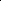 7 класс8 класс9 класс№Наименование разделов и темНаименование разделов и темНаименование разделов и темНаименование разделов и темНаименование разделов и темНаименование разделов и темНаименование разделов и темНаименование разделов и темНаименование разделов и темНаименование разделов и темНаименование разделов и темНаименование разделов и темНаименование разделов и темНаименование разделов и темНаименование разделов и темТипивидурокаПланируемые результаты обученияПланируемые результаты обученияПланируемые результаты обученияВидВиды контроляТипивидурокаи уровень усвоения материалаи уровень усвоения материалаи уровень усвоения материаладеятельности(в том числе ии уровень усвоения материалаи уровень усвоения материалаи уровень усвоения материаладеятельности(в том числе иучащихсятекущего)Знать/УметьПрименятьЛИТЕРАТУРА И ЕЕ ТРАДИЦИИЛИТЕРАТУРА И ЕЕ ТРАДИЦИИЛИТЕРАТУРА И ЕЕ ТРАДИЦИИЛИТЕРАТУРА И ЕЕ ТРАДИЦИИЛИТЕРАТУРА И ЕЕ ТРАДИЦИИЛИТЕРАТУРА И ЕЕ ТРАДИЦИИЛИТЕРАТУРА И ЕЕ ТРАДИЦИИЛИТЕРАТУРА И ЕЕ ТРАДИЦИИЛИТЕРАТУРА И ЕЕ ТРАДИЦИИЛИТЕРАТУРА И ЕЕ ТРАДИЦИИЛИТЕРАТУРА И ЕЕ ТРАДИЦИИЛИТЕРАТУРА И ЕЕ ТРАДИЦИИЛИТЕРАТУРА И ЕЕ ТРАДИЦИИЛИТЕРАТУРА И ЕЕ ТРАДИЦИИЛИТЕРАТУРА И ЕЕ ТРАДИЦИИпонимать1Введение. Цели и задачи предмета.Введение. Цели и задачи предмета.Введение. Цели и задачи предмета.Введение. Цели и задачи предмета.Введение. Цели и задачи предмета.Введение. Цели и задачи предмета.Введение. Цели и задачи предмета.Введение. Цели и задачи предмета.Введение. Цели и задачи предмета.Введение. Цели и задачи предмета.Введение. Цели и задачи предмета.Введение. Цели и задачи предмета.Введение. Цели и задачи предмета.Введение. Цели и задачи предмета.Введение. Цели и задачи предмета.ВводныйОсновныеПояснитьПисать  конспектВыразительноеФронтальныйОсновные историко- литературныеОсновные историко- литературныеОсновные историко- литературныеОсновные историко- литературныеОсновные историко- литературныеОсновные историко- литературныеОсновные историко- литературныеОсновные историко- литературныеОсновные историко- литературныеОсновные историко- литературныеОсновные историко- литературныеОсновные историко- литературныеОсновные историко- литературныеОсновные историко- литературныеОсновные историко- литературныеурокисторико-значениелекциичтение, работаопроссведения  Влияние литературы насведения  Влияние литературы насведения  Влияние литературы насведения  Влияние литературы насведения  Влияние литературы насведения  Влияние литературы насведения  Влияние литературы насведения  Влияние литературы насведения  Влияние литературы насведения  Влияние литературы насведения  Влияние литературы насведения  Влияние литературы насведения  Влияние литературы насведения  Влияние литературы налитературныеизученныхс учебнойформирование нравственного иформирование нравственного иформирование нравственного иформирование нравственного иформирование нравственного иформирование нравственного иформирование нравственного исведениялитературныхкнигойэстетического чувства учащегосяэстетического чувства учащегосяэстетического чувства учащегосяэстетического чувства учащегосяэстетического чувства учащегосяэстетического чувства учащегосяэстетического чувства учащегосяэстетического чувства учащегосяэстетического чувства учащегосяэстетического чувства учащегосятерминов2Понятия писатель и автор.Понятия писатель и автор.Понятия писатель и автор.Понятия писатель и автор.Понятия писатель и автор.Понятия писатель и автор.Понятия писатель и автор.Понятия писатель и автор.Понятия писатель и автор.Понятия писатель и автор.Понятия писатель и автор.Понятия писатель и автор.Понятия писатель и автор.Понятия писатель и автор.Понятия писатель и автор.КомбиниПонятия автор иРазличатьАргументированнОтветы наЛитературные жанры какЛитературные жанры какЛитературные жанры какЛитературные жанры какЛитературные жанры какЛитературные жанры какЛитературные жанры какЛитературные жанры какЛитературные жанры какЛитературные жанры какЛитературные жанры какЛитературные жанры какЛитературные жанры какЛитературные жанры какЛитературные жанры какрованныйписательпонятия автор ио отвечать навопросыисторически сложившиеся формыисторически сложившиеся формыисторически сложившиеся формыисторически сложившиеся формыисторически сложившиеся формыисторически сложившиеся формыисторически сложившиеся формыисторически сложившиеся формыисторически сложившиеся формыисторически сложившиеся формыисторически сложившиеся формыисторически сложившиеся формыисторически сложившиеся формыисторически сложившиеся формыисторически сложившиеся формыурокписатель,вопросысуществования литературысуществования литературысуществования литературысуществования литературысуществования литературысуществования литературысуществования литературысуществования литературысуществования литературысуществования литературысуществования литературысуществования литературысуществования литературысуществования литературысуществования литературыопределятьжанрово-родовуюприродупроизведенияРУССКИЙ ФОЛЬКЛОРРУССКИЙ ФОЛЬКЛОРРУССКИЙ ФОЛЬКЛОРРУССКИЙ ФОЛЬКЛОРРУССКИЙ ФОЛЬКЛОРРУССКИЙ ФОЛЬКЛОРРУССКИЙ ФОЛЬКЛОРРУССКИЙ ФОЛЬКЛОРРУССКИЙ ФОЛЬКЛОРРУССКИЙ ФОЛЬКЛОРРУССКИЙ ФОЛЬКЛОРРУССКИЙ ФОЛЬКЛОРРУССКИЙ ФОЛЬКЛОРРУССКИЙ ФОЛЬКЛОРРУССКИЙ ФОЛЬКЛОР3Начальное понятие о фольклоре.Начальное понятие о фольклоре.Начальное понятие о фольклоре.Начальное понятие о фольклоре.Начальное понятие о фольклоре.Начальное понятие о фольклоре.Начальное понятие о фольклоре.Начальное понятие о фольклоре.Начальное понятие о фольклоре.Начальное понятие о фольклоре.Начальное понятие о фольклоре.Начальное понятие о фольклоре.Начальное понятие о фольклоре.Начальное понятие о фольклоре.Начальное понятие о фольклоре.КомбиниЧто такоеНаходить  вВыделятьвыразительноеФронтальныйОсновные историко-литературныеОсновные историко-литературныеОсновные историко-литературныеОсновные историко-литературныеОсновные историко-литературныеОсновные историко-литературныеОсновные историко-литературныеОсновные историко-литературныеОсновные историко-литературныеОсновные историко-литературныеОсновные историко-литературныеОсновные историко-литературныеОсновные историко-литературныеОсновные историко-литературныеОсновные историко-литературныерованныйфольклоррусскомключевыечтение. Работаопроссведения. Отражение в русскомсведения. Отражение в русскомсведения. Отражение в русскомсведения. Отражение в русскомсведения. Отражение в русскомсведения. Отражение в русскомсведения. Отражение в русскомсведения. Отражение в русскомурокфольклореэпизоды, уметь ихс учебнойфольклоре народных традиций,фольклоре народных традиций,фольклоре народных традиций,фольклоре народных традиций,фольклоре народных традиций,фольклоре народных традиций,фольклоре народных традиций,фольклоре народных традиций,фольклоре народных традиций,фольклоре народных традиций,фольклоре народных традиций,фольклоре народных традиций,фольклоре народных традиций,фольклоре народных традиций,фольклоре народных традиций,народныеинтерпретироватькнигойпредставлений о добре и зле.представлений о добре и зле.представлений о добре и зле.представлений о добре и зле.представлений о добре и зле.представлений о добре и зле.традиции4Основные историко-литературныеОсновные историко-литературныеОсновные историко-литературныеОсновные историко-литературныеОсновные историко-литературныеОсновные историко-литературныеОсновные историко-литературныеОсновные историко-литературныеОсновные историко-литературныеОсновные историко-литературныеОсновные историко-литературныеОсновные историко-литературныеОсновные историко-литературныеОсновные историко-литературныеОсновные историко-литературныеКомбиниОсновныеРазличатьтест (15 мин.)сведения. Влияние фольклорнойсведения. Влияние фольклорнойсведения. Влияние фольклорнойсведения. Влияние фольклорнойсведения. Влияние фольклорнойрованныйисторико-жанрыобразности и нравственных идеаловобразности и нравственных идеаловобразности и нравственных идеаловобразности и нравственных идеаловобразности и нравственных идеаловобразности и нравственных идеаловобразности и нравственных идеаловобразности и нравственных идеаловобразности и нравственных идеаловобразности и нравственных идеаловобразности и нравственных идеаловобразности и нравственных идеаловобразности и нравственных идеаловобразности и нравственных идеаловобразности и нравственных идеаловуроклитературныефольклорана развитие литературы. Жанрына развитие литературы. Жанрына развитие литературы. Жанрына развитие литературы. Жанрына развитие литературы. Жанрына развитие литературы. Жанрына развитие литературы. Жанрына развитие литературы. Жанрына развитие литературы. Жанрына развитие литературы. Жанрына развитие литературы. Жанрына развитие литературы. Жанрына развитие литературы. Жанрысведения.фольклора.5Основные теоретико-Основные теоретико-Основные теоретико-КомбиниЗнатьВидетьДатьОсознанное,Беседа,литературные понятия. Фольклор.литературные понятия. Фольклор.литературные понятия. Фольклор.литературные понятия. Фольклор.литературные понятия. Фольклор.литературные понятия. Фольклор.литературные понятия. Фольклор.литературные понятия. Фольклор.литературные понятия. Фольклор.литературные понятия. Фольклор.литературные понятия. Фольклор.литературные понятия. Фольклор.литературные понятия. Фольклор.литературные понятия. Фольклор.литературные понятия. Фольклор.рованныйопределениеметафоричностьпредставление отворческоеработа сЖанры фольклора.Жанры фольклора.Жанры фольклора.Жанры фольклора.Жанры фольклора.Жанры фольклора.Жанры фольклора.Жанры фольклора.Жанры фольклора.Жанры фольклора.Жанры фольклора.урокпонятия загадка,жанра загадкизагадке, еечтениекнигойНародные песни, загадки, пословицы,Народные песни, загадки, пословицы,Народные песни, загадки, пословицы,Народные песни, загадки, пословицы,Народные песни, загадки, пословицы,Народные песни, загадки, пословицы,Народные песни, загадки, пословицы,Народные песни, загадки, пословицы,пословица,природе;художественнпоговорки.поговорки.поговорки.поговорки.поговорки.поговорки.поговорки.поговорки.поговорка,ыхпроизведеннародная песня.ий разныхжанров.6КонтрольнаяВходная контрольная работаВходная контрольная работаВходная контрольная работаВходная контрольная работаВходная контрольная работаВходная контрольная работаВходная контрольная работаВходная контрольная работаработа7Небылицы. Небылицы как игровойНебылицы. Небылицы как игровойНебылицы. Небылицы как игровойНебылицы. Небылицы как игровойНебылицы. Небылицы как игровойНебылицы. Небылицы как игровойНебылицы. Небылицы как игровойНебылицы. Небылицы как игровойКомбиниРазбор небылиц,ПознакомитьУметь различатьАнализ ииндивидуальнажанр фольклора. Основные приемыжанр фольклора. Основные приемыжанр фольклора. Основные приемыжанр фольклора. Основные приемыжанр фольклора. Основные приемыжанр фольклора. Основные приемыжанр фольклора. Основные приемыжанр фольклора. Основные приемырованныйпочемууч-ся спословицы иинтерпретацияясоздания небылиц.создания небылиц.создания небылиц.создания небылиц.создания небылиц.создания небылиц.создания небылиц.создания небылиц.уроквозникли, чтонебылицамипоговорки  отпроизведений.бралось занебылицоснову.Правильно ихтрактовать.8Сказка. Возникновение сказки. ВидыСказка. Возникновение сказки. ВидыСказка. Возникновение сказки. ВидыСказка. Возникновение сказки. ВидыСказка. Возникновение сказки. ВидыСказка. Возникновение сказки. ВидыСказка. Возникновение сказки. ВидыСказка. Возникновение сказки. ВидыКомбиниИзучениеЗакрепитьРазвиватьЦеленаправленгрупповаянародных сказок. Композициянародных сказок. Композициянародных сказок. Композициянародных сказок. Композициянародных сказок. Композициянародных сказок. Композициянародных сказок. Композициянародных сказок. Композициярованныйсказок,понятие отворческиеный поисксказки.сказки.сказки.сказки.сказки.сказки.сказки.сказки.урокструктуры издетскомспособностиинформациипостроения,фольклоре.детей.на основевиды сказокзнания ееисточников иуменияработать сними.9Начальное понятие о сюжете.Начальное понятие о сюжете.Начальное понятие о сюжете.Начальное понятие о сюжете.Начальное понятие о сюжете.Начальное понятие о сюжете.Начальное понятие о сюжете.Начальное понятие о сюжете.КомбиниИзучениеЗакрепитьРазвиватьЦеленаправленгрупповаяЗначение сказки в жизни нации иЗначение сказки в жизни нации иЗначение сказки в жизни нации иЗначение сказки в жизни нации иЗначение сказки в жизни нации иЗначение сказки в жизни нации иЗначение сказки в жизни нации иЗначение сказки в жизни нации ированныйсказок,понятие отворческиеный поискчеловека.человека.человека.человека.человека.человека.человека.человека.урокструктуры издетскомспособностиинформациипостроения,фольклоре.детей.на основевиды сказокзнания ееисточников иуменияработать сними.10Русские народные сказкиРусские народные сказкиРусские народные сказкиРусские народные сказкиРусские народные сказкиКомбиниКомментированПодробно иЗнать особенностиОтветы нагрупповая(волшебная, бытовая, о животных –(волшебная, бытовая, о животных –(волшебная, бытовая, о животных –(волшебная, бытовая, о животных –(волшебная, бытовая, о животных –(волшебная, бытовая, о животных –(волшебная, бытовая, о животных –(волшебная, бытовая, о животных –рованныйное чтениесжатофольклора.вопросы,по одной сказке): «Два Ивана —по одной сказке): «Два Ивана —по одной сказке): «Два Ивана —по одной сказке): «Два Ивана —по одной сказке): «Два Ивана —по одной сказке): «Два Ивана —по одной сказке): «Два Ивана —урокфрагментовинтерпретироватЗнать  тематикураскрывающиесолдатских сына». Художественныесолдатских сына». Художественныесолдатских сына». Художественныесолдатских сына». Художественныесолдатских сына». Художественныесолдатских сына». Художественныесолдатских сына». Художественныесолдатских сына». Художественныесказки. Беседаь эпизодынародных песензнание иособенности волшебной сказки.особенности волшебной сказки.особенности волшебной сказки.особенности волшебной сказки.особенности волшебной сказки.особенности волшебной сказки.особенности волшебной сказки.особенности волшебной сказки.по содержанию.волшебнойпониманиеВыражение нравственного идеалаВыражение нравственного идеалаВыражение нравственного идеалаВыражение нравственного идеалаВыражение нравственного идеалаВыражение нравственного идеалаВыражение нравственного идеалаВыражение нравственного идеаласказкитекстанарода в сказке, представление онарода в сказке, представление онарода в сказке, представление онарода в сказке, представление онарода в сказке, представление онарода в сказке, представление онарода в сказке, представление онарода в сказке, представление опроизведения.произведения.произведения.произведения.произведения.произведения.произведения.произведения.произведения.произведения.произведения.произведения.произведения.произведения.произведения.произведения.произведения.произведения.произведения.произведения.произведения.положительном герое.положительном герое.положительном герое.11«Жена-доказчица». Особенности«Жена-доказчица». Особенности«Жена-доказчица». Особенности«Жена-доказчица». Особенности«Жена-доказчица». Особенности«Жена-доказчица». Особенности«Жена-доказчица». Особенности«Жена-доказчица». ОсобенностиКомбиниЧтение и анализДать  понятиеЗнать и уметьОсознанноеОсознанноеОсознанноеОсознанноеОсознанноеОсознанноеОсознанноеОсознанноеОсознанноеОсознанноеОсознанноеОсознанноеОсознанноеОсознанноеОсознанноеОсознанноеОсознанноеОсознанноеОсознанноеОсознанноегрупповаябытовой сказки, отражение в нейбытовой сказки, отражение в нейбытовой сказки, отражение в нейбытовой сказки, отражение в нейбытовой сказки, отражение в нейбытовой сказки, отражение в нейбытовой сказки, отражение в нейбытовой сказки, отражение в нейрованныйфрагментовбытовая сказка,различать 2 видатворческоетворческоетворческоетворческоетворческоетворческоетворческоетворческоетворческоетворческоетворческоеуклада народной жизни.уклада народной жизни.уклада народной жизни.уроксказки.рассмотреть еесказок.чтениечтениечтениеособенностихудожественнхудожественнхудожественнхудожественнхудожественнхудожественнхудожественнхудожественнхудожественнхудожественнхудожественнхудожественнхудожественнхудожественнхудожественнхудожественнхудожественныхыхыхыхыхыхыхыхыхыхыхыхыхыхыхыхыхыхыхыхпроизведенийпроизведенийпроизведенийпроизведенийпроизведенийпроизведенийпроизведенийпроизведенийпроизведенийпроизведенийпроизведенийпроизведенийпроизведенийпроизведенийпроизведенийразныхразныхжанров.жанров.жанров.жанров.жанров.жанров.12«Мужик,медведьмедведьилиса».лиса».лиса».КомбиниДать  понятиеЗнатьВзаимодействоватВыразительноВыразительноВыразительноВыразительноВыразительноВыразительноВыразительноВыразительноВыразительноВыразительноВыразительноВыразительноВыразительноВыразительноВыразительноВыразительноГрупповаяИносказательныйсмыслИносказательныйсмыслИносказательныйсмыслИносказательныйсмыслсказки.сказки.сказки.сказки.рованныйсказки осодержаниеь в различныхе чтениее чтениее чтениее чтениее чтениее чтениее чтениее чтениее чтениее чтениее чтениее чтениее чтениее чтениее чтениее чтениее чтениее чтениее чтениее чтение(тест 15 мин.)Животные как герои сказок.Животные как герои сказок.Животные как герои сказок.Животные как герои сказок.урокживотных.сказки, умениеорганизационныханализироватьформах диалогапрочитанное13Творческий практикум.Творческий практикум.Творческий практикум.ОбучениеУмение работатьЗнать основныеУметьРазличные видыРазличные видыРазличные видыРазличные видыРазличные видыРазличные видыРазличные видыРазличные видыРазличные видыРазличные видыРазличные видыРазличные видыРазличные видыРазличные видыРазличные видыРазличные видыРазличные видыРазличные видыРазличные видыРазличные видыпрактикумСоставление собственной  сказки.Составление собственной  сказки.Составление собственной  сказки.Составление собственной  сказки.Составление собственной  сказки.Составление собственной  сказки.Составление собственной  сказки.Составление собственной  сказки.учениковв группахправилапроизводитьпересказапересказапересказапересказапересказапересказапересказапересказасоставленсоставленияанализ(подробный,(подробный,(подробный,(подробный,(подробный,(подробный,(подробный,(подробный,(подробный,(подробный,(подробный,июсказок, изпроизведения.краткий,краткий,краткий,краткий,краткий,краткий,краткий,краткий,краткий,краткий,краткий,краткий,краткий,краткий,краткий,краткий,краткий,краткий,краткий,краткий,краткий,сказкиразновидности.выборочныйсвыборочныйсвыборочныйсвыборочныйсвыборочныйсвыборочныйсвыборочныйсвыборочныйсвыборочныйсвыборочныйсвыборочныйсвыборочныйсвыборочныйсэлементамиэлементамиэлементамиэлементамиэлементамиэлементамиэлементамиэлементамиэлементамиэлементамиэлементамикомментария,комментария,комментария,комментария,комментария,комментария,комментария,комментария,комментария,комментария,комментария,комментария,комментария,комментария,комментария,с творческимс творческимс творческимс творческимс творческимс творческимс творческимс творческимс творческимс творческимс творческимс творческимс творческимс творческимс творческимс творческимс творческимс творческимс творческимс творческимс творческимзаданием)заданием)заданием)заданием)заданием)заданием)заданием)заданием)заданием)заданием)заданием)заданием)заданием)заданием)14Основные историко- литературныеОсновные историко- литературныеОсновные историко- литературныеОсновные историко- литературныеОсновные историко- литературныеОсновные историко- литературныеОсновные историко- литературныеОсновные историко- литературныеКомбиниОсновныеДать  понятиеУметьОтветы наОтветы наОтветы наОтветы наОтветы наОтветы наОтветы наОтветы наОтветы наОтветы наОтветы наОтветы наОтветы наОтветы наОтветы наОтветы наОтветы наОтветы наОтветы наОтветы насведения. Народное представление осведения. Народное представление осведения. Народное представление осведения. Народное представление осведения. Народное представление осведения. Народное представление орованныйисторико-былинапроизводитьвопросы,вопросы,вопросы,вопросы,вопросы,вопросы,вопросы,вопросы,вопросы,вопросы,вопросы,вопросы,вопросы,вопросы,вопросы,вопросы,вопросы,вопросы,вопросы,вопросы,героическом.уроклитературныеанализраскрывающиераскрывающиераскрывающиераскрывающиераскрывающиераскрывающиераскрывающиераскрывающиераскрывающиераскрывающиераскрывающиераскрывающиераскрывающиераскрывающиераскрывающиераскрывающиераскрывающиераскрывающиеБылины. Особенности композиции.Былины. Особенности композиции.Былины. Особенности композиции.Былины. Особенности композиции.Былины. Особенности композиции.Былины. Особенности композиции.Былины. Особенности композиции.Былины. Особенности композиции.сведения.произведения.знание изнание изнание изнание изнание иОдна былина - по выбору: «Бой наОдна былина - по выбору: «Бой наОдна былина - по выбору: «Бой наОдна былина - по выбору: «Бой наОдна былина - по выбору: «Бой наОдна былина - по выбору: «Бой наОдна былина - по выбору: «Бой наОдна былина - по выбору: «Бой наПонятиепониманиепониманиепониманиепониманиепониманиепониманиепониманиепониманиепониманиепониманиепониманиепониманиепониманиепониманиепониманиепониманиепониманиепониманиепониманиепониманиеКалиновом мосту».Калиновом мосту».былинатекстатекстатекстатекстатекстатекстатекстатекстатекстапроизведенияпроизведенияпроизведенияпроизведенияпроизведенияпроизведенияпроизведенияпроизведенияпроизведенияпроизведенияпроизведенияпроизведенияпроизведенияпроизведенияпроизведенияпроизведенияпроизведенияпроизведенияпроизведенияпроизведенияДУХОВНАЯ ЛИТЕРАТУРАДУХОВНАЯ ЛИТЕРАТУРАДУХОВНАЯ ЛИТЕРАТУРАДУХОВНАЯ ЛИТЕРАТУРА15Что такое духовная литература.Что такое духовная литература.Что такое духовная литература.Что такое духовная литература.Что такое духовная литература.Что такое духовная литература.Что такое духовная литература.Что такое духовная литература.КомбиниБеседа поВыработатьУметьВыразительноеВыразительноеВыразительноеВыразительноеВыразительноеВыразительноеВыразительноеВыразительноеВыразительноеВыразительноеВыразительноеВыразительноеВыразительноеВыразительноеВыразительноеВыразительноеВыразительноеВыразительноеВыразительноеВыразительноегрупповаяБиблия как вечная книга и какБиблия как вечная книга и какБиблия как вечная книга и какБиблия как вечная книга и какрованныйсодержаниюуменияпроизводитьчтение Беседа,чтение Беседа,чтение Беседа,чтение Беседа,чтение Беседа,чтение Беседа,чтение Беседа,чтение Беседа,чтение Беседа,чтение Беседа,чтение Беседа,чтение Беседа,чтение Беседа,чтение Беседа,чтение Беседа,чтение Беседа,чтение Беседа,чтение Беседа,чтение Беседа,чтение Беседа,памятник человеческойпамятник человеческойпамятник человеческойурокпрочитанного.восприятияанализАнализ иАнализ иАнализ иАнализ иАнализ иАнализ иАнализ иАнализ иАнализ иАнализ иАнализ иАнализ иАнализ иАнализ иАнализ иАнализ иАнализ иАнализ иАнализ иАнализ ицивилизации.цивилизации.цивилизации.Пониматьтекста.произведения.интерпретацияинтерпретацияинтерпретацияинтерпретацияинтерпретацияинтерпретацияинтерпретацияинтерпретацияинтерпретацияинтерпретацияинтерпретацияинтерпретацияинтерпретацияинтерпретацияинтерпретацияинтерпретацияинтерпретацияинтерпретацияинтерпретацияинтерпретациязначение Библиипроизведений.произведений.произведений.произведений.произведений.произведений.произведений.произведений.произведений.произведений.произведений.произведений.произведений.произведений.произведений.произведений.произведений.произведений.произведений.произведений.как явления;Знать ееструктуру16Священное Предание и СвященноеКомбиниБеседа поЗаинтересоватьУметьРазличные видыРазличные видыРазличные видыРазличные видыРазличные видыРазличные видыРазличные видыРазличные видыРазличные видыРазличные видыРазличные видыРазличные видыгрупповаяПисание.рованныйсодержаниюучениковпроизводитьпересказапересказапересказапересказаНовый Завет. Притчи Иисусаурокпрочитанного.Прассказом оанализ(подробный,(подробный,(подробный,(подробный,(подробный,(подробный,(подробный,Христа: притча о сеятеле, притча оониматьжизни Христа,произведения.краткий,краткий,краткий,краткий,краткий,краткий,краткий,краткий,краткий,краткий,краткий,краткий,семени и плевелах.значение еседаего притчами,выборочный, свыборочный, свыборочный, свыборочный, свыборочный, свыборочный, свыборочный, свыборочный, спо содержаниючто скрываетсяэлементамиэлементамиэлементамиэлементамиэлементамиэлементамиэлементамипрочитанного.Пза ними.комментария, скомментария, скомментария, скомментария, скомментария, скомментария, скомментария, скомментария, скомментария, скомментария, скомментария, скомментария, сониматьтворческимтворческимтворческимтворческимтворческимтворческимзначение Новыйзаданием)заданием)заданием)заданием)заданием)заданием)заданием)заданием)заданием)заданием)заданием)заданием)завет, ИисусХристосЖИТИЙНАЯ ЛИТЕРАТУРА17Житийная литература.КомбиниУметьДать  понятиеУметьРабота вРабота вРабота вРабота вРабота вРабота вРабота вРабота вРабота вРабота вРабота вгрупповая«Житие Бориса и Глеба». Жанррованныйопределятьжития, где и какпроизводитьгруппах,группах,группах,группах,группах,группах,группах,группах,группах,группах,группах,русского жития. НравственныеурокжанриспользовалсяанализВыразительноеВыразительноеВыразительноеВыразительноеВыразительноеВыразительноеВыразительноеВыразительноеВыразительноеВыразительноеВыразительноеистоки святости.произведения.этот жанр, какпроизведения.чтение.чтение.чтение.чтение.чтение.чтение.чтение.чтение.чтение.чтение.чтение.появился.РУССКАЯ ЛИТЕРАТУРА XIXВЕКА18Взаимосвязь и различие литературыБеседаЗаинтересоватьЗнать  основныеИспользовать дляОпрос,Опрос,Опрос,Опрос,Опрос,Опрос,Опрос,Опрос,Опрос,Опрос,Опрос,групповаяи фольклора. Литературная сказка иУрок-учениковпонятия.познанияЦеленаправленЦеленаправленЦеленаправленЦеленаправленЦеленаправленЦеленаправленЦеленаправленЦеленаправленЦеленаправленЦеленаправленЦеленаправленфольклорная.  Начальное понятие облекция.рассказом обокружающегоный поискный поискный поискный поискный поискный поискный поискный поискный поискный поискный поискэпосе, лирике и драме. Авторскийэпическихмира различныеинформацииинформацииинформацииинформацииинформацииинформацииинформацииинформацииинформацииинформацииинформациивымысел и воображение читателя.жанрахметодына основена основена основена основена основена основена основена основена основена основена основеСказочная традиция в русскойлитературы,знания еезнания еезнания еезнания еезнания еезнания еезнания еезнания еезнания еезнания еезнания еелитературе.показать какисточниковисточниковисточниковисточниковисточниковисточниковисточниковисточниковисточниковисточниковисточниковсвязанылитература ифольклор.19П. П. Ершов. «Конек- г о р б у н о к».Комбиниработа с текстомЗаинтересоватьЗнать  основныеВыразительноВыразительноВыразительноВыразительноВыразительноВыразительноВыразительноВыразительногрупповаяЛитературная обработкарованныйстихотворенияучениковфакты биографии,е чтение.е чтение.е чтение.е чтение.е чтение.е чтение.е чтение.е чтение.е чтение.е чтение.е чтение.фольклорных сюжетов.уроксообщения уч-сярассказом омотивы сказкиСоставлениеСоставлениеСоставлениеСоставлениеСоставлениеСоставлениеСоставлениеСоставлениеСоставлениеСоставлениеСоставлениеНравственная проблематика сказки.о писателе,жизни  писателя,планов ипланов ипланов ипланов ипланов ипланов ипланов ипланов ипланов ипланов ипланов ианализисториейнаписаниенаписаниенаписаниепоэтическихсоздания сказки.отзывов оотзывов оотзывов ообразов в сказке.произведенияхпроизведенияхпроизведениях..20П. П. Ершов. «Конек- г о р б у н о к».Комбиниработа с текстомЗаинтересоватьЗнать  основныеВыразительноВыразительногрупповаяПонятие о стихотворной сказке.рованныйстихотворенияучениковфакты биографии,е чтение.е чтение.е чтение.Прозаическая и поэтическая речь.уроксообщения уч-сярассказом омотивы сказкиСоставлениеСоставлениеСоставлениеФольклорная основа сказки.о писателе,жизни  писателя,планов ипланов ипланов ианализисториейнаписаниенаписаниенаписаниепоэтическихсоздания сказки.отзывов оотзывов оотзывов ообразов в сказке.произведенияхпроизведенияхпроизведениях..21В. И. Даль. «У тебя у самого свойКомбиниЧтение и анализРазвивать  речьЗнать законыВыразительноеВыразительноеВыразительноеЧтениеум». Мораль в сказке. Сказка ированныйсказкиучащихся,построения сказкичтение,чтение,чтение,Тест (20 мин)пословица.уроктворческиеспособности22Саша Черный. «Мирная война». РольКомбиниРолевое чтение,Рассказать обЗнатьОтветы наОтветы наОтветы наОтветы набеседаназвания в литературномрованныйработа систорииопределениевопросы,вопросы,вопросы,вопросы,произведении. Герой в литературнойурокматериаломсоздания сказки,сказкираскрывающиераскрывающиераскрывающиераскрывающиеи фольклорной сказках.учебника.биографиюзнание изнание изнание изнание иБеседа поавторапониманиепониманиепониманиепониманиесодержаниютекстатекстатекстатекстапроизведения.произведения.произведения.произведения.23Творческая мастерская.Творческработа соразвивитьУметь составлятьТворческийТворческийТворческийпрактикумКак рождается сказка.ий урокстатьёйнавыки  работысвязный текст попрактикумпрактикумпрактикумТворческий практикум.учебникас текстом.плануСоздание сказки по пословице илисамостоятельное сочинение сказки(по образцу литературной сказки).24Основные теоретико-Основные теоретико-Основные теоретико-Комбинизнакомство сДать понятиеЗнать какЦеленаправленЦеленаправленЦеленаправленЦеленаправленЦеленаправленЦеленаправленЦеленаправленбеседалитературные понятиялитературные понятиялитературные понятиялитературные понятиярованныйновым жанром,рассказа.появился этотный поискный поискный поискный поискный поискный поискный поискЛитературные роды и жанрыЛитературные роды и жанрыЛитературные роды и жанрыЛитературные роды и жанрыЛитературные роды и жанрыЛитературные роды и жанрыЛитературные роды и жанрыурокжанр,информацииинформацииинформацииинформацииинформацииинформацииинформацииРассказ. Отличие рассказа отРассказ. Отличие рассказа отРассказ. Отличие рассказа отРассказ. Отличие рассказа отРассказ. Отличие рассказа отРассказ. Отличие рассказа отРассказ. Отличие рассказа отРассказ. Отличие рассказа отРассказ. Отличие рассказа отна основена основена основена основена основена основена основесказки. Жанровые особенности рас-сказки. Жанровые особенности рас-сказки. Жанровые особенности рас-сказки. Жанровые особенности рас-сказки. Жанровые особенности рас-сказки. Жанровые особенности рас-сказки. Жанровые особенности рас-сказки. Жанровые особенности рас-сказки. Жанровые особенности рас-знания еезнания еезнания еезнания еезнания еезнания еезнания еесказа.сказа.сказа.сказа.источников иисточников иисточников иисточников иисточников иисточников иисточников иуменияуменияуменияуменияуменияуменияуменияработать сработать сработать сработать сработать сработать сработать сними.ними.ними.ними.ними.ними.ними.25Одна повесть по выбору Н. В.Одна повесть по выбору Н. В.Одна повесть по выбору Н. В.Одна повесть по выбору Н. В.Одна повесть по выбору Н. В.Одна повесть по выбору Н. В.Одна повесть по выбору Н. В.Одна повесть по выбору Н. В.Одна повесть по выбору Н. В.Одна повесть по выбору Н. В.Комбинизнакомство сЗнать понятияосновныеЦеленаправленЦеленаправленЦеленаправленЦеленаправленЦеленаправленЦеленаправленЦеленаправленбеседаГоголь. «Заколдованное место».Гоголь. «Заколдованное место».Гоголь. «Заколдованное место».Гоголь. «Заколдованное место».Гоголь. «Заколдованное место».Гоголь. «Заколдованное место».Гоголь. «Заколдованное место».Гоголь. «Заколдованное место».Гоголь. «Заколдованное место».рованныйбиографиейавтор,моментыный поискный поискный поискный поискный поискный поискный поискурокавтора ирассказчик,биографии автораинформацииинформацииинформацииинформацииинформацииинформацииинформацииисториейчитательи историюна основена основена основена основена основена основена основесозданиясоздания рассказазнания еезнания еезнания еезнания еезнания еезнания еезнания еепроизведения.источников иисточников иисточников иисточников иисточников иисточников иисточников иуменияуменияуменияуменияуменияуменияуменияработать сработать сработать сработать сработать сработать сработать сними.ними.ними.ними.ними.ними.ними.26Л. Н. Толстой.Л. Н. Толстой.Л. Н. Толстой.Л. Н. Толстой.Л. Н. Толстой.КомбиниРолевое чтениеПознакомить  сЗнать основныеБеседа, АнализБеседа, АнализБеседа, АнализБеседа, АнализБеседа, АнализБеседа, АнализБеседа, АнализбеседаОдин рассказ - по выбору:Один рассказ - по выбору:Один рассказ - по выбору:Один рассказ - по выбору:Один рассказ - по выбору:рованныйпроизведения,фристориеймоментыии«Кавказский пленник».  Быль как«Кавказский пленник».  Быль как«Кавказский пленник».  Быль как«Кавказский пленник».  Быль как«Кавказский пленник».  Быль как«Кавказский пленник».  Быль как«Кавказский пленник».  Быль как«Кавказский пленник».  Быль как«Кавказский пленник».  Быль какуроконтальнаясозданиябиографии автораинтерпретациинтерпретациинтерпретациинтерпретациинтерпретациинтерпретациинтерпретациформа повествования.форма повествования.беседа повыделитьяяяяяясодержаниюисторическийпроизведений.произведений.произведений.произведений.произведений.произведений.произведений.смысл рассказа27Л. Н. Толстой «КавказскийЛ. Н. Толстой «КавказскийЛ. Н. Толстой «КавказскийЛ. Н. Толстой «КавказскийЛ. Н. Толстой «КавказскийЛ. Н. Толстой «КавказскийЛ. Н. Толстой «КавказскийЛ. Н. Толстой «КавказскийЛ. Н. Толстой «КавказскийКомбиниРолевое чтениеПознакомить  сЗнать основныеБеседа, АнализБеседа, АнализБеседа, АнализБеседа, АнализБеседа, АнализБеседа, АнализБеседа, АнализФронтальныйпленник».  Сравнительнаяпленник».  Сравнительнаяпленник».  Сравнительнаяпленник».  Сравнительнаяпленник».  Сравнительнаяпленник».  Сравнительнаяпленник».  Сравнительнаяпленник».  Сравнительнаяпленник».  Сравнительнаярованныйпроизведения,фристориеймоментыииопрос тест (15характеристика героев.характеристика героев.характеристика героев.характеристика героев.уроконтальнаясозданиябиографии автораинтерпретациинтерпретациинтерпретациинтерпретациинтерпретациинтерпретацимин.)Нравственные ценности в рассказе.Нравственные ценности в рассказе.Нравственные ценности в рассказе.Нравственные ценности в рассказе.Нравственные ценности в рассказе.Нравственные ценности в рассказе.Нравственные ценности в рассказе.Нравственные ценности в рассказе.Нравственные ценности в рассказе.беседа повыделитьяяяяяяясодержаниюисторическийпроизведений.произведений.произведений.произведений.произведений.произведений.произведений.смысл рассказа28И. С. Тургенев.И. С. Тургенев.И. С. Тургенев.И. С. Тургенев.И. С. Тургенев.«М у м у».«М у м у».«М у м у».«М у м у».«М у м у».КомбиниисследовательскПознакомить  сУметьБеседа, ОтветыБеседа, ОтветыБеседа, ОтветыБеседа, ОтветыБеседа, ОтветыБеседа, ОтветыБеседа, ОтветыБеседа, ОтветыФронтальныйГерой и его прототип. История жизниГерой и его прототип. История жизниГерой и его прототип. История жизниГерой и его прототип. История жизниГерой и его прототип. История жизниГерой и его прототип. История жизниГерой и его прототип. История жизниГерой и его прототип. История жизниГерой и его прототип. История жизниГерой и его прототип. История жизнированныйая работа втворчеством исопоставлятьна вопросы,на вопросы,на вопросы,на вопросы,на вопросы,на вопросы,на вопросы,на вопросы,опросгероя, его взаимоотношения сгероя, его взаимоотношения сгероя, его взаимоотношения сгероя, его взаимоотношения сгероя, его взаимоотношения сгероя, его взаимоотношения сгероя, его взаимоотношения сгероя, его взаимоотношения сгероя, его взаимоотношения сгероя, его взаимоотношения сурокгруппах,биографией И.С.эпизоды.раскрывающиераскрывающиераскрывающиераскрывающиераскрывающиераскрывающиераскрывающиераскрывающиеокружающиокружающиокружающиокружающиокружающиобобщениеТургеневазнание изнание изнание изнание изнание изнание изнание изнание ивыступленийпониманиепониманиепониманиепониманиепониманиепониманиепониманиепониманиекаждой группытекстатекстатекстатекстатекстатекстатекстатекстао результатахпроизведения.исследования29Основные теоретико- литературныеОсновные теоретико- литературныеОсновные теоретико- литературныеОсновные теоретико- литературныеОсновные теоретико- литературныеОсновные теоретико- литературныеОсновные теоретико- литературныеОсновные теоретико- литературныеОсновные теоретико- литературныеОсновные теоретико- литературныеОсновные теоретико- литературныеОсновные теоретико- литературныеОсновные теоретико- литературныеКомбинизнакомствоПознакомить сЗнатьЦеленаправленбеседапонятия. Язык художественногопонятия. Язык художественногопонятия. Язык художественногопонятия. Язык художественногопонятия. Язык художественногопонятия. Язык художественногопонятия. Язык художественногорованныйтеоретико-особенностямиособенностяминый поискпроизведения.произведения.произведения.произведения.произведения.произведения.произведения.произведения.произведения.произведения.произведения.произведения.произведения.уроклитературнымязыкаязыкаинформациипонятиемхудожественногхудожественногона основео произведенияпроизведениязнания ееисточников иуменияработать сними.30Ф.М.Достоевский. Одна повесть –Ф.М.Достоевский. Одна повесть –Ф.М.Достоевский. Одна повесть –Ф.М.Достоевский. Одна повесть –Ф.М.Достоевский. Одна повесть –Ф.М.Достоевский. Одна повесть –Ф.М.Достоевский. Одна повесть –Ф.М.Достоевский. Одна повесть –Ф.М.Достоевский. Одна повесть –КомбиниСодержаниеПознакомить сАнализироватьБеседа,Фронтальныйпо выбору: «Мальчик у Христа напо выбору: «Мальчик у Христа напо выбору: «Мальчик у Христа напо выбору: «Мальчик у Христа напо выбору: «Мальчик у Христа напо выбору: «Мальчик у Христа напо выбору: «Мальчик у Христа напо выбору: «Мальчик у Христа нарованныйповестирождественскимпроизведениеСоставлениеопроселке». Особенности рождественскогоелке». Особенности рождественскогоелке». Особенности рождественскогоелке». Особенности рождественскогоелке». Особенности рождественскогоелке». Особенности рождественскогоелке». Особенности рождественскогоелке». Особенности рождественскогоелке». Особенности рождественскогоелке». Особенности рождественскогоелке». Особенности рождественскогоелке». Особенности рождественскогоурокрассказом.планов ирассказа. Влияние духовнойрассказа. Влияние духовнойрассказа. Влияние духовнойрассказа. Влияние духовнойрассказа. Влияние духовнойрассказа. Влияние духовнойрассказа. Влияние духовнойрассказа. Влияние духовнойрассказа. Влияние духовнойрассказа. Влияние духовнойрассказа. Влияние духовнойрассказа. Влияние духовнойнаписанатрадиции на светскую литературу.традиции на светскую литературу.традиции на светскую литературу.традиции на светскую литературу.традиции на светскую литературу.традиции на светскую литературу.традиции на светскую литературу.традиции на светскую литературу.традиции на светскую литературу.традиции на светскую литературу.традиции на светскую литературу.традиции на светскую литературу.отзывов опроизведениях.31A. П. Чехов. Два рассказа - поA. П. Чехов. Два рассказа - поA. П. Чехов. Два рассказа - поA. П. Чехов. Два рассказа - поКомбиниДать  понятиеПрезентация оЗнатьБеседа,Фронтальныйвыбору: «Лошадиная фамилия»,выбору: «Лошадиная фамилия»,выбору: «Лошадиная фамилия»,выбору: «Лошадиная фамилия»,выбору: «Лошадиная фамилия»,выбору: «Лошадиная фамилия»,выбору: «Лошадиная фамилия»,выбору: «Лошадиная фамилия»,выбору: «Лошадиная фамилия»,выбору: «Лошадиная фамилия»,выбору: «Лошадиная фамилия»,выбору: «Лошадиная фамилия»,рованныйсатирическогоЧехове.особенностиВыразительноеопрос«Пересолил».«Пересолил».«Пересолил».урокпроизведения.юмористическогочтение.КонтрольнаяЮмористический рассказ, приемЮмористический рассказ, приемЮмористический рассказ, приемЮмористический рассказ, приемЮмористический рассказ, приемЮмористический рассказ, приемЮмористический рассказ, приемЮмористический рассказ, приемЮмористический рассказ, приемЮмористический рассказ, приемЮмористический рассказ, приемЮмористический рассказ, приемрассказа.работа (20создания комического эффекта всоздания комического эффекта всоздания комического эффекта всоздания комического эффекта всоздания комического эффекта всоздания комического эффекта всоздания комического эффекта всоздания комического эффекта всоздания комического эффекта всоздания комического эффекта всоздания комического эффекта всоздания комического эффекта вмин.)произведении.произведении.произведении.произведении.произведении.произведении.произведении.произведении.произведении.произведении.произведении.произведении.32Полугодовая Контрольная работаПолугодовая Контрольная работаПолугодовая Контрольная работаПолугодовая Контрольная работаПолугодовая Контрольная работаПолугодовая Контрольная работаПолугодовая Контрольная работаПолугодовая Контрольная работаПолугодовая Контрольная работаПолугодовая Контрольная работаПолугодовая Контрольная работаПолугодовая Контрольная работаКонтрольнаяработаЗАРУБЕЖНАЯ ЛИТЕРАТУРАЗАРУБЕЖНАЯ ЛИТЕРАТУРАЗАРУБЕЖНАЯ ЛИТЕРАТУРАЗАРУБЕЖНАЯ ЛИТЕРАТУРАЗАРУБЕЖНАЯ ЛИТЕРАТУРАЗАРУБЕЖНАЯ ЛИТЕРАТУРАЗАРУБЕЖНАЯ ЛИТЕРАТУРАЗАРУБЕЖНАЯ ЛИТЕРАТУРАЗАРУБЕЖНАЯ ЛИТЕРАТУРАЗАРУБЕЖНАЯ ЛИТЕРАТУРАЗАРУБЕЖНАЯ ЛИТЕРАТУРАЗАРУБЕЖНАЯ ЛИТЕРАТУРА33О.Генри. Одно произведение - поО.Генри. Одно произведение - поО.Генри. Одно произведение - поО.Генри. Одно произведение - поО.Генри. Одно произведение - поО.Генри. Одно произведение - поО.Генри. Одно произведение - поКомбиниСодержаниеПересказыватьАнализироватьБеседа,Фронтальныйвыбору: «Вождь краснокожих».выбору: «Вождь краснокожих».выбору: «Вождь краснокожих».выбору: «Вождь краснокожих».выбору: «Вождь краснокожих».выбору: «Вождь краснокожих».выбору: «Вождь краснокожих».выбору: «Вождь краснокожих».выбору: «Вождь краснокожих».выбору: «Вождь краснокожих».выбору: «Вождь краснокожих».выбору: «Вождь краснокожих».рованныйпроизведения.произведениепроизведениеВыразительноеопросЯзыковые средства созданияЯзыковые средства созданияЯзыковые средства созданияЯзыковые средства созданияЯзыковые средства созданияЯзыковые средства созданияурокЯзыковыечтение.комического эффекта вкомического эффекта вкомического эффекта вкомического эффекта вкомического эффекта вкомического эффекта вкомического эффекта вкомического эффекта вкомического эффекта вкомического эффекта вкомического эффекта вкомического эффекта всредствапроизведении.произведении.произведении.произведении.произведении.произведении.произведении.произведении.произведении.произведении.произведении.произведении.созданиякомическогоэффекта впроизведении.34Дж.Лондон. Одно произведение - поДж.Лондон. Одно произведение - поДж.Лондон. Одно произведение - поДж.Лондон. Одно произведение - поДж.Лондон. Одно произведение - поДж.Лондон. Одно произведение - поДж.Лондон. Одно произведение - поДж.Лондон. Одно произведение - поДж.Лондон. Одно произведение - поДж.Лондон. Одно произведение - поДж.Лондон. Одно произведение - поДж.Лондон. Одно произведение - поКомбиниПересказыватьАнализироватьБеседа,Фронтальныйвыбору: «Сказание о Кише».выбору: «Сказание о Кише».выбору: «Сказание о Кише».выбору: «Сказание о Кише».выбору: «Сказание о Кише».выбору: «Сказание о Кише».выбору: «Сказание о Кише».выбору: «Сказание о Кише».выбору: «Сказание о Кише».рованныйпроизведениепроизведениеВыразительноеопросСказание как форма рассказа.Сказание как форма рассказа.Сказание как форма рассказа.Сказание как форма рассказа.Сказание как форма рассказа.Сказание как форма рассказа.Сказание как форма рассказа.Сказание как форма рассказа.Сказание как форма рассказа.урокчтение.Героический характер.Героический характер.Героический характер.35Произведения трех авторов поПроизведения трех авторов поПроизведения трех авторов поПроизведения трех авторов поПроизведения трех авторов поПроизведения трех авторов поПроизведения трех авторов поПроизведения трех авторов поПроизведения трех авторов поПроизведения трех авторов поКомбиниИсторияПознакомить  сУметьГрупповая,Фронтальныйвыбору: Марк Твен. «Приключениявыбору: Марк Твен. «Приключениявыбору: Марк Твен. «Приключениявыбору: Марк Твен. «Приключениявыбору: Марк Твен. «Приключениявыбору: Марк Твен. «Приключениявыбору: Марк Твен. «Приключениярованныйсозданияпроизведением,анализироватьЦеленаправленопросТома Сойера». СоотношениеТома Сойера». СоотношениеТома Сойера». СоотношениеТома Сойера». СоотношениеТома Сойера». СоотношениеТома Сойера». СоотношениеТома Сойера». СоотношениеТома Сойера». СоотношениеТома Сойера». Соотношениеурокпроизведения,выявить  ееный поискхудожественного вымысла ихудожественного вымысла ихудожественного вымысла ихудожественного вымысла ихудожественного вымысла ихудожественного вымысла ихудожественного вымысла ихудожественного вымысла ихудожественного вымысла изнакомство ссвоеобразие.информацииреальности в художественномреальности в художественномреальности в художественномреальности в художественномреальности в художественномреальности в художественномреальности в художественномреальности в художественномреальности в художественномбиографиейна основепроизведении. Автобиографическоепроизведении. Автобиографическоепроизведении. Автобиографическоепроизведении. Автобиографическоепроизведении. Автобиографическоепроизведении. Автобиографическоепроизведении. Автобиографическоепроизведении. Автобиографическоепроизведении. Автобиографическоеавторазнания еев повести. Главный герой повести.в повести. Главный герой повести.в повести. Главный герой повести.в повести. Главный герой повести.в повести. Главный герой повести.в повести. Главный герой повести.в повести. Главный герой повести.в повести. Главный герой повести.в повести. Главный герой повести.источников иОсновные сюжетные линии.Основные сюжетные линии.Основные сюжетные линии.Основные сюжетные линии.Основные сюжетные линии.Основные сюжетные линии.Основные сюжетные линии.Основные сюжетные линии.Основные сюжетные линии.уменияОсобенности юмора в повести.Особенности юмора в повести.Особенности юмора в повести.Особенности юмора в повести.Особенности юмора в повести.Особенности юмора в повести.Особенности юмора в повести.Особенности юмора в повести.Особенности юмора в повести.работать сними.36Х.К. Андерсен. Произведение поХ.К. Андерсен. Произведение поХ.К. Андерсен. Произведение поХ.К. Андерсен. Произведение поХ.К. Андерсен. Произведение поХ.К. Андерсен. Произведение поКомбиниСообщенияРазвитиеЗнать содержаниеОпрос.беседавыбору: «Соловей». Истинные ивыбору: «Соловей». Истинные ивыбору: «Соловей». Истинные ивыбору: «Соловей». Истинные ивыбору: «Соловей». Истинные ивыбору: «Соловей». Истинные ивыбору: «Соловей». Истинные ивыбору: «Соловей». Истинные ивыбору: «Соловей». Истинные ированныйучащихся онавыковсказки, умениеЗаучиваниемнимые ценности. Литературныемнимые ценности. Литературныемнимые ценности. Литературныемнимые ценности. Литературныемнимые ценности. Литературныемнимые ценности. Литературныемнимые ценности. Литературныемнимые ценности. Литературныемнимые ценности. Литературныеурокжизни ивыразительногоанализироватьнаизусть.Практическаяприемы создания сказочнойприемы создания сказочнойприемы создания сказочнойприемы создания сказочнойприемы создания сказочнойприемы создания сказочнойприемы создания сказочнойприемы создания сказочнойприемы создания сказочнойтворчествечтения.прочитанноеработа (20ситуации.ситуации.ситуации.писателя,мин.)выразительноечтение.37Т. Г. Габбе. Произведение поТ. Г. Габбе. Произведение поТ. Г. Габбе. Произведение поТ. Г. Габбе. Произведение поТ. Г. Габбе. Произведение поТ. Г. Габбе. Произведение поТ. Г. Габбе. Произведение поТ. Г. Габбе. Произведение поТ. Г. Габбе. Произведение поКомбиникраткийПомочьАнализироватьГрупповая,Фронтальныйвыбору: «Город Мастеров, иливыбору: «Город Мастеров, иливыбору: «Город Мастеров, иливыбору: «Город Мастеров, иливыбору: «Город Мастеров, иливыбору: «Город Мастеров, иливыбору: «Город Мастеров, иливыбору: «Город Мастеров, иливыбору: «Город Мастеров, илированныйпересказ, устноеучащимсяпроизведение,Осознанное,опросСказка о двух горбунах» как пьеса-Сказка о двух горбунах» как пьеса-Сказка о двух горбунах» как пьеса-Сказка о двух горбунах» как пьеса-Сказка о двух горбунах» как пьеса-Сказка о двух горбунах» как пьеса-Сказка о двух горбунах» как пьеса-Сказка о двух горбунах» как пьеса-Сказка о двух горбунах» как пьеса-уроксловесноевникнуть ввникнуть втворческоесказка. Система образов пьесы.сказка. Система образов пьесы.сказка. Система образов пьесы.сказка. Система образов пьесы.сказка. Система образов пьесы.сказка. Система образов пьесы.сказка. Система образов пьесы.сказка. Система образов пьесы.сказка. Система образов пьесы.рисование,характерхарактерчтениеНравственная проблематика. СмыслНравственная проблематика. СмыслНравственная проблематика. СмыслНравственная проблематика. СмыслНравственная проблематика. СмыслНравственная проблематика. СмыслНравственная проблематика. СмыслНравственная проблематика. СмыслНравственная проблематика. Смыслработа ссложныхотношенийхудожественнысопоставления «двух горбунов».сопоставления «двух горбунов».сопоставления «двух горбунов».сопоставления «двух горбунов».сопоставления «двух горбунов».сопоставления «двух горбунов».сопоставления «двух горбунов».сопоставления «двух горбунов».сопоставления «двух горбунов».эпиграфом,отношенийгероев.х произведенийвыразительноегероев,Уметь  хар-тьразных жанров.чтение эпизода,внимательногероевбеседа почитая текст.содержаниюромана сэлементамикомментированного чтенияРУССКАЯ ЛИТЕРАТУРА XX ВЕКАРУССКАЯ ЛИТЕРАТУРА XX ВЕКАРУССКАЯ ЛИТЕРАТУРА XX ВЕКАРУССКАЯ ЛИТЕРАТУРА XX ВЕКАРУССКАЯ ЛИТЕРАТУРА XX ВЕКАРУССКАЯ ЛИТЕРАТУРА XX ВЕКАРУССКАЯ ЛИТЕРАТУРА XX ВЕКАРУССКАЯ ЛИТЕРАТУРА XX ВЕКАРУССКАЯ ЛИТЕРАТУРА XX ВЕКА38К. Г. Паустовский. Один рассказ - поК. Г. Паустовский. Один рассказ - поК. Г. Паустовский. Один рассказ - поК. Г. Паустовский. Один рассказ - поК. Г. Паустовский. Один рассказ - поК. Г. Паустовский. Один рассказ - поК. Г. Паустовский. Один рассказ - поК. Г. Паустовский. Один рассказ - поК. Г. Паустовский. Один рассказ - поКомбинисловарнаяПознакомить  сУметьБеседа,Фронтальныйвыбору: «К о т-выбору: «К о т-выбору: «К о т-в о р ю г а».в о р ю г а».в о р ю г а».в о р ю г а».в о р ю г а».рованныйработа, беседапроизведением,анализировать  б,РазличныеопросРассказ о животных. ИзображениеРассказ о животных. ИзображениеРассказ о животных. ИзображениеРассказ о животных. ИзображениеРассказ о животных. ИзображениеРассказ о животных. ИзображениеРассказ о животных. ИзображениеРассказ о животных. Изображениеурокпросравнить  снаходить  рефрен.виды пересказаживотных в фольклоре и литературе.животных в фольклоре и литературе.животных в фольклоре и литературе.животных в фольклоре и литературе.животных в фольклоре и литературе.животных в фольклоре и литературе.животных в фольклоре и литературе.животных в фольклоре и литературе.прочитанному,реальным(подробный,ОтзывТворческий практикум. Мой первыйТворческий практикум. Мой первыйТворческий практикум. Мой первыйТворческий практикум. Мой первыйТворческий практикум. Мой первыйТворческий практикум. Мой первыйТворческий практикум. Мой первыйТворческий практикум. Мой первыйобучениеисторическимкраткий,рассказ. Отзыв на рассказ.рассказ. Отзыв на рассказ.рассказ. Отзыв на рассказ.рассказ. Отзыв на рассказ.рассказ. Отзыв на рассказ.рассказ. Отзыв на рассказ.рассказ. Отзыв на рассказ.рассказ. Отзыв на рассказ.выразительномусобытиевыборочный, счтениюэлементамикомментария, створческимзаданием)39Повесть. Отличие повести отПовесть. Отличие повести отПовесть. Отличие повести отПовесть. Отличие повести отПовесть. Отличие повести отПовесть. Отличие повести отПовесть. Отличие повести отПовесть. Отличие повести отКомбиниДатьВыявитьУметьБеседарассказа: сюжет, время, герой, жан-рассказа: сюжет, время, герой, жан-рассказа: сюжет, время, герой, жан-рассказа: сюжет, время, герой, жан-рассказа: сюжет, время, герой, жан-рассказа: сюжет, время, герой, жан-рассказа: сюжет, время, герой, жан-рассказа: сюжет, время, герой, жан-рованныйпредставление ожанровыеанализироватьровые особенности повести.ровые особенности повести.ровые особенности повести.ровые особенности повести.ровые особенности повести.ровые особенности повести.ровые особенности повести.ровые особенности повести.урокпонятииособенностиповесть.повесть,повестираскрыть еежанровыособенности40В. Г. Короленко. Одно произведение –В. Г. Короленко. Одно произведение –В. Г. Короленко. Одно произведение –В. Г. Короленко. Одно произведение –В. Г. Короленко. Одно произведение –В. Г. Короленко. Одно произведение –В. Г. Короленко. Одно произведение –В. Г. Короленко. Одно произведение –КомбиниБеседа поВыявитьУметьОсознанноеФронтальныйпо выбору: «В дурном обществе».по выбору: «В дурном обществе».по выбору: «В дурном обществе».по выбору: «В дурном обществе».по выбору: «В дурном обществе».рованныйсодержаниюнравственныйанализироватьтворческоеопросДети и взрослые в изображенииДети и взрослые в изображенииДети и взрослые в изображенииДети и взрослые в изображенииДети и взрослые в изображенииДети и взрослые в изображенииДети и взрослые в изображенииДети и взрослые в изображенииурокпроизведения,смыслповесть.чтениеписателя. Одиночество и егописателя. Одиночество и егописателя. Одиночество и егописателя. Одиночество и егописателя. Одиночество и егописателя. Одиночество и егописателя. Одиночество и егописателя. Одиночество и егослушаниехудожественнпреодоление. Смысл названия.преодоление. Смысл названия.преодоление. Смысл названия.преодоление. Смысл названия.преодоление. Смысл названия.преодоление. Смысл названия.преодоление. Смысл названия.преодоление. Смысл названия.докладов,ыхСвоеобразие повествования (рассказСвоеобразие повествования (рассказСвоеобразие повествования (рассказСвоеобразие повествования (рассказСвоеобразие повествования (рассказСвоеобразие повествования (рассказСвоеобразие повествования (рассказСвоеобразие повествования (рассказучастие впроизведенийот первого лица). Системаот первого лица). Системаот первого лица). Системаот первого лица). Системаот первого лица). Системаот первого лица). Системаот первого лица). Системаот первого лица). Системасоставленииразныххудожественных образов.художественных образов.художественных образов.художественных образов.художественных образов.художественных образов.художественных образов.художественных образов.сценарияжанров.41Сказочная повесть. Н. В. Гоголь.Сказочная повесть. Н. В. Гоголь.Сказочная повесть. Н. В. Гоголь.Сказочная повесть. Н. В. Гоголь.КомбинивыразительноеПознакомитьУметьБеседа, АнализПовесть «Вечера на хуторе близПовесть «Вечера на хуторе близПовесть «Вечера на хуторе близрованныйчтение рассказа,учащихся санализироватьиДиканьки». Волшебное, фан-Диканьки». Волшебное, фан-Диканьки». Волшебное, фан-Диканьки». Волшебное, фан-Диканьки». Волшебное, фан-Диканьки». Волшебное, фан-Диканьки». Волшебное, фан-Диканьки». Волшебное, фан-урокработа надтекстом,интерпретациятастическое и реально-бытовое втастическое и реально-бытовое втастическое и реально-бытовое втастическое и реально-бытовое втастическое и реально-бытовое втастическое и реально-бытовое втастическое и реально-бытовое втастическое и реально-бытовое втекстомраскрытьпроизведений.повести.повести.повести.повести.повести.повести.повести.повести.идейныйзамыселпроизведения42Н. В. Гоголь Одна повесть – поН. В. Гоголь Одна повесть – поКомбинивыразительноеПознакомитьУметьБеседа, АнализФронтальныйвыбору: «Ночь перед Рождеством».выбору: «Ночь перед Рождеством».выбору: «Ночь перед Рождеством».выбору: «Ночь перед Рождеством».выбору: «Ночь перед Рождеством».выбору: «Ночь перед Рождеством».рованныйчтение рассказа,учащихся санализироватьиопросНравственные истоки победы добраНравственные истоки победы добраНравственные истоки победы добраНравственные истоки победы добраНравственные истоки победы добраНравственные истоки победы добраНравственные истоки победы добраНравственные истоки победы добраурокработа надтекстом,интерпретацияТест (20 мин.)над злом.над злом.над злом.над злом.над злом.над злом.над злом.над злом.текстомраскрытьпроизведений.идейныйзамыселпроизведения43Лирика как род литературы. ПонятиеЛирика как род литературы. ПонятиеЛирика как род литературы. ПонятиеЛирика как род литературы. ПонятиеЛирика как род литературы. ПонятиеЛирика как род литературы. ПонятиеЛирика как род литературы. ПонятиеЛирика как род литературы. ПонятиеЛирика как род литературы. ПонятиеЛирика как род литературы. ПонятиеЛирика как род литературы. ПонятиеЛирика как род литературы. ПонятиеЛирика как род литературы. ПонятиеЛирика как род литературы. ПонятиеЛирика как род литературы. ПонятиеЛирика как род литературы. ПонятиеЛирика как род литературы. ПонятиеЛирика как род литературы. ПонятиеЛирика как род литературы. ПонятиеЛирика как род литературы. ПонятиеЛирика как род литературы. ПонятиеКомбиниЗнакомство сПознакомить сЗнатьБеседа, АнализФронтальныйо лирическом стихотворении како лирическом стихотворении како лирическом стихотворении како лирическом стихотворении како лирическом стихотворении како лирическом стихотворении како лирическом стихотворении како лирическом стихотворении како лирическом стихотворении како лирическом стихотворении како лирическом стихотворении како лирическом стихотворении како лирическом стихотворении како лирическом стихотворении како лирическом стихотворении како лирическом стихотворении како лирическом стихотворении како лирическом стихотворении како лирическом стихотворении како лирическом стихотворении како лирическом стихотворении какрованныйпонятие лирика,особенностямиопределениетекста,опросжанре.жанре.жанре.жанре.жанре.жанре.жанре.жанре.жанре.жанре.жанре.жанре.жанре.жанре.жанре.жанре.жанре.жанре.жанре.жанре.жанре.уроклирическийлирики каклирики, ееЗаучиваниестихотворныйлитературногоособенности.наизустьжанрродастихотворныхтекстов.44А. С. Пушкин. Стихотворения:А. С. Пушкин. Стихотворения:А. С. Пушкин. Стихотворения:А. С. Пушкин. Стихотворения:А. С. Пушкин. Стихотворения:А. С. Пушкин. Стихотворения:А. С. Пушкин. Стихотворения:А. С. Пушкин. Стихотворения:А. С. Пушкин. Стихотворения:А. С. Пушкин. Стихотворения:А. С. Пушкин. Стихотворения:А. С. Пушкин. Стихотворения:А. С. Пушкин. Стихотворения:А. С. Пушкин. Стихотворения:А. С. Пушкин. Стихотворения:А. С. Пушкин. Стихотворения:А. С. Пушкин. Стихотворения:А. С. Пушкин. Стихотворения:А. С. Пушкин. Стихотворения:А. С. Пушкин. Стихотворения:А. С. Пушкин. Стихотворения:КомбиниЗнакомство сПознакомить сЗнатьБеседа, АнализФронтальный«Зимняя дорога», «Бесы», «Туча»,«Зимняя дорога», «Бесы», «Туча»,«Зимняя дорога», «Бесы», «Туча»,«Зимняя дорога», «Бесы», «Туча»,«Зимняя дорога», «Бесы», «Туча»,«Зимняя дорога», «Бесы», «Туча»,«Зимняя дорога», «Бесы», «Туча»,«Зимняя дорога», «Бесы», «Туча»,«Зимняя дорога», «Бесы», «Туча»,«Зимняя дорога», «Бесы», «Туча»,рованныйпонятие лирика,биографиейопределениетекста,опрос«Няне».  Три стихотворение – по«Няне».  Три стихотворение – по«Няне».  Три стихотворение – по«Няне».  Три стихотворение – по«Няне».  Три стихотворение – по«Няне».  Три стихотворение – по«Няне».  Три стихотворение – по«Няне».  Три стихотворение – по«Няне».  Три стихотворение – по«Няне».  Три стихотворение – по«Няне».  Три стихотворение – поуроклирическийА.С.Пушкина,лирики, ееЗаучиваниевыбору: «Обвал», «Птичка», «Ещевыбору: «Обвал», «Птичка», «Ещевыбору: «Обвал», «Птичка», «Ещевыбору: «Обвал», «Птичка», «Ещевыбору: «Обвал», «Птичка», «Ещевыбору: «Обвал», «Птичка», «Ещевыбору: «Обвал», «Птичка», «Ещевыбору: «Обвал», «Птичка», «Ещевыбору: «Обвал», «Птичка», «Ещевыбору: «Обвал», «Птичка», «Ещевыбору: «Обвал», «Птичка», «Ещевыбору: «Обвал», «Птичка», «Ещестихотворныйего творчеством.особенности.наизустьдуют холодны ветры…»дуют холодны ветры…»дуют холодны ветры…»дуют холодны ветры…»дуют холодны ветры…»дуют холодны ветры…»дуют холодны ветры…»дуют холодны ветры…»дуют холодны ветры…»дуют холодны ветры…»дуют холодны ветры…»дуют холодны ветры…»дуют холодны ветры…»дуют холодны ветры…»дуют холодны ветры…»дуют холодны ветры…»дуют холодны ветры…»дуют холодны ветры…»дуют холодны ветры…»дуют холодны ветры…»дуют холодны ветры…»жанрстихотворныхтекстов.45М. Ю. Лермонтов. Стихотворения:М. Ю. Лермонтов. Стихотворения:М. Ю. Лермонтов. Стихотворения:М. Ю. Лермонтов. Стихотворения:М. Ю. Лермонтов. Стихотворения:М. Ю. Лермонтов. Стихотворения:М. Ю. Лермонтов. Стихотворения:М. Ю. Лермонтов. Стихотворения:М. Ю. Лермонтов. Стихотворения:М. Ю. Лермонтов. Стихотворения:М. Ю. Лермонтов. Стихотворения:М. Ю. Лермонтов. Стихотворения:М. Ю. Лермонтов. Стихотворения:М. Ю. Лермонтов. Стихотворения:М. Ю. Лермонтов. Стихотворения:ЛекцияРассказЗнакомство сЗнатьУчебникПроверка«Парус», «Когда волнуется«Парус», «Когда волнуется«Парус», «Когда волнуется«Парус», «Когда волнуется«Парус», «Когда волнуется«Парус», «Когда волнуется«Парус», «Когда волнуется«Парус», «Когда волнуется«Парус», «Когда волнуется«Парус», «Когда волнуется«Парус», «Когда волнуется«Парус», «Когда волнуется«Парус», «Когда волнуется«Парус», «Когда волнуется«Парус», «Когда волнуется«Парус», «Когда волнуется«Парус», «Когда волнуется«Парус», «Когда волнуется«Парус», «Когда волнуется«Парус», «Когда волнуется«Парус», «Когда волнуетсяБеседаучащихся «Что ябиографиейособенностиПрезентация,индивидуальнжелтеющая нива...».желтеющая нива...».желтеющая нива...».желтеющая нива...».желтеющая нива...».желтеющая нива...».знаю опоэталирическихаудиозаписиого заданияЛермонтове».произведенийЛермонтова46М. Ю. Лермонтов триМ. Ю. Лермонтов триМ. Ю. Лермонтов триМ. Ю. Лермонтов триЛекцияРассказЗнакомство сЗнатьУчебникПроверкастихотворения – по выбору: «Утес»,стихотворения – по выбору: «Утес»,стихотворения – по выбору: «Утес»,стихотворения – по выбору: «Утес»,стихотворения – по выбору: «Утес»,стихотворения – по выбору: «Утес»,стихотворения – по выбору: «Утес»,стихотворения – по выбору: «Утес»,стихотворения – по выбору: «Утес»,стихотворения – по выбору: «Утес»,стихотворения – по выбору: «Утес»,стихотворения – по выбору: «Утес»,стихотворения – по выбору: «Утес»,стихотворения – по выбору: «Утес»,стихотворения – по выбору: «Утес»,стихотворения – по выбору: «Утес»,стихотворения – по выбору: «Утес»,стихотворения – по выбору: «Утес»,стихотворения – по выбору: «Утес»,стихотворения – по выбору: «Утес»,Беседаучащихся «Что ябиографиейособенностиПрезентация,индивидуальн«На севере диком стоит одиноко...»,«На севере диком стоит одиноко...»,«На севере диком стоит одиноко...»,«На севере диком стоит одиноко...»,«На севере диком стоит одиноко...»,«На севере диком стоит одиноко...»,«На севере диком стоит одиноко...»,«На севере диком стоит одиноко...»,«На севере диком стоит одиноко...»,«На севере диком стоит одиноко...»,«На севере диком стоит одиноко...»,«На севере диком стоит одиноко...»,«На севере диком стоит одиноко...»,«На севере диком стоит одиноко...»,«На севере диком стоит одиноко...»,«На севере диком стоит одиноко...»,«На севере диком стоит одиноко...»,«На севере диком стоит одиноко...»,«На севере диком стоит одиноко...»,знаю опоэталирическихаудиозаписиого задания«Два великана».«Два великана».«Два великана».«Два великана».«Два великана».«Два великана».«Два великана».«Два великана».«Два великана».«Два великана».«Два великана».«Два великана».«Два великана».«Два великана».«Два великана».«Два великана».«Два великана».«Два великана».«Два великана».«Два великана».«Два великана».Лермонтове».произведенийЛермонтова47Ф. И. Тютчев. СтихотворениеФ. И. Тютчев. СтихотворениеФ. И. Тютчев. СтихотворениеФ. И. Тютчев. СтихотворениеФ. И. Тютчев. СтихотворениеФ. И. Тютчев. СтихотворениеФ. И. Тютчев. СтихотворениеФ. И. Тютчев. СтихотворениеФ. И. Тютчев. СтихотворениеФ. И. Тютчев. СтихотворениеФ. И. Тютчев. СтихотворениеФ. И. Тютчев. СтихотворениеФ. И. Тютчев. СтихотворениеФ. И. Тютчев. СтихотворениеФ. И. Тютчев. СтихотворениеФ. И. Тютчев. СтихотворениеФ. И. Тютчев. СтихотворениеФ. И. Тютчев. СтихотворениеФ. И. Тютчев. СтихотворениеФ. И. Тютчев. СтихотворениеФ. И. Тютчев. СтихотворениебеседапрослушиваниеПознакомить  сУметьАудиозапись,Фронтальный«Есть в осени первоначальной...», а«Есть в осени первоначальной...», а«Есть в осени первоначальной...», а«Есть в осени первоначальной...», а«Есть в осени первоначальной...», а«Есть в осени первоначальной...», а«Есть в осени первоначальной...», а«Есть в осени первоначальной...», а«Есть в осени первоначальной...», а«Есть в осени первоначальной...», а«Есть в осени первоначальной...», а«Есть в осени первоначальной...», а«Есть в осени первоначальной...», а«Есть в осени первоначальной...», а«Есть в осени первоначальной...», а«Есть в осени первоначальной...», а«Есть в осени первоначальной...», а«Есть в осени первоначальной...», а«Есть в осени первоначальной...», а«Есть в осени первоначальной...», а«Есть в осени первоначальной...», ааудиозаписи,творчесвтомхарактеризоватьучебникопростакже три стихотворения –потакже три стихотворения –потакже три стихотворения –потакже три стихотворения –потакже три стихотворения –потакже три стихотворения –потакже три стихотворения –потакже три стихотворения –потакже три стихотворения –потакже три стихотворения –потакже три стихотворения –потакже три стихотворения –потакже три стихотворения –потакже три стихотворения –побеседа попоэта, выявитьгероя, знатьвыбору: «Чародейкою Зимою...»,выбору: «Чародейкою Зимою...»,выбору: «Чародейкою Зимою...»,выбору: «Чародейкою Зимою...»,выбору: «Чародейкою Зимою...»,выбору: «Чародейкою Зимою...»,выбору: «Чародейкою Зимою...»,выбору: «Чародейкою Зимою...»,выбору: «Чародейкою Зимою...»,выбору: «Чародейкою Зимою...»,выбору: «Чародейкою Зимою...»,выбору: «Чародейкою Зимою...»,выбору: «Чародейкою Зимою...»,выбору: «Чародейкою Зимою...»,выбору: «Чародейкою Зимою...»,выбору: «Чародейкою Зимою...»,выбору: «Чародейкою Зимою...»,выбору: «Чародейкою Зимою...»,выбору: «Чародейкою Зимою...»,выбору: «Чародейкою Зимою...»,выбору: «Чародейкою Зимою...»,содержаниюособенности егоприемы создания«Зима недаром злится...», «Весенние«Зима недаром злится...», «Весенние«Зима недаром злится...», «Весенние«Зима недаром злится...», «Весенние«Зима недаром злится...», «Весенние«Зима недаром злится...», «Весенние«Зима недаром злится...», «Весенние«Зима недаром злится...», «Весенние«Зима недаром злится...», «Весенние«Зима недаром злится...», «Весенние«Зима недаром злится...», «Весенние«Зима недаром злится...», «Весенние«Зима недаром злится...», «Весенние«Зима недаром злится...», «Весенние«Зима недаром злится...», «Весенние«Зима недаром злится...», «Весенние«Зима недаром злится...», «Весенние«Зима недаром злится...», «Весенние«Зима недаром злится...», «Весенние«Зима недаром злится...», «Весенние«Зима недаром злится...», «Весенние,индивидуальноелирики.(композиционныеводы».воды».воды».воды».воды».воды».воды».воды».воды».воды».воды».воды».воды».воды».воды».воды».воды».задание: ответыПриучать  ки лексические).на вопросывнимательнойработе стекстом.48А. А. Фет. Три стихотворения – поА. А. Фет. Три стихотворения – поА. А. Фет. Три стихотворения – поА. А. Фет. Три стихотворения – поА. А. Фет. Три стихотворения – поА. А. Фет. Три стихотворения – поА. А. Фет. Три стихотворения – поА. А. Фет. Три стихотворения – поА. А. Фет. Три стихотворения – поА. А. Фет. Три стихотворения – поА. А. Фет. Три стихотворения – поА. А. Фет. Три стихотворения – поА. А. Фет. Три стихотворения – побеседаСлушаниеПознакомить сЗнать  отличияБеседа, анализФронтальныйвыбору. «Ласточки пропали...», «М авыбору. «Ласточки пропали...», «М авыбору. «Ласточки пропали...», «М авыбору. «Ласточки пропали...», «М авыбору. «Ласточки пропали...», «М авыбору. «Ласточки пропали...», «М авыбору. «Ласточки пропали...», «М авыбору. «Ласточки пропали...», «М авыбору. «Ласточки пропали...», «М авыбору. «Ласточки пропали...», «М авыбору. «Ласточки пропали...», «М авыбору. «Ласточки пропали...», «М авыбору. «Ласточки пропали...», «М авыбору. «Ласточки пропали...», «М авыбору. «Ласточки пропали...», «М авыбору. «Ласточки пропали...», «М авыбору. «Ласточки пропали...», «М авыбору. «Ласточки пропали...», «М авыбору. «Ласточки пропали...», «М авыбору. «Ласточки пропали...», «М авыбору. «Ласточки пропали...», «М адокладов, речипонятиемсветской  лит-рытекстаопросм а! Г л я н ь-к а из окошка...», «Ещем а! Г л я н ь-к а из окошка...», «Ещем а! Г л я н ь-к а из окошка...», «Ещем а! Г л я н ь-к а из окошка...», «Ещем а! Г л я н ь-к а из окошка...», «Ещем а! Г л я н ь-к а из окошка...», «Ещем а! Г л я н ь-к а из окошка...», «Ещем а! Г л я н ь-к а из окошка...», «Ещем а! Г л я н ь-к а из окошка...», «Ещем а! Г л я н ь-к а из окошка...», «Ещем а! Г л я н ь-к а из окошка...», «Ещем а! Г л я н ь-к а из окошка...», «Ещем а! Г л я н ь-к а из окошка...», «Ещем а! Г л я н ь-к а из окошка...», «Ещем а! Г л я н ь-к а из окошка...», «Ещем а! Г л я н ь-к а из окошка...», «Ещем а! Г л я н ь-к а из окошка...», «Ещем а! Г л я н ь-к а из окошка...», «Ещеучителя,рифмы,от  духовной.весны душистой нега...».весны душистой нега...».весны душистой нега...».весны душистой нега...».весны душистой нега...».весны душистой нега...».весны душистой нега...».выразительноеинтонации втексте49Мир и человек в лирическихМир и человек в лирическихМир и человек в лирическихМир и человек в лирическихМир и человек в лирическихМир и человек в лирическихМир и человек в лирическихЛекцияЗнакомство спонятиемРазличатьУчебникФронтальныйпроизведениях. Стихи и проза. На-произведениях. Стихи и проза. На-произведениях. Стихи и проза. На-произведениях. Стихи и проза. На-произведениях. Стихи и проза. На-произведениях. Стихи и проза. На-произведениях. Стихи и проза. На-Беседапонятие лирика,рифмы,понятия: ритм,Презентация,опросчальное понятие о рифме. Ритм ичальное понятие о рифме. Ритм ичальное понятие о рифме. Ритм ичальное понятие о рифме. Ритм ичальное понятие о рифме. Ритм ичальное понятие о рифме. Ритм ичальное понятие о рифме. Ритм илирическийинтонации врифма, строка,аудиозаписиинтонация в стихе. Ритм как основаинтонация в стихе. Ритм как основаинтонация в стихе. Ритм как основаинтонация в стихе. Ритм как основаинтонация в стихе. Ритм как основаинтонация в стихе. Ритм как основаинтонация в стихе. Ритм как основастихотворныйтекстестрофамузыкальности лирики.музыкальности лирики.музыкальности лирики.музыкальности лирики.музыкальности лирики.музыкальности лирики.музыкальности лирики.жанр50А.К.Толстой. Произведение поА.К.Толстой. Произведение поА.К.Толстой. Произведение поА.К.Толстой. Произведение поА.К.Толстой. Произведение поА.К.Толстой. Произведение поА.К.Толстой. Произведение поНаписаниевыбору «Три толстяка».выбору «Три толстяка».выбору «Три толстяка».выбору «Три толстяка».изложения сХудожественные особенности.Художественные особенности.Художественные особенности.Художественные особенности.Художественные особенности.Художественные особенности.Художественные особенности.элементамисочинения51Начальное понятие о фигурахНачальное понятие о фигурахНачальное понятие о фигурахНачальное понятие о фигурахНачальное понятие о фигурахНачальное понятие о фигурахНачальное понятие о фигурахЛекцияЗнать основныеУметь находитьАнализ иУчебник,Фронтальныйпоэтической речи, эпитете,поэтической речи, эпитете,поэтической речи, эпитете,поэтической речи, эпитете,поэтической речи, эпитете,поэтической речи, эпитете,поэтической речи, эпитете,Беседатропы и фигурытропы винтерпретацияпрезентацияопросметафоре, олицетворении,метафоре, олицетворении,метафоре, олицетворении,метафоре, олицетворении,метафоре, олицетворении,метафоре, олицетворении,метафоре, олицетворении,речипроизведениипроизведенияаллегории.аллегории.аллегории.аллегории.аллегории.аллегории.аллегории.52Особенности употребления средствОсобенности употребления средствОсобенности употребления средствОсобенности употребления средствОсобенности употребления средствОсобенности употребления средствОсобенности употребления средствКомбиниЗнать основныеУметь находитьАнализ иУчебник,Фронтальныйхудожественной выразительностихудожественной выразительностихудожественной выразительностихудожественной выразительностихудожественной выразительностихудожественной выразительностихудожественной выразительностированныйтропы и фигурытропы винтерпретацияпрезентацияопросурокречипроизведениипроизведения53Творческая мастерская.Творческая мастерская.Творческая мастерская.Творческая мастерская.Творческая мастерская.Творческая мастерская.Творческая мастерская.практикувыразительноеПознакомить  сУметьучебникТворческаяСекреты поэтического мастерства.Секреты поэтического мастерства.Секреты поэтического мастерства.Секреты поэтического мастерства.Секреты поэтического мастерства.Секреты поэтического мастерства.Секреты поэтического мастерства.мчтение стих.разнымихарактеризоватьмастерскаяВыразительное чтениеВыразительное чтениеВыразительное чтениеВыразительное чтениеВыразительное чтениеВыразительное чтениеВыразительное чтениеобразами  вгероя.самостоятельно выбранногосамостоятельно выбранногосамостоятельно выбранногосамостоятельно выбранногосамостоятельно выбранногосамостоятельно выбранногосамостоятельно выбранногостихотворенияхпроизведения.произведения.произведения.произведения.произведения.произведения.произведения.54Творческий практикум.Творческий практикум.Творческий практикум.Творческий практикум.Творческий практикум.Творческий практикум.Творческий практикум.практикуИндивидуальнаяРазвиватьЗнать особенностиучебникпрактикумПервый поэтический опыт.Первый поэтический опыт.Первый поэтический опыт.Первый поэтический опыт.Первый поэтический опыт.Первый поэтический опыт.Первый поэтический опыт.мтворческаятворческиесоставленияВыразительное чтение лирическогоВыразительное чтение лирическогоВыразительное чтение лирическогоВыразительное чтение лирическогоВыразительное чтение лирическогоВыразительное чтение лирическогоВыразительное чтение лирическогоработаспособностистихотворенийпроизведения.произведения.произведения.произведения.произведения.произведения.произведения.учащихся.55Контрольная работа по темеКонтрольная работа по темеКонтрольная работа по темеКонтрольная работа по темеКонтрольная работа по темеКонтрольная работа по темеКонтрольная работа по темеИндивидуальнаяТестовыеЗнать особенностиБланкиКонтрольная«Лирика»«Лирика»«Лирика»«Лирика»«Лирика»«Лирика»«Лирика»работаконтрольныежанратестовыхработазаданиязаданий56Основные теоретико-беседа.выразительноеРаскрыть  идеиЗнать  понятиеЗнакомство сФронтальныйлитературные понятия Основылитературные понятия Основылитературные понятия Основылитературные понятия Основылитературные понятия Основычтение по ролямромана, выявитьлирикиновымопросстихосложения: стихотворныйстихосложения: стихотворныйстихосложения: стихотворныйстихосложения: стихотворныйстихосложения: стихотворныйстихосложения: стихотворныйглав романа,авторскуюматериаломразмер, ритм, рифма, строфа.размер, ритм, рифма, строфа.размер, ритм, рифма, строфа.размер, ритм, рифма, строфа.размер, ритм, рифма, строфа.размер, ритм, рифма, строфа.размер, ритм, рифма, строфа.беседа попозицию.содержаниюпрочитанного57Урок-викторина  по творчеству А.С.Урок-викторина  по творчеству А.С.Урок-викторина  по творчеству А.С.Урок-викторина  по творчеству А.С.Урок-викторина  по творчеству А.С.Урок-викторина  по творчеству А.С.Урок-викторина  по творчеству А.С.КомбинивыразительноеЗнать понятиеЗнать основныеБеседа.викторинаПушкинаПушкинаПушкинаПушкинаПушкинаПушкинаПушкинарованныйчтениедрамыпонятиеурокдраматическихпроизведений58Драматические жанры. СпецификаДраматические жанры. СпецификаДраматические жанры. СпецификаДраматические жанры. СпецификаДраматические жанры. СпецификаДраматические жанры. СпецификаДраматические жанры. СпецификалекциявыразительноеЗнать понятиеЗнать основныебеседа.Фронтальныйдраматических произведений. Автордраматических произведений. Автордраматических произведений. Автордраматических произведений. Автордраматических произведений. Автордраматических произведений. Автордраматических произведений. Авторчтениедрамыпонятиеопросв драме.в драме.в драме.в драме.в драме.в драме.в драме.драматическихпроизведений59Время и пространство вВремя и пространство вВремя и пространство вВремя и пространство вВремя и пространство вВремя и пространство вВремя и пространство вКомбинивыразительноеЗнать понятиеЗнать основныебеседа.Фронтальныйдраматическом произведении.драматическом произведении.драматическом произведении.драматическом произведении.драматическом произведении.драматическом произведении.драматическом произведении.рованныйчтениедрамыпонятиеопросурокдраматическихпроизведений60Условность изображения жизни вУсловность изображения жизни вУсловность изображения жизни вУсловность изображения жизни вУсловность изображения жизни вУсловность изображения жизни вУсловность изображения жизни вКомбинивыразительноеЗнать понятиеЗнать основныебеседа.Фронтальныйдраме.драме.драме.драме.драме.драме.драме.рованныйчтениедрамыпонятиеопросурокдраматическихпроизведений61Основные средства созданияОсновные средства созданияОсновные средства созданияОсновные средства созданияОсновные средства созданияОсновные средства созданияОсновные средства созданиялекцияПрезентация оРассказать обЗнать значениегрупповаяУстный опросхудожественных образовхудожественных образовхудожественных образовхудожественных образовхудожественных образовхудожественных образовхудожественных образовхудожественныхисторииустаревших иобразах, что этопоявлениянезнакомых слов.такое?62КонтрольнаяКонтрольная работаКонтрольная работаКонтрольная работаКонтрольная работаКонтрольная работаКонтрольная работаКонтрольная работаработа(Промежуточная  аттестация)(Промежуточная  аттестация)(Промежуточная  аттестация)(Промежуточная  аттестация)(Промежуточная  аттестация)(Промежуточная  аттестация)(Промежуточная  аттестация)АНТИЧНАЯ ЛИТЕРАТУРААНТИЧНАЯ ЛИТЕРАТУРААНТИЧНАЯ ЛИТЕРАТУРААНТИЧНАЯ ЛИТЕРАТУРААНТИЧНАЯ ЛИТЕРАТУРААНТИЧНАЯ ЛИТЕРАТУРААНТИЧНАЯ ЛИТЕРАТУРА63Античная лирика. Два стихотворенияАнтичная лирика. Два стихотворенияАнтичная лирика. Два стихотворенияАнтичная лирика. Два стихотворенияАнтичная лирика. Два стихотворенияАнтичная лирика. Два стихотворенияАнтичная лирика. Два стихотворениялекцияПонятиеВыразительноЗнать значениеГрупповая,практикум– по выбору: Сапфо «Пещера нимф»,– по выбору: Сапфо «Пещера нимф»,– по выбору: Сапфо «Пещера нимф»,– по выбору: Сапфо «Пещера нимф»,– по выбору: Сапфо «Пещера нимф»,античнаячитать стихиустаревших исоставлениелириканезнакомых слов.планов иАнакреонт «Артемиде». ОсобенностиАнакреонт «Артемиде». ОсобенностиАнакреонт «Артемиде». ОсобенностиАнакреонт «Артемиде». ОсобенностиАнакреонт «Артемиде». ОсобенностиАнакреонт «Артемиде». ОсобенностиАнакреонт «Артемиде». Особенностилириканезнакомых слов.планов истихосложения.стихосложения.написанаотзывов опроизведениях64Гомер . «Илиада» и «Одиссея»Гомер . «Илиада» и «Одиссея»Гомер . «Илиада» и «Одиссея»Гомер . «Илиада» и «Одиссея»Гомер . «Илиада» и «Одиссея»Гомер . «Илиада» и «Одиссея»Гомер . «Илиада» и «Одиссея»краткийВыяснитьДавать оценкуГрупповая,Тест (20 мин.)пересказ, устноемотивировкугероям исоставление(фрагменты ) Сравнительный анализ(фрагменты ) Сравнительный анализ(фрагменты ) Сравнительный анализ(фрагменты ) Сравнительный анализ(фрагменты ) Сравнительный анализ(фрагменты ) Сравнительный анализ(фрагменты ) Сравнительный анализпересказ, устноемотивировкугероям исоставлениесловесноепоступковсобытиям.планов ирисование,героев.написанаработа сотзывов оэпиграфом,произведенияхвыразительноечтение эпизода,беседа посодержаниюромана сэлементамикомментированного чтения65Итоговая контрольная работаТребования кРаботатьАнализ иКонтрольнаяконтрольнойсамостоятельноинтерпретацияинтерпретацияинтерпретацияработаработепроизведенийпроизведенийпроизведенийпроизведений66Работа над ошибкамиРаботанадошибками67Творческий практикум.практикуБеседа поОтследитьХарактеризоватьХарактеризоватьХарактеризоватьХарактеризоватьУрок – беседа,ПрактикумСоздание сценария мультфильма илимпрочитаннымглубинуво взаимосвязиво взаимосвязиво взаимосвязиво взаимосвязианализдиафильма, инсценирование рассказаглавам, попыткаусвоениятему, идею итему, идею итему, идею итему, идею иили сказки.восстановитьучебногоосновных героевосновных героевосновных героевосновных героевхронологическуматериалапроизведения,произведения,произведения,произведения,юзначениезначениезначениезначениепоследовательноважнейшихважнейшихважнейшихважнейшихсть событий вэпизодов (сцен).эпизодов (сцен).эпизодов (сцен).эпизодов (сцен).романеАнализировать иАнализировать иАнализировать иАнализировать иоцениватьоцениватьоцениватьоцениватьпроизведение какпроизведение какпроизведение какпроизведение какхудожественноехудожественноехудожественноехудожественноецелое.целое.целое.целое.68Итоговая читательская конференция:практикуСоветыРекламаПрезентацияПрезентацияПрезентацияПрезентацияУрок – беседа,конференция«Что читать летом?»модноклассникампонравившейсякнигикнигикнигикнигианализПрезентация проектов. Фольклор икнигилитература.№Наименование разделов иНаименование разделов иНаименование разделов иНаименование разделов иНаименование разделов иНаименование разделов иНаименование разделов иНаименование разделов иНаименование разделов иНаименование разделов иНаименование разделов иНаименование разделов иНаименование разделов иНаименование разделов иТип  иПланируемые результаты обученияПланируемые результаты обученияВид деятельностиВидытемтемтемтемтемтемтемтемтемтемтемтемтемтемвиди уровень усвоения материалаи уровень усвоения материалаучащихсяконтроляурокаурокаЗнать/пониматьУметьПрименятьЗнать/пониматьУметьПрименятьВведениеВведениеВведениеВведениеВведениеВведениеВведениеВведениеВведениеВведениеВведениеВведениеВведениеВведение1.Основные историко-Основные историко-Основные историко-Основные историко-Основные историко-Основные историко-Основные историко-КомбиниИметьВоспринимать иАргументированоВыразительноелитературные сведения:литературные сведения:литературные сведения:литературные сведения:литературные сведения:литературные сведения:литературные сведения:литературные сведения:литературные сведения:литературные сведения:литературные сведения:литературные сведения:рованныйпредставление оанализированотвечать начтение. Чтение поМировое значение русскойМировое значение русскойМировое значение русскойМировое значение русскойМировое значение русскойМировое значение русскойМировое значение русскойМировое значение русскойМировое значение русскойМировое значение русскойМировое значение русскойМировое значение русскойМировое значение русскойурокхудожественнойполученнуювопросыролям, работа слитературы.литературы.литературы.литературы.литературы.литературы.литературы.литературы.литературы.литературы.литературы.литературы.литературы.литературы.литературе как обинформациювопросыучебной книгойлитературы.литературы.литературы.литературы.литературы.литературы.литературы.литературы.литературы.литературы.литературы.литературы.литературы.литературы.литературе как обинформациюучебной книгойодном изважнейшихдостиженийкультурыМифыМифыМифыМифыМифыМифыМифыМифыМифыМифыМифыМифыМифыМифы2Основные историко-Основные историко-Основные историко-Основные историко-Основные историко-Основные историко-КомбиниИметьСоставлять тезисыСтроитьВыразительноеТестлитературные сведениялитературные сведениялитературные сведениялитературные сведениялитературные сведениялитературные сведениялитературные сведениялитературные сведениялитературные сведениялитературные сведениярованныйпредставление ои планрассуждения почтение. Чтение поУстное народноеУстное народноеУстное народноеУстное народноеурокмифе, егопрочитанногоопорной записиролям, работа створчество как частьтворчество как частьтворчество как частьтворчество как частьтворчество как частьтворчество как частьтворчество как частьтворчество как частьтворчество как частьтворчество как частьтворчество как частьтворчество как частьтворчество как частьтворчество как частьприроде;опорной записиучебной книгойтворчество как частьтворчество как частьтворчество как частьтворчество как частьтворчество как частьтворчество как частьтворчество как частьтворчество как частьтворчество как частьтворчество как частьтворчество как частьтворчество как частьтворчество как частьтворчество как частьприроде;учебной книгойобщей культуры народа,общей культуры народа,общей культуры народа,общей культуры народа,общей культуры народа,общей культуры народа,общей культуры народа,общей культуры народа,общей культуры народа,общей культуры народа,общей культуры народа,- познакомитьвыражение в немвыражение в немвыражение в немучеников снациональных чертнациональных чертнациональных чертнациональных чертнациональных чертмифами Древнейхарактера.характера.характера.характера.характера.характера.характера.характера.характера.характера.характера.характера.характера.характера.Греции,приоткрытьглубину идей икрасоту образовдревнеймифологии.3Основные историко-Основные историко-Основные историко-Основные историко-Основные историко-Основные историко-Основные историко-КомбиниЗнать определениеУметь находитьДелать выводы,Работа слитературные сведения:литературные сведения:литературные сведения:литературные сведения:литературные сведения:литературные сведения:литературные сведения:литературные сведения:литературные сведения:литературные сведения:литературные сведения:литературные сведения:рованныйпонятия «миф»,решениеотстаивать своюучебником, записьАнтичная литература.Античная литература.Античная литература.Античная литература.Античная литература.Античная литература.Античная литература.Античная литература.Античная литература.Античная литература.Античная литература.Античная литература.Античная литература.Античная литература.урок«герой», герой впроблемнойточку зренияосновныхПонятие мифа. Мифы иПонятие мифа. Мифы иПонятие мифа. Мифы иПонятие мифа. Мифы иПонятие мифа. Мифы иПонятие мифа. Мифы иПонятие мифа. Мифы иПонятие мифа. Мифы иПонятие мифа. Мифы иПонятие мифа. Мифы иПонятие мифа. Мифы иПонятие мифа. Мифы иПонятие мифа. Мифы иПонятие мифа. Мифы идревнегреческойситуации.положенийлегенды Древней Греции.легенды Древней Греции.легенды Древней Греции.легенды Древней Греции.легенды Древней Греции.легенды Древней Греции.легенды Древней Греции.легенды Древней Греции.легенды Древней Греции.легенды Древней Греции.легенды Древней Греции.легенды Древней Греции.легенды Древней Греции.легенды Древней Греции.мифологии.4Подвиги Геракла. ГераклПодвиги Геракла. ГераклПодвиги Геракла. ГераклПодвиги Геракла. ГераклПодвиги Геракла. ГераклПодвиги Геракла. ГераклПодвиги Геракла. ГераклПодвиги Геракла. ГераклПодвиги Геракла. ГераклПодвиги Геракла. ГераклПодвиги Геракла. ГераклПодвиги Геракла. ГераклПодвиги Геракла. ГераклПодвиги Геракла. ГераклПодвиги Геракла. ГераклПодвиги Геракла. ГераклПодвиги Геракла. ГераклУрок-Содержание мифа,ПроводитьВыражать своеИнформационнаякак мифологический герой.как мифологический герой.как мифологический герой.как мифологический герой.как мифологический герой.как мифологический герой.как мифологический герой.как мифологический герой.как мифологический герой.как мифологический герой.как мифологический герой.как мифологический герой.как мифологический герой.как мифологический герой.как мифологический герой.как мифологический герой.как мифологический герой.семинар.действующихинформационно-отношение кобработка текстаЛюди и боги в греческойЛюди и боги в греческойЛюди и боги в греческойЛюди и боги в греческойЛюди и боги в греческойЛюди и боги в греческойЛюди и боги в греческойЛюди и боги в греческойЛюди и боги в греческойЛюди и боги в греческойЛюди и боги в греческойЛюди и боги в греческойЛюди и боги в греческойЛюди и боги в греческойЛюди и боги в греческойЛюди и боги в греческойЛюди и боги в греческойРазвернутгероевсмысловой анализпрочитанномуЛюди и боги в греческойЛюди и боги в греческойЛюди и боги в греческойЛюди и боги в греческойЛюди и боги в греческойЛюди и боги в греческойЛюди и боги в греческойЛюди и боги в греческойЛюди и боги в греческойЛюди и боги в греческойЛюди и боги в греческойЛюди и боги в греческойЛюди и боги в греческойЛюди и боги в греческойЛюди и боги в греческойЛюди и боги в греческойЛюди и боги в греческойая беседатекстамифологии.мифологии.мифологии.мифологии.мифологии.мифологии.мифологии.мифологии.мифологии.мифологии.мифологии.мифологии.мифологии.мифологии.мифологии.мифологии.мифологии.ая беседатекстамифологии.мифологии.мифологии.мифологии.мифологии.мифологии.мифологии.мифологии.мифологии.мифологии.мифологии.мифологии.мифологии.мифологии.мифологии.мифологии.мифологии.Гомер «Илиада»,Гомер «Илиада»,Гомер «Илиада»,Гомер «Илиада»,КомбиниИметьАнализировать иНаходить иЗапись основныхТест5«Одиссея» (фрагменты).«Одиссея» (фрагменты).«Одиссея» (фрагменты).«Одиссея» (фрагменты).«Одиссея» (фрагменты).«Одиссея» (фрагменты).«Одиссея» (фрагменты).«Одиссея» (фрагменты).«Одиссея» (фрагменты).«Одиссея» (фрагменты).«Одиссея» (фрагменты).«Одиссея» (фрагменты).рованныйпредставление ооцениватьвыделять главное изположенийДревнегреческие мифы какДревнегреческие мифы какДревнегреческие мифы какДревнегреческие мифы какДревнегреческие мифы какДревнегреческие мифы какДревнегреческие мифы какДревнегреческие мифы какДревнегреческие мифы какДревнегреческие мифы какДревнегреческие мифы какДревнегреческие мифы какДревнегреческие мифы какДревнегреческие мифы какДревнегреческие мифы какДревнегреческие мифы какДревнегреческие мифы какурок.произведениях, ихпроизведение какбольшого объемаДревнегреческие мифы какДревнегреческие мифы какДревнегреческие мифы какДревнегреческие мифы какДревнегреческие мифы какДревнегреческие мифы какДревнегреческие мифы какДревнегреческие мифы какДревнегреческие мифы какДревнегреческие мифы какДревнегреческие мифы какДревнегреческие мифы какДревнегреческие мифы какДревнегреческие мифы какДревнегреческие мифы какДревнегреческие мифы какДревнегреческие мифы какПрезентасюжете,художественноеинформациисюжетная основасюжетная основасюжетная основасюжетная основасюжетная основасюжетная основасюжетная основасюжетная основасюжетная основасюжетная основасюжетная основасюжетная основасюжетная основасюжетная основасюжетная основасюжетная основасюжетная основаПрезентасюжете,художественноеинформациисюжетная основасюжетная основасюжетная основасюжетная основасюжетная основасюжетная основасюжетная основасюжетная основасюжетная основасюжетная основасюжетная основасюжетная основасюжетная основасюжетная основасюжетная основасюжетная основасюжетная основациядействующихцелое.гомеровского эпоса.гомеровского эпоса.гомеровского эпоса.гомеровского эпоса.гомеровского эпоса.гомеровского эпоса.гомеровского эпоса.гомеровского эпоса.гомеровского эпоса.гомеровского эпоса.гомеровского эпоса.гомеровского эпоса.гомеровского эпоса.гомеровского эпоса.гомеровского эпоса.гомеровского эпоса.гомеровского эпоса.циядействующихцелое.гомеровского эпоса.гомеровского эпоса.гомеровского эпоса.гомеровского эпоса.гомеровского эпоса.гомеровского эпоса.гомеровского эпоса.гомеровского эпоса.гомеровского эпоса.гомеровского эпоса.гомеровского эпоса.гомеровского эпоса.гомеровского эпоса.гомеровского эпоса.гомеровского эпоса.гомеровского эпоса.гомеровского эпоса.герояхМифологические герои иМифологические герои иМифологические герои иМифологические герои иМифологические герои иМифологические герои иМифологические герои иМифологические герои иМифологические герои иМифологические герои иМифологические герои иМифологические герои иМифологические герои иМифологические герои иМифологические герои иМифологические герои иМифологические герои игерояхМифологические герои иМифологические герои иМифологические герои иМифологические герои иМифологические герои иМифологические герои иМифологические герои иМифологические герои иМифологические герои иМифологические герои иМифологические герои иМифологические герои иМифологические герои иМифологические герои иМифологические герои иМифологические герои иМифологические герои исобытия.события.события.события.события.события.события.события.события.события.события.события.события.события.события.события.события.ТестТестТестТестТестТестТестТестТестТестТестТестТестТестТестТестТест6Героический эпос народовГероический эпос народовГероический эпос народовГероический эпос народовГероический эпос народовГероический эпос народовГероический эпос народовГероический эпос народовГероический эпос народовГероический эпос народовГероический эпос народовГероический эпос народовГероический эпос народовГероический эпос народовГероический эпос народовКомбиниСодержание иПроводитьСтроитьИнформационнаяРоссии. Одно произведениеРоссии. Одно произведениеРоссии. Одно произведениеРоссии. Одно произведениеРоссии. Одно произведениеРоссии. Одно произведениеРоссии. Одно произведениеРоссии. Одно произведениеРоссии. Одно произведениеРоссии. Одно произведениеРоссии. Одно произведениеРоссии. Одно произведениеРоссии. Одно произведениеРоссии. Одно произведениеРоссии. Одно произведениеРоссии. Одно произведениеРоссии. Одно произведениерованныйособенностиинформационно-рассуждения пообработка текстапо выбору: «Калевала»по выбору: «Калевала»по выбору: «Калевала»по выбору: «Калевала»по выбору: «Калевала»по выбору: «Калевала»по выбору: «Калевала»по выбору: «Калевала»по выбору: «Калевала»по выбору: «Калевала»по выбору: «Калевала»по выбору: «Калевала»по выбору: «Калевала»по выбору: «Калевала»по выбору: «Калевала»по выбору: «Калевала»урок.произведениясмысловой анализопорной записипо выбору: «Калевала»по выбору: «Калевала»по выбору: «Калевала»по выбору: «Калевала»по выбору: «Калевала»по выбору: «Калевала»по выбору: «Калевала»по выбору: «Калевала»по выбору: «Калевала»по выбору: «Калевала»по выбору: «Калевала»по выбору: «Калевала»по выбору: «Калевала»по выбору: «Калевала»по выбору: «Калевала»по выбору: «Калевала»Презентатекстаопорной записи(народные эпические(народные эпические(народные эпические(народные эпические(народные эпическиеПрезентатекста(народные эпические(народные эпические(народные эпические(народные эпические(народные эпическиецияпесни).песни).песни).песни).песни).песни).песни).песни).песни).песни).песни).песни).песни).песни).песни).песни).песни).цияпесни).песни).песни).песни).песни).песни).песни).песни).песни).песни).песни).песни).песни).песни).песни).песни).песни).7Мифологические сюжетыМифологические сюжетыМифологические сюжетыМифологические сюжетыМифологические сюжетыМифологические сюжетыМифологические сюжетыМифологические сюжетыМифологические сюжетыМифологические сюжетыМифологические сюжетыМифологические сюжетыМифологические сюжетыМифологические сюжетыМифологические сюжетыМифологические сюжетыМифологические сюжетыБеседа,ОсобенностиВоспринимать иСтроитьЗапись основныхФронтальныв литературныхв литературныхв литературныхв литературныхв литературныхв литературныхв литературныхв литературныхв литературныхв литературныхв литературныхв литературныхв литературныхв литературныхв литературныхв литературныхв литературныхработа смифологическиханализированрассуждения поположенийй опроспроизведениях. Основныепроизведениях. Основныепроизведениях. Основныепроизведениях. Основныепроизведениях. Основныепроизведениях. Основныепроизведениях. Основныепроизведениях. Основныепроизведениях. Основныепроизведениях. Основныепроизведениях. Основныепроизведениях. Основныепроизведениях. Основныепроизведениях. Основныепроизведениях. Основныепроизведениях. Основныепроизведениях. Основныекнигойсюжетовполученнуюопорной записипроизведениях. Основныепроизведениях. Основныепроизведениях. Основныепроизведениях. Основныепроизведениях. Основныепроизведениях. Основныепроизведениях. Основныепроизведениях. Основныепроизведениях. Основныепроизведениях. Основныепроизведениях. Основныепроизведениях. Основныепроизведениях. Основныепроизведениях. Основныепроизведениях. Основныепроизведениях. Основныепроизведениях. Основныетестинформациюопорной записитестинформациюисторико-литературныеисторико-литературныеисторико-литературныеисторико-литературныеисторико-литературныеисторико-литературныеисторико-литературныеисторико-литературныеисторико-литературныеисторико-литературныеисторико-литературныеисторико-литературныеисторико-литературныетестинформациюисторико-литературныеисторико-литературныеисторико-литературныеисторико-литературныеисторико-литературныеисторико-литературныеисторико-литературныеисторико-литературныеисторико-литературныеисторико-литературныеисторико-литературныеисторико-литературныеисторико-литературныесведения: Мифология исведения: Мифология исведения: Мифология исведения: Мифология исведения: Мифология исведения: Мифология исведения: Мифология исведения: Мифология исведения: Мифология исведения: Мифология исведения: Мифология исведения: Мифология исведения: Мифология исведения: Мифология исведения: Мифология исведения: Мифология исведения: Мифология ифольклор народов Россиифольклор народов Россиифольклор народов Россиифольклор народов Россиифольклор народов Россиифольклор народов Россиифольклор народов Россиифольклор народов Россиифольклор народов Россиифольклор народов Россиифольклор народов Россиифольклор народов Россиифольклор народов Россиифольклор народов Россиикак средоточие народнойкак средоточие народнойкак средоточие народнойкак средоточие народнойкак средоточие народнойкак средоточие народнойкак средоточие народнойкак средоточие народнойкак средоточие народнойкак средоточие народнойкак средоточие народнойкак средоточие народнойкак средоточие народнойкак средоточие народнойкак средоточие народнойкак средоточие народнойкак средоточие народноймудрости.мудрости.8Основные теоретико-Основные теоретико-Основные теоретико-Основные теоретико-Основные теоретико-Основные теоретико-Основные теоретико-КомбиниЗнать основныеВоспринимать иПрименятьЗапись основныхСамостоятеллитературные понятия:литературные понятия:литературные понятия:литературные понятия:литературные понятия:литературные понятия:литературные понятия:литературные понятия:литературные понятия:литературные понятия:литературные понятия:литературные понятия:литературные понятия:литературные понятия:литературные понятия:литературные понятия:литературные понятия:рованныйтеоретико-анализированполученные знанияположенийьная работалитературные роды.литературные роды.литературные роды.литературные роды.литературные роды.литературные роды.урок.литературныеполученнуюи уменияЛитературные роды иЛитературные роды иЛитературные роды иЛитературные роды иЛитературные роды иЛитературные роды иЛитературные роды иЛитературные роды иЛитературные роды иЛитературные роды иЛитературные роды иЛитературные роды иЛитературные роды иЛитературные роды иЛитературные роды иЛитературные роды иЛитературные роды иПрезентапонятияинформациюжанры.ция9Г. Лонгфелло «Песнь  оГ. Лонгфелло «Песнь  оГ. Лонгфелло «Песнь  оГ. Лонгфелло «Песнь  оГ. Лонгфелло «Песнь  оГ. Лонгфелло «Песнь  оГ. Лонгфелло «Песнь  оГ. Лонгфелло «Песнь  оБеседа,ЗнатьПередачаДелать выводы,ИнформационнаяФронтальныГайавате».Гайавате».работа сопределениесодержания текстаотстаивать своюобработка текстай опроскнигойпоэмы, уметьв соответствии сточку зрениятестотвечать  научебной задачейвопросы кпроизведению10Контрольная работаКонтрольная работаКонтрольная работаКонтрольная работаКонтрольная работаКонтрольная работаКонтрольная работаКонтрольная работаКонтрольУмение работатьЗнать отличияТворческаяСамостоятельнаяТворческий«Создание мифа»«Создание мифа»«Создание мифа»«Создание мифа»наясамостоятельномифов отдеятельность поработапрактикумработалитературныхсозданиюпроизведений.собственного мифасобственного мифа(по аналогии)ЛирическиеЛирическиепроизведенияпроизведенияпроизведенияпроизведенияпроизведенияпроизведения11Лирические произведения.Лирические произведения.Лирические произведения.Лирические произведения.Лирические произведения.Лирические произведения.Лирические произведения.Лирические произведения.Урок-ОсобенностиДавать общуюДелать собственныеРабота сНародная лирическаяНародная лирическаяНародная лирическаяНародная лирическаяНародная лирическаяНародная лирическаяНародная лирическаяНародная лирическаясеминар.жанрахарактеристикувыводыучебником, записьпесня, ее роль в жизнипесня, ее роль в жизнипесня, ее роль в жизнипесня, ее роль в жизнипесня, ее роль в жизнипесня, ее роль в жизнипесня, ее роль в жизнипесня, ее роль в жизниРазвернутлирическоголирическогоосновныхчеловека. Общенародныйчеловека. Общенародныйчеловека. Общенародныйчеловека. Общенародныйчеловека. Общенародныйчеловека. Общенародныйчеловека. Общенародныйчеловека. Общенародныйая беседапроизведения,произведенияположенийидеал.идеал.понятие «песня»,«общенародныйидеал»12Основные теоретико-Основные теоретико-Основные теоретико-Основные теоретико-Основные теоретико-КомбиниЗнать основныеОпределятьПрименятьЗапись основныхопрослитературные понятиялитературные понятиялитературные понятиялитературные понятиялитературные понятиялитературные понятиялитературные понятиялитературные понятиярованныйтеоретико-стихотворныеполученные знанияположенийФормаиФормаисодержаниесодержаниесодержаниесодержаниесодержаниесодержаниеурок.литературныеразмеры: ямб,и умениялитературноголитературноголитературногоПрезентапонятияхорей, пиррихий,произведения:  тема,  идея,произведения:  тема,  идея,произведения:  тема,  идея,произведения:  тема,  идея,произведения:  тема,  идея,произведения:  тема,  идея,произведения:  тема,  идея,цияспондей.проблематика,проблематика,проблематика,проблематика,сюжет,сюжет,сюжет,сюжет,композиция;композиция;13ЛирическиеЛирическиеКомбиниСодержание иВыразительноеАнализ изучаемогоВыразительноеПисьменныйстихотворения. И.С.стихотворения. И.С.стихотворения. И.С.стихотворения. И.С.стихотворения. И.С.стихотворения. И.С.стихотворения. И.С.стихотворения. И.С.рованныйособенностичтениелирическогочтение. Чтение поопросНикитин «Русь».Никитин «Русь».Никитин «Русь».Никитин «Русь».урок.лирическоголирическогопроизведенияролям, работа сПрезентапроизведенияпроизведенияучебной книгойцияЗнать понятиелирический  герой14А.С. Пушкин.А.С. Пушкин.А.С. Пушкин.А.С. Пушкин.А.С. Пушкин.А.С. Пушкин.КомбиниСодержание иВыразительноеВыразительноеВыразительноеВыразительноеВыразительноеВыразительноеВыразительноеВыразительноеАнализ изучаемогоЗаучиваниеЗаучиваниеЗаучиваниеСтихотворения: «ЗимнееСтихотворения: «ЗимнееСтихотворения: «ЗимнееСтихотворения: «ЗимнееСтихотворения: «ЗимнееСтихотворения: «ЗимнееСтихотворения: «ЗимнееСтихотворения: «ЗимнееСтихотворения: «ЗимнееСтихотворения: «ЗимнееСтихотворения: «ЗимнееСтихотворения: «ЗимнееСтихотворения: «ЗимнееСтихотворения: «ЗимнееСтихотворения: «ЗимнееСтихотворения: «ЗимнееСтихотворения: «ЗимнееСтихотворения: «ЗимнееСтихотворения: «ЗимнееСтихотворения: «ЗимнееСтихотворения: «ЗимнееСтихотворения: «ЗимнееСтихотворения: «ЗимнееСтихотворения: «ЗимнееСтихотворения: «Зимнеерованныйособенностичтениечтениечтениечтениечтениечтениечтениечтениелирическогонаизустьнаизустьнаизустьнаизустьнаизустьутро», «На холмах Грузииутро», «На холмах Грузииутро», «На холмах Грузииутро», «На холмах Грузииутро», «На холмах Грузииутро», «На холмах Грузииутро», «На холмах Грузииутро», «На холмах Грузииутро», «На холмах Грузииутро», «На холмах Грузииутро», «На холмах Грузииутро», «На холмах Грузииутро», «На холмах Грузииутро», «На холмах Грузииутро», «На холмах Грузииутро», «На холмах Грузииутро», «На холмах Грузииутро», «На холмах Грузииутро», «На холмах Грузииутро», «На холмах Грузииутро», «На холмах Грузииутро», «На холмах Грузииутро», «На холмах Грузииурок.лирическоголирическоголирическоголирическоголирическоголирическоголирическоголирическоголирическогопроизведениястихотворныхстихотворныхстихотворныхстихотворныхлежит ночная мгла…»,лежит ночная мгла…»,лежит ночная мгла…»,лежит ночная мгла…»,лежит ночная мгла…»,лежит ночная мгла…»,лежит ночная мгла…»,лежит ночная мгла…»,лежит ночная мгла…»,лежит ночная мгла…»,лежит ночная мгла…»,лежит ночная мгла…»,лежит ночная мгла…»,лежит ночная мгла…»,лежит ночная мгла…»,лежит ночная мгла…»,лежит ночная мгла…»,лежит ночная мгла…»,произведенияпроизведенияпроизведенияпроизведенияпроизведенияпроизведенияпроизведенияпроизведенияпроизведениятекстов«Анчар».«Анчар».15Основные теоретико-Основные теоретико-Основные теоретико-Основные теоретико-Основные теоретико-Основные теоретико-Основные теоретико-Основные теоретико-Основные теоретико-Основные теоретико-Основные теоретико-Основные теоретико-Основные теоретико-Основные теоретико-Основные теоретико-Основные теоретико-Основные теоретико-КомбиниЗнать основныеУметь находитьУметь находитьУметь находитьУметь находитьУметь находитьУметь находитьУметь находитьУметь находитьПрименятьЗапись основныхЗапись основныхЗапись основныхЗапись основныхЗапись основныхТестлитературные понятия:литературные понятия:литературные понятия:литературные понятия:литературные понятия:литературные понятия:литературные понятия:литературные понятия:литературные понятия:литературные понятия:литературные понятия:литературные понятия:литературные понятия:литературные понятия:литературные понятия:литературные понятия:литературные понятия:литературные понятия:литературные понятия:литературные понятия:литературные понятия:литературные понятия:литературные понятия:литературные понятия:литературные понятия:рованныйтеоретико-решениерешениерешениерешениерешениерешениерешениерешениеполученные знанияположенийположенийположенийположенийположенийстадии развитиястадии развитиястадии развитиястадии развитиястадии развитиястадии развитиястадии развитиястадии развитиястадии развитиястадии развитияурок.литературныепроблемнойпроблемнойпроблемнойпроблемнойпроблемнойпроблемнойпроблемнойпроблемнойи умениядействия; экспозиция,действия; экспозиция,действия; экспозиция,действия; экспозиция,действия; экспозиция,действия; экспозиция,действия; экспозиция,действия; экспозиция,действия; экспозиция,действия; экспозиция,действия; экспозиция,действия; экспозиция,действия; экспозиция,действия; экспозиция,действия; экспозиция,действия; экспозиция,действия; экспозиция,действия; экспозиция,действия; экспозиция,действия; экспозиция,действия; экспозиция,действия; экспозиция,действия; экспозиция,действия; экспозиция,действия; экспозиция,Презентапонятияситуации.ситуации.ситуации.ситуации.ситуации.ситуации.ситуации.ситуации.завязка, кульминациязавязка, кульминациязавязка, кульминациязавязка, кульминациязавязка, кульминациязавязка, кульминациязавязка, кульминациязавязка, кульминациязавязка, кульминациязавязка, кульминациязавязка, кульминациязавязка, кульминациязавязка, кульминациязавязка, кульминацияцияразвязка, эпилогразвязка, эпилогразвязка, эпилогразвязка, эпилогразвязка, эпилогразвязка, эпилогразвязка, эпилогразвязка, эпилог16М. Ю. Лермонтов. ТриМ. Ю. Лермонтов. ТриМ. Ю. Лермонтов. ТриМ. Ю. Лермонтов. ТриМ. Ю. Лермонтов. ТриМ. Ю. Лермонтов. ТриМ. Ю. Лермонтов. ТриМ. Ю. Лермонтов. ТриМ. Ю. Лермонтов. ТриМ. Ю. Лермонтов. ТриМ. Ю. Лермонтов. ТриМ. Ю. Лермонтов. ТриМ. Ю. Лермонтов. ТриМ. Ю. Лермонтов. ТриМ. Ю. Лермонтов. ТриМ. Ю. Лермонтов. ТриКомбиниСодержание иВыразительноеВыразительноеВыразительноеВыразительноеВыразительноеВыразительноеВыразительноеАнализ изучаемогоЗаучиваниеЗаучиваниеЗаучиваниестихотворения по выбору:стихотворения по выбору:стихотворения по выбору:стихотворения по выбору:стихотворения по выбору:стихотворения по выбору:стихотворения по выбору:стихотворения по выбору:стихотворения по выбору:стихотворения по выбору:стихотворения по выбору:стихотворения по выбору:стихотворения по выбору:стихотворения по выбору:стихотворения по выбору:стихотворения по выбору:стихотворения по выбору:стихотворения по выбору:стихотворения по выбору:стихотворения по выбору:стихотворения по выбору:стихотворения по выбору:стихотворения по выбору:стихотворения по выбору:рованныйособенностичтениечтениечтениечтениечтениечтениечтениечтениелирическогонаизустьнаизустьнаизустьнаизустьнаизусть«Листок», «Беглец»,«Листок», «Беглец»,«Листок», «Беглец»,«Листок», «Беглец»,«Листок», «Беглец»,«Листок», «Беглец»,«Листок», «Беглец»,«Листок», «Беглец»,«Листок», «Беглец»,«Листок», «Беглец»,«Листок», «Беглец»,«Листок», «Беглец»,«Листок», «Беглец»,«Листок», «Беглец»,«Листок», «Беглец»,«Листок», «Беглец»,«Листок», «Беглец»,«Листок», «Беглец»,«Листок», «Беглец»,«Листок», «Беглец»,«Листок», «Беглец»,«Листок», «Беглец»,«Листок», «Беглец»,«Листок», «Беглец»,урок.лирическоголирическоголирическоголирическоголирическоголирическоголирическоголирическоголирическогопроизведениястихотворныхстихотворныхстихотворныхстихотворныхстихотворных«Тучи».произведенияпроизведенияпроизведенияпроизведенияпроизведениятекстов17Творчество А.А. Фета.Творчество А.А. Фета.Творчество А.А. Фета.Творчество А.А. Фета.Творчество А.А. Фета.Творчество А.А. Фета.Творчество А.А. Фета.Творчество А.А. Фета.Творчество А.А. Фета.Творчество А.А. Фета.Творчество А.А. Фета.Творчество А.А. Фета.Творчество А.А. Фета.Творчество А.А. Фета.Творчество А.А. Фета.Творчество А.А. Фета.Творчество А.А. Фета.Творчество А.А. Фета.Творчество А.А. Фета.КомбиниСодержание иВыразительноеВыразительноеВыразительноеВыразительноеВыразительноеВыразительноеВыразительноеАнализ изучаемогоВыразительноеВыразительноеВыразительноеВыразительноеВыразительноеТестоваяСтихотворения: «Вечер»,Стихотворения: «Вечер»,Стихотворения: «Вечер»,Стихотворения: «Вечер»,Стихотворения: «Вечер»,Стихотворения: «Вечер»,Стихотворения: «Вечер»,Стихотворения: «Вечер»,Стихотворения: «Вечер»,Стихотворения: «Вечер»,Стихотворения: «Вечер»,Стихотворения: «Вечер»,Стихотворения: «Вечер»,Стихотворения: «Вечер»,Стихотворения: «Вечер»,Стихотворения: «Вечер»,Стихотворения: «Вечер»,Стихотворения: «Вечер»,Стихотворения: «Вечер»,Стихотворения: «Вечер»,Стихотворения: «Вечер»,Стихотворения: «Вечер»,Стихотворения: «Вечер»,Стихотворения: «Вечер»,Стихотворения: «Вечер»,рованныйособенностичтениечтениечтениечтениечтениечтениечтениечтениелирическогочтение. Чтение почтение. Чтение почтение. Чтение почтение. Чтение почтение. Чтение поработа«Учись у них- у дуба, у«Учись у них- у дуба, у«Учись у них- у дуба, у«Учись у них- у дуба, у«Учись у них- у дуба, у«Учись у них- у дуба, у«Учись у них- у дуба, у«Учись у них- у дуба, у«Учись у них- у дуба, у«Учись у них- у дуба, у«Учись у них- у дуба, у«Учись у них- у дуба, у«Учись у них- у дуба, у«Учись у них- у дуба, у«Учись у них- у дуба, уурок.лирическоголирическоголирическоголирическогопроизведенияролям, работа сролям, работа сролям, работа сролям, работа сролям, работа сберезы…». Триберезы…». Триберезы…». Триберезы…». Триберезы…». Триберезы…». Триберезы…». Трипроизведенияпроизведенияпроизведенияпроизведенияпроизведенияучебной книгойучебной книгойучебной книгойучебной книгойучебной книгойстихотворения по выборустихотворения по выборустихотворения по выборустихотворения по выборустихотворения по выборустихотворения по выборустихотворения по выборустихотворения по выборустихотворения по выборустихотворения по выборустихотворения по выборустихотворения по выборустихотворения по выборустихотворения по выборустихотворения по выборустихотворения по выборустихотворения по выборустихотворения по выборустихотворения по выборустихотворения по выборустихотворения по выборустихотворения по выборустихотворения по выборустихотворения по выбору18Н.А. Заболоцкий. Жизнь иН.А. Заболоцкий. Жизнь иН.А. Заболоцкий. Жизнь иН.А. Заболоцкий. Жизнь иН.А. Заболоцкий. Жизнь иН.А. Заболоцкий. Жизнь иН.А. Заболоцкий. Жизнь иН.А. Заболоцкий. Жизнь иН.А. Заболоцкий. Жизнь иН.А. Заболоцкий. Жизнь иН.А. Заболоцкий. Жизнь иН.А. Заболоцкий. Жизнь иН.А. Заболоцкий. Жизнь иН.А. Заболоцкий. Жизнь иН.А. Заболоцкий. Жизнь иН.А. Заболоцкий. Жизнь иН.А. Заболоцкий. Жизнь иН.А. Заболоцкий. Жизнь иН.А. Заболоцкий. Жизнь иН.А. Заболоцкий. Жизнь иН.А. Заболоцкий. Жизнь иКомбиниСодержание иАнализ иАнализ иАнализ изучаемогоВыразительноеВыразительноеВыразительноеВыразительноеВыразительноетворчество. Дватворчество. Дватворчество. Дватворчество. Дватворчество. Дватворчество. Дватворчество. Дватворчество. Дватворчество. Дварованныйособенностиинтерпретацияинтерпретацияинтерпретацияинтерпретацияинтерпретацияинтерпретациялирическогочтение. Чтение почтение. Чтение почтение. Чтение почтение. Чтение почтение. Чтение постихотворения по выбору:стихотворения по выбору:стихотворения по выбору:стихотворения по выбору:стихотворения по выбору:стихотворения по выбору:стихотворения по выбору:стихотворения по выбору:стихотворения по выбору:стихотворения по выбору:стихотворения по выбору:стихотворения по выбору:стихотворения по выбору:стихотворения по выбору:стихотворения по выбору:стихотворения по выбору:стихотворения по выбору:стихотворения по выбору:стихотворения по выбору:стихотворения по выбору:стихотворения по выбору:стихотворения по выбору:стихотворения по выбору:стихотворения по выбору:урок.лирическогопроизведения.произведения.произведения.произведения.произведения.произведенияролям, работа сролям, работа сролям, работа сролям, работа сролям, работа с«Одинокий дуб»,«Одинокий дуб»,«Одинокий дуб»,«Одинокий дуб»,«Одинокий дуб»,«Одинокий дуб»,«Одинокий дуб»,«Одинокий дуб»,«Одинокий дуб»,произведенияучебной книгойучебной книгойучебной книгойучебной книгойучебной книгой«Журавли».«Журавли».«Журавли».«Журавли».«Журавли».19И.А. Бунин.И.А. Бунин.И.А. Бунин.И.А. Бунин.И.А. Бунин.И.А. Бунин.И.А. Бунин.И.А. Бунин.И.А. Бунин.И.А. Бунин.И.А. Бунин.И.А. Бунин.И.А. Бунин.И.А. Бунин.И.А. Бунин.И.А. Бунин.И.А. Бунин.И.А. Бунин.И.А. Бунин.И.А. Бунин.И.А. Бунин.И.А. Бунин.И.А. Бунин.И.А. Бунин.И.А. Бунин.КомбиниСодержание иВыразительноеВыразительноеВыразительноеВыразительноеВыразительноеВыразительноеВыразительноеВыразительноеАнализ изучаемогоВыразительноеВыразительноеВыразительноеВыразительноеВыразительноеСтихотворения: «ЛетняяСтихотворения: «ЛетняяСтихотворения: «ЛетняяСтихотворения: «ЛетняяСтихотворения: «ЛетняяСтихотворения: «ЛетняяСтихотворения: «ЛетняяСтихотворения: «ЛетняяСтихотворения: «ЛетняяСтихотворения: «ЛетняяСтихотворения: «ЛетняяСтихотворения: «ЛетняяСтихотворения: «ЛетняяСтихотворения: «ЛетняяСтихотворения: «ЛетняяСтихотворения: «ЛетняяСтихотворения: «ЛетняяСтихотворения: «ЛетняяСтихотворения: «ЛетняяСтихотворения: «ЛетняяСтихотворения: «ЛетняяСтихотворения: «Летняярованныйособенностичтениечтениечтениечтениечтениечтениечтениечтениелирическогочтение. Чтение почтение. Чтение почтение. Чтение почтение. Чтение почтение. Чтение поночь», «Детство»,ночь», «Детство»,ночь», «Детство»,ночь», «Детство»,ночь», «Детство»,ночь», «Детство»,ночь», «Детство»,ночь», «Детство»,ночь», «Детство»,ночь», «Детство»,ночь», «Детство»,урок.лирическоголирическоголирическоголирическогопроизведенияролям, работа сролям, работа сролям, работа сролям, работа сролям, работа с«Пахарь»«Пахарь»«Пахарь»«Пахарь»«Пахарь»«Пахарь»«Пахарь»«Пахарь»«Пахарь»«Пахарь»«Пахарь»«Пахарь»«Пахарь»«Пахарь»«Пахарь»«Пахарь»«Пахарь»«Пахарь»«Пахарь»«Пахарь»«Пахарь»«Пахарь»«Пахарь»«Пахарь»«Пахарь»произведенияпроизведенияпроизведенияпроизведенияпроизведенияпроизведенияпроизведенияпроизведенияпроизведенияучебной книгойучебной книгойучебной книгойучебной книгойучебной книгой20В.А. Жуковский. ДваВ.А. Жуковский. ДваВ.А. Жуковский. ДваВ.А. Жуковский. ДваВ.А. Жуковский. ДваВ.А. Жуковский. ДваВ.А. Жуковский. ДваКомбиниСодержание иВыразительноеВыразительноеВыразительноеВыразительноеВыразительноеВыразительноеВыразительноеВыразительноеАнализ изучаемогоАнализ изучаемогоАнализ изучаемогоАнализ изучаемогоАнализ изучаемогоЗаучиваниеЗаучиваниеЗаучиваниеЗаучиваниеЗаучиваниелирических стихотворениялирических стихотворениялирических стихотворениялирических стихотворениялирических стихотворениялирических стихотворениялирических стихотворениярованныйособенностичтениечтениечтениечтениечтениечтениечтениечтениелирическоголирическоголирическоголирическоголирическогонаизустьнаизустьнаизустьнаизустьнаизустьпо выбору: «Весеннеепо выбору: «Весеннеепо выбору: «Весеннеепо выбору: «Весеннеепо выбору: «Весеннеепо выбору: «Весеннееурок.лирическоголирическоголирическоголирическоголирическоголирическоголирическоголирическоголирическогопроизведенияпроизведенияпроизведенияпроизведенияпроизведениястихотворныхстихотворныхстихотворныхстихотворныхстихотворныхчувство», «Жаворонок»чувство», «Жаворонок»чувство», «Жаворонок»чувство», «Жаворонок»произведенияпроизведенияпроизведенияпроизведениятекстов21Контрольная работаКонтрольная работаКонтрольная работаКонтрольная работаКонтрольная работаКонтрольная работаКонтрольная работаКонтрольЗнать законыУмение работатьУмение работатьУмение работатьУмение работатьУмение работатьУмение работатьУмение работатьУмение работатьТворческаяТворческаяТворческаяТворческаяТворческаяСамостоятельнаяСамостоятельнаяСамостоятельнаяСамостоятельнаяСамостоятельнаяСамостоятел«Проба пера»«Проба пера»«Проба пера»«Проба пера»«Проба пера»«Проба пера»«Проба пера»наяпостроениясамостоятельносамостоятельносамостоятельносамостоятельносамостоятельносамостоятельносамостоятельносамостоятельнодеятельность подеятельность подеятельность подеятельность подеятельность поработаработаработаработаработаьная работаработастихотворнойсозданиюсозданиюсозданиюсозданиюсозданиюрифмысобственного мифасобственного мифасобственного мифасобственного мифасобственного мифа(по аналогии)(по аналогии)(по аналогии)(по аналогии)(по аналогии)ЛироэпическиеЛироэпическиеЛироэпическиеЛироэпическиеЛироэпическиеЛироэпическиеЛироэпическиепроизведенияпроизведенияпроизведенияпроизведенияпроизведенияпроизведенияпроизведения22Народные баллады. ОднаНародные баллады. ОднаНародные баллады. ОднаНародные баллады. ОднаНародные баллады. ОднаНародные баллады. ОднаНародные баллады. ОднаКомбиниЗнать содержаниеПроводитьПроводитьПроводитьПроводитьПроводитьПроводитьПроводитьПроводитьСоставлятьСоставлятьСоставлятьСоставлятьСоставлятьВыразительноеВыразительноеВыразительноеВыразительноеВыразительноеопросбаллада по выбору «Робинбаллада по выбору «Робинбаллада по выбору «Робинбаллада по выбору «Робинбаллада по выбору «Робинбаллада по выбору «Робинбаллада по выбору «Робинрованныйизучаемогоинформационно-информационно-информационно-информационно-информационно-информационно-информационно-информационно-различные видыразличные видыразличные видыразличные видыразличные видычтение. Чтение почтение. Чтение почтение. Чтение почтение. Чтение почтение. Чтение поГуд и золотая стрела».Гуд и золотая стрела».Гуд и золотая стрела».Гуд и золотая стрела».Гуд и золотая стрела».Гуд и золотая стрела».урок.произведения, егосмысловой анализсмысловой анализсмысловой анализсмысловой анализсмысловой анализсмысловой анализсмысловой анализсмысловой анализпересказа: краткийпересказа: краткийпересказа: краткийпересказа: краткийпересказа: краткийролям, работа сролям, работа сролям, работа сролям, работа сролям, работа сособенноститекстатекстатекстатекстатекстатекстатекстатекстаучебной книгойучебной книгойучебной книгойучебной книгойучебной книгой23Любовная балладаЛюбовная балладаЛюбовная балладаЛюбовная балладаЛюбовная балладаЛюбовная балладаЛюбовная балладаКомбиниОсобенностиОсознанное,Осознанное,Осознанное,Осознанное,Осознанное,Осознанное,Осознанное,Осознанное,Делать выводы,Делать выводы,Делать выводы,Делать выводы,Делать выводы,ИнформационнаяИнформационнаяИнформационнаяИнформационнаяИнформационнаяПроверка(«Прекрасная Маргарет и(«Прекрасная Маргарет и(«Прекрасная Маргарет и(«Прекрасная Маргарет и(«Прекрасная Маргарет и(«Прекрасная Маргарет и(«Прекрасная Маргарет ированныйлюбовнойтворческое чтениетворческое чтениетворческое чтениетворческое чтениетворческое чтениетворческое чтениетворческое чтениетворческое чтениеотстаивать своюотстаивать своюотстаивать своюотстаивать своюотстаивать своюобработка текстаобработка текстаобработка текстаобработка текстаобработка текстаписьменныхмилый Вильям», «Василиймилый Вильям», «Василиймилый Вильям», «Василиймилый Вильям», «Василиймилый Вильям», «Василиймилый Вильям», «Василиймилый Вильям», «Василийурок.балладой, еехудожественныххудожественныххудожественныххудожественныххудожественныххудожественныхточку зренияточку зренияточку зренияточку зренияточку зренияработи Софья»). Понятие ои Софья»). Понятие ои Софья»). Понятие ои Софья»). Понятие ои Софья»). Понятие ои Софья»). Понятие ои Софья»). Понятие оПрезентанравственныйпроизведенийпроизведенийпроизведенийпроизведенийпроизведенийпроизведенийпроизведенийпроизведенийучащихся«бродячем сюжете».«бродячем сюжете».«бродячем сюжете».«бродячем сюжете».«бродячем сюжете».«бродячем сюжете».«бродячем сюжете».ция.смысл.Фрагментарность какФрагментарность какФрагментарность какФрагментарность какФрагментарность какФрагментарность какФрагментарность какжанровая особенностьжанровая особенностьжанровая особенностьжанровая особенностьжанровая особенностьжанровая особенностьжанровая особенностьбаллады.баллады.баллады.баллады.баллады.баллады.баллады.24Историческая баллада:Историческая баллада:Историческая баллада:Историческая баллада:Историческая баллада:Историческая баллада:Историческая баллада:КомбиниОсобенностиПередачаПередачаПередачаПередачаПередачаПередачаПередачаПередачаДелать выводы,Делать выводы,Делать выводы,Делать выводы,Делать выводы,ВыразительноеВыразительноеВыразительноеВыразительноеВыразительноеОценка«Королева Элинор».«Королева Элинор».«Королева Элинор».«Королева Элинор».«Королева Элинор».«Королева Элинор».«Королева Элинор».рованныйисторическойсодержания текстасодержания текстасодержания текстасодержания текстасодержания текстасодержания текстасодержания текстасодержания текстаотстаивать своюотстаивать своюотстаивать своюотстаивать своюотстаивать своючтение. Чтение почтение. Чтение почтение. Чтение почтение. Чтение почтение. Чтение почтенияПрием повтора сПрием повтора сПрием повтора сПрием повтора сПрием повтора сПрием повтора сПрием повтора сурок.балладой,в соответствии св соответствии св соответствии св соответствии св соответствии св соответствии св соответствии св соответствии сточку зренияточку зренияточку зренияточку зренияточку зренияролям, работа сролям, работа сролям, работа сролям, работа сролям, работа снаизустьнарастанием.нарастанием.нарастанием.нарастанием.нарастанием.нарастанием.нарастанием.выделитьучебной задачейучебной задачейучебной задачейучебной задачейучебной задачейучебной задачейучебной задачейучебной задачейучебной книгойучебной книгойучебной книгойучебной книгойучебной книгойисторическийсмысл25Сатирическая баллада: «АСатирическая баллада: «АСатирическая баллада: «АСатирическая баллада: «АСатирическая баллада: «АСатирическая баллада: «АСатирическая баллада: «АКомбиниЗнать содержаниеПроводитьПроводитьПроводитьПроводитьПроводитьПроводитьПроводитьПроводитьСоставлятьСоставлятьИнформационнаяИнформационнаяИнформационнаяИнформационнаяИнформационнаяопросну, закрой-ка дверь!»ну, закрой-ка дверь!»ну, закрой-ка дверь!»ну, закрой-ка дверь!»ну, закрой-ка дверь!»ну, закрой-ка дверь!»ну, закрой-ка дверь!»рованныйизучаемогоинформационно-информационно-информационно-информационно-информационно-информационно-информационно-информационно-различные видыразличные видыразличные видыобработка текстаобработка текстаобработка текстаобработка текстаобработка текста(«Старуха, дверь закрой»),(«Старуха, дверь закрой»),(«Старуха, дверь закрой»),(«Старуха, дверь закрой»),(«Старуха, дверь закрой»),(«Старуха, дверь закрой»),(«Старуха, дверь закрой»),урок.произведения, егосмысловой анализсмысловой анализсмысловой анализсмысловой анализсмысловой анализсмысловой анализсмысловой анализсмысловой анализпересказа:сопоставление эпизодов.сопоставление эпизодов.сопоставление эпизодов.сопоставление эпизодов.сопоставление эпизодов.сопоставление эпизодов.сопоставление эпизодов.Презентаособенноститекстатекстатекстатекстатекстатекстатекстатекстаподробныйподробныйподробныйподробныйподробныйция.26Рыцарская баллада:Рыцарская баллада:Рыцарская баллада:Рыцарская баллада:Рыцарская баллада:Рыцарская баллада:Рыцарская баллада:КомбиниОсобенностиОсознанное,Осознанное,Осознанное,Осознанное,Осознанное,Осознанное,Осознанное,Осознанное,Делать выводы,Делать выводы,Делать выводы,Делать выводы,Делать выводы,ВыразительноеВыразительноеВыразительноеВыразительноеВыразительноеВикторина«Мальчик и мантия».«Мальчик и мантия».«Мальчик и мантия».«Мальчик и мантия».«Мальчик и мантия».«Мальчик и мантия».«Мальчик и мантия».«Мальчик и мантия».«Мальчик и мантия».«Мальчик и мантия».«Мальчик и мантия».«Мальчик и мантия».«Мальчик и мантия».рованныйрыцарскойтворческое чтениетворческое чтениетворческое чтениетворческое чтениеотстаивать своюотстаивать своюотстаивать своюотстаивать своюотстаивать своюотстаивать своюотстаивать своюотстаивать своюотстаивать своючтение. Чтение поВолшебное иВолшебное иВолшебное иВолшебное иВолшебное иВолшебное иВолшебное иВолшебное иВолшебное иВолшебное иВолшебное иВолшебное иВолшебное иурок.балладыхудожественныххудожественныххудожественныхточку зренияточку зренияточку зренияточку зренияточку зренияточку зренияточку зренияточку зренияточку зренияролям, работа снравоучительное внравоучительное внравоучительное внравоучительное внравоучительное внравоучительное внравоучительное внравоучительное внравоучительное внравоучительное внравоучительное внравоучительное внравоучительное впроизведенийпроизведенийпроизведенийпроизведенийучебной книгойбалладе. Волшебнаябалладе. Волшебнаябалладе. Волшебнаябалладе. Волшебнаябалладе. Волшебнаябалладе. Волшебнаябалладе. Волшебнаябалладе. Волшебнаябалладе. Волшебнаябалладе. Волшебнаябалладе. Волшебнаябалладе. Волшебнаябалладе. Волшебнаябаллада: «Леди и кузнец».баллада: «Леди и кузнец».баллада: «Леди и кузнец».баллада: «Леди и кузнец».баллада: «Леди и кузнец».баллада: «Леди и кузнец».баллада: «Леди и кузнец».баллада: «Леди и кузнец».баллада: «Леди и кузнец».баллада: «Леди и кузнец».баллада: «Леди и кузнец».баллада: «Леди и кузнец».баллада: «Леди и кузнец».27Р.Л.Стивенсон. БалладаР.Л.Стивенсон. БалладаР.Л.Стивенсон. БалладаР.Л.Стивенсон. БалладаР.Л.Стивенсон. БалладаР.Л.Стивенсон. БалладаР.Л.Стивенсон. БалладаР.Л.Стивенсон. БалладаР.Л.Стивенсон. БалладаР.Л.Стивенсон. БалладаР.Л.Стивенсон. БалладаР.Л.Стивенсон. БалладаР.Л.Стивенсон. БалладаКомбиниЗнать содержаниеПроводитьПроводитьПроводитьПроводитьСоставлятьСоставлятьСоставлятьСоставлятьСоставлятьСоставлятьСоставлятьСоставлятьСоставлятьОтветы наГрупповые«Вересковый мед» как«Вересковый мед» как«Вересковый мед» как«Вересковый мед» как«Вересковый мед» как«Вересковый мед» как«Вересковый мед» как«Вересковый мед» как«Вересковый мед» как«Вересковый мед» как«Вересковый мед» как«Вересковый мед» как«Вересковый мед» какрованныйизучаемогоинформационно-информационно-информационно-информационно-различные видыразличные видыразличные видыразличные видыразличные видыразличные видыразличные видывопросы,проекты«Вересковый мед» как«Вересковый мед» как«Вересковый мед» как«Вересковый мед» как«Вересковый мед» как«Вересковый мед» как«Вересковый мед» как«Вересковый мед» как«Вересковый мед» как«Вересковый мед» как«Вересковый мед» как«Вересковый мед» как«Вересковый мед» какрованныйизучаемогоинформационно-информационно-информационно-информационно-вопросы,проектыгероическая баллада.героическая баллада.героическая баллада.героическая баллада.героическая баллада.героическая баллада.героическая баллада.урок.произведения, егосмысловой анализсмысловой анализсмысловой анализсмысловой анализпересказа: краткийпересказа: краткийпересказа: краткийпересказа: краткийпересказа: краткийпересказа: краткийпересказа: краткийпересказа: краткийпересказа: краткийраскрывающиегероическая баллада.героическая баллада.героическая баллада.героическая баллада.героическая баллада.героическая баллада.героическая баллада.Презентаособенноститекстатекстатекстатекстазнание иПрезентаособенноститекстатекстатекстатекстазнание иция.понимание текстапроизведения.28Литературная баллада. Ф.Литературная баллада. Ф.Литературная баллада. Ф.Литературная баллада. Ф.Литературная баллада. Ф.Литературная баллада. Ф.Литературная баллада. Ф.Литературная баллада. Ф.Литературная баллада. Ф.Литературная баллада. Ф.Литературная баллада. Ф.Литературная баллада. Ф.Литературная баллада. Ф.КомбиниЗнать  понятиеОсознанное,Осознанное,Осознанное,Осознанное,СоставлятьСоставлятьСоставлятьСоставлятьСоставлятьСоставлятьСоставлятьСоставлятьСоставлятьВыразительноеФронтальныШиллер. ОдноШиллер. ОдноШиллер. Однорованныйлитерат. баллада,творческое чтениетворческое чтениетворческое чтениетворческое чтениеразличные видыразличные видыразличные видыразличные видыразличные видыразличные видыразличные видычтение. Чтение пой опросШиллер. ОдноШиллер. ОдноШиллер. Однорованныйлитерат. баллада,чтение. Чтение пой опроспроизведение по выбору:произведение по выбору:произведение по выбору:произведение по выбору:произведение по выбору:произведение по выбору:произведение по выбору:произведение по выбору:произведение по выбору:произведение по выбору:произведение по выбору:произведение по выбору:произведение по выбору:урок.классификации похудожественныххудожественныххудожественныхпересказа:пересказа:ролям, работа спроизведение по выбору:произведение по выбору:произведение по выбору:произведение по выбору:произведение по выбору:произведение по выбору:произведение по выбору:произведение по выбору:произведение по выбору:произведение по выбору:произведение по выбору:произведение по выбору:произведение по выбору:Презентажанровымипроизведенийпроизведенийпроизведенийпроизведенийвыборочныйвыборочныйвыборочныйвыборочныйвыборочныйвыборочныйвыборочныйвыборочныйвыборочныйучебной книгой«Перчатка». Анализ:«Перчатка». Анализ:«Перчатка». Анализ:«Перчатка». Анализ:«Перчатка». Анализ:«Перчатка». Анализ:«Перчатка». Анализ:«Перчатка». Анализ:«Перчатка». Анализ:Презентажанровымипроизведенийпроизведенийпроизведенийпроизведенийвыборочныйвыборочныйвыборочныйвыборочныйвыборочныйвыборочныйвыборочныйвыборочныйвыборочныйучебной книгой«Перчатка». Анализ:«Перчатка». Анализ:«Перчатка». Анализ:«Перчатка». Анализ:«Перчатка». Анализ:«Перчатка». Анализ:«Перчатка». Анализ:«Перчатка». Анализ:«Перчатка». Анализ:ция.особенностям.ция.особенностям.замысел  и тематиказамысел  и тематиказамысел  и тематиказамысел  и тематиказамысел  и тематиказамысел  и тематиказамысел  и тематиказамысел  и тематиказамысел  и тематиказамысел  и тематиказамысел  и тематиказамысел  и тематиказамысел  и тематикация.особенностям.замысел  и тематиказамысел  и тематиказамысел  и тематиказамысел  и тематиказамысел  и тематиказамысел  и тематиказамысел  и тематиказамысел  и тематиказамысел  и тематиказамысел  и тематиказамысел  и тематиказамысел  и тематиказамысел  и тематикабаллады.баллады.баллады.баллады.баллады.баллады.баллады.баллады.баллады.баллады.баллады.баллады.баллады.29Р. Бернс. Баллада  «ДжонР. Бернс. Баллада  «ДжонР. Бернс. Баллада  «ДжонР. Бернс. Баллада  «ДжонР. Бернс. Баллада  «ДжонР. Бернс. Баллада  «ДжонР. Бернс. Баллада  «ДжонР. Бернс. Баллада  «ДжонР. Бернс. Баллада  «ДжонР. Бернс. Баллада  «ДжонР. Бернс. Баллада  «ДжонР. Бернс. Баллада  «ДжонР. Бернс. Баллада  «ДжонКомбиниЗнать содержаниеПроводитьПроводитьПроводитьПроводитьСоставлятьСоставлятьСоставлятьСоставлятьСоставлятьСоставлятьСоставлятьСоставлятьСоставлятьИнформационнаяОценкаЯчменное зерно».Ячменное зерно».Ячменное зерно».Ячменное зерно».Ячменное зерно».рованныйизучаемогоинформационно-информационно-информационно-информационно-различные видыразличные видыразличные видыразличные видыразличные видыразличные видыразличные видыобработка текстагрупповыхурок.произведения, егосмысловой анализсмысловой анализсмысловой анализсмысловой анализпересказа: спересказа: спересказа: спересказа: спересказа: спересказа: спересказа: спересказа: спересказа: спроектовособенноститекстатекстатекстатекстатворческимтворческимтворческимтворческимтворческимзаданиемзаданиемзаданиемзаданием30Полугодовая контрольнаяПолугодовая контрольнаяПолугодовая контрольнаяПолугодовая контрольнаяПолугодовая контрольнаяПолугодовая контрольнаяПолугодовая контрольнаяПолугодовая контрольнаяПолугодовая контрольнаяПолугодовая контрольнаяПолугодовая контрольнаяПолугодовая контрольнаяПолугодовая контрольнаяКонтрольКонтрольнаяработа.работа.работа.работа.работа.работа.работа.работа.работа.работа.работа.работа.работа.ный урокработа31М.Ю.Лермонтов.М.Ю.Лермонтов.М.Ю.Лермонтов.М.Ю.Лермонтов.М.Ю.Лермонтов.КомбиниЗнать содержаниеУметьУметьУметьУметьДелать выводы,Делать выводы,Делать выводы,Делать выводы,Делать выводы,Делать выводы,Делать выводы,Делать выводы,Делать выводы,ВыразительноеФронтальныСтихотворение:Стихотворение:Стихотворение:Стихотворение:Стихотворение:Стихотворение:Стихотворение:Стихотворение:Стихотворение:Стихотворение:Стихотворение:Стихотворение:Стихотворение:рованныйизучаемогоанализироватьанализироватьанализироватьанализироватьотстаивать своюотстаивать своюотстаивать своюотстаивать своюотстаивать своюотстаивать своюотстаивать своюотстаивать своюотстаивать своючтение. Чтение пой опрос«Бородино» как«Бородино» как«Бородино» как«Бородино» какурок.произведения, егобалладу, находитьбалладу, находитьбалладу, находитьбалладу, находитьточку зренияточку зренияточку зренияточку зренияточку зренияточку зренияточку зренияточку зренияточку зренияролям, работа снационально-национально-национально-национально-национально-национально-национально-национально-национально-национально-национально-национально-национально-особенностирефрен.рефрен.рефрен.рефрен.учебной книгойпатриотическая баллада.патриотическая баллада.патриотическая баллада.патриотическая баллада.патриотическая баллада.патриотическая баллада.патриотическая баллада.патриотическая баллада.патриотическая баллада.патриотическая баллада.патриотическая баллада.патриотическая баллада.патриотическая баллада.32М.Ю.ЛермонтовМ.Ю.ЛермонтовМ.Ю.ЛермонтовМ.Ю.ЛермонтовМ.Ю.ЛермонтовМ.Ю.ЛермонтовМ.Ю.ЛермонтовМ.Ю.ЛермонтовМ.Ю.ЛермонтовМ.Ю.ЛермонтовМ.Ю.ЛермонтовМ.Ю.ЛермонтовМ.Ю.ЛермонтовКомбиниСодержание иУметьУметьУметьУметьСоставлятьСоставлятьСоставлятьОтветы наТворческаяСтихотворение:Стихотворение:Стихотворение:Стихотворение:Стихотворение:Стихотворение:Стихотворение:Стихотворение:Стихотворение:Стихотворение:Стихотворение:Стихотворение:Стихотворение:рованныйособенностисопоставлятьсопоставлятьсопоставлятьсопоставлятьразличные видыразличные видыразличные видыразличные видыразличные видыразличные видыразличные видывопросы,работа«Бородино». Сочетание«Бородино». Сочетание«Бородино». Сочетание«Бородино». Сочетание«Бородино». Сочетание«Бородино». Сочетание«Бородино». Сочетание«Бородино». Сочетание«Бородино». Сочетание«Бородино». Сочетание«Бородино». Сочетание«Бородино». Сочетание«Бородино». Сочетаниеурок.лирическогопроизведение спроизведение спроизведение спроизведение спересказа:пересказа:раскрывающиелирического и эпическоголирического и эпическоголирического и эпическоголирического и эпическоголирического и эпическоголирического и эпическоголирического и эпическоголирического и эпическоголирического и эпическоголирического и эпическоголирического и эпическоголирического и эпическоголирического и эпическогопроизведенияреальнымреальнымреальнымреальнымподробныйподробныйподробныйподробныйподробныйподробныйподробныйподробныйподробныйзнание ив балладе.в балладе.в балладе.в балладе.в балладе.в балладе.в балладе.в балладе.в балладе.в балладе.в балладе.в балладе.в балладе.историческимисторическимисторическимисторическимпонимание текстасобытиемсобытиемсобытиемсобытиемсобытиемпроизведения.33И. В. Гёте. «Лесной царь».И. В. Гёте. «Лесной царь».И. В. Гёте. «Лесной царь».И. В. Гёте. «Лесной царь».И. В. Гёте. «Лесной царь».И. В. Гёте. «Лесной царь».И. В. Гёте. «Лесной царь».И. В. Гёте. «Лесной царь».И. В. Гёте. «Лесной царь».И. В. Гёте. «Лесной царь».И. В. Гёте. «Лесной царь».И. В. Гёте. «Лесной царь».КомбиниЗнать содержаниеПроводитьПроводитьПроводитьПроводитьПроводитьСоставлятьСоставлятьСоставлятьИнформационнаяТестОсобенности баллады,Особенности баллады,Особенности баллады,Особенности баллады,Особенности баллады,Особенности баллады,Особенности баллады,Особенности баллады,Особенности баллады,Особенности баллады,Особенности баллады,Особенности баллады,рованныйизучаемогоинформационно-информационно-информационно-информационно-информационно-различные видыразличные видыразличные видыразличные видыразличные видыразличные видыобработка текстаидея и содержаниеидея и содержаниеидея и содержаниеидея и содержаниеидея и содержаниеидея и содержаниеидея и содержаниеидея и содержаниеидея и содержаниеидея и содержаниеидея и содержаниеидея и содержаниеурок.произведения, егосмысловой анализсмысловой анализсмысловой анализсмысловой анализсмысловой анализпересказа: спересказа: спересказа: спересказа: спересказа: спересказа: спересказа: спересказа: сособенноститекстатекстатекстатекстатекстатворческимтворческимтворческимтворческимтворческимзаданиемзаданиемзаданиемзаданием34В.А.Жуковский. БалладаВ.А.Жуковский. БалладаВ.А.Жуковский. БалладаВ.А.Жуковский. БалладаВ.А.Жуковский. БалладаВ.А.Жуковский. БалладаКомбиниОпределитьОсознанное,Осознанное,Осознанное,Осознанное,Осознанное,СоставлятьСоставлятьСоставлятьСоставлятьСоставлятьСоставлятьСоставлятьСоставлятьВыразительноеФронтальны«Светлана». Одна баллада«Светлана». Одна баллада«Светлана». Одна баллада«Светлана». Одна баллада«Светлана». Одна баллада«Светлана». Одна баллада«Светлана». Одна баллада«Светлана». Одна баллада«Светлана». Одна баллада«Светлана». Одна баллада«Светлана». Одна баллада«Светлана». Одна балладарованныйнациональныйтворческое чтениетворческое чтениетворческое чтениетворческое чтениетворческое чтениеразличные видыразличные видыразличные видыразличные видыразличные видыразличные видыразличные видыразличные видычтение. Чтение пой опроспо выбору: «Людмила».по выбору: «Людмила».по выбору: «Людмила».по выбору: «Людмила».по выбору: «Людмила».по выбору: «Людмила».по выбору: «Людмила».по выбору: «Людмила».по выбору: «Людмила».по выбору: «Людмила».по выбору: «Людмила».урок.колоритхудожественныххудожественныххудожественныххудожественныхпересказа:пересказа:пересказа:пересказа:пересказа:пересказа:ролям, работа сТема верности и ееТема верности и ееТема верности и ееТема верности и ееТема верности и ееТема верности и еепроизведения, типпроизведенийпроизведенийпроизведенийподробныйподробныйподробныйподробныйподробныйподробныйподробныйподробныйучебной книгойосмысление в русскойосмысление в русскойосмысление в русскойосмысление в русскойосмысление в русскойосмысление в русскойосмысление в русскойосмысление в русскойосмысление в русскойосмысление в русскойосмысление в русскойосмысление в русскойбаллады и еебалладе.балладе.балладе.балладе.балладе.балладе.балладе.балладе.балладе.балладе.балладе.балладе.своеобразие.35М.Ю.Лермонтов .М.Ю.Лермонтов .М.Ю.Лермонтов .М.Ю.Лермонтов .КомбиниЗнать содержаниеОпределятьОпределятьОпределятьОпределятьОпределятьСоставлятьСоставлятьСоставлятьВыразительноеОпрос,Стихотворение: «ТриСтихотворение: «ТриСтихотворение: «ТриСтихотворение: «ТриСтихотворение: «Трированныйизучаемогоэпические иэпические иэпические иэпические иэпические иразличные видыразличные видыразличные видыразличные видыразличные видыразличные видычтение. Чтение послушаниепальмы»: восточноепальмы»: восточноепальмы»: восточноепальмы»: восточноепальмы»: восточноепальмы»: восточноепальмы»: восточноепальмы»: восточноепальмы»: восточноепальмы»: восточноепальмы»: восточноепальмы»: восточноеурок.произведения, еголирическиелирическиелирическиелирическиелирическиепересказа: сжатыйпересказа: сжатыйпересказа: сжатыйпересказа: сжатыйпересказа: сжатыйпересказа: сжатыйпересказа: сжатыйпересказа: сжатыйролям, работа сстиховсказание, проблема пользысказание, проблема пользысказание, проблема пользысказание, проблема пользысказание, проблема пользысказание, проблема пользысказание, проблема пользысказание, проблема пользысказание, проблема пользысказание, проблема пользысказание, проблема пользысказание, проблема пользыособенностиначала в поэме,начала в поэме,начала в поэме,начала в поэме,начала в поэме,учебной книгойнаизустьи красоты.и красоты.и красоты.и красоты.и красоты.и красоты.и красоты.и красоты.и красоты.и красоты.и красоты.и красоты.выделятьвыделятьвыделятьвыделятьвыделятьсмысловыесмысловыесмысловыесмысловыесмысловыеэпизоды.эпизоды.эпизоды.эпизоды.эпизоды.36Жизнь и творчество Н. А.Жизнь и творчество Н. А.Жизнь и творчество Н. А.Жизнь и творчество Н. А.Жизнь и творчество Н. А.Жизнь и творчество Н. А.Жизнь и творчество Н. А.Жизнь и творчество Н. А.Жизнь и творчество Н. А.КомбиниОтметитьПередачаПередачаПередачаПередачаПередачаДелать выводы,Делать выводы,Делать выводы,Делать выводы,Делать выводы,Делать выводы,Делать выводы,Делать выводы,Ответы наНекрасова. Одна поэма поНекрасова. Одна поэма поНекрасова. Одна поэма поНекрасова. Одна поэма поНекрасова. Одна поэма поНекрасова. Одна поэма поНекрасова. Одна поэма поНекрасова. Одна поэма поНекрасова. Одна поэма поНекрасова. Одна поэма порованныйэпические исодержания текстасодержания текстасодержания текстасодержания текстасодержания текстаотстаивать своюотстаивать своюотстаивать своюотстаивать своюотстаивать своюотстаивать своюотстаивать своюотстаивать своювопросы,выбору: «Мороз Красныйвыбору: «Мороз Красныйвыбору: «Мороз Красныйвыбору: «Мороз Красныйвыбору: «Мороз Красныйвыбору: «Мороз Красныйвыбору: «Мороз Красныйвыбору: «Мороз Красныйурок.лирическиев соответствии св соответствии св соответствии св соответствии св соответствии сточку зренияточку зренияточку зренияточку зренияточку зренияточку зренияточку зренияточку зренияраскрывающиенос» . Романтическиенос» . Романтическиенос» . Романтическиенос» . Романтическиенос» . Романтическиенос» . Романтическиенос» . Романтическиенос» . Романтическиенос» . Романтическиенос» . Романтическиенос» . Романтическиенос» . Романтическиеначала в поэме,учебной задачейучебной задачейучебной задачейучебной задачейучебной задачейзнание имотивы, героизм и силамотивы, героизм и силамотивы, героизм и силамотивы, героизм и силамотивы, героизм и силамотивы, героизм и силамотивы, героизм и силамотивы, героизм и силамотивы, героизм и силамотивы, героизм и силамотивы, героизм и силамотивы, героизм и силавыделятьпонимание текставоли женщины.воли женщины.воли женщины.воли женщины.воли женщины.воли женщины.воли женщины.воли женщины.воли женщины.воли женщины.воли женщины.воли женщины.смысловыепроизведения.эпизоды.Духовная литератураДуховная литератураДуховная литератураДуховная литератураДуховная литератураДуховная литератураДуховная литератураДуховная литератураДуховная литератураДуховная литератураДуховная литератураДуховная литература37Духовная литература.Духовная литература.Духовная литература.Духовная литература.Духовная литература.Духовная литература.Духовная литература.Духовная литература.Духовная литература.Духовная литература.Духовная литература.Духовная литература.Урок-Знать  отличияОпределятьОпределятьОпределятьОпределятьОпределятьПрименятьПрименятьПрименятьПрименятьПрименятьПрименятьПрименятьПрименятьРабота с учебнойПисьменныйРелигиозная и светскаяРелигиозная и светскаяРелигиозная и светскаяРелигиозная и светскаяРелигиозная и светскаяРелигиозная и светскаяРелигиозная и светскаяРелигиозная и светскаяРелигиозная и светскаяРелигиозная и светскаяРелигиозная и светскаяРелигиозная и светскаяизучениесветскойнравственныйнравственныйнравственныйнравственныйнравственныйполученные знанияполученные знанияполученные знанияполученные знанияполученные знанияполученные знанияполученные знанияполученные знаниякнигойопрослитература.литература.литература.литература.литература.литература.литература.литература.литература.литература.литература.литература.новоголитературы отсмыслсмыслсмыслсмыслсмысли уменияи уменияи уменияи уменияи уменияи уменияи уменияи уменияматериалдуховнойрелигиознойрелигиознойрелигиознойрелигиознойрелигиознойалирики.лирики.лирики.лирики.лирики.38«Молитва Господня».«Молитва Господня».«Молитва Господня».«Молитва Господня».«Молитва Господня».«Молитва Господня».«Молитва Господня».«Молитва Господня».«Молитва Господня».«Молитва Господня».«Молитва Господня».«Молитва Господня».КомбиниЗнать особенностиОпределятьОпределятьОпределятьОпределятьОпределятьДелать выводы,Делать выводы,Делать выводы,Делать выводы,Делать выводы,Делать выводы,Делать выводы,Делать выводы,ВыразительноеСамостоятелМолитва в жизниМолитва в жизниМолитва в жизниМолитва в жизниМолитва в жизниМолитва в жизниМолитва в жизниМолитва в жизниМолитва в жизниМолитва в жизниМолитва в жизниМолитва в жизнированныйжанра молитвы,нравственныйнравственныйнравственныйнравственныйнравственныйотстаивать своюотстаивать своюотстаивать своюотстаивать своюотстаивать своюотстаивать своюотстаивать своюотстаивать своючтениеьная работаверующих. А.С.Пушкинверующих. А.С.Пушкинверующих. А.С.Пушкинверующих. А.С.Пушкинверующих. А.С.Пушкинверующих. А.С.Пушкинверующих. А.С.Пушкинверующих. А.С.Пушкинверующих. А.С.Пушкинверующих. А.С.Пушкинверующих. А.С.Пушкинверующих. А.С.Пушкинурок.сравнить ссмыслсмыслсмыслсмыслсмыслточку зренияточку зренияточку зренияточку зренияточку зренияточку зренияточку зренияточку зрениястихотворения.«Отец людей, Отец«Отец людей, Отец«Отец людей, Отец«Отец людей, Отец«Отец людей, Отец«Отец людей, Отец«Отец людей, Отец«Отец людей, Отец«Отец людей, Отец«Отец людей, Отец«Отец людей, Отец«Отец людей, Отецлирическимрелигиознойрелигиознойрелигиознойрелигиознойрелигиозной«Отец людей, Отец«Отец людей, Отец«Отец людей, Отец«Отец людей, Отец«Отец людей, Отец«Отец людей, Отец«Отец людей, Отец«Отец людей, Отец«Отец людей, Отец«Отец людей, Отец«Отец людей, Отец«Отец людей, ОтецрелигиознойрелигиознойрелигиознойрелигиознойрелигиознойНебесный».Небесный».Небесный».Небесный».Небесный».Небесный».Небесный».Небесный».Небесный».Небесный».Небесный».Небесный».Небесный».Небесный».Небесный».Небесный».стихотворением.лирики.Самостоятельная работа.Самостоятельная работа.Самостоятельная работа.Самостоятельная работа.Самостоятельная работа.Самостоятельная работа.Самостоятельная работа.Самостоятельная работа.Самостоятельная работа.Самостоятельная работа.Самостоятельная работа.Самостоятельная работа.Самостоятельная работа.Самостоятельная работа.Самостоятельная работа.Самостоятельная работа.Эпическое произведениеЭпическое произведениеЭпическое произведениеЭпическое произведениеЭпическое произведениеЭпическое произведениеЭпическое произведениеЭпическое произведениеЭпическое произведениеЭпическое произведениеЭпическое произведениеЭпическое произведениеЭпическое произведениеЭпическое произведениеЭпическое произведениеЭпическое произведение39Народный эпос.Народный эпос.Народный эпос.Народный эпос.Народный эпос.Народный эпос.Народный эпос.Народный эпос.Народный эпос.Народный эпос.Народный эпос.Народный эпос.Народный эпос.Народный эпос.Народный эпос.Народный эпос.КомбиниЗнатьУметьПрименятьРабота с учебнойФронтальныПовествовательность какПовествовательность какПовествовательность какПовествовательность какПовествовательность какПовествовательность какПовествовательность какПовествовательность какПовествовательность какПовествовательность какПовествовательность какПовествовательность какПовествовательность какПовествовательность какПовествовательность какПовествовательность какрованныйособенностианализироватьполученные знаниякнигойй опросотличительная черта эпоса.отличительная черта эпоса.отличительная черта эпоса.отличительная черта эпоса.отличительная черта эпоса.отличительная черта эпоса.отличительная черта эпоса.отличительная черта эпоса.отличительная черта эпоса.отличительная черта эпоса.отличительная черта эпоса.отличительная черта эпоса.отличительная черта эпоса.отличительная черта эпоса.отличительная черта эпоса.отличительная черта эпоса.урок.эпическихэпическоеи уменияпроизведенийпроизведение.40Основные историко-Основные историко-Основные историко-Основные историко-Основные историко-Основные историко-Урок-Знать основныеОпределятьПрименятьЗапись основныхФронтальнылитературные сведения:литературные сведения:литературные сведения:литературные сведения:литературные сведения:литературные сведения:литературные сведения:литературные сведения:литературные сведения:литературные сведения:литературные сведения:литературные сведения:литературные сведения:литературные сведения:литературные сведения:литературные сведения:изучениетеоретико-нравственныйполученные знанияположенийй опросДревнерусскаяДревнерусскаяДревнерусскаяДревнерусскаяДревнерусскаяДревнерусскаяДревнерусскаяДревнерусскаяДревнерусскаяДревнерусскаяДревнерусскаяДревнерусскаяновоголитературныесмысли уменияЛитература. Истоки иЛитература. Истоки иЛитература. Истоки иЛитература. Истоки иЛитература. Истоки иЛитература. Истоки иЛитература. Истоки иЛитература. Истоки иЛитература. Истоки иЛитература. Истоки иЛитература. Истоки иЛитература. Истоки иЛитература. Истоки иЛитература. Истоки иЛитература. Истоки иЛитература. Истоки иматериалпонятияДревнерусскойначало древнерусскойначало древнерусскойначало древнерусскойначало древнерусскойначало древнерусскойначало древнерусскойначало древнерусскойначало древнерусскойалитературы, еелитературы, еелитературы, еелитературы, еелитературы, еелитературы, ееосновные чертырелигиозно-духовныерелигиозно-духовныерелигиозно-духовныерелигиозно-духовныерелигиозно-духовныерелигиозно-духовныекорни.корни.корни.корни.корни.корни.корни.корни.корни.корни.корни.корни.корни.корни.корни.корни.41Основные историко-Основные историко-Основные историко-Основные историко-Основные историко-Основные историко-Основные историко-КомбиниЗнать основныеНаходить иПрименятьЗапись основныхлитературные сведения:литературные сведения:литературные сведения:литературные сведения:литературные сведения:литературные сведения:литературные сведения:литературные сведения:литературные сведения:литературные сведения:литературные сведения:литературные сведения:литературные сведения:рованныйтеоретико-выделять главноеполученные знанияположенийПатриотический пафос иПатриотический пафос иПатриотический пафос иПатриотический пафос иПатриотический пафос иПатриотический пафос иПатриотический пафос иПатриотический пафос иПатриотический пафос иПатриотический пафос иПатриотический пафос иПатриотический пафос иПатриотический пафос иПатриотический пафос иПатриотический пафос иПатриотический пафос иурок.литературныеиз большогои уменияПатриотический пафос иПатриотический пафос иПатриотический пафос иПатриотический пафос иПатриотический пафос иПатриотический пафос иПатриотический пафос иПатриотический пафос иПатриотический пафос иПатриотический пафос иПатриотический пафос иПатриотический пафос иПатриотический пафос иПатриотический пафос иПатриотический пафос иПатриотический пафос ипонятияобъемапоучительный характерпоучительный характерпоучительный характерпоучительный характерпоучительный характерпоучительный характерпоучительный характерпоучительный характерпоучительный характерпоучительный характерпоучительный характерпоучительный характерпоучительный характерпоучительный характерпонятияобъемапоучительный характерпоучительный характерпоучительный характерпоучительный характерпоучительный характерпоучительный характерпоучительный характерпоучительный характерпоучительный характерпоучительный характерпоучительный характерпоучительный характерпоучительный характерпоучительный характеринформациидревнерусскойдревнерусскойдревнерусскойдревнерусскойинформациидревнерусскойдревнерусскойдревнерусскойдревнерусскойлитературы.литературы.42Одна былина по выбору:Одна былина по выбору:Одна былина по выбору:Одна былина по выбору:Одна былина по выбору:Одна былина по выбору:Одна былина по выбору:Одна былина по выбору:Одна былина по выбору:Одна былина по выбору:КомбиниЗнать содержаниеПередачаСоставлятьИнформационнаяСамостоятелбылина «Илья Муромец…».былина «Илья Муромец…».былина «Илья Муромец…».былина «Илья Муромец…».былина «Илья Муромец…».былина «Илья Муромец…».былина «Илья Муромец…».былина «Илья Муромец…».былина «Илья Муромец…».былина «Илья Муромец…».былина «Илья Муромец…».былина «Илья Муромец…».былина «Илья Муромец…».былина «Илья Муромец…».былина «Илья Муромец…».рованныйизучаемогосодержания текстаразличные видыобработка текстаьная работаЭпические мотивы русскойЭпические мотивы русскойЭпические мотивы русскойЭпические мотивы русскойЭпические мотивы русскойЭпические мотивы русскойЭпические мотивы русскойЭпические мотивы русскойЭпические мотивы русскойЭпические мотивы русскойЭпические мотивы русскойЭпические мотивы русскойЭпические мотивы русскойЭпические мотивы русскойЭпические мотивы русскойЭпические мотивы русскойурок.произведения, егов соответствии спересказа: краткийЭпические мотивы русскойЭпические мотивы русскойЭпические мотивы русскойЭпические мотивы русскойЭпические мотивы русскойЭпические мотивы русскойЭпические мотивы русскойЭпические мотивы русскойЭпические мотивы русскойЭпические мотивы русскойЭпические мотивы русскойЭпические мотивы русскойЭпические мотивы русскойЭпические мотивы русскойЭпические мотивы русскойЭпические мотивы русскойособенностиучебной задачейпоэзии.поэзии.поэзии.поэзии.поэзии.поэзии.поэзии.поэзии.поэзии.поэзии.поэзии.поэзии.поэзии.поэзии.поэзии.поэзии.особенностиучебной задачейпоэзии.поэзии.поэзии.поэзии.поэзии.поэзии.поэзии.поэзии.поэзии.поэзии.поэзии.поэзии.поэзии.поэзии.поэзии.поэзии.43А.С.Пушкин «Песни оА.С.Пушкин «Песни оА.С.Пушкин «Песни оА.С.Пушкин «Песни оА.С.Пушкин «Песни оА.С.Пушкин «Песни оА.С.Пушкин «Песни оА.С.Пушкин «Песни оА.С.Пушкин «Песни оА.С.Пушкин «Песни оА.С.Пушкин «Песни оА.С.Пушкин «Песни оА.С.Пушкин «Песни оА.С.Пушкин «Песни оА.С.Пушкин «Песни оА.С.Пушкин «Песни оКомбиниОсобенностиПроводитьАнализСамостоятельныйПроверкаСтеньке Разине».Стеньке Разине».Стеньке Разине».Стеньке Разине».Стеньке Разине».Стеньке Разине».Стеньке Разине».Стеньке Разине».Стеньке Разине».Стеньке Разине».Стеньке Разине».Стеньке Разине».Стеньке Разине».Стеньке Разине».Стеньке Разине».Стеньке Разине».рованныйпесенногоинформационно-произведенияанализиндивидуальурок.творчествасмысловой анализхудожественногоного заданиятекстатекстатекстатекстатекстапроизведения44А. К. Толстой . ТриА. К. Толстой . ТриА. К. Толстой . ТриА. К. Толстой . ТриКомбиниЗнать содержаниеОсознанное,Осознанное,Осознанное,Осознанное,Осознанное,ХудожественныйСамостоятельныйпроизведения по выбору:произведения по выбору:произведения по выбору:произведения по выбору:произведения по выбору:произведения по выбору:произведения по выбору:произведения по выбору:произведения по выбору:рованныйизучаемоготворческое чтениетворческое чтениетворческое чтениетворческое чтениетворческое чтениеанализанализ«Змей Тугарин», «Курган»,«Змей Тугарин», «Курган»,«Змей Тугарин», «Курган»,«Змей Тугарин», «Курган»,«Змей Тугарин», «Курган»,«Змей Тугарин», «Курган»,«Змей Тугарин», «Курган»,«Змей Тугарин», «Курган»,«Змей Тугарин», «Курган»,урок.произведения, егохудожественныххудожественныххудожественныххудожественныххудожественныхпроизведенияхудожественного«Илья Муромец».«Илья Муромец».«Илья Муромец».«Илья Муромец».«Илья Муромец».«Илья Муромец».«Илья Муромец».«Илья Муромец».Презентаособенностипроизведенийпроизведенийпроизведенийпроизведенияция.45Контрольная работа:Контрольная работа:Контрольная работа:Контрольная работа:Контрольная работа:Контрольная работа:Контрольная работа:Контрольная работа:Контрольная работа:КонтрольЗнать определенияСоставитьСоставитьСоставитьСоставитьСоставитьТворческаясочинение «Былинысочинение «Былинысочинение «Былинысочинение «Былинысочинение «Былинысочинение «Былинысочинение «Былинысочинение «Былинысочинение «Былинынаяи термины вбылину, пользуясьбылину, пользуясьбылину, пользуясьбылину, пользуясьбылину, пользуясьработанового времени».нового времени».нового времени».нового времени».нового времени».нового времени».нового времени».нового времени».нового времени».работарамках изученнойопытом,опытом,опытом,опытом,опытом,темыприобретенным вприобретенным вприобретенным вприобретенным вприобретенным входе изученияходе изученияходе изученияходе изученияходе изученияданной темыданной темыданной темыданной темыданной темы46Самостоятельная работа поСамостоятельная работа поСамостоятельная работа поСамостоятельная работа поСамостоятельная работа поСамостоятельная работа поСамостоятельная работа поСамостоятельная работа поСамостоятельная работа поКонтрольСамостоятелтеме «Былины»теме «Былины»теме «Былины»теме «Былины»теме «Былины»теме «Былины»теме «Былины»теме «Былины»теме «Былины»наяьная работаработа47Роман  как  эпическийРоман  как  эпическийРоман  как  эпическийРоман  как  эпическийРоман  как  эпическийРоман  как  эпическийРоман  как  эпическийРоман  как  эпическийРоман  как  эпическийУрок-ЗнатьВыявлятьВыявлятьВыявлятьВыявлятьВыявлятьПрименятьОтветы наФронтальныжанр.жанр.жанр.жанр.жанр.жанр.жанр.жанр.жанр.изучениеособенностиотличительныеотличительныеотличительныеотличительныеотличительныеполученные знаниявопросы,й опросновогожанражанровыежанровыежанровыежанровыежанровыеи уменияраскрывающиематериалособенностиособенностиособенностиособенностиособенностизнание иароманароманароманароманароманапонимание текстапроизведения.48Ф.Рабле «Гаргантюа иФ.Рабле «Гаргантюа иФ.Рабле «Гаргантюа иФ.Рабле «Гаргантюа иФ.Рабле «Гаргантюа иФ.Рабле «Гаргантюа иФ.Рабле «Гаргантюа иФ.Рабле «Гаргантюа иФ.Рабле «Гаргантюа иКомбиниЗнать содержаниеПроводитьПроводитьПроводитьПроводитьПроводитьДелать выводы,СоставлениеПисьменныйПантагрюэль» (1 часть) (вПантагрюэль» (1 часть) (вПантагрюэль» (1 часть) (вПантагрюэль» (1 часть) (вПантагрюэль» (1 часть) (вПантагрюэль» (1 часть) (вПантагрюэль» (1 часть) (вПантагрюэль» (1 часть) (вПантагрюэль» (1 часть) (врованныйизучаемогоинформационно-информационно-информационно-информационно-информационно-отстаивать своюпланов и написанаопроспересказе для детейпересказе для детейпересказе для детейпересказе для детейпересказе для детейпересказе для детейпересказе для детейпересказе для детейпересказе для детейурок.произведения, егосмысловой анализсмысловой анализсмысловой анализсмысловой анализсмысловой анализточку зренияотзывов оН.Заболоцкого).Н.Заболоцкого).Н.Заболоцкого).Н.Заболоцкого).Н.Заболоцкого).Н.Заболоцкого).Н.Заболоцкого).Н.Заболоцкого).Н.Заболоцкого).ПрезентаособенноститекстатекстатекстатекстатекстапроизведенииГуманистический пафосГуманистический пафосГуманистический пафосГуманистический пафосГуманистический пафосГуманистический пафосГуманистический пафосГуманистический пафосГуманистический пафосция.литературыВозрождения. ЖанрВозрождения. ЖанрВозрождения. ЖанрВозрождения. ЖанрВозрождения. ЖанрВозрождения. ЖанрВозрождения. ЖанрВозрождения. ЖанрВозрождения. Жанрромана. Проблемаромана. Проблемаромана. Проблемаромана. Проблемаромана. Проблемаромана. Проблемаромана. Проблемаромана. Проблемаромана. Проблемавоспитания в романе.воспитания в романе.воспитания в романе.воспитания в романе.воспитания в романе.воспитания в романе.воспитания в романе.воспитания в романе.воспитания в романе.49Даниэль Дефо. РоманДаниэль Дефо. РоманДаниэль Дефо. РоманДаниэль Дефо. РоманДаниэль Дефо. РоманКомбиниЗнать содержаниеПроводитьПроводитьПроводитьПроводитьПроводитьДелать выводы,ВыразительноеПроверка«Робинзон Крузо».«Робинзон Крузо».«Робинзон Крузо».«Робинзон Крузо».рованныйизучаемогоинформационно-информационно-информационно-информационно-информационно-отстаивать своючтение. Чтение посочиненияПроблема одиночества.Проблема одиночества.Проблема одиночества.Проблема одиночества.Проблема одиночества.Проблема одиночества.Проблема одиночества.Проблема одиночества.Проблема одиночества.урок.произведения, егосмысловой анализсмысловой анализсмысловой анализсмысловой анализсмысловой анализточку зренияролям, работа сособенноститекстатекстатекстатекстатекстаучебной книгой50Контрольная работа поКонтрольная работа поКонтрольная работа поКонтрольная работа поКонтрольная работа поКонтрольная работа поКонтрольная работа поКонтрольная работа поКонтрольная работа поКонтрольнаяитогам III четвертиитогам III четвертиитогам III четвертиитогам III четвертиитогам III четвертиитогам III четвертиитогам III четвертиитогам III четвертиитогам III четвертиработа51Русская проза ХХ века.Русская проза ХХ века.Русская проза ХХ века.Русская проза ХХ века.Русская проза ХХ века.Русская проза ХХ века.Русская проза ХХ века.Русская проза ХХ века.Русская проза ХХ века.Русская проза ХХ века.Русская проза ХХ века.Урок-Знать содержаниеВыявлятьВыявлятьВыявлятьВыявлятьВыявлятьПрименятьОтветы наПроизведение трехПроизведение трехПроизведение трехПроизведение трехизучениеизучаемогоотличительныеотличительныеотличительныеотличительныеотличительныеполученные знаниявопросы учителя.Теставторов по выбору:авторов по выбору:авторов по выбору:авторов по выбору:авторов по выбору:авторов по выбору:авторов по выбору:авторов по выбору:авторов по выбору:авторов по выбору:авторов по выбору:новогопроизведения, егочерты русскойчерты русскойчерты русскойчерты русскойчерты русскойи уменияавторов по выбору:авторов по выбору:авторов по выбору:авторов по выбору:авторов по выбору:авторов по выбору:авторов по выбору:авторов по выбору:авторов по выбору:авторов по выбору:авторов по выбору:материалособенностипрозы ХХ века.прозы ХХ века.прозы ХХ века.прозы ХХ века.прозы ХХ века.В.П.АстафьевВ.П.АстафьевВ.П.АстафьевВ.П.АстафьевВ.П.Астафьевматериалособенностипрозы ХХ века.прозы ХХ века.прозы ХХ века.прозы ХХ века.прозы ХХ века.В.П.АстафьевВ.П.АстафьевВ.П.АстафьевВ.П.АстафьевВ.П.Астафьеваа«Васюткино озеро»«Васюткино озеро»«Васюткино озеро»«Васюткино озеро»«Васюткино озеро»«Васюткино озеро»«Васюткино озеро»«Васюткино озеро»«Васюткино озеро»«Васюткино озеро»«Васюткино озеро»а«Васюткино озеро»«Васюткино озеро»«Васюткино озеро»«Васюткино озеро»«Васюткино озеро»«Васюткино озеро»«Васюткино озеро»«Васюткино озеро»«Васюткино озеро»«Васюткино озеро»«Васюткино озеро»52В.Г.Распутин «УрокиВ.Г.Распутин «УрокиВ.Г.Распутин «УрокиВ.Г.Распутин «УрокиВ.Г.Распутин «УрокиВ.Г.Распутин «УрокиВ.Г.Распутин «УрокиВ.Г.Распутин «УрокиВ.Г.Распутин «УрокиВ.Г.Распутин «УрокиВ.Г.Распутин «УрокиКомбиниСодержаниеПроводитьПроводитьПроводитьПроводитьПроводитьДелать выводы,Выразительноефранцузского»,французского»,французского»,французского»,французского»,французского»,французского»,французского»,рованныйизучаемогоинформационно-информационно-информационно-информационно-информационно-отстаивать своючтение. Чтение поурок.произведения, егосмысловой анализсмысловой анализсмысловой анализсмысловой анализсмысловой анализточку зренияролям, работа сПрезентаособенноститекстатекстатекстатекстатекстаучебной книгойция.53Ф.А. ИскандерФ.А. ИскандерКиноЗнать  основныеНаходить иНаходить иНаходить иНаходить иНаходить иПрименятьКомментированно«Тринадцатый подвиг«Тринадцатый подвиг«Тринадцатый подвиг«Тринадцатый подвиг«Тринадцатый подвиг«Тринадцатый подвиг«Тринадцатый подвиг«Тринадцатый подвиг«Тринадцатый подвиг«Тринадцатый подвиг«Тринадцатый подвигурок сфактывыделять главноевыделять главноевыделять главноевыделять главноевыделять главноеполученные знанияе чтениеГеракла».Геракла».Геракла».Геракла».Геракла».Геракла».Геракла».Геракла».Геракла».анализомбиографии,из большогоиз большогоиз большогоиз большогоиз большогои уменияфрагментовГеракла».Геракла».Геракла».Геракла».Геракла».Геракла».Геракла».Геракла».Геракла».произведмотивы вобъемаобъемаобъемаобъемаобъемапроизведенияпроизведмотивы вобъемаобъемаобъемаобъемаобъемапроизведенияениятворчествеинформацииинформацииинформацииинформацииинформации54А.С.Пушкин. РоманА.С.Пушкин. РоманА.С.Пушкин. РоманА.С.Пушкин. РоманА.С.Пушкин. РоманА.С.Пушкин. РоманА.С.Пушкин. РоманА.С.Пушкин. РоманА.С.Пушкин. РоманА.С.Пушкин. РоманА.С.Пушкин. РоманКиноЗнать историюДавать общуюДавать общуюДавать общуюДавать общуюДавать общуюДелать собственныеСамостоятельноФронтальныурок ссоздания романа,характеристикухарактеристикухарактеристикухарактеристикухарактеристикувыводыанализироватьй опрос«Дубровский». Сюжетные«Дубровский». Сюжетные«Дубровский». Сюжетные«Дубровский». Сюжетные«Дубровский». Сюжетные«Дубровский». Сюжетные«Дубровский». Сюжетные«Дубровский». Сюжетные«Дубровский». Сюжетные«Дубровский». Сюжетные«Дубровский». Сюжетныеурок ссоздания романа,характеристикухарактеристикухарактеристикухарактеристикухарактеристикувыводыанализироватьй опросанализомзначениелирическоголирическоголирическоголирическоголирическогохудожественноелинии романа. Героилинии романа. Героилинии романа. Героилинии романа. Героилинии романа. Героилинии романа. Героилинии романа. Героилинии романа. Героилинии романа. Героилинии романа. Героилинии романа. Героианализомзначениелирическоголирическоголирическоголирическоголирическогохудожественноелинии романа. Героилинии романа. Героилинии романа. Героилинии романа. Героилинии романа. Героилинии романа. Героилинии романа. Героилинии романа. Героилинии романа. Героилинии романа. Героилинии романа. Героипроизведустаревших ипроизведенияпроизведенияпроизведенияпроизведенияпроизведенияпроизведениеромана.романа.романа.романа.романа.романа.романа.романа.романа.романа.романа.произведустаревших ипроизведенияпроизведенияпроизведенияпроизведенияпроизведенияпроизведениеромана.романа.романа.романа.романа.романа.романа.романа.романа.романа.романа.ениянезнакомых слов.ениянезнакомых слов.55А.С.Пушкин. РоманА.С.Пушкин. РоманА.С.Пушкин. РоманА.С.Пушкин. РоманА.С.Пушкин. РоманА.С.Пушкин. РоманА.С.Пушкин. РоманА.С.Пушкин. РоманА.С.Пушкин. РоманА.С.Пушкин. РоманА.С.Пушкин. РоманКомбиниВзаимосвязьОсознанное,Осознанное,Осознанное,Осознанное,Осознанное,ЦеленаправленныйВыразительноеСамостоятел«Дубровский». Честь и«Дубровский». Честь и«Дубровский». Честь и«Дубровский». Честь и«Дубровский». Честь и«Дубровский». Честь и«Дубровский». Честь и«Дубровский». Честь и«Дубровский». Честь и«Дубровский». Честь и«Дубровский». Честь ированныйтемы, идеи итворческое чтениетворческое чтениетворческое чтениетворческое чтениепоиск информациичтение. Чтение поьная работабесчестие какбесчестие какбесчестие какбесчестие какбесчестие какбесчестие какбесчестие какбесчестие какбесчестие какбесчестие какбесчестие какурок.основных героевхудожественныххудожественныххудожественныхна основе знания ееролям, работа сбесчестие какбесчестие какбесчестие какбесчестие какбесчестие какбесчестие какбесчестие какбесчестие какбесчестие какбесчестие какбесчестие какпроизведения,произведенийпроизведенийпроизведенийпроизведенийпроизведенийисточников иучебной книгойнравственная коллизиянравственная коллизиянравственная коллизиянравственная коллизиянравственная коллизиянравственная коллизиянравственная коллизиянравственная коллизиянравственная коллизиянравственная коллизиянравственная коллизияпроизведения,произведенийпроизведенийпроизведенийпроизведенийпроизведенийисточников иучебной книгойнравственная коллизиянравственная коллизиянравственная коллизиянравственная коллизиянравственная коллизиянравственная коллизиянравственная коллизиянравственная коллизиянравственная коллизиянравственная коллизиянравственная коллизиязначениеумения работать спроизведения. Основнойпроизведения. Основнойпроизведения. Основнойпроизведения. Основнойпроизведения. Основнойпроизведения. Основнойпроизведения. Основнойпроизведения. Основнойпроизведения. Основнойпроизведения. Основнойпроизведения. Основнойзначениеумения работать спроизведения. Основнойпроизведения. Основнойпроизведения. Основнойпроизведения. Основнойпроизведения. Основнойпроизведения. Основнойпроизведения. Основнойпроизведения. Основнойпроизведения. Основнойпроизведения. Основнойпроизведения. Основнойважнейшихними.конфликт произведения.конфликт произведения.конфликт произведения.конфликт произведения.конфликт произведения.конфликт произведения.конфликт произведения.конфликт произведения.конфликт произведения.конфликт произведения.конфликт произведения.важнейшихними.конфликт произведения.конфликт произведения.конфликт произведения.конфликт произведения.конфликт произведения.конфликт произведения.конфликт произведения.конфликт произведения.конфликт произведения.конфликт произведения.конфликт произведения.эпизодов (сцен).Композиция.Композиция.Композиция.Композиция.Композиция.Композиция.Композиция.Композиция.Композиция.Композиция.Композиция.эпизодов (сцен).Композиция.Композиция.Композиция.Композиция.Композиция.Композиция.Композиция.Композиция.Композиция.Композиция.Композиция.56М.М.Пришвин. ОдноМ.М.Пришвин. ОдноМ.М.Пришвин. ОдноМ.М.Пришвин. ОдноМ.М.Пришвин. ОдноМ.М.Пришвин. ОдноМ.М.Пришвин. ОдноКомбиниЗнать содержаниеПроводитьПроводитьПроводитьПроводитьПроводитьАргументированоВыразительноепроизведение по выбору:произведение по выбору:произведение по выбору:произведение по выбору:произведение по выбору:произведение по выбору:произведение по выбору:произведение по выбору:произведение по выбору:произведение по выбору:произведение по выбору:рованныйизучаемогоинформационно-информационно-информационно-информационно-информационно-отвечать начтение.урок.произведения, егосмысловой анализсмысловой анализсмысловой анализсмысловой анализсмысловой анализ«Кладовая солнца». Сказка«Кладовая солнца». Сказка«Кладовая солнца». Сказка«Кладовая солнца». Сказка«Кладовая солнца». Сказка«Кладовая солнца». Сказка«Кладовая солнца». Сказка«Кладовая солнца». Сказка«Кладовая солнца». Сказка«Кладовая солнца». Сказка«Кладовая солнца». Сказкаурок.произведения, егосмысловой анализсмысловой анализсмысловой анализсмысловой анализсмысловой анализвопросы«Кладовая солнца». Сказка«Кладовая солнца». Сказка«Кладовая солнца». Сказка«Кладовая солнца». Сказка«Кладовая солнца». Сказка«Кладовая солнца». Сказка«Кладовая солнца». Сказка«Кладовая солнца». Сказка«Кладовая солнца». Сказка«Кладовая солнца». Сказка«Кладовая солнца». СказкаПрезентаособенноститекстатекстатекстатекстатекставопросыПрезентаособенноститекстатекстатекстатекстатекстаи быль в произведении.и быль в произведении.и быль в произведении.и быль в произведении.и быль в произведении.и быль в произведении.и быль в произведении.и быль в произведении.и быль в произведении.и быль в произведении.и быль в произведении.Презентаособенноститекстатекстатекстатекстатекстаи быль в произведении.и быль в произведении.и быль в произведении.и быль в произведении.и быль в произведении.и быль в произведении.и быль в произведении.и быль в произведении.и быль в произведении.и быль в произведении.и быль в произведении.ция.Смысл названия.Смысл названия.Смысл названия.Смысл названия.Смысл названия.Смысл названия.Смысл названия.Смысл названия.Смысл названия.Смысл названия.Смысл названия.ция.Смысл названия.Смысл названия.Смысл названия.Смысл названия.Смысл названия.Смысл названия.Смысл названия.Смысл названия.Смысл названия.Смысл названия.Смысл названия.57М.М.Пришвин. «КладоваяМ.М.Пришвин. «КладоваяМ.М.Пришвин. «КладоваяМ.М.Пришвин. «КладоваяМ.М.Пришвин. «КладоваяМ.М.Пришвин. «КладоваяКомбиниСодержание иОсознанное,Осознанное,Осознанное,Осознанное,Осознанное,Делать выводы,Самостоятельносолнца». Образы главныхсолнца». Образы главныхсолнца». Образы главныхсолнца». Образы главныхсолнца». Образы главныхсолнца». Образы главныхрованныйособенноститворческое чтениетворческое чтениетворческое чтениетворческое чтениетворческое чтениеотстаивать своюанализироватьгероев. Одухотворениегероев. Одухотворениегероев. Одухотворениегероев. Одухотворениегероев. Одухотворениегероев. Одухотворениеурок.эпическогохудожественныххудожественныххудожественныхточку зренияхудожественноеприроды. Ее участие вприроды. Ее участие вприроды. Ее участие вприроды. Ее участие вприроды. Ее участие вприроды. Ее участие впроизведенияпроизведенийпроизведенийпроизведенийпроизведенийпроизведенийпроизведениесудьбах героев.судьбах героев.судьбах героев.судьбах героев.судьбах героев.судьбах героев.58Понятие о басне какПонятие о басне какПонятие о басне какПонятие о басне какПонятие о басне какПонятие о басне какКомбиниОпределитьПроводитьПроводитьПроводитьПроводитьПроводитьПодчеркнутьВыразительноеТестэпическом жанре.эпическом жанре.эпическом жанре.эпическом жанре.эпическом жанре.эпическом жанре.рованныйпонятие басни.информационно-информационно-информационно-информационно-информационно-общечеловеческиечтение. Чтение поСпецифика басни какСпецифика басни какСпецифика басни какСпецифика басни какСпецифика басни какСпецифика басни какурок.Выделитьсмысловой анализсмысловой анализсмысловой анализсмысловой анализсмысловой анализнравственныеролям, работа сжанра.жанра.жанра.жанра.жанра.жанра.художественныетекстатекстатекстатекстатекстаценности,учебной книгойЭзоп «Ворона и Лисица»,Эзоп «Ворона и Лисица»,Эзоп «Ворона и Лисица»,Эзоп «Ворона и Лисица»,Эзоп «Ворона и Лисица»,Эзоп «Ворона и Лисица»,особенностиутверждаемые в«Лисица и Виноград».«Лисица и Виноград».«Лисица и Виноград».«Лисица и Виноград».«Лисица и Виноград».«Лисица и Виноград».басен.баснях59И.А.Крылов. ЧетыреКомбиниЗнать содержаниеОсознанное,Осознанное,Осознанное,Осознанное,Осознанное,Давать оценкуУмение изложитьбасни по выбору: «Воронабасни по выбору: «Воронабасни по выбору: «Воронабасни по выбору: «Воронарованныйизучаемоготворческое чтениетворческое чтениетворческое чтениетворческое чтениегероям и событиям.проблему, умениебасни по выбору: «Воронабасни по выбору: «Воронабасни по выбору: «Воронабасни по выбору: «Воронарованныйизучаемогогероям и событиям.проблему, умениеи Лисица», «Квартет»,и Лисица», «Квартет»,и Лисица», «Квартет»,урок.произведения, егохудожественныххудожественныххудожественныханализироватьи Лисица», «Квартет»,и Лисица», «Квартет»,и Лисица», «Квартет»,особенности,произведенийпроизведенийпроизведенийпроизведенийпроизведенийтекст«Лебедь, Щука и Рак»,«Лебедь, Щука и Рак»,«Лебедь, Щука и Рак»,«Лебедь, Щука и Рак»,«Лебедь, Щука и Рак»,особенности,произведенийпроизведенийпроизведенийпроизведенийпроизведенийтекст«Лебедь, Щука и Рак»,«Лебедь, Щука и Рак»,«Лебедь, Щука и Рак»,«Лебедь, Щука и Рак»,«Лебедь, Щука и Рак»,Знать понятие«Свинья под Дубом».«Свинья под Дубом».Знать понятие«Свинья под Дубом».«Свинья под Дубом».аллегории, ее рольНравоучительность.аллегории, ее рольНравоучительность.в тексте.Аллегория. Композиция.Аллегория. Композиция.Аллегория. Композиция.Аллегория. Композиция.Аллегория. Композиция.в тексте.Аллегория. Композиция.Аллегория. Композиция.Аллегория. Композиция.Аллегория. Композиция.Аллегория. Композиция.60И.А.Крылов. ОбразИ.А.Крылов. ОбразИ.А.Крылов. ОбразИ.А.Крылов. ОбразИ.А.Крылов. ОбразИ.А.Крылов. ОбразКомбиниЗнать содержаниеАнализ и оценкаАнализ и оценкаАнализ и оценкаАнализ и оценкаАнализ и оценкаДавать оценкуОбъективноерассказчика, особенностирассказчика, особенностирассказчика, особенностирассказчика, особенностирассказчика, особенностирассказчика, особенностированныйизучаемогопроизведения какпроизведения какпроизведения какпроизведения какпроизведения какгероям и событиям.оценивание своегоинтонации.интонации.интонации.интонации.интонации.интонации.урок.произведения, егохудожественноехудожественноехудожественноехудожественноехудожественноевклада в решениеособенностихудожественноехудожественноехудожественноехудожественноехудожественноеобщих задачособенностицелое.целое.целое.целое.целое.общих задачцелое.целое.целое.целое.целое.коллектива; учётколлектива; учётособенностейразличногоролевогоповедения61Промежуточная аттестацияПромежуточная аттестацияПромежуточная аттестацияПромежуточная аттестацияПромежуточная аттестацияПромежуточная аттестацияКонтрольКонтрольнаянаяработаработа62Творческая работа:Творческая работа:Творческая работа:Творческая работа:Творческая работа:Творческая работа:ПрактикуИндивидуальнаяПрименятьПрименятьПрименятьПрименятьПрименятьРазвиватьТворческиеТворческаясочинение рассказа посочинение рассказа посочинение рассказа посочинение рассказа посочинение рассказа посочинение рассказа помтворческая работазнания,знания,знания,знания,знания,творческиевыступления,работабасенной пословице.басенной пословице.басенной пословице.басенной пословице.басенной пословице.басенной пословице.полученные вполученные вполученные вполученные вполученные вспособностичтениерамках изученнойрамках изученнойрамках изученнойрамках изученнойрамках изученнойучащихся.собственныхтемы на практикетемы на практикетемы на практикетемы на практикетемы на практикебасенДраматическоеДраматическоеДраматическоеДраматическоеДраматическоепроизведениепроизведениепроизведениепроизведениепроизведение63Литературные роды .ДрамаЛитературные роды .ДрамаЛитературные роды .ДрамаЛитературные роды .ДрамаЛитературные роды .ДрамаУрок-ОсобенностиУметь строитьУметь строитьУметь строитьУметь строитьУметь строитьПрименятьСлушание лекцииизучениедрамы как  родаразвернутоеразвернутоеразвернутоеразвернутоеразвернутоеполученные знанияучителя, записи вкак род литературы.как род литературы.как род литературы.как род литературы.как род литературы.изучениедрамы как  родаразвернутоеразвернутоеразвернутоеразвернутоеразвернутоеполученные знанияучителя, записи вновоголитературы. Знатьвысказывание навысказывание навысказывание навысказывание навысказывание наи умениятетрадиматериалособенностизаданную темузаданную темузаданную темузаданную темузаданную темуматериалфеерии.афеерии.а64А.Н.Островский. ОднаА.Н.Островский. ОднаА.Н.Островский. ОднаА.Н.Островский. ОднаА.Н.Островский. ОднаКомбиниЗнать содержаниеПроводитьПроводитьПроводитьПроводитьПроводитьАргументированоВыразительноепьеса по выбору:пьеса по выбору:пьеса по выбору:пьеса по выбору:рованныйизучаемогоинформационно-информационно-информационно-информационно-информационно-отвечать начтение. Чтение поурок.произведения, егосмысловой анализсмысловой анализсмысловой анализсмысловой анализсмысловой анализролям, работа с«Снегурочка». Основные«Снегурочка». Основные«Снегурочка». Основные«Снегурочка». Основные«Снегурочка». Основныеурок.произведения, егосмысловой анализсмысловой анализсмысловой анализсмысловой анализсмысловой анализвопросыролям, работа с«Снегурочка». Основные«Снегурочка». Основные«Снегурочка». Основные«Снегурочка». Основные«Снегурочка». Основныеособенноститекстатекстатекстатекстатекставопросыучебной книгойособенноститекстатекстатекстатекстатекстаучебной книгойобразы пьесы и ееобразы пьесы и ееобразы пьесы и ееобразы пьесы и ееобразы пьесы и ееособенноститекстатекстатекстатекстатекстаучебной книгойобразы пьесы и ееобразы пьесы и ееобразы пьесы и ееобразы пьесы и ееобразы пьесы и еесюжетные мотивы. Властьсюжетные мотивы. Властьсюжетные мотивы. Властьсюжетные мотивы. Властьсюжетные мотивы. Властьприроды и порывыприроды и порывыприроды и порывыприроды и порывыприроды и порывычеловеческого сердца.человеческого сердца.человеческого сердца.человеческого сердца.человеческого сердца.65М.Метерлинк «СиняяМ.Метерлинк «СиняяМ.Метерлинк «СиняяМ.Метерлинк «СиняяМ.Метерлинк «СиняяКомбиниЗнать содержаниеОсознанное,Осознанное,Осознанное,Осознанное,Осознанное,Делать выводы,Выразительноептица». Философскаяптица». Философскаяптица». Философскаяптица». Философскаяптица». Философскаярованныйизучаемоготворческое чтениетворческое чтениетворческое чтениетворческое чтениеотстаивать своючтение глав,пьеса-сказка опьеса-сказка опьеса-сказка опьеса-сказка опьеса-сказка оурок.произведения, егохудожественныххудожественныххудожественныхточку зрениябеседа попьеса-сказка опьеса-сказка опьеса-сказка опьеса-сказка опьеса-сказка оособенностипроизведенийпроизведенийпроизведенийпроизведенийпроизведенийсодержаниювзаимоотношенияхвзаимоотношенияхвзаимоотношенияхвзаимоотношенияхвзаимоотношенияхособенностипроизведенийпроизведенийпроизведенийпроизведенийпроизведенийсодержаниювзаимоотношенияхвзаимоотношенияхвзаимоотношенияхвзаимоотношенияхвзаимоотношенияхпрочитанногоприроды и человека, оприроды и человека, оприроды и человека, оприроды и человека, оприроды и человека, опрочитанногоприроды и человека, оприроды и человека, оприроды и человека, оприроды и человека, оприроды и человека, овсемогуществевсемогуществевсемогуществевсемогуществевсемогуществечеловеческого разума ичеловеческого разума ичеловеческого разума ичеловеческого разума ичеловеческого разума ичеловеческой доброты.человеческой доброты.человеческой доброты.человеческой доброты.человеческой доброты.Система образов.Система образов.Система образов.Система образов.Система образов.66Время и судьба.Время и судьба.Время и судьба.Время и судьба.Время и судьба.КомбиниЗнать что такоеОцениватьОцениватьОцениватьОцениватьОцениватьЦеленаправленныйКомментированноВикторинаСимволическое значениеСимволическое значениеСимволическое значениеСимволическое значениеСимволическое значениерованныйсимвол.авторскуюавторскуюавторскуюавторскуюавторскуюпоиск информациие чтениеобраза Синей птицы.образа Синей птицы.образа Синей птицы.образа Синей птицы.образа Синей птицы.урок.Повторитьпозицию впозицию впозицию впозицию впозицию вна основе знания еефрагментовЧто такое счастье?Что такое счастье?Что такое счастье?Что такое счастье?Что такое счастье?понятия сюжет,произведении.произведении.произведении.произведении.произведении.источников ипроизведениякомпозиция.умения работать сПовторитьними.особенностидрамы67Итоговый контрольныйКонтрольТесттест.наяработа68Итоговая читательскаяПрактикуСоветыПредставлениеПрезентация книгиБеседа, анализконференция: «Что читатьмодноклассникампонравившейсяпроизведенийлетом?»книгилетом?»№Тема урокаТема урокаТема урокаТема урокаТема урокаТема урокаТема урокаТема урокаТема урокаТема урокаТема урокаТип урокаПланируемые результаты обученияПланируемые результаты обученияВидВидыдеятельностконтроляи учащихся(в томчисле итекущего)ВведениеВведениеВведениеВведениеВведениеВведениеВведениеВведениеВведениеВведениеВведениезнатьуметьпонимать1Основные теоретико-Основные теоретико-Основные теоретико-Основные теоретико-Основные теоретико-Основные теоретико-Основные теоретико-Основные теоретико-Основные теоретико-Основные теоретико-Основные теоретико-ИзучениеЗнать: цели,понимать:пользоватьсяКоллективнФронтальнлитературные понятиялитературные понятиялитературные понятиялитературные понятиялитературные понятиялитературные понятиялитературные понятиялитературные понятияновогозадачи обученияприродусправочнымаяый илирическое отступление;лирическое отступление;лирическое отступление;лирическое отступление;лирическое отступление;лирическое отступление;лирическое отступление;лирическое отступление;лирическое отступление;лирическое отступление;лирическое отступление;материалалитературе в 7художественногоразделом,индивидуаконфликт; система образов,конфликт; система образов,конфликт; система образов,конфликт; система образов,конфликт; система образов,конфликт; система образов,конфликт; система образов,конфликт; система образов,конфликт; система образов,конфликт; система образов,классе, рольобраза исоставлять план иль-ныйобраз автора, автор-образ автора, автор-образ автора, автор-образ автора, автор-образ автора, автор-образ автора, автор-статей освоеобразиетезисыопросповествователь,повествователь,писателях,художественнойпрочитанного,литературный герой,литературный герой,литературный герой,литературный герой,литературный герой,литературный герой,литературный герой,литературный герой,литературный герой,литературный герой,литературный герой,вопросов идействительностирассказывать олирический герой.лирический герой.лирический герой.лирический герой.лирический герой.заданий к текстам;писателях ив понимании икнигах.осмыслениитворчестваписателей;образнуюприродусловесногоискусства;2Н.В. Гоголь «ТарасН.В. Гоголь «ТарасН.В. Гоголь «ТарасН.В. Гоголь «ТарасН.В. Гоголь «ТарасН.В. Гоголь «ТарасН.В. Гоголь «ТарасН.В. Гоголь «ТарасН.В. Гоголь «ТарасН.В. Гоголь «ТарасН.В. Гоголь «ТарасИзучениеЗнать основнуюЗнатьобразнуюФормированиеКоллективнФронтальнБульба».Историческая иБульба».Историческая иБульба».Историческая иБульба».Историческая иБульба».Историческая иБульба».Историческая иБульба».Историческая иБульба».Историческая иБульба».Историческая иБульба».Историческая иБульба».Историческая иновоготему курса на год,природупредставления оая,ый ифольклорная основа повестифольклорная основа повестифольклорная основа повестифольклорная основа повестифольклорная основа повестифольклорная основа повестифольклорная основа повестифольклорная основа повестифольклорная основа повестифольклорная основа повестифольклорная основа повестиматериаластруктуру исловесногохудожественныхиндивидуалиндивидуа.содержаниесодержаниеискусства;уметьуметьуметьособенностяхьныаяль-ныйучебникаучебникасамостоятельносамостоятельнобылиныопросделатьвыводы,делатьвыводы,делатьвыводы,делатьвыводы,создаватьсвоисвоисвоихудожественныехудожественныехудожественныехудожественныеобразы.3Система образов в повестиСовершенсСовершенсИметьИметьОпределять род иОпределять род иОпределять род иОпределять род иЗнание текстовКоллективнУстныйН.В.Гоголя «Тарас Бульба».твованиетвованиепредставление обпредставление обжанрбылин, умениеая,опрос,тестиПриемы созданияЗУНЗУНэпическом герое,эпическом герое,литературноголитературногоориентироватьсяиндивидуалрование,кргероического характера.знать отличиезнать отличиепроизведения;произведения;в их содержанииьныйаткоеГерои Гоголя ибылины от сказкибылины от сказкивыразительновыразительноизложениедревнеэпические герои.читатьтекстапроизведение;произведение;соблюдать нормысоблюдать нормысоблюдать нормысоблюдать нормылитературноголитературногоязыка.4Образ и характер ТарасаСовершенсСовершенсИметьИметьОпределять род иОпределять род иОпределять род иОпределять род иЗнание текстовКоллективнУстныйБульбы в повести. Рольтвованиетвованиепредставление обпредставление обжанрбылин, умениеая,опрос,тестиавтора в повести. РольЗУНЗУНэпическом герое,эпическом герое,литературноголитературногоориентироватьсяиндивидуалрование,крпейзажа в повести.знать отличиезнать отличиепроизведения;произведения;в их содержанииьныйаткоеХудожественныебылины от сказкибылины от сказкивыразительновыразительноизложениеособенности повестичитатьтекстапроизведение;произведение;соблюдать нормысоблюдать нормысоблюдать нормысоблюдать нормылитературноголитературногоязыка.5Написание сочинения поКонтрольнКонтрольнЖанровыеЖанровыеВыявлятьВыявлениеКоллективнНаписаниеповести «Тарас Бульба»ый урокый урокособенностиособенностиспособыииспецификиая,сочинениябылины, навыкибылины, навыкисредстваповести, развитиеиндивидуалработы надработы надраскрытияобразаобразаобразаречиьныйпланом сочиненияпланом сочиненияглавногогероягероягерояпроизведения.произведения.Герой древнего эпоса6Образ человека в русскомКомбинироПонятие оСопоставлятьСопоставлятьНаработкаКоллективнИндивид.героическом эпосе.ванныйдревнерусскойпрочитанноепрочитанноенавыков работы соаясообщениеТрадиционная системауроклитературе, еёпроизведениепроизведениессправочнымобразов в русскомспецифике,увиденнымнаматериаломгероическом эпосегероическом эпосегероическом эпосегероическом эпосегероическом эпосегероическом эпосегероическом эпосегероическом эпосегероическом эпосегероическом эпосегероическом эпосегероическом эпосегероическом эпосегероическом эпосегероическом эпосегероическом эпосегероическом эпосеособенностяхкартине.картине.учебника, навыковтрадиций, жанрыСоставлятьСоставлятьплананализадревнерусскойучебнойстатьи,статьи,лирическоголитературы;выделять главное.выделять главное.выделять главное.текстанавыки посоставлениюконспекта7Народный эпос. ОсновныеНародный эпос. ОсновныеНародный эпос. ОсновныеНародный эпос. ОсновныеНародный эпос. ОсновныеНародный эпос. ОсновныеНародный эпос. ОсновныеНародный эпос. ОсновныеНародный эпос. ОсновныеНародный эпос. ОсновныеНародный эпос. ОсновныеНародный эпос. ОсновныеНародный эпос. ОсновныеНародный эпос. ОсновныеНародный эпос. ОсновныеНародный эпос. ОсновныеНародный эпос. ОсновныеСовершенсВзгляды, идеалыВладетьУмение выявлятьКоллективнЧтениеЧтениетвованиенарода,различнымиразличнымиисторико-аянаизустьнаизустьисторико-литературныеисторико-литературныеисторико-литературныеисторико-литературныеисторико-литературныеисторико-литературныеисторико-литературныеисторико-литературныетвованиенарода,различнымиразличнымиисторико-аянаизустьнаизустьсведения: Национальноесведения: Национальноесведения: Национальноесведения: Национальноесведения: Национальноесведения: Национальноесведения: Национальноесведения: Национальноесведения: Национальноесведения: Национальноесведения: Национальноесведения: Национальноесведения: Национальноесведения: Национальноесведения: Национальноесведения: Национальноесведения: НациональноеЗУНотражённые ввидами пересказа.видами пересказа.видами пересказа.литературное исвоеобразие героическихсвоеобразие героическихсвоеобразие героическихсвоеобразие героическихсвоеобразие героическихсвоеобразие героическихсвоеобразие героическихсвоеобразие героическихсвоеобразие героическихсвоеобразие героическихсвоеобразие героическихсвоеобразие героическихсвоеобразие героическихсвоеобразие героическихсвоеобразие героическихсвоеобразие героическихсвоеобразие героическихповести,УчаствоватьУчаствоватьвжанровоеэпосов народов России,эпосов народов России,эпосов народов России,эпосов народов России,эпосов народов России,эпосов народов России,эпосов народов России,эпосов народов России,эпосов народов России,эпосов народов России,нравственнаядиалогепосвоеобразиеобусловленноеобусловленноеобусловленноеобусловленноеобусловленноеобусловленноеобусловленноеобусловленноекрасота и силапрочитанномупрочитанномупрочитанномуособенностямиособенностямигероев; навыкипроизведению.произведению.произведению.исторической и духовнойисторической и духовнойисторической и духовнойисторической и духовнойисторической и духовнойисторической и духовнойисторической и духовнойисторической и духовнойисторической и духовнойисторической и духовнойисторической и духовнойанализа текста,жизни каждого народажизни каждого народажизни каждого народажизни каждого народажизни каждого народажизни каждого народажизни каждого народажизни каждого народажизни каждого народажизни каждого народажизни каждого народажизни каждого народажизни каждого народажизни каждого народажизни каждого народажизни каждого народажизни каждого народахарактеристикигероев.8Образ героя в ирландскойОбраз героя в ирландскойОбраз героя в ирландскойОбраз героя в ирландскойОбраз героя в ирландскойОбраз героя в ирландскойОбраз героя в ирландскойОбраз героя в ирландскойОбраз героя в ирландскойОбраз героя в ирландскойОбраз героя в ирландскойОбраз героя в ирландскойОбраз героя в ирландскойОбраз героя в ирландскойОбраз героя в ирландскойОбраз героя в ирландскойОбраз героя в ирландскойСовершенсЖизненный иОтбиратьОтбиратьВыработкаКоллективнПроверкаПроверкасаге «Угон быка из Куалнге.саге «Угон быка из Куалнге.саге «Угон быка из Куалнге.саге «Угон быка из Куалнге.саге «Угон быка из Куалнге.саге «Угон быка из Куалнге.саге «Угон быка из Куалнге.саге «Угон быка из Куалнге.саге «Угон быка из Куалнге.саге «Угон быка из Куалнге.саге «Угон быка из Куалнге.саге «Угон быка из Куалнге.саге «Угон быка из Куалнге.саге «Угон быка из Куалнге.саге «Угон быка из Куалнге.саге «Угон быка из Куалнге.саге «Угон быка из Куалнге.твованиетворческий путьматериалматериалдлянавыков работы саядом.заданидом.заданиЗУНпоэта,сравнительнойсравнительнойсравнительнойразнороднымия(новаторскоехарактеристикихарактеристикихарактеристикитекстами итетради)тетради)значение егогероев,оцениватьоцениватьсправочнымстихотворнойих поступки.их поступки.материаломдеятельности,учебниканавыки анализапоэтическоготекста9Основные историко-Основные историко-Основные историко-Основные историко-Основные историко-СовершенсЖизненный иОтбиратьОтбиратьВыработкаКоллективнПроверкаПроверкалитературные сведения:литературные сведения:литературные сведения:литературные сведения:литературные сведения:литературные сведения:литературные сведения:твованиетворческий путьматериалматериалдлянавыков работы саядом.заданидом.заданиМногообразие литературМногообразие литературМногообразие литературМногообразие литературМногообразие литературМногообразие литературМногообразие литературМногообразие литературМногообразие литературМногообразие литературМногообразие литературМногообразие литературЗУНпоэта,сравнительнойсравнительнойсравнительнойразнороднымия(народов России, отражениенародов России, отражениенародов России, отражениенародов России, отражениенародов России, отражениенародов России, отражениенародов России, отражениенародов России, отражениенародов России, отражениенародов России, отражениенародов России, отражениенародов России, отражениенародов России, отражениенародов России, отражениеноваторскоехарактеристикихарактеристикихарактеристикитекстами итетради)тетради)в них основных картин мира.в них основных картин мира.в них основных картин мира.в них основных картин мира.в них основных картин мира.в них основных картин мира.в них основных картин мира.в них основных картин мира.в них основных картин мира.в них основных картин мира.в них основных картин мира.в них основных картин мира.в них основных картин мира.в них основных картин мира.в них основных картин мира.значение егогероев,оцениватьоцениватьсправочнымОбщее и национально-Общее и национально-Общее и национально-Общее и национально-Общее и национально-Общее и национально-стихотворнойих поступки.их поступки.материаломспецифическое в литературеспецифическое в литературеспецифическое в литературеспецифическое в литературеспецифическое в литературеспецифическое в литературеспецифическое в литературеспецифическое в литературеспецифическое в литературеспецифическое в литературеспецифическое в литературеспецифическое в литературеспецифическое в литературеспецифическое в литературеспецифическое в литературеспецифическое в литературедеятельности,учебниканародов России.народов России.народов России.навыки анализаКонтактные связи русскихКонтактные связи русскихКонтактные связи русскихКонтактные связи русскихКонтактные связи русскихКонтактные связи русскихКонтактные связи русскихКонтактные связи русскихКонтактные связи русскихКонтактные связи русскихКонтактные связи русскихКонтактные связи русскихКонтактные связи русскихпоэтическогописателей с писателями-писателей с писателями-писателей с писателями-писателей с писателями-писателей с писателями-писателей с писателями-текстапредставителями другихпредставителями другихпредставителями другихлитератур народов России.литератур народов России.литератур народов России.литератур народов России.литератур народов России.Духовные истокинациональных культур.национальных культур.10Былина «БогатырскоеБылина «БогатырскоеБылина «БогатырскоеБылина «БогатырскоеБылина «БогатырскоеБылина «БогатырскоеСовершенсЖизненный иОтбиратьОтбиратьВыработкаКоллективнПроверкаслово». Образ человека вслово». Образ человека вслово». Образ человека вслово». Образ человека вслово». Образ человека вслово». Образ человека втвованиетворческий путьматериалматериалдлянавыков работы саядом.заданирусском героическом эпосе.русском героическом эпосе.русском героическом эпосе.русском героическом эпосе.русском героическом эпосе.русском героическом эпосе.ЗУНпоэта,сравнительнойсравнительнойсравнительнойразнороднымияноваторскоехарактеристикихарактеристикихарактеристикитекстами и(теттради)значение егогероев,оцениватьоцениватьсправочнымстихотворнойих поступки.их поступки.материаломдеятельности,учебниканавыки анализапоэтическоготекстаДуховнаяДуховнаяДуховнаяДуховнаяДуховнаяДуховнаялитературалитературалитературалитературалитературалитература11Духовная литература.Духовная литература.Духовная литература.Духовная литература.Духовная литература.Духовная литература.СовершенсИсторико-УметьподбиратьподбиратьРасширениеИндивидуаопрос«Житие Сергия«Житие Сергия«Житие Сергия«Житие Сергия«Житие Сергия«Житие Сергиятвованиелитературное иэпиграфыэпиграфыдлякругозора ильный,Радонежского»Радонежского»Радонежского»Радонежского»Радонежского»Радонежского»ЗУНжанровоесочинениясочиненияполитературных иконтрольнысвоеобразиеповести,повести,историческихйпоэмы, навыкиформулироватьформулироватьформулироватьзнанийанализавозможныевозможныетемыпоэтическогосочинения,сочинения,текстаопределять,определять,каковаосновнаяосновнаяхудожественнаяхудожественнаяхудожественнаяидея повести.идея повести.идея повести.12Сергий Радонежский-Сергий Радонежский-Сергий Радонежский-Сергий Радонежский-Сергий Радонежский-Сергий Радонежский-СовершенсИсторико-УметьподбиратьподбиратьРасширениеИндивидуаопросидеальный герой русскойидеальный герой русскойидеальный герой русскойидеальный герой русскойидеальный герой русскойидеальный герой русскойтвованиелитературное иэпиграфыэпиграфыдлякругозора ильный,литературылитературылитературылитературылитературылитературыЗУНжанровоесочинениясочиненияполитературных иконтрольнысвоеобразиеповести,повести,историческихйпоэмы, навыкиформулироватьформулироватьформулироватьзнанийанализавозможныевозможныетемыпоэтическогосочинения,сочинения,текстаопределять,определять,каковаосновнаяосновнаяхудожественнаяхудожественнаяхудожественнаяидея повести.идея повести.идея повести.13Герой древнерусскойГерой древнерусскойГерой древнерусскойГерой древнерусскойГерой древнерусскойГерой древнерусскойГерой древнерусскойГерой древнерусскойГерой древнерусскойГерой древнерусскойГерой древнерусскойГерой древнерусскойГерой древнерусскойГерой древнерусскойГерой древнерусскойГерой древнерусскойГерой древнерусскойГерой древнерусскойГерой древнерусскойГерой древнерусскойСовершенсИсторико-УметьподбиратьподбиратьРасширениеИндивидуаопрослитературы.литературы.литературы.литературы.литературы.литературы.литературы.литературы.литературы.литературы.литературы.литературы.литературы.литературы.литературы.литературы.литературы.литературы.литературы.литературы.твованиелитературное иэпиграфыэпиграфыдлякругозора ильный,Основные историко-Основные историко-Основные историко-Основные историко-Основные историко-Основные историко-Основные историко-Основные историко-Основные историко-Основные историко-Основные историко-Основные историко-Основные историко-Основные историко-Основные историко-Основные историко-Основные историко-Основные историко-Основные историко-Основные историко-ЗУНжанровоесочинениясочиненияполитературных иконтрольнылитературные сведения:литературные сведения:литературные сведения:литературные сведения:литературные сведения:литературные сведения:литературные сведения:литературные сведения:литературные сведения:литературные сведения:литературные сведения:литературные сведения:своеобразиеповести,повести,историческихйУтверждение в литературеУтверждение в литературеУтверждение в литературеУтверждение в литературеУтверждение в литературеУтверждение в литературеУтверждение в литературеУтверждение в литературеУтверждение в литературеУтверждение в литературеУтверждение в литературеУтверждение в литературеУтверждение в литературеУтверждение в литературеУтверждение в литературеУтверждение в литературеУтверждение в литературеУтверждение в литературепоэмы, навыкиформулироватьформулироватьформулироватьзнанийДревней Руси высокихДревней Руси высокихДревней Руси высокихДревней Руси высокихДревней Руси высокихДревней Руси высокихДревней Руси высокихДревней Руси высокихДревней Руси высокихДревней Руси высокихДревней Руси высокихДревней Руси высокихДревней Руси высокихДревней Руси высокихДревней Руси высокихДревней Руси высокихДревней Руси высокихДревней Руси высокихДревней Руси высокихДревней Руси высокиханализавозможныевозможныетемынравственных идеалов:нравственных идеалов:нравственных идеалов:нравственных идеалов:нравственных идеалов:нравственных идеалов:нравственных идеалов:нравственных идеалов:нравственных идеалов:нравственных идеалов:поэтическогосочинения,сочинения,любви к ближнему,любви к ближнему,любви к ближнему,любви к ближнему,любви к ближнему,текстаопределять,определять,милосердия,жертвенности.милосердия,жертвенности.милосердия,жертвенности.милосердия,жертвенности.милосердия,жертвенности.милосердия,жертвенности.милосердия,жертвенности.милосердия,жертвенности.милосердия,жертвенности.милосердия,жертвенности.милосердия,жертвенности.милосердия,жертвенности.милосердия,жертвенности.милосердия,жертвенности.милосердия,жертвенности.милосердия,жертвенности.милосердия,жертвенности.милосердия,жертвенности.милосердия,жертвенности.милосердия,жертвенности.каковаосновнаяосновнаяхудожественнаяхудожественнаяхудожественнаяидея повести.идея повести.идея повести.14Человек в древнерусскойЧеловек в древнерусскойЧеловек в древнерусскойЧеловек в древнерусскойЧеловек в древнерусскойЧеловек в древнерусскойЧеловек в древнерусскойЧеловек в древнерусскойЧеловек в древнерусскойЧеловек в древнерусскойЧеловек в древнерусскойЧеловек в древнерусскойЧеловек в древнерусскойЧеловек в древнерусскойЧеловек в древнерусскойЧеловек в древнерусскойЧеловек в древнерусскойЧеловек в древнерусскойЧеловек в древнерусскойЧеловек в древнерусскойСовершенсИсторико-УметьподбиратьподбиратьРасширениеИндивидуаопрослитературе. Основныелитературе. Основныелитературе. Основныелитературе. Основныелитературе. Основныелитературе. Основныелитературе. Основныелитературе. Основныелитературе. Основныелитературе. Основныелитературе. Основныелитературе. Основныелитературе. Основныелитературе. Основныелитературе. Основныелитературе. Основныелитературе. Основныелитературе. Основныелитературе. Основныелитературе. Основныетвованиелитературное иэпиграфыэпиграфыдлякругозора ильный,историко-литературныеисторико-литературныеисторико-литературныеисторико-литературныеисторико-литературныеисторико-литературныеисторико-литературныеисторико-литературныеисторико-литературныеисторико-литературныеисторико-литературныеисторико-литературныеисторико-литературныеисторико-литературныеисторико-литературныеисторико-литературныеисторико-литературныеисторико-литературныеисторико-литературныеисторико-литературныеЗУНжанровоесочинениясочиненияполитературных иконтрольнысведения:Связь литературы ссведения:Связь литературы ссведения:Связь литературы ссведения:Связь литературы ссведения:Связь литературы ссведения:Связь литературы ссведения:Связь литературы ссведения:Связь литературы ссведения:Связь литературы ссведения:Связь литературы ссведения:Связь литературы ссведения:Связь литературы ссведения:Связь литературы ссведения:Связь литературы ссведения:Связь литературы ссвоеобразиеповести,повести,историческихйфольклором. Многообразиефольклором. Многообразиефольклором. Многообразиефольклором. Многообразиефольклором. Многообразиефольклором. Многообразиефольклором. Многообразиефольклором. Многообразиефольклором. Многообразиепоэмы, навыкиформулироватьформулироватьформулироватьзнанийжанров древнерусскойжанров древнерусскойжанров древнерусскойжанров древнерусскойпоэмы, навыкиформулироватьформулироватьформулироватьзнанийжанров древнерусскойжанров древнерусскойжанров древнерусскойжанров древнерусскойанализавозможныевозможныетемылитературы (летопись, слово,литературы (летопись, слово,литературы (летопись, слово,литературы (летопись, слово,литературы (летопись, слово,литературы (летопись, слово,литературы (летопись, слово,литературы (летопись, слово,литературы (летопись, слово,литературы (летопись, слово,литературы (летопись, слово,литературы (летопись, слово,литературы (летопись, слово,литературы (летопись, слово,литературы (летопись, слово,литературы (летопись, слово,литературы (летопись, слово,литературы (летопись, слово,литературы (летопись, слово,литературы (летопись, слово,анализавозможныевозможныетемылитературы (летопись, слово,литературы (летопись, слово,литературы (летопись, слово,литературы (летопись, слово,литературы (летопись, слово,литературы (летопись, слово,литературы (летопись, слово,литературы (летопись, слово,литературы (летопись, слово,литературы (летопись, слово,литературы (летопись, слово,литературы (летопись, слово,литературы (летопись, слово,литературы (летопись, слово,литературы (летопись, слово,литературы (летопись, слово,литературы (летопись, слово,литературы (летопись, слово,литературы (летопись, слово,литературы (летопись, слово,поэтическогосочинения,сочинения,житие, поучение).житие, поучение).житие, поучение).житие, поучение).житие, поучение).житие, поучение).житие, поучение).житие, поучение).житие, поучение).житие, поучение).житие, поучение).житие, поучение).житие, поучение).житие, поучение).поэтическогосочинения,сочинения,житие, поучение).житие, поучение).житие, поучение).житие, поучение).житие, поучение).житие, поучение).житие, поучение).житие, поучение).житие, поучение).житие, поучение).житие, поучение).житие, поучение).житие, поучение).житие, поучение).текстаопределять,определять,текстаопределять,определять,каковаосновнаяосновнаяхудожественнаяхудожественнаяхудожественнаяидея повести.идея повести.идея повести.15Древнерусская литератураДревнерусская литератураДревнерусская литератураДревнерусская литератураДревнерусская литератураДревнерусская литератураДревнерусская литератураДревнерусская литератураДревнерусская литератураДревнерусская литератураДревнерусская литератураДревнерусская литератураДревнерусская литератураДревнерусская литератураДревнерусская литератураДревнерусская литератураСовершенсИсторико-УметьподбиратьподбиратьРасширениеИндивидуаопросПроизведение по выборуПроизведение по выборуПроизведение по выборуПроизведение по выборуПроизведение по выборуПроизведение по выборуПроизведение по выборуПроизведение по выборуПроизведение по выборуПроизведение по выборуПроизведение по выборуПроизведение по выборуПроизведение по выборуПроизведение по выборуПроизведение по выборуПроизведение по выборуПроизведение по выборуПроизведение по выборуПроизведение по выборуПроизведение по выборутвованиелитературное иэпиграфыэпиграфыдлякругозора ильный,Ермолай - Еразм «Повесть оЕрмолай - Еразм «Повесть оЕрмолай - Еразм «Повесть оЕрмолай - Еразм «Повесть оЕрмолай - Еразм «Повесть оЕрмолай - Еразм «Повесть оЕрмолай - Еразм «Повесть оЕрмолай - Еразм «Повесть оЕрмолай - Еразм «Повесть оЕрмолай - Еразм «Повесть оЕрмолай - Еразм «Повесть оЕрмолай - Еразм «Повесть оЕрмолай - Еразм «Повесть оЕрмолай - Еразм «Повесть оЕрмолай - Еразм «Повесть оЕрмолай - Еразм «Повесть оЕрмолай - Еразм «Повесть оЕрмолай - Еразм «Повесть оЕрмолай - Еразм «Повесть оЗУНжанровоесочинениясочиненияполитературных иконтрольныПетре и ФевронииПетре и ФевронииПетре и ФевронииПетре и ФевронииПетре и ФевронииПетре и ФевронииПетре и ФевронииПетре и ФевронииПетре и ФевронииПетре и ФевронииПетре и ФевронииПетре и ФевронииПетре и ФевронииПетре и ФевронииПетре и ФевронииПетре и ФевронииПетре и ФевронииПетре и ФевронииПетре и ФевронииПетре и Феврониисвоеобразиеповести,повести,историческихйМуромских». Литературное иМуромских». Литературное иМуромских». Литературное иМуромских». Литературное иМуромских». Литературное иМуромских». Литературное иМуромских». Литературное иМуромских». Литературное иМуромских». Литературное иМуромских». Литературное иМуромских». Литературное иМуромских». Литературное иМуромских». Литературное иМуромских». Литературное иМуромских». Литературное иМуромских». Литературное иМуромских». Литературное иМуромских». Литературное иМуромских». Литературное иМуромских». Литературное ипоэмы, навыкиформулироватьформулироватьформулироватьзнанийсказочное в повести.сказочное в повести.сказочное в повести.сказочное в повести.сказочное в повести.сказочное в повести.сказочное в повести.сказочное в повести.сказочное в повести.сказочное в повести.сказочное в повести.сказочное в повести.сказочное в повести.сказочное в повести.сказочное в повести.сказочное в повести.сказочное в повести.сказочное в повести.сказочное в повести.сказочное в повести.анализавозможныевозможныетемыИзображение человека вИзображение человека вИзображение человека вИзображение человека вИзображение человека вИзображение человека вИзображение человека вИзображение человека вИзображение человека вИзображение человека вИзображение человека вИзображение человека вИзображение человека вИзображение человека вИзображение человека вИзображение человека вИзображение человека вИзображение человека вИзображение человека вИзображение человека впоэтическогосочинения,сочинения,фольклоре и древнейфольклоре и древнейфольклоре и древнейфольклоре и древнейфольклоре и древнейфольклоре и древнейфольклоре и древнейфольклоре и древнейфольклоре и древнейфольклоре и древнейфольклоре и древнейфольклоре и древнейфольклоре и древнейфольклоре и древнейфольклоре и древнейфольклоре и древнейфольклоре и древнейфольклоре и древнейфольклоре и древнейфольклоре и древнейтекстаопределять,определять,литературе.литературе.литературе.литературе.литературе.литературе.литературе.литературе.литературе.литературе.литературе.литературе.литературе.литературе.литературе.литературе.литературе.литературе.литературе.литературе.каковаосновнаяосновнаяхудожественнаяхудожественнаяхудожественнаяидея повести.идея повести.идея повести.16Проверочная работа по темеКонтрольПисьменны«Древнерусская литература»знанийй опросГерой эпическогопроизведения17Герой эпическогоСовершенсУметь составлятьСоставлятьСоставлятьДать ощущениеИндивидуаиллюстрирпроизведения. Развитиетвованиеплан рассказа,рабочиенеобычностильный,ование,понятия об эпосеЗУНпоэтическоематериалыматериалыклирикиколлективнпроверканаследие Бунина,обсуждаемымобсуждаемымМаяковского,аядом.заданинавыки анализатемам;опережающееяпоэтическогоанализироватьанализироватьпредставление опроизведенияприемыфутуризмепостроения образапостроения образапостроения образаиспособыспособыхудожественнойхудожественнойобрисовки образа.обрисовки образа.обрисовки образа.В ладетьразличнымиразличнымивидами пересказа,видами пересказа,видами пересказа,строить  устные  истроить  устные  истроить  устные  иписьменныеписьменныевысказываниявысказываниявсвязисподготовкойподготовкойксочинению.сочинению.18А.А. Бестужев-МарлинскийСовершенсУметь составлятьСоставлятьСоставлятьДать ощущениеИндивидуаиллюстрир«Мореход Никитин».твованиеплан рассказа,рабочиенеобычностильный,ование,ХудожественныеЗУНпоэтическоематериалыматериалыклирикиколлективнпроверкаособенности повестинаследие Бунина,обсуждаемымобсуждаемымМаяковского,аядом.заданинавыки анализатемам;опережающееяпоэтическогоанализироватьанализироватьпредставление опроизведенияприемыфутуризмепостроения образапостроения образапостроения образаиспособыспособыхудожественнойхудожественнойобрисовки образа.обрисовки образа.обрисовки образа.В ладетьразличнымиразличнымивидами пересказа,видами пересказа,видами пересказа,строить  устные  истроить  устные  истроить  устные  иписьменныеписьменныевысказываниявысказываниявсвязисподготовкойподготовкойксочинению.сочинению.19В.Ю.Одоевский «Игоша».В.Ю.Одоевский «Игоша».В.Ю.Одоевский «Игоша».СовершенсУметь составлятьСоставлятьСоставлятьДать ощущениеИндивидуаиллюстрирФантастическое как средствоФантастическое как средствоФантастическое как средствотвованиеплан рассказа,рабочиенеобычностильный,ование,раскрытия внутреннего мирараскрытия внутреннего мирараскрытия внутреннего мираЗУНпоэтическоематериалыматериалыклирикиколлективнпроверкагероягероягероянаследие Бунина,обсуждаемымобсуждаемымМаяковского,аядом.заданинавыки анализатемам;опережающееяпоэтическогоанализироватьанализироватьпредставление опроизведенияприемыфутуризмепостроения образапостроения образапостроения образаиспособыспособыхудожественнойхудожественнойобрисовки образа.обрисовки образа.обрисовки образа.В ладетьразличнымиразличнымивидами пересказа,видами пересказа,видами пересказа,строить  устные  истроить  устные  истроить  устные  иписьменныеписьменныевысказываниявысказываниявсвязисподготовкойподготовкойксочинению.сочинению.20А.С.Пушкин «Песнь о вещемА.С.Пушкин «Песнь о вещемА.С.Пушкин «Песнь о вещемСовершенсУметь составлятьСоставлятьСоставлятьДать ощущениеИндивидуаиллюстрирОлеге». Образность какОлеге». Образность кактвованиеплан рассказа,рабочиенеобычностильный,ование,основа художественногооснова художественногооснова художественногоЗУНпоэтическоематериалыматериалыклирикиколлективнпроверкатекстатекстатекстанаследие Бунина,обсуждаемымобсуждаемымМаяковского,аядом.заданинавыки анализатемам;опережающееяпоэтическогоанализироватьанализироватьпредставление опроизведенияприемыфутуризмепостроения образапостроения образапостроения образаиспособыспособыхудожественнойхудожественнойобрисовки образа.обрисовки образа.обрисовки образа.В ладетьразличнымиразличнымивидами пересказа,видами пересказа,видами пересказа,строить  устные  истроить  устные  истроить  устные  иписьменныеписьменныевысказываниявысказываниявсвязисподготовкойподготовкойксочинению.сочинению.21А. С. Пушкин. «ПовестиА. С. Пушкин. «ПовестиА. С. Пушкин. «ПовестиА. С. Пушкин. «ПовестиА. С. Пушкин. «ПовестиА. С. Пушкин. «ПовестиСовершенсУметь составлятьСоставлятьСоставлятьДать ощущениеИндивидуаиллюстрирБелкина». Две повести поБелкина». Две повести поБелкина». Две повести поБелкина». Две повести поБелкина». Две повести поБелкина». Две повести потвованиеплан рассказа,рабочиенеобычностильный,ование,выбору: «Метель»,выбору: «Метель»,ЗУНпоэтическоематериалыматериалыклирикиколлективнпроверка«Барышня-крестьянка»,«Барышня-крестьянка»,«Барышня-крестьянка»,«Барышня-крестьянка»,наследие Бунина,обсуждаемымобсуждаемымМаяковского,аядом.задани«Выстел»«Выстел»«Выстел»«Выстел»«Выстел»«Выстел»навыки анализатемам;опережающееяпоэтическогоанализироватьанализироватьпредставление опроизведенияприемыфутуризмепостроения образапостроения образапостроения образаиспособыспособыхудожественнойхудожественнойобрисовки образа.обрисовки образа.обрисовки образа.В ладетьразличнымиразличнымивидами пересказа,видами пересказа,видами пересказа,строить  устные  истроить  устные  истроить  устные  иписьменныеписьменныевысказываниявысказываниявсвязисподготовкойподготовкойксочинению.сочинению.22Тема судьбы в повестях А.С.Тема судьбы в повестях А.С.Тема судьбы в повестях А.С.Тема судьбы в повестях А.С.Тема судьбы в повестях А.С.Тема судьбы в повестях А.С.СовершенсУметь составлятьСоставлятьСоставлятьДать ощущениеИндивидуаиллюстрирПушкинПушкинПушкинПушкинПушкинПушкинтвованиеплан рассказа,рабочиенеобычностильный,ование,ЗУНпоэтическоематериалыматериалыклирикиколлективнпроверканаследие Бунина,обсуждаемымобсуждаемымМаяковского,аядом.заданинавыки анализатемам;опережающееяпоэтическогоанализироватьанализироватьпредставление опроизведенияприемыфутуризмепостроения образапостроения образапостроения образаиспособыспособыхудожественнойхудожественнойобрисовки образа.обрисовки образа.обрисовки образа.В ладетьразличнымиразличнымивидами пересказа,видами пересказа,видами пересказа,строить  устные  истроить  устные  истроить  устные  иписьменныеписьменныевысказываниявысказываниявсвязисподготовкойподготовкойксочинению.сочинению.23М.Ю. Лермонтов «Песня проМ.Ю. Лермонтов «Песня проМ.Ю. Лермонтов «Песня проСовершенсУметь составлятьСоставлятьСоставлятьДать ощущениеИндивидуаиллюстриркупцакупцакупцатвованиеплан рассказа,рабочиенеобычностильный,ование,Калашникова…».Калашникова…».ЗУНпоэтическоематериалыматериалыклирикиколлективнпроверкаИсторическая основаИсторическая основаИсторическая основанаследие Бунина,обсуждаемымобсуждаемымМаяковского,аядом.заданипроизведения.произведения.произведения.навыки анализатемам;опережающееяпоэтическогоанализироватьанализироватьпредставление опроизведенияприемыфутуризмепостроения образапостроения образапостроения образаиспособыспособыхудожественнойхудожественнойобрисовки образа.обрисовки образа.обрисовки образа.В ладетьразличнымиразличнымивидами пересказа,видами пересказа,видами пересказа,строить  устные  истроить  устные  истроить  устные  иписьменныеписьменныевысказываниявысказываниявсвязисподготовкойподготовкойксочинению.сочинению.24Внутренний мир и поступкиВнутренний мир и поступкиВнутренний мир и поступкиСовершенсУметь составлятьСоставлятьСоставлятьДать ощущениеИндивидуаиллюстриргероев «Песни про купцагероев «Песни про купцагероев «Песни про купцатвованиеплан рассказа,рабочиенеобычностильный,ование,Калашникова»Калашникова»Калашникова»Калашникова»ЗУНпоэтическоематериалыматериалыклирикиколлективнпроверканаследие Бунина,обсуждаемымобсуждаемымМаяковского,аядом.заданинавыки анализатемам;опережающееяпоэтическогоанализироватьанализироватьпредставление опроизведенияприемыфутуризмепостроения образапостроения образапостроения образаиспособыспособыхудожественнойхудожественнойобрисовки образа.обрисовки образа.обрисовки образа.В ладетьразличнымиразличнымивидами пересказа,видами пересказа,видами пересказа,строить  устные  истроить  устные  истроить  устные  иписьменныеписьменныевысказываниявысказываниявсвязисподготовкойподготовкойксочинению.сочинению.25П.Мериме. ОдноСовершенсУметь составлятьСоставлятьСоставлятьДать ощущениеИндивидуаиллюстрирпроизведение по выбору :произведение по выбору :произведение по выбору :твованиеплан рассказа,рабочиенеобычностильный,ование,«Маттео Фальконе». Жанр«Маттео Фальконе». Жанр«Маттео Фальконе». Жанр«Маттео Фальконе». ЖанрЗУНпоэтическоематериалыматериалыклирикиколлективнпроверкановеллы.новеллы.наследие Бунина,обсуждаемымобсуждаемымМаяковского,аядом.заданинавыки анализатемам;опережающееяпоэтическогоанализироватьанализироватьпредставление опроизведенияприемыфутуризмепостроения образапостроения образапостроения образаиспособыспособыхудожественнойхудожественнойобрисовки образа.обрисовки образа.обрисовки образа.В ладетьразличнымиразличнымивидами пересказа,видами пересказа,видами пересказа,строить  устные  истроить  устные  истроить  устные  иписьменныеписьменныевысказываниявысказываниявсвязисподготовкойподготовкойксочинению.сочинению.26Н.С. ЛесковН.С. ЛесковН.С. ЛесковСовершенсУметь составлятьСоставлятьСоставлятьДать ощущениеИндивидуаиллюстрирОдно произведение поОдно произведение поОдно произведение поОдно произведение поОдно произведение потвованиеплан рассказа,рабочиенеобычностильный,ование,выбору: «Левша».выбору: «Левша».выбору: «Левша».выбору: «Левша».выбору: «Левша».выбору: «Левша».ЗУНпоэтическоематериалыматериалыклирикиколлективнпроверканаследие Бунина,обсуждаемымобсуждаемымМаяковского,аядом.заданинавыки анализатемам;опережающееяпоэтическогоанализироватьанализироватьпредставление опроизведенияприемыфутуризмепостроения образапостроения образапостроения образаиспособыспособыхудожественнойхудожественнойобрисовки образа.обрисовки образа.обрисовки образа.В ладетьразличнымиразличнымивидами пересказа,видами пересказа,видами пересказа,строить  устные  истроить  устные  истроить  устные  иписьменныеписьменныевысказываниявысказываниявсвязисподготовкойподготовкойксочинению.сочинению.27Сказ «Левша». ОсобенностиСказ «Левша». ОсобенностиСказ «Левша». ОсобенностиСказ «Левша». ОсобенностиСказ «Левша». ОсобенностиСказ «Левша». ОсобенностиСовершенсУметь составлятьСоставлятьСоставлятьДать ощущениеИндивидуаиллюстриржанра сказа.жанра сказа.жанра сказа.жанра сказа.жанра сказа.жанра сказа.твованиеплан рассказа,рабочиенеобычностильный,ование,ЗУНпоэтическоематериалыматериалыклирикиколлективнпроверканаследие Бунина,обсуждаемымобсуждаемымМаяковского,аядом.заданинавыки анализатемам;опережающееяпоэтическогоанализироватьанализироватьпредставление опроизведенияприемыфутуризмепостроения образапостроения образапостроения образаиспособыспособыхудожественнойхудожественнойобрисовки образа.обрисовки образа.обрисовки образа.В ладетьразличнымиразличнымивидами пересказа,видами пересказа,видами пересказа,строить  устные  истроить  устные  истроить  устные  иписьменныеписьменныевысказываниявысказываниявсвязисподготовкойподготовкойксочинению.сочинению.28Характеристика героев сказаСовершенсУметь составлятьСоставлятьСоставлятьДать ощущениеИндивидуаиллюстрир«Левша». Написание отзыватвованиеплан рассказа,рабочиенеобычностильный,ование,по прочитанномуЗУНпоэтическоематериалыматериалыклирикиколлективнпроверкапроизведениюнаследие Бунина,обсуждаемымобсуждаемымМаяковского,аядом.заданинавыки анализатемам;опережающееяпоэтическогоанализироватьанализироватьпредставление опроизведенияприемыфутуризмепостроения образапостроения образапостроения образаиспособыспособыхудожественнойхудожественнойобрисовки образа.обрисовки образа.обрисовки образа.В ладетьразличнымиразличнымивидами пересказа,видами пересказа,видами пересказа,строить  устные  истроить  устные  истроить  устные  иписьменныеписьменныевысказываниявысказываниявсвязисподготовкойподготовкойксочинению.сочинению.29Характеристика Левши.СовершенсУметь составлятьСоставлятьСоставлятьДать ощущениеИндивидуаиллюстриртвованиеплан рассказа,рабочиенеобычностильный,ование,ЗУНпоэтическоематериалыматериалыклирикиколлективнпроверканаследие Бунина,обсуждаемымобсуждаемымМаяковского,аядом.заданинавыки анализатемам;опережающееяпоэтическогоанализироватьанализироватьпредставление опроизведенияприемыфутуризмепостроения образапостроения образапостроения образаиспособыспособыхудожественнойхудожественнойобрисовки образа.обрисовки образа.обрисовки образа.В ладетьразличнымиразличнымивидами пересказа,видами пересказа,видами пересказа,строить  устные  истроить  устные  истроить  устные  иписьменныеписьменныевысказываниявысказываниявсвязисподготовкойподготовкойксочинению.сочинению.30Национальный характер иСовершенсУметь составлятьСоставлятьСоставлятьДать ощущениеИндивидуаиллюстрирособенности еготвованиеплан рассказа,рабочиенеобычностильный,ование,изображения в сказеЗУНпоэтическоематериалыматериалыклирикиколлективнпроверкаН.С.Лескова «Левша»наследие Бунина,обсуждаемымобсуждаемымМаяковского,аядом.заданинавыки анализатемам;опережающееяпоэтическогоанализироватьанализироватьпредставление опроизведенияприемыфутуризмепостроения образапостроения образапостроения образаиспособыспособыхудожественнойхудожественнойобрисовки образа.обрисовки образа.обрисовки образа.В ладетьразличнымиразличнымивидами пересказа,видами пересказа,видами пересказа,строить  устные  истроить  устные  истроить  устные  иписьменныеписьменныевысказываниявысказываниявсвязисподготовкойподготовкойксочинению.сочинению.31Контрольная работа поСовершенсУметь составлятьСоставлятьСоставлятьДать ощущениеИндивидуаиллюстрирсказу Н.С.Лескова «Левша»твованиеплан рассказа,рабочиенеобычностильный,ование,ЗУНпоэтическоематериалыматериалыклирикиколлективнпроверканаследие Бунина,обсуждаемымобсуждаемымМаяковского,аядом.заданинавыки анализатемам;опережающееяпоэтическогоанализироватьанализироватьпредставление опроизведенияприемыфутуризмепостроения образапостроения образапостроения образаиспособыспособыхудожественнойхудожественнойобрисовки образа.обрисовки образа.обрисовки образа.В ладетьразличнымиразличнымивидами пересказа,видами пересказа,видами пересказа,строить  устные  истроить  устные  истроить  устные  иписьменныеписьменныевысказываниявысказываниявсвязисподготовкойподготовкойксочинению.сочинению.32С. ТургеневСовершенсУметь составлятьСоставлятьСоставлятьДать ощущениеИндивидуаиллюстрир«Записки охотника» (два«Записки охотника» (два«Записки охотника» (два«Записки охотника» (два«Записки охотника» (дватвованиеплан рассказа,рабочиенеобычностильный,ование,рассказа по выбору).»Бежинрассказа по выбору).»Бежинрассказа по выбору).»Бежинрассказа по выбору).»Бежинрассказа по выбору).»Бежинрассказа по выбору).»БежинЗУНпоэтическоематериалыматериалыклирикиколлективнпроверкалуг», «Живые мощи»луг», «Живые мощи»луг», «Живые мощи»луг», «Живые мощи»луг», «Живые мощи»луг», «Живые мощи»наследие Бунина,обсуждаемымобсуждаемымМаяковского,аядом.заданинавыки анализатемам;опережающееяпоэтическогоанализироватьанализироватьпредставление опроизведенияприемыфутуризмепостроения образапостроения образапостроения образаиспособыспособыхудожественнойхудожественнойобрисовки образа.обрисовки образа.обрисовки образа.В ладетьразличнымиразличнымивидами пересказа,видами пересказа,видами пересказа,строить  устные  истроить  устные  истроить  устные  иписьменныеписьменныевысказываниявысказываниявсвязисподготовкойподготовкойксочинению.сочинению.33Герои рассказаГерои рассказаГерои рассказаГерои рассказаГерои рассказаГерои рассказаСовершенсУметь составлятьСоставлятьСоставлятьДать ощущениеИндивидуаиллюстрирИ.С.Тургенева «ЖивыеИ.С.Тургенева «ЖивыеИ.С.Тургенева «ЖивыеИ.С.Тургенева «ЖивыеИ.С.Тургенева «ЖивыеИ.С.Тургенева «Живыетвованиеплан рассказа,рабочиенеобычностильный,ование,мощи»мощи»мощи»мощи»мощи»мощи»мощи»мощи»ЗУНпоэтическоематериалыматериалыклирикиколлективнпроверканаследие Бунина,обсуждаемымобсуждаемымМаяковского,аядом.заданинавыки анализатемам;опережающееяпоэтическогоанализироватьанализироватьпредставление опроизведенияприемыфутуризмепостроения образапостроения образапостроения образаиспособыспособыхудожественнойхудожественнойобрисовки образа.обрисовки образа.обрисовки образа.В ладетьразличнымиразличнымивидами пересказа,видами пересказа,видами пересказа,строить  устные  истроить  устные  истроить  устные  иписьменныеписьменныевысказываниявысказываниявсвязисподготовкойподготовкойксочинению.сочинению.34М.Е. Салтыков-ЩедринМ.Е. Салтыков-ЩедринМ.Е. Салтыков-ЩедринМ.Е. Салтыков-ЩедринМ.Е. Салтыков-ЩедринСовершенсУметь составлятьСоставлятьСоставлятьДать ощущениеИндивидуаиллюстрирТри сказки по выбору:Три сказки по выбору:Три сказки по выбору:твованиеплан рассказа,рабочиенеобычностильный,ование,«Повесть о том, как один«Повесть о том, как один«Повесть о том, как один«Повесть о том, как один«Повесть о том, как один«Повесть о том, как одинЗУНпоэтическоематериалыматериалыклирикиколлективнпроверкамужик двух генераловмужик двух генераловмужик двух генераловмужик двух генераловмужик двух генераловмужик двух генераловмужик двух генераловмужик двух генераловнаследие Бунина,обсуждаемымобсуждаемымМаяковского,аядом.заданинавыки анализатемам;опережающееяпрокормил» , «Медведь-прокормил» , «Медведь-прокормил» , «Медведь-прокормил» , «Медведь-навыки анализатемам;опережающееявоевода», «Дикий помещик»воевода», «Дикий помещик»воевода», «Дикий помещик»воевода», «Дикий помещик»воевода», «Дикий помещик»воевода», «Дикий помещик»воевода», «Дикий помещик»воевода», «Дикий помещик»поэтическогоанализироватьанализироватьпредставление опроизведенияприемыфутуризмепостроения образапостроения образапостроения образаиспособыспособыхудожественнойхудожественнойобрисовки образа.обрисовки образа.обрисовки образа.В ладетьразличнымиразличнымивидами пересказа,видами пересказа,видами пересказа,строить  устные  истроить  устные  истроить  устные  иписьменныеписьменныевысказываниявысказываниявсвязисподготовкойподготовкойксочинению.сочинению.35Особенности жанраСовершенсУметь составлятьСоставлятьСоставлятьДать ощущениеИндивидуаиллюстрир«Повести о том как одинтвованиеплан рассказа,рабочиенеобычностильный,ование,мужик двух генераловЗУНпоэтическоематериалыматериалыклирикиколлективнпроверкапрокормил»наследие Бунина,обсуждаемымобсуждаемымМаяковского,аядом.заданинавыки анализатемам;опережающееяпоэтическогоанализироватьанализироватьпредставление опроизведенияприемыфутуризмепостроения образапостроения образапостроения образаиспособыспособыхудожественнойхудожественнойобрисовки образа.обрисовки образа.обрисовки образа.В ладетьразличнымиразличнымивидами пересказа,видами пересказа,видами пересказа,строить  устные  истроить  устные  истроить  устные  иписьменныеписьменныевысказываниявысказываниявсвязисподготовкойподготовкойксочинению.сочинению.36Герои «Повести о том, какСовершенсУметь составлятьСоставлятьСоставлятьДать ощущениеИндивидуаиллюстриродин мужик двух генераловтвованиеплан рассказа,рабочиенеобычностильный,ование,прокормил»ЗУНпоэтическоематериалыматериалыклирикиколлективнпроверканаследие Бунина,обсуждаемымобсуждаемымМаяковского,аядом.заданинавыки анализатемам;опережающееяпоэтическогоанализироватьанализироватьпредставление опроизведенияприемыфутуризмепостроения образапостроения образапостроения образаиспособыспособыхудожественнойхудожественнойобрисовки образа.обрисовки образа.обрисовки образа.В ладетьразличнымиразличнымивидами пересказа,видами пересказа,видами пересказа,строить  устные  истроить  устные  истроить  устные  иписьменныеписьменныевысказываниявысказываниявсвязисподготовкойподготовкойксочинению.сочинению.37Развитие речи. ТворческийРазвитие речи. ТворческийРазвитие речи. ТворческийРазвитие речи. ТворческийСовершенсУметь составлятьСоставлятьСоставлятьДать ощущениеИндивидуаиллюстрирпрактикум. «Снимаем кино»практикум. «Снимаем кино»практикум. «Снимаем кино»практикум. «Снимаем кино»твованиеплан рассказа,рабочиенеобычностильный,ование,( пишем сценарий)( пишем сценарий)( пишем сценарий)( пишем сценарий)ЗУНпоэтическоематериалыматериалыклирикиколлективнпроверканаследие Бунина,обсуждаемымобсуждаемымМаяковского,аядом.заданинавыки анализатемам;опережающееяпоэтическогоанализироватьанализироватьпредставление опроизведенияприемыфутуризмепостроения образапостроения образапостроения образаиспособыспособыхудожественнойхудожественнойобрисовки образа.обрисовки образа.обрисовки образа.В ладетьразличнымиразличнымивидами пересказа,видами пересказа,видами пересказа,строить  устные  истроить  устные  истроить  устные  иписьменныеписьменныевысказываниявысказываниявсвязисподготовкойподготовкойксочинению.сочинению.38А.П. ЧеховА.П. ЧеховА.П. ЧеховА.П. ЧеховСовершенспонятие оВладениеУмениеИндивидуаСочинение«Смерть чиновника»,«Смерть чиновника»,«Смерть чиновника»,твованиехудожественноймонологической имонологической имонологической исоставлять планльный,«Хамелеон»,«Хамелеон»,«Хамелеон»,«Хамелеон»,ЗУНавтобиографии,диалогической ре-диалогической ре-диалогической ре-повествования,коллективннавыки анализачью.давать оценкуаятекста, навыкигероям и ихмонологическойпоступкамречи39А.П.Чехов «Хамелеон».А.П.Чехов «Хамелеон».А.П.Чехов «Хамелеон».А.П.Чехов «Хамелеон».КонтрольнОбобщениеАнализироватьАнализироватьУмение анализаИндивидуаПересказ,Картина нравов в рассказеКартина нравов в рассказеКартина нравов в рассказеКартина нравов в рассказеый уроквпечатлений отпроизведения,произведения,прозаическогольный,индивидуапроизведений,находитьипроизведенияколлективнльный ипосвящённыхопределять   рольопределять   рольопределять   рольбольшого объёмаая,фронтальнтеме детства,литературныхлитературныхгрупповойый опросстремление кприемовприемовисамоанализу,средств,средств,развитиеиспользуемыхиспользуемыхиспользуемыхтворческихавторомавторомдляспособностейвыражениявыражениячувств.40А.П.Чехов «Хамелеон».А.П.Чехов «Хамелеон».А.П.Чехов «Хамелеон».А.П.Чехов «Хамелеон».А.П.Чехов «Хамелеон».ИзучениеЗнать понятияСамостоятельноСамостоятельноСамостоятельноРазвитиеКоллективнЧтениеСредства юмористическойСредства юмористическойСредства юмористическойСредства юмористическойСредства юмористическойнового«романтизм»,делатьвыводы  овыводы  омонологическойая,наизустьхарактеристикихарактеристикихарактеристикихарактеристикихарактеристикиматериала«романтическийроли  внутреннегороли  внутреннегороли  внутреннегоречииндивидуалгерой», навыкимонологамонологавьныйанализа текста,раскрытиираскрытииработы схарактера.характера.иллюстрациями41А.П.Чехов три рассказа поА.П.Чехов три рассказа поА.П.Чехов три рассказа поИзучениеСвоеобразиеДаватьоценкуРазвитиеиндивидуалПроверкавыбору : «Злоумышленник»,выбору : «Злоумышленник»,выбору : «Злоумышленник»,выбору : «Злоумышленник»,выбору : «Злоумышленник»,новоголичностидействиям героев.действиям героев.действиям героев.монологическойьныйписьменны«Тоска», «Размазня»«Тоска», «Размазня»«Тоска», «Размазня»«Тоска», «Размазня»материалаАндреева,ХарактеризоватьХарактеризоватьХарактеризоватьречих работзначимостьпоэтику и стиль.поэтику и стиль.поэтику и стиль.поставленных импроблем, развитиетрадиций русскойклассическойлитературы;навыки анализатекста42О.Генри «Дары волхвов».О.Генри «Дары волхвов».СовершенсУметь составлятьСоставлятьСоставлятьДать ощущениеИндивидуаиллюстрирАнализ названия рассказаАнализ названия рассказаАнализ названия рассказаАнализ названия рассказаАнализ названия рассказатвованиеплан рассказа,рабочиенеобычностильный,ование,ЗУНпоэтическоематериалыматериалыклирикиколлективнпроверканаследие Бунина,обсуждаемымобсуждаемымобсуждаемымМаяковского,аядом.заданинавыки анализатемам;опережающееяпоэтическогоанализироватьанализироватьанализироватьпредставление опроизведенияприемыфутуризмепостроения образапостроения образапостроения образаиспособыспособыхудожественнойхудожественнойхудожественнойобрисовки образа.обрисовки образа.обрисовки образа.В ладетьВ ладетьразличнымивидами пересказа,видами пересказа,видами пересказа,строить  устные  истроить  устные  истроить  устные  иписьменныевысказываниявысказываниявсвязисподготовкойксочинению.43О.Генри «Дары волхвов».О.Генри «Дары волхвов».О.Генри «Дары волхвов».Совершенспонятие оВладениеУмениеИндивидуаСочинениеИстинные и ложныеИстинные и ложныеИстинные и ложныетвованиехудожественноймонологической имонологической имонологической исоставлять планльный,ценностиценностиценностиЗУНавтобиографии,диалогической ре-диалогической ре-диалогической ре-повествования,коллективннавыки анализачью.давать оценкуаятекста, навыкигероям и ихмонологическойпоступкамречи44Развитие речи. Сочинение поРазвитие речи. Сочинение поРазвитие речи. Сочинение поКонтрольнОбобщениеАнализироватьАнализироватьУмение анализаИндивидуаПересказ,мотивам рассказа О. Генримотивам рассказа О. Генримотивам рассказа О. Генриый уроквпечатлений отпроизведения,произведения,прозаическогольный,индивидуа«Дары волхвов«Дары волхвов«Дары волхвовпроизведений,находитьипроизведенияколлективнльный ипосвящённыхопределятьрольрольбольшого объёмаая,фронтальнтеме детства,литературныхлитературныхгрупповойый опросстремление кприемовисамоанализу,средств,развитиеиспользуемыхиспользуемыхтворческихавторомдлядляспособностейвыражениячувств.45Л.Н.Толстой одна повестьЛ.Н.Толстой одна повестьИзучениеЗнать понятияСамостоятельноСамостоятельноРазвитиеКоллективнЧтениепо выбору : «Детство»по выбору : «Детство»по выбору : «Детство»нового«романтизм»,делать  выводыделать  выводыомонологическойая,наизустьматериала«романтическийроли  внутреннегороли  внутреннегороли  внутреннегоречииндивидуалгерой», навыкимонологавьныйанализа текста,раскрытииработы схарактера.иллюстрациями46М.М. Зощенко два рассказаМ.М. Зощенко два рассказаМ.М. Зощенко два рассказаИзучениеСвоеобразиеДаватьоценкуРазвитиеиндивидуалПроверкапо выбору :новоголичностидействиям героев.действиям героев.монологическойьныйписьменны«Аристократка», «В бане»,«Аристократка», «В бане»,«Аристократка», «В бане»,материалаАндреева,ХарактеризоватьХарактеризоватьречих работ«Жертва революции»«Жертва революции»«Жертва революции»значимостьпоэтику и стиль.поэтику и стиль.поставленных импроблем, развитиетрадиций русскойклассическойлитературы;навыки анализатекстаЛирический геройЛирический геройЛирический геройЛирический геройЛирический геройЛирический герой47Лирический герой. АвторЛирический герой. АвторЛирический герой. АвторЛирический герой. АвторЛирический герой. АвторЛирический герой. АвторИзучениеНавыки анализаСовершенствоватСовершенствоватСовершенствоватВыявитьИндивидуаСообщениялирического произведения илирического произведения илирического произведения илирического произведения илирического произведения илирического произведения иновоготекста,ь  навыки  анализаь  навыки  анализаь  навыки  анализасвоеобразие ,льная,учащихсялирический геройлирический геройлирический геройлирический геройлирический геройлирический геройматериаласоставлениятекста.развиватьколлективнсравнительныхтворческиеаяхарактеристикспособностигероев; анализсложныежизненныеситуации48Лирический герой поэзииЛирический герой поэзииЛирический герой поэзииЛирический герой поэзииЛирический герой поэзииЛирический герой поэзииСовершенсУметь составлятьСоставлятьСоставлятьДать ощущениеИндивидуаА.К.Толстого «Коль любить,А.К.Толстого «Коль любить,А.К.Толстого «Коль любить,А.К.Толстого «Коль любить,А.К.Толстого «Коль любить,А.К.Толстого «Коль любить,твованиеплан рассказа,рабочиенеобычностильный,ты так без рассудку»,ты так без рассудку»,ты так без рассудку»,ты так без рассудку»,ты так без рассудку»,ты так без рассудку»,ЗУНпоэтическоематериалыматериалыклирикиколлективн«Хорошо, братцы, тому на«Хорошо, братцы, тому на«Хорошо, братцы, тому на«Хорошо, братцы, тому на«Хорошо, братцы, тому нанаследие Бунина,обсуждаемымобсуждаемымМаяковского,аясвете жить», «Правда»,свете жить», «Правда»,свете жить», «Правда»,свете жить», «Правда»,свете жить», «Правда»,свете жить», «Правда»,навыки анализатемам;опережающее«Ой, стоги, стоги»«Ой, стоги, стоги»«Ой, стоги, стоги»«Ой, стоги, стоги»поэтическогоанализироватьанализироватьпредставление опроизведенияприемыфутуризмепостроения образапостроения образапостроения образаиспособыспособыхудожественнойхудожественнойобрисовки образа.обрисовки образа.обрисовки образа.В ладетьразличнымиразличнымивидами пересказа,видами пересказа,видами пересказа,строить  устные  истроить  устные  истроить  устные  иписьменныеписьменныевысказываниявысказываниявсвязисподготовкойподготовкойксочинению.сочинению.49Образ Москвы вСовершенспонятие оВладениеУмениеИндивидуастихотворении Ф.Н.Глинкитвованиехудожественноймонологической имонологической имонологической исоставлять планльный,«Москва»ЗУНавтобиографии,диалогической ре-диалогической ре-диалогической ре-повествования,коллективннавыки анализачью.давать оценкуаятекста, навыкигероям и ихмонологическойпоступкамречи50Творческая работа.КонтрольнОбобщениеАнализироватьАнализироватьУмение анализаИндивидуаСочинение «Моя Родина»ый уроквпечатлений отпроизведения,произведения,прозаическогольный,произведений,находитьипроизведенияколлективнпосвящённыхопределятьрольрольбольшого объёмаая,теме детства,литературныхлитературныхгрупповойстремление кприемовисамоанализу,средств,развитиеиспользуемыхиспользуемыхтворческихавторомдлядляспособностейвыражениячувств.51С.А. Есенин. ЭтапыИзучениеЗнать понятияСамостоятельноСамостоятельноРазвитиеКоллективнтворчества поэта.нового«романтизм»,делать  выводыделать  выводыомонологическойая,материала«романтическийроли  внутреннегороли  внутреннегороли  внутреннегоречииндивидуалгерой», навыкимонологавьныйанализа текста,раскрытииработы схарактера.иллюстрациями52Анализ стихотворенияИзучениеСвоеобразиеДаватьоценкуоценкуРазвитиеиндивидуалС.А.Есенина «Песнь оновоголичностидействиям героев.действиям героев.действиям героев.монологическойьныйсобаке»материалаАндреева,ХарактеризоватьХарактеризоватьречизначимостьпоэтику и стиль.поэтику и стиль.поставленных импроблем, развитиетрадиций русскойклассическойлитературы;навыки анализатекста53С.А.Есенин ТриС.А.Есенин ТриС.А.Есенин ТриС.А.Есенин ТриС.А.Есенин ТриС.А.Есенин ТриС.А.Есенин ТриС.А.Есенин ТриС.А.Есенин ТриС.А.Есенин ТриС.А.Есенин ТриС.А.Есенин ТриС.А.Есенин ТриИзучениеНавыки анализаСовершенствоватВыявитьИндивидуастихотворения по  выборустихотворения по  выборустихотворения по  выборустихотворения по  выборустихотворения по  выборустихотворения по  выборустихотворения по  выборустихотворения по  выборустихотворения по  выборустихотворения по  выборуновоготекста,ь  навыки  анализасвоеобразие ,льная,:«Молитва», «Нет, я не:«Молитва», «Нет, я не:«Молитва», «Нет, я не:«Молитва», «Нет, я не:«Молитва», «Нет, я не:«Молитва», «Нет, я нематериаласоставлениятекста.развиватьколлективнБайрон», «Жалоба Турка»,Байрон», «Жалоба Турка»,Байрон», «Жалоба Турка»,Байрон», «Жалоба Турка»,Байрон», «Жалоба Турка»,Байрон», «Жалоба Турка»,Байрон», «Жалоба Турка»,Байрон», «Жалоба Турка»,Байрон», «Жалоба Турка»,Байрон», «Жалоба Турка»,Байрон», «Жалоба Турка»,Байрон», «Жалоба Турка»,Байрон», «Жалоба Турка»,сравнительныхтворческиеая«Ветка Палестины»«Ветка Палестины»«Ветка Палестины»«Ветка Палестины»«Ветка Палестины»«Ветка Палестины»«Ветка Палестины»«Ветка Палестины»«Ветка Палестины»характеристикспособностигероев; анализсложныежизненныеситуации54Русская поэзия ХХ века.Русская поэзия ХХ века.Русская поэзия ХХ века.Русская поэзия ХХ века.Русская поэзия ХХ века.Русская поэзия ХХ века.Русская поэзия ХХ века.Русская поэзия ХХ века.Русская поэзия ХХ века.Русская поэзия ХХ века.Русская поэзия ХХ века.Русская поэзия ХХ века.Русская поэзия ХХ века.ИзучениеНавыки анализаСовершенствоватВыявитьИндивидуаПоэты пушкинской порыПоэты пушкинской порыПоэты пушкинской порыПоэты пушкинской порыПоэты пушкинской порыПоэты пушкинской порыПоэты пушкинской порыновоготекста,ь  навыки  анализасвоеобразие ,льная,К.Н.Батюшков «Мой гений»,К.Н.Батюшков «Мой гений»,К.Н.Батюшков «Мой гений»,К.Н.Батюшков «Мой гений»,К.Н.Батюшков «Мой гений»,К.Н.Батюшков «Мой гений»,К.Н.Батюшков «Мой гений»,К.Н.Батюшков «Мой гений»,К.Н.Батюшков «Мой гений»,К.Н.Батюшков «Мой гений»,К.Н.Батюшков «Мой гений»,К.Н.Батюшков «Мой гений»,материаласоставлениятекста.развиватьколлективнА.А. Дельвиг «Моя хижина»,А.А. Дельвиг «Моя хижина»,А.А. Дельвиг «Моя хижина»,А.А. Дельвиг «Моя хижина»,А.А. Дельвиг «Моя хижина»,А.А. Дельвиг «Моя хижина»,А.А. Дельвиг «Моя хижина»,А.А. Дельвиг «Моя хижина»,А.А. Дельвиг «Моя хижина»,А.А. Дельвиг «Моя хижина»,А.А. Дельвиг «Моя хижина»,А.А. Дельвиг «Моя хижина»,А.А. Дельвиг «Моя хижина»,сравнительныхтворческиеаяД.В.Давыдов «Сон»Д.В.Давыдов «Сон»Д.В.Давыдов «Сон»Д.В.Давыдов «Сон»Д.В.Давыдов «Сон»Д.В.Давыдов «Сон»Д.В.Давыдов «Сон»Д.В.Давыдов «Сон»Д.В.Давыдов «Сон»Д.В.Давыдов «Сон»Д.В.Давыдов «Сон»характеристикспособностигероев; анализсложныежизненныеситуации55И.С. ТургеневИ.С. ТургеневИ.С. ТургеневИ.С. ТургеневИ.С. ТургеневИ.С. ТургеневИ.С. ТургеневИ.С. ТургеневИ.С. ТургеневИ.С. ТургеневИ.С. ТургеневИ.С. ТургеневИ.С. ТургеневИзучениеНавыки анализаСовершенствоватВыявитьИндивидуаопросстихотворение в прозестихотворение в прозестихотворение в прозестихотворение в прозестихотворение в прозестихотворение в прозестихотворение в прозестихотворение в прозестихотворение в прозестихотворение в прозестихотворение в прозестихотворение в прозестихотворение в прозеновоготекста,ь  навыки  анализасвоеобразие ,льная,«Русский язык», «Собака»«Русский язык», «Собака»«Русский язык», «Собака»«Русский язык», «Собака»«Русский язык», «Собака»«Русский язык», «Собака»«Русский язык», «Собака»«Русский язык», «Собака»«Русский язык», «Собака»«Русский язык», «Собака»«Русский язык», «Собака»«Русский язык», «Собака»«Русский язык», «Собака»материаласоставлениятекста.развиватьколлективнсравнительныхтворческиеаяхарактеристикспособностигероев; анализсложныежизненныеситуации56Итоговый тест по темеИтоговый тест по темеИтоговый тест по темеИтоговый тест по темеИтоговый тест по темеИтоговый тест по темеИтоговый тест по темеИтоговый тест по темеИтоговый тест по темеИтоговый тест по темеИтоговый тест по темеИтоговый тест по темеИтоговый тест по темеСовершенспонятие оВладениеУмениеИндивидуа«Лирика»«Лирика»«Лирика»«Лирика»«Лирика»«Лирика»«Лирика»«Лирика»«Лирика»«Лирика»«Лирика»«Лирика»«Лирика»твованиехудожественноймонологической исоставлять планльный,ЗУНавтобиографии,диалогической ре-повествования,коллективннавыки анализачью.давать оценкуаятекста, навыкигероям и ихмонологическойпоступкамречи57Герой драматическогоКонтрольнОбобщениеАнализироватьАнализироватьУмение анализаИндивидуапроизведенияый уроквпечатлений отпроизведения,произведения,прозаическогольный,произведений,находитьипроизведенияколлективнпосвящённыхопределятьрольбольшого объёмаая,теме детства,литературныхлитературныхгрупповойстремление кприемовисамоанализу,средств,развитиеиспользуемыхиспользуемыхтворческихавторомдляспособностейвыражениячувств.58Развитие понятия о драмеИзучениеЗнать понятияСамостоятельноСамостоятельноРазвитиеКоллективнкак литературном роденового«романтизм»,делать  выводы  оделать  выводы  омонологическойая,материала«романтическийроли  внутреннегороли  внутреннегоречииндивидуалгерой», навыкимонологавьныйанализа текста,раскрытииработы схарактера.иллюстрациями59Е.Л.Шварц «Тень». СредстваИзучениеСвоеобразиеДаватьоценкуРазвитиеиндивидуалсоздания характера героя вновоголичностидействиям героев.действиям героев.монологическойьныйдраматическомматериалаАндреева,ХарактеризоватьХарактеризоватьречипроизведениизначимостьпоэтику и стиль.поэтику и стиль.поставленных импроблем, развитиетрадиций русскойклассическойлитературы;навыки анализатекста60Е.Л.Шварц «Тень».ИзучениеНавыки анализаСовершенствоватСовершенствоватВыявитьИндивидуаХарактеристика героевХарактеристика героевХарактеристика героевХарактеристика героевХарактеристика героевновоготекста,ь  навыки  анализаь  навыки  анализасвоеобразие ,льная,материаласоставлениятекста.развиватьколлективнсравнительныхтворческиеаяхарактеристикспособностигероев; анализсложныежизненныеситуации61Авторская позиция в пьесеАвторская позиция в пьесеАвторская позиция в пьесеАвторская позиция в пьесеАвторская позиция в пьесеСовершенспонятие оВладениеУмениеИндивидуаЕ.Л.Шварца «Тень»Е.Л.Шварца «Тень»Е.Л.Шварца «Тень»Е.Л.Шварца «Тень»Е.Л.Шварца «Тень»твованиехудожественноймонологической имонологической исоставлять планльный,ЗУНавтобиографии,диалогической ре-диалогической ре-повествования,коллективннавыки анализачью.давать оценкуаятекста, навыкигероям и ихмонологическойпоступкамречи62Развитие речи. ТворческийРазвитие речи. ТворческийРазвитие речи. ТворческийРазвитие речи. ТворческийРазвитие речи. ТворческийКонтрольнОбобщениеАнализироватьАнализироватьУмение анализаИндивидуапрактикумпрактикумпрактикумпрактикумпрактикумый уроквпечатлений отпроизведения,произведения,прозаическогольный,произведений,находитьипроизведенияколлективнпосвящённыхопределятьрольбольшого объёмаая,теме детства,литературныхлитературныхгрупповойстремление кприемовисамоанализу,средств,развитиеиспользуемыхиспользуемыхтворческихавторомдляспособностейвыражениячувств.63Л.Кэррол «Алиса в странеЛ.Кэррол «Алиса в странеЛ.Кэррол «Алиса в странеЛ.Кэррол «Алиса в странеЛ.Кэррол «Алиса в странеИзучениеЗнать понятияСамостоятельноСамостоятельноРазвитиеКоллективнчудес». Вымышленное ичудес». Вымышленное ичудес». Вымышленное ичудес». Вымышленное инового«романтизм»,делать  выводы  оделать  выводы  омонологическойая,реальное в повестиреальное в повестиреальное в повестиреальное в повестиреальное в повестиматериала«романтическийроли  внутреннегороли  внутреннегоречииндивидуалгерой», навыкимонологавьныйанализа текста,раскрытииработы схарактера.иллюстрациями64Дж. Сэлинджер «НадДж. Сэлинджер «НадДж. Сэлинджер «НадИзучениеСвоеобразиеДаватьоценкуРазвитиеиндивидуалпропастью во ржи».пропастью во ржи».пропастью во ржи».пропастью во ржи».пропастью во ржи».новоголичностидействиям героев.действиям героев.монологическойьныйПроблема исканийматериалаАндреева,Характеризоватьречизначимостьпоэтику и стиль.поставленных импроблем, развитиетрадиций русскойклассическойлитературы;навыки анализатекста65Подготовка в итоговойИзучениеНавыки анализаСовершенствоватВыявитьИндивидуаконтрольной работеновоготекста,ь  навыки  анализасвоеобразие ,льная,материаласоставлениятекста.развиватьколлективнсравнительныхтворческиеаяхарактеристикспособностигероев; анализсложныежизненныеситуации66Итоговая контрольная работаКотрольза курс 7 классазнаний67Работа над ошибками68Викторина по произведениямза 7 класс№ТемаТип урокаПланируемые результаты обучения и уровень усвоенияПланируемые результаты обучения и уровень усвоенияПланируемые результаты обучения и уровень усвоенияВидыматериаладеятельностиЗнать/ пониматьуметьИспользоватьзнания вдеятельностиЛитература и ее традиции1Литература и ее традиции. РазвитиеЛитература и ее традиции. РазвитиеЛитература и ее традиции. РазвитиеЛитература и ее традиции. РазвитиеЛитература и ее традиции. РазвитиеЛитература и ее традиции. РазвитиеЛитература и ее традиции. РазвитиеЛитература и ее традиции. РазвитиеЛитература и ее традиции. РазвитиеЛитература и ее традиции. РазвитиеЛитература и ее традиции. РазвитиеЛитература и ее традиции. РазвитиеЛитература и ее традиции. РазвитиеЛитература и ее традиции. РазвитиеЛитература и ее традиции. РазвитиеУрок изученияпонятиесоставлятьвладениезапись в тетрадьлитературы.литературы.литературы.литературы.литературы.литературы.литературы.литературы.литературы.литературы.литературы.литературы.литературы.литературы.литературы.нового материала«традиция» втезисы и  планмонологическойосновныхФольклорные традиции.Фольклорные традиции.Фольклорные традиции.Фольклорные традиции.Фольклорные традиции.Фольклорные традиции.Фольклорные традиции.Фольклорные традиции.Фольклорные традиции.Фольклорные традиции.Фольклорные традиции.Фольклорные традиции.Фольклорные традиции.Фольклорные традиции.Фольклорные традиции.Урок- лекциярусскойиспользоватьи диалогическойположенийлитературеисторико-речьюлекциилитературныесведения2Основные историко- литературныеОсновные историко- литературныеОсновные историко- литературныеОсновные историко- литературныеОсновные историко- литературныеОсновные историко- литературныеОсновные историко- литературныеОсновные историко- литературныеОсновные историко- литературныеОсновные историко- литературныеОсновные историко- литературныеОсновные историко- литературныеОсновные историко- литературныеОсновные историко- литературныеКомбинированныйисторико-воспринимать исамостоятельноработа с книгой,Основные историко- литературныеОсновные историко- литературныеОсновные историко- литературныеОсновные историко- литературныеОсновные историко- литературныеОсновные историко- литературныеОсновные историко- литературныеОсновные историко- литературныеОсновные историко- литературныеОсновные историко- литературныеОсновные историко- литературныеОсновные историко- литературныеОсновные историко- литературныеОсновные историко- литературныеурок Презентациялитературныеанализиро ватьделать выводысоставлениесведениясведенияурок Презентациялитературныеанализиро ватьделать выводысоставлениесведениясведениясведенияполучен нуюмонологическойНациональная ценность и традиции,Национальная ценность и традиции,Национальная ценность и традиции,Национальная ценность и традиции,Национальная ценность и традиции,Национальная ценность и традиции,Национальная ценность и традиции,сведенияполучен нуюмонологическойНациональная ценность и традиции,Национальная ценность и традиции,Национальная ценность и традиции,Национальная ценность и традиции,Национальная ценность и традиции,Национальная ценность и традиции,Национальная ценность и традиции,информа циюи диалогическойформирующие проблематику и образныйформирующие проблематику и образныйформирующие проблематику и образныйформирующие проблематику и образныйформирующие проблематику и образныйформирующие проблематику и образныйформирующие проблематику и образныйформирующие проблематику и образныйформирующие проблематику и образныйформирующие проблематику и образныйформирующие проблематику и образныйформирующие проблематику и образныйинформа циюи диалогическойформирующие проблематику и образныйформирующие проблематику и образныйформирующие проблематику и образныйформирующие проблематику и образныйформирующие проблематику и образныйформирующие проблематику и образныйформирующие проблематику и образныйформирующие проблематику и образныйформирующие проблематику и образныйформирующие проблематику и образныйформирующие проблематику и образныйформирующие проблематику и образныйречимир русской литературы, ее гуманизм,мир русской литературы, ее гуманизм,мир русской литературы, ее гуманизм,мир русской литературы, ее гуманизм,мир русской литературы, ее гуманизм,мир русской литературы, ее гуманизм,мир русской литературы, ее гуманизм,мир русской литературы, ее гуманизм,мир русской литературы, ее гуманизм,мир русской литературы, ее гуманизм,мир русской литературы, ее гуманизм,мир русской литературы, ее гуманизм,мир русской литературы, ее гуманизм,мир русской литературы, ее гуманизм,мир русской литературы, ее гуманизм,речимир русской литературы, ее гуманизм,мир русской литературы, ее гуманизм,мир русской литературы, ее гуманизм,мир русской литературы, ее гуманизм,мир русской литературы, ее гуманизм,мир русской литературы, ее гуманизм,мир русской литературы, ее гуманизм,мир русской литературы, ее гуманизм,мир русской литературы, ее гуманизм,мир русской литературы, ее гуманизм,мир русской литературы, ее гуманизм,мир русской литературы, ее гуманизм,мир русской литературы, ее гуманизм,мир русской литературы, ее гуманизм,мир русской литературы, ее гуманизм,гражданский и патриотический пафосгражданский и патриотический пафосгражданский и патриотический пафосгражданский и патриотический пафосгражданский и патриотический пафосгражданский и патриотический пафосгражданский и патриотический пафосгражданский и патриотический пафосгражданский и патриотический пафосДревнерусская литература и ееДревнерусская литература и ееДревнерусская литература и ееДревнерусская литература и ееДревнерусская литература и ееДревнерусская литература и ееДревнерусская литература и ееДревнерусская литература и ееДревнерусская литература и ееДревнерусская литература и ееДревнерусская литература и ееДревнерусская литература и ееДревнерусская литература и ееДревнерусская литература и еетрадициитрадициитрадициитрадициитрадициитрадициитрадициитрадициитрадициитрадициитрадициитрадиции3Основные историко- литературныеОсновные историко- литературныеОсновные историко- литературныеОсновные историко- литературныеОсновные историко- литературныеОсновные историко- литературныеОсновные историко- литературныеОсновные историко- литературныеОсновные историко- литературныеОсновные историко- литературныеОсновные историко- литературныеОсновные историко- литературныеОсновные историко- литературныеОсновные историко- литературныеКомбинированныйособенностивыразительносоставлятьработа сОсновные историко- литературныеОсновные историко- литературныеОсновные историко- литературныеОсновные историко- литературныеОсновные историко- литературныеОсновные историко- литературныеОсновные историко- литературныеОсновные историко- литературныеОсновные историко- литературныеОсновные историко- литературныеОсновные историко- литературныеОсновные историко- литературныеОсновные историко- литературныеОсновные историко- литературныеурок Презентациядревнерусскойчитатьалгоритм своихтекстами, анализсведениясведенияурок Презентациядревнерусскойчитатьалгоритм своихтекстами, анализсведениясведениялитературы и еедревнерусскиедействийдревнерус скихОбращение писателей к универсальнымОбращение писателей к универсальнымОбращение писателей к универсальнымОбращение писателей к универсальнымОбращение писателей к универсальнымОбращение писателей к универсальнымОбращение писателей к универсальнымОбращение писателей к универсальнымОбращение писателей к универсальнымОбращение писателей к универсальнымлитературы и еедревнерусскиедействийдревнерус скихОбращение писателей к универсальнымОбращение писателей к универсальнымОбращение писателей к универсальнымОбращение писателей к универсальнымОбращение писателей к универсальнымОбращение писателей к универсальнымОбращение писателей к универсальнымОбращение писателей к универсальнымОбращение писателей к универсальнымОбращение писателей к универсальнымтрадициитекстытекстовкатегориям и ценностям бытия: добро икатегориям и ценностям бытия: добро икатегориям и ценностям бытия: добро икатегориям и ценностям бытия: добро икатегориям и ценностям бытия: добро икатегориям и ценностям бытия: добро икатегориям и ценностям бытия: добро икатегориям и ценностям бытия: добро икатегориям и ценностям бытия: добро икатегориям и ценностям бытия: добро икатегориям и ценностям бытия: добро икатегориям и ценностям бытия: добро икатегориям и ценностям бытия: добро икатегориям и ценностям бытия: добро икатегориям и ценностям бытия: добро итрадициитекстытекстовкатегориям и ценностям бытия: добро икатегориям и ценностям бытия: добро икатегориям и ценностям бытия: добро икатегориям и ценностям бытия: добро икатегориям и ценностям бытия: добро икатегориям и ценностям бытия: добро икатегориям и ценностям бытия: добро икатегориям и ценностям бытия: добро икатегориям и ценностям бытия: добро икатегориям и ценностям бытия: добро икатегориям и ценностям бытия: добро икатегориям и ценностям бытия: добро икатегориям и ценностям бытия: добро икатегориям и ценностям бытия: добро икатегориям и ценностям бытия: добро изло, истина, красота справедливость,зло, истина, красота справедливость,зло, истина, красота справедливость,зло, истина, красота справедливость,зло, истина, красота справедливость,зло, истина, красота справедливость,зло, истина, красота справедливость,зло, истина, красота справедливость,зло, истина, красота справедливость,зло, истина, красота справедливость,зло, истина, красота справедливость,зло, истина, красота справедливость,зло, истина, красота справедливость,совесть  и ответственность.совесть  и ответственность.совесть  и ответственность.совесть  и ответственность.совесть  и ответственность.4Жанр летопись  в древнерусскойЖанр летопись  в древнерусскойЖанр летопись  в древнерусскойЖанр летопись  в древнерусскойЖанр летопись  в древнерусскойЖанр летопись  в древнерусскойЖанр летопись  в древнерусскойЖанр летопись  в древнерусскойЖанр летопись  в древнерусскойЖанр летопись  в древнерусскойЖанр летопись  в древнерусскойЖанр летопись  в древнерусскойЖанр летопись  в древнерусскойЖанр летопись  в древнерусскойЖанр летопись  в древнерусскойКомбинированныйсодержаниенаходить вподбиратьработа слитературе «Повесть временных лет».литературе «Повесть временных лет».литературе «Повесть временных лет».литературе «Повесть временных лет».литературе «Повесть временных лет».литературе «Повесть временных лет».литературе «Повесть временных лет».литературе «Повесть временных лет».литературе «Повесть временных лет».литературе «Повесть временных лет».литературе «Повесть временных лет».литературе «Повесть временных лет».литературе «Повесть временных лет».литературе «Повесть временных лет».литературе «Повесть временных лет».урокизучаемоготекстематериал вдревнимипроизведе ниянезнакомыесоответствии спамятникамислова исодержаниемлитературыопределять ихтекстазначение5Древнерусская литература. «Слово о полкуДревнерусская литература. «Слово о полкуДревнерусская литература. «Слово о полкуДревнерусская литература. «Слово о полкуДревнерусская литература. «Слово о полкуДревнерусская литература. «Слово о полкуДревнерусская литература. «Слово о полкуДревнерусская литература. «Слово о полкуДревнерусская литература. «Слово о полкуДревнерусская литература. «Слово о полкуДревнерусская литература. «Слово о полкуДревнерусская литература. «Слово о полкуДревнерусская литература. «Слово о полкуДревнерусская литература. «Слово о полкуДревнерусская литература. «Слово о полкуУрок- семинар.содержаниепроводитьработать синформационнаяИгореве» Образ  русской  земли.Игореве» Образ  русской  земли.Игореве» Образ  русской  земли.Игореве» Образ  русской  земли.Игореве» Образ  русской  земли.Игореве» Образ  русской  земли.Игореве» Образ  русской  земли.Игореве» Образ  русской  земли.Игореве» Образ  русской  земли.Игореве» Образ  русской  земли.Игореве» Образ  русской  земли.Игореве» Образ  русской  земли.Игореве» Образ  русской  земли.Игореве» Образ  русской  земли.Игореве» Образ  русской  земли.Развернутаяизучаемогоинформационно-различнойобработка текстабеседапроизведе ниясмысловойинформациейанализ  текставключаяИнтернет6Историческая основа и сюжет в летописиИсторическая основа и сюжет в летописиИсторическая основа и сюжет в летописиИсторическая основа и сюжет в летописиИсторическая основа и сюжет в летописиИсторическая основа и сюжет в летописиИсторическая основа и сюжет в летописиИсторическая основа и сюжет в летописиИсторическая основа и сюжет в летописиИсторическая основа и сюжет в летописиИсторическая основа и сюжет в летописиИсторическая основа и сюжет в летописиИсторическая основа и сюжет в летописиИсторическая основа и сюжет в летописиИсторическая основа и сюжет в летописиИсторическая основа и сюжет в летописиКомбинированныйсодержаниеанализироватьсамостоятельноработа с учебни«Слово о полку Игореве». Система образов«Слово о полку Игореве». Система образов«Слово о полку Игореве». Система образов«Слово о полку Игореве». Система образов«Слово о полку Игореве». Система образов«Слово о полку Игореве». Система образов«Слово о полку Игореве». Система образов«Слово о полку Игореве». Система образов«Слово о полку Игореве». Система образов«Слово о полку Игореве». Система образов«Слово о полку Игореве». Система образов«Слово о полку Игореве». Система образов«Слово о полку Игореве». Система образов«Слово о полку Игореве». Система образов«Слово о полку Игореве». Система образовурок Презентациялетописи, истокиобразыделать выводы вком, записьее возникнове ниялетописи,соответствии сосновныхопределятьучебной  задачейположе нийпроблема тикутекстапроизведения7Жизнь произведения в культуре другогоЖизнь произведения в культуре другогоЖизнь произведения в культуре другогоЖизнь произведения в культуре другогоЖизнь произведения в культуре другогоЖизнь произведения в культуре другогоЖизнь произведения в культуре другогоЖизнь произведения в культуре другогоКомбинированныйособенностивыделятьспособностьсамостоятельнаявремени. Поэтические переводывремени. Поэтические переводывремени. Поэтические переводывремени. Поэтические переводывремени. Поэтические переводывремени. Поэтические переводывремени. Поэтические переводывремени. Поэтические переводыурок Урок-теоретипоэтическихглавное изпередаватьработа с текстомческое исследопереводовполучен нойсодержаниеваниедревнерус скойинформациитекста влитературысоответствии  сучебной  задачей8Входная контрольная работаВходная контрольная работаВходная контрольная работаВходная контрольная работаВходная контрольная работаВходная контрольная работаВходная контрольная работаВходная контрольная работаКонтрольныйалгоритмсамостоятельноприменятьсамостоятельнаяурокдействий наотбиратьполученныеработа,контроль нойнужнуюзнания и уменияосуществлениеработеинформациюсамоконтроляДуховная литература и ее традицииДуховная литература и ее традицииДуховная литература и ее традицииДуховная литература и ее традицииДуховная литература и ее традицииДуховная литература и ее традицииДуховная литература и ее традиции9«Жанр поучения в духовной литературе.«Жанр поучения в духовной литературе.«Жанр поучения в духовной литературе.«Жанр поучения в духовной литературе.«Жанр поучения в духовной литературе.«Жанр поучения в духовной литературе.«Жанр поучения в духовной литературе.«Жанр поучения в духовной литературе.Комбинированныйособенностисоотноситьсоставлятьработа с«Поучения Владимира Мономаха»«Поучения Владимира Мономаха»«Поучения Владимира Мономаха»«Поучения Владимира Мономаха»«Поучения Владимира Мономаха»«Поучения Владимира Мономаха»«Поучения Владимира Мономаха»урок Презентациядуховнойсодержаниепересказ близко кучебником,литературыжития стекстузапись основныхтребованиямиположенийжитийноготекстаканона10Основные историко- литературныеОсновные историко- литературныеОсновные историко- литературныеОсновные историко- литературныеОсновные историко- литературныеОсновные историко- литературныеОсновные историко- литературныеКомбинированныйособенностинаходитьвладениеработа сОсновные историко- литературныеОсновные историко- литературныеОсновные историко- литературныеОсновные историко- литературныеОсновные историко- литературныеОсновные историко- литературныеОсновные историко- литературныеурокжанра поучения,отличиямонологическойучебником,сведенияурокжанра поучения,отличиямонологическойучебником,сведениясодержаниепоучения оти диалогическойзапись основныхРоль литературы в формированииРоль литературы в формированииРоль литературы в формированииРоль литературы в формированииРоль литературы в формированиисодержаниепоучения оти диалогическойзапись основныхРоль литературы в формированииРоль литературы в формированииРоль литературы в формированииРоль литературы в формированииРоль литературы в формированииизучаемогодругих жанровречьюположенийрусского языкарусского языкарусского языкаизучаемогодругих жанровречьюположенийрусского языкарусского языкарусского языкапроизведе ниядуховнойтекстапроизведе ниядуховнойтексталитературы11«Письмо преподобного оптинского старца«Письмо преподобного оптинского старца«Письмо преподобного оптинского старца«Письмо преподобного оптинского старца«Письмо преподобного оптинского старца«Письмо преподобного оптинского старца«Письмо преподобного оптинского старцаКомбинированныйособенностинаходитьвладениеработа сиеросхимонаха Амвросия киеросхимонаха Амвросия киеросхимонаха Амвросия киеросхимонаха Амвросия киеросхимонаха Амвросия киеросхимонаха Амвросия киеросхимонаха Амвросия курокжанра поучения,отличиямонологическойучебником,превосходительной NN».превосходительной NN».превосходительной NN».превосходительной NN».превосходительной NN».превосходительной NN».превосходительной NN».содержаниепоучения оти диалогическойзапись основныхОптина пустынь и русская литератураОптина пустынь и русская литератураОптина пустынь и русская литератураОптина пустынь и русская литератураОптина пустынь и русская литератураОптина пустынь и русская литератураОптина пустынь и русская литератураизучаемогодругих жанровречьюположенийОптина пустынь и русская литератураОптина пустынь и русская литератураОптина пустынь и русская литератураОптина пустынь и русская литератураОптина пустынь и русская литератураОптина пустынь и русская литератураОптина пустынь и русская литературапроизведе ниядуховнойтекстапроизведе ниядуховнойтексталитературыЗарубежная литература и ее традицииЗарубежная литература и ее традицииЗарубежная литература и ее традицииЗарубежная литература и ее традицииЗарубежная литература и ее традицииЗарубежная литература и ее традицииЗарубежная литература и ее традицииЗарубежная литература и ее традиции12Начальное представление о культурныхНачальное представление о культурныхНачальное представление о культурныхНачальное представление о культурныхНачальное представление о культурныхНачальное представление о культурныхНачальное представление о культурныхКомбинированныйособенностидавать общуюделатьработа сНачальное представление о культурныхНачальное представление о культурныхНачальное представление о культурныхНачальное представление о культурныхНачальное представление о культурныхНачальное представление о культурныхНачальное представление о культурныхурок Презентациятрадицийхарактеристикусобственныеучебником,эпохах и литературных направлениях.эпохах и литературных направлениях.эпохах и литературных направлениях.эпохах и литературных направлениях.эпохах и литературных направлениях.эпохах и литературных направлениях.эпохах и литературных направлениях.урок Презентациятрадицийхарактеристикусобственныеучебником,эпохах и литературных направлениях.эпохах и литературных направлениях.эпохах и литературных направлениях.эпохах и литературных направлениях.эпохах и литературных направлениях.эпохах и литературных направлениях.эпохах и литературных направлениях.зарубежнойзарубежнойвыводызапись основныхОсновные историко- литературныеОсновные историко- литературныеОсновные историко- литературныеОсновные историко- литературныеОсновные историко- литературныеОсновные историко- литературныеОсновные историко- литературныезарубежнойзарубежнойвыводызапись основныхОсновные историко- литературныеОсновные историко- литературныеОсновные историко- литературныеОсновные историко- литературныеОсновные историко- литературныеОсновные историко- литературныеОсновные историко- литературныесведениялитературыкультурыположенийЛитература и другие виды искусства.Литература и другие виды искусства.Литература и другие виды искусства.Литература и другие виды искусства.Литература и другие виды искусства.Литература и другие виды искусства.Литература и другие виды искусства.Литература и другие виды искусства.Литература и другие виды искусства.Литература и другие виды искусства.текстаЛитература и другие виды искусства.Литература и другие виды искусства.Литература и другие виды искусства.Литература и другие виды искусства.Литература и другие виды искусства.Литература и другие виды искусства.Литература и другие виды искусства.Литература и другие виды искусства.Литература и другие виды искусства.Литература и другие виды искусства.13Сонет как литературный жанр. Д.Алигьери,Сонет как литературный жанр. Д.Алигьери,Сонет как литературный жанр. Д.Алигьери,Сонет как литературный жанр. Д.Алигьери,Сонет как литературный жанр. Д.Алигьери,Сонет как литературный жанр. Д.Алигьери,Сонет как литературный жанр. Д.Алигьери,Сонет как литературный жанр. Д.Алигьери,Сонет как литературный жанр. Д.Алигьери,Сонет как литературный жанр. Д.Алигьери,Сонет как литературный жанр. Д.Алигьери,Сонет как литературный жанр. Д.Алигьери,Сонет как литературный жанр. Д.Алигьери,Сонет как литературный жанр. Д.Алигьери,Сонет как литературный жанр. Д.Алигьери,Урок- семинар.особенностивыразительноисследованиеинформационнаяФ.Петрарка, В.ШекспирФ.Петрарка, В.ШекспирФ.Петрарка, В.ШекспирФ.Петрарка, В.ШекспирФ.Петрарка, В.ШекспирФ.Петрарка, В.ШекспирРазвернутаясонета какчитать сонетысонетовобработкаА. С. Пушкин. Сонет. НачальноеА. С. Пушкин. Сонет. НачальноеА. С. Пушкин. Сонет. НачальноеА. С. Пушкин. Сонет. НачальноеА. С. Пушкин. Сонет. НачальноеА. С. Пушкин. Сонет. НачальноеА. С. Пушкин. Сонет. НачальноеА. С. Пушкин. Сонет. НачальноеА. С. Пушкин. Сонет. НачальноеА. С. Пушкин. Сонет. НачальноеА. С. Пушкин. Сонет. НачальноеА. С. Пушкин. Сонет. НачальноеА. С. Пушкин. Сонет. НачальноеА. С. Пушкин. Сонет. Начальноебеседалитератур ногоАлигьери,А.С.Пушкина илитературныхпредставление о взаимовлияниипредставление о взаимовлияниипредставление о взаимовлияниипредставление о взаимовлияниипредставление о взаимовлияниипредставление о взаимовлияниипредставление о взаимовлияниипредставление о взаимовлияниипредставление о взаимовлияниипредставление о взаимовлияниипредставление о взаимовлияниипредставление о взаимовлияниипредставление о взаимовлияниипредставление о взаимовлияниижанраПетрарка,еетекстовнациональных литературных традиций.национальных литературных традиций.национальных литературных традиций.национальных литературных традиций.национальных литературных традиций.национальных литературных традиций.национальных литературных традиций.национальных литературных традиций.национальных литературных традиций.национальных литературных традиций.национальных литературных традиций.национальных литературных традиций.национальных литературных традиций.национальных литературных традиций.Шекспирахудожественногосвоеобразия14Творческий практикум.Творческий практикум.Творческий практикум.Творческий практикум.Творческий практикум.Творческий практикум.Контрольныйособенностисравнение,делатьсамостоятельнаяКак сделан  сонетКак сделан  сонетКак сделан  сонетКак сделан  сонетКак сделан  сонетКак сделан  сонетуроксонетованализ, речеваясобственныеработа,деятельность ввыводыосуществлениеходе выполнесамоконтроляния заданий15Русская   литература   XVIII   века   и   ееРусская   литература   XVIII   века   и   ееРусская   литература   XVIII   века   и   ееРусская   литература   XVIII   века   и   ееРусская   литература   XVIII   века   и   ееРусская   литература   XVIII   века   и   ееРусская   литература   XVIII   века   и   ееРусская   литература   XVIII   века   и   ееРусская   литература   XVIII   века   и   ееРусская   литература   XVIII   века   и   ееРусская   литература   XVIII   века   и   ееРусская   литература   XVIII   века   и   ееРусская   литература   XVIII   века   и   ееРусская   литература   XVIII   века   и   ееУрок изученияособенностидавать общуюделать выводы,грамотное итрадиции. Понятие о влиянии литературы.традиции. Понятие о влиянии литературы.традиции. Понятие о влиянии литературы.традиции. Понятие о влиянии литературы.традиции. Понятие о влиянии литературы.традиции. Понятие о влиянии литературы.традиции. Понятие о влиянии литературы.традиции. Понятие о влиянии литературы.традиции. Понятие о влиянии литературы.традиции. Понятие о влиянии литературы.традиции. Понятие о влиянии литературы.традиции. Понятие о влиянии литературы.традиции. Понятие о влиянии литературы.традиции. Понятие о влиянии литературы.нового матери ала.русскойхарактеристикуотстаивать  своюосмысленноеОсновные историко- литературныеОсновные историко- литературныеОсновные историко- литературныеОсновные историко- литературныеОсновные историко- литературныеОсновные историко- литературныеОсновные историко- литературныеОсновные историко- литературныеОсновные историко- литературныеОсновные историко- литературныеОсновные историко- литературныеОсновные историко- литературныеОсновные историко- литературныеУрок- лекциялитературы VIIIизучаемоготочку зрениячтениесведениявека и ее традициипериода русскойлитературно-Идейно-художественноеИдейно-художественноеИдейно-художественноеИдейно-художественноеИдейно-художественноеИдейно-художественноесвоеобразиесвоеобразиесвоеобразиесвоеобразиесвоеобразиесвоеобразиесвоеобразиелитературыкритическойИдейно-художественноеИдейно-художественноеИдейно-художественноеИдейно-художественноеИдейно-художественноеИдейно-художественноесвоеобразиесвоеобразиесвоеобразиесвоеобразиесвоеобразиесвоеобразиесвоеобразиестатьилитературы эпохи Просвещениялитературы эпохи Просвещениялитературы эпохи Просвещениялитературы эпохи Просвещениялитературы эпохи Просвещениялитературы эпохи Просвещениялитературы эпохи Просвещениялитературы эпохи Просвещениялитературы эпохи Просвещениялитературы эпохи Просвещениялитературы эпохи Просвещениялитературы эпохи Просвещениялитературы эпохи Просвещениялитературы эпохи Просвещениястатьилитературы эпохи Просвещениялитературы эпохи Просвещениялитературы эпохи Просвещениялитературы эпохи Просвещениялитературы эпохи Просвещениялитературы эпохи Просвещениялитературы эпохи Просвещениялитературы эпохи Просвещениялитературы эпохи Просвещениялитературы эпохи Просвещениялитературы эпохи Просвещениялитературы эпохи Просвещениялитературы эпохи Просвещениялитературы эпохи Просвещения16М.В.Ломоносов.М.В.Ломоносов.М.В.Ломоносов.М.В.Ломоносов.М.В.Ломоносов.М.В.Ломоносов.М.В.Ломоносов.Комбинированныйсодержание пьесы,анализироватьчитать  по ролям,информационнаяОдно стихотворение по выбору « Я знакОдно стихотворение по выбору « Я знакОдно стихотворение по выбору « Я знакОдно стихотворение по выбору « Я знакОдно стихотворение по выбору « Я знакОдно стихотворение по выбору « Я знакОдно стихотворение по выбору « Я знакОдно стихотворение по выбору « Я знакОдно стихотворение по выбору « Я знакОдно стихотворение по выбору « Я знакОдно стихотворение по выбору « Я знакОдно стихотворение по выбору « Я знакОдно стихотворение по выбору « Я знакОдно стихотворение по выбору « Я знакурок Презентацияособенностиобразы комедиисоставлять планобработкабессмертия  себе воздвигнул»бессмертия  себе воздвигнул»бессмертия  себе воздвигнул»бессмертия  себе воздвигнул»бессмертия  себе воздвигнул»бессмертия  себе воздвигнул»композициипересказалитературного(чертытекстаклассицизма),находитьконфликт17Д.И.Фонвизин. Комедия «Недоросль».Д.И.Фонвизин. Комедия «Недоросль».Д.И.Фонвизин. Комедия «Недоросль».Д.И.Фонвизин. Комедия «Недоросль».Д.И.Фонвизин. Комедия «Недоросль».Д.И.Фонвизин. Комедия «Недоросль».Д.И.Фонвизин. Комедия «Недоросль».Д.И.Фонвизин. Комедия «Недоросль».Д.И.Фонвизин. Комедия «Недоросль».Д.И.Фонвизин. Комедия «Недоросль».Д.И.Фонвизин. Комедия «Недоросль».Д.И.Фонвизин. Комедия «Недоросль».Д.И.Фонвизин. Комедия «Недоросль».Д.И.Фонвизин. Комедия «Недоросль».Кино урок сприемы созданиявыделятьчитать по ролям,работа сОсновные характеры. Конфликт.Основные характеры. Конфликт.Основные характеры. Конфликт.Основные характеры. Конфликт.Основные характеры. Конфликт.Основные характеры. Конфликт.Основные характеры. Конфликт.Основные характеры. Конфликт.Основные характеры. Конфликт.анализом произвекомическогосмысловыестроить логографучебником,Композиция. Нравственно-воспитательныйКомпозиция. Нравственно-воспитательныйКомпозиция. Нравственно-воспитательныйКомпозиция. Нравственно-воспитательныйКомпозиция. Нравственно-воспитательныйКомпозиция. Нравственно-воспитательныйКомпозиция. Нравственно-воспитательныйКомпозиция. Нравственно-воспитательныйКомпозиция. Нравственно-воспитательныйКомпозиция. Нравственно-воспитательныйКомпозиция. Нравственно-воспитательныйКомпозиция. Нравственно-воспитательныйКомпозиция. Нравственно-воспитательныйКомпозиция. Нравственно-воспитательныйденияэффектачасти, содержазапись основныхпафос литературы.пафос литературы.пафос литературы.пафос литературы.пафос литературы.пафос литературы.щие комичесположенийкие эффектытекста18Д.И.Фонвизин. «Недоросль».Д.И.Фонвизин. «Недоросль».Д.И.Фонвизин. «Недоросль».Д.И.Фонвизин. «Недоросль».Д.И.Фонвизин. «Недоросль».Д.И.Фонвизин. «Недоросль».Д.И.Фонвизин. «Недоросль».Комбинированныйхудожественнуюпоказатьвыражать своесамостоятельныйКлассицистическая комедияКлассицистическая комедияКлассицистическая комедияКлассицистическая комедияКлассицистическая комедияКлассицистическая комедияурок Презентацияценностьзначениеотношение канализСпособы создания комического эффектаСпособы создания комического эффектаСпособы создания комического эффектаСпособы создания комического эффектаСпособы создания комического эффектаСпособы создания комического эффектаСпособы создания комического эффектаСпособы создания комического эффектаСпособы создания комического эффектаСпособы создания комического эффектаСпособы создания комического эффектаСпособы создания комического эффектаСпособы создания комического эффектаСпособы создания комического эффектаизучаемогокомедии  дляпрочитан номухудожественногоЗначение комедии для современников.Значение комедии для современников.Значение комедии для современников.Значение комедии для современников.Значение комедии для современников.Значение комедии для современников.Значение комедии для современников.Значение комедии для современников.Значение комедии для современников.Значение комедии для современников.Значение комедии для современников.Значение комедии для современников.Значение комедии для современников.Значение комедии для современников.Значение комедии для современников.Значение комедии для современников.Значение комедии для современников.Значение комедии для современников.Значение комедии для современников.Значение комедии для современников.Значение комедии для современников.Значение комедии для современников.Значение комедии для современников.Значение комедии для современников.произведе ниясовременнойпроизведениялитературы19Г.Р.Державин. Два произведения поГ.Р.Державин. Два произведения поГ.Р.Державин. Два произведения поГ.Р.Державин. Два произведения поГ.Р.Державин. Два произведения поГ.Р.Державин. Два произведения поГ.Р.Державин. Два произведения поГ.Р.Державин. Два произведения поГ.Р.Державин. Два произведения поГ.Р.Державин. Два произведения поГ.Р.Державин. Два произведения поГ.Р.Державин. Два произведения поГ.Р.Державин. Два произведения поГ.Р.Державин. Два произведения поГ.Р.Державин. Два произведения поГ.Р.Державин. Два произведения поГ.Р.Державин. Два произведения поГ.Р.Державин. Два произведения поГ.Р.Державин. Два произведения поГ.Р.Державин. Два произведения поГ.Р.Державин. Два произведения поГ.Р.Державин. Два произведения поГ.Р.Державин. Два произведения поГ.Р.Державин. Два произведения поУрок изучениябиографию иформулироватьвладетьработа свыбору: «Осень во время осады Очакова»,выбору: «Осень во время осады Очакова»,выбору: «Осень во время осады Очакова»,выбору: «Осень во время осады Очакова»,выбору: «Осень во время осады Очакова»,выбору: «Осень во время осады Очакова»,выбору: «Осень во время осады Очакова»,выбору: «Осень во время осады Очакова»,выбору: «Осень во время осады Очакова»,выбору: «Осень во время осады Очакова»,выбору: «Осень во время осады Очакова»,выбору: «Осень во время осады Очакова»,выбору: «Осень во время осады Очакова»,выбору: «Осень во время осады Очакова»,выбору: «Осень во время осады Очакова»,выбору: «Осень во время осады Очакова»,выбору: «Осень во время осады Очакова»,выбору: «Осень во время осады Очакова»,выбору: «Осень во время осады Очакова»,выбору: «Осень во время осады Очакова»,выбору: «Осень во время осады Очакова»,выбору: «Осень во время осады Очакова»,выбору: «Осень во время осады Очакова»,выбору: «Осень во время осады Очакова»,нового матери ала.творчество Г.Р.выводы в связи сдиалогической иучебником,«Снигирь»«Снигирь»«Снигирь»«Снигирь»«Снигирь»«Снигирь»«Снигирь»«Снигирь»«Снигирь»«Снигирь»«Снигирь»«Снигирь»«Снигирь»«Снигирь»«Снигирь»«Снигирь»«Снигирь»«Снигирь»«Снигирь»«Снигирь»«Снигирь»«Снигирь»«Снигирь»«Снигирь»Урок- лекцияДержавинаучебной задачеймонологическойзапись основныхречьюположенийтекста20Г.Р.Державин. «Высокая» и «низкая»Г.Р.Державин. «Высокая» и «низкая»Г.Р.Державин. «Высокая» и «низкая»Г.Р.Державин. «Высокая» и «низкая»Г.Р.Державин. «Высокая» и «низкая»Г.Р.Державин. «Высокая» и «низкая»Г.Р.Державин. «Высокая» и «низкая»Г.Р.Державин. «Высокая» и «низкая»Г.Р.Державин. «Высокая» и «низкая»Г.Р.Державин. «Высокая» и «низкая»Г.Р.Державин. «Высокая» и «низкая»Г.Р.Державин. «Высокая» и «низкая»Г.Р.Державин. «Высокая» и «низкая»Г.Р.Державин. «Высокая» и «низкая»Г.Р.Державин. «Высокая» и «низкая»Г.Р.Державин. «Высокая» и «низкая»Г.Р.Державин. «Высокая» и «низкая»Г.Р.Державин. «Высокая» и «низкая»Г.Р.Державин. «Высокая» и «низкая»Г.Р.Державин. «Высокая» и «низкая»Г.Р.Державин. «Высокая» и «низкая»Г.Р.Державин. «Высокая» и «низкая»Г.Р.Державин. «Высокая» и «низкая»Г.Р.Державин. «Высокая» и «низкая»Урок решенияособенностиотличатьподбиратьработа слексика. Аллегория, олицетворение.лексика. Аллегория, олицетворение.лексика. Аллегория, олицетворение.лексика. Аллегория, олицетворение.лексика. Аллегория, олицетворение.лексика. Аллегория, олицетворение.лексика. Аллегория, олицетворение.лексика. Аллегория, олицетворение.лексика. Аллегория, олицетворение.лексика. Аллегория, олицетворение.лексика. Аллегория, олицетворение.лексика. Аллегория, олицетворение.лексика. Аллегория, олицетворение.лексика. Аллегория, олицетворение.лексика. Аллегория, олицетворение.лексика. Аллегория, олицетворение.лексика. Аллегория, олицетворение.лексика. Аллегория, олицетворение.лексика. Аллегория, олицетворение.лексика. Аллегория, олицетворение.лексика. Аллегория, олицетворение.лексика. Аллегория, олицетворение.лексика. Аллегория, олицетворение.лексика. Аллегория, олицетворение.познава тельныхлирики  Г.Р.«высокую» отпримерылитературнымиОсновные теоретико- литературныеОсновные теоретико- литературныеОсновные теоретико- литературныеОсновные теоретико- литературныеОсновные теоретико- литературныеОсновные теоретико- литературныеОсновные теоретико- литературныеОсновные теоретико- литературныеОсновные теоретико- литературныеОсновные теоретико- литературныеОсновные теоретико- литературныеОсновные теоретико- литературныеОсновные теоретико- литературныеОсновные теоретико- литературныеОсновные теоретико- литературныеОсновные теоретико- литературныеОсновные теоретико- литературныеОсновные теоретико- литературныезадачДержавина«низкой»аллегориитермина ми  ипонятия Изобразительно-выразительныепонятия Изобразительно-выразительныепонятия Изобразительно-выразительныепонятия Изобразительно-выразительныепонятия Изобразительно-выразительныепонятия Изобразительно-выразительныепонятия Изобразительно-выразительныепонятия Изобразительно-выразительныепонятия Изобразительно-выразительныепонятия Изобразительно-выразительныепонятия Изобразительно-выразительныепонятия Изобразительно-выразительныепонятия Изобразительно-выразительныепонятия Изобразительно-выразительныепонятия Изобразительно-выразительныепонятия Изобразительно-выразительныепонятия Изобразительно-выразительныепонятия Изобразительно-выразительныепонятия Изобразительно-выразительныепонятия Изобразительно-выразительныепонятия Изобразительно-выразительныепонятия Изобразительно-выразительныелексикиолицетворенияспециальнойсредства в художественном произведении:средства в художественном произведении:средства в художественном произведении:средства в художественном произведении:средства в художественном произведении:средства в художественном произведении:средства в художественном произведении:средства в художественном произведении:средства в художественном произведении:средства в художественном произведении:средства в художественном произведении:средства в художественном произведении:средства в художественном произведении:средства в художественном произведении:средства в художественном произведении:средства в художественном произведении:средства в художественном произведении:средства в художественном произведении:средства в художественном произведении:средства в художественном произведении:средства в художественном произведении:средства в художественном произведении:средства в художественном произведении:средства в художественном произведении:терминологиейэпитет, метафора, сравнение. Гипербола.эпитет, метафора, сравнение. Гипербола.эпитет, метафора, сравнение. Гипербола.эпитет, метафора, сравнение. Гипербола.эпитет, метафора, сравнение. Гипербола.эпитет, метафора, сравнение. Гипербола.эпитет, метафора, сравнение. Гипербола.эпитет, метафора, сравнение. Гипербола.эпитет, метафора, сравнение. Гипербола.эпитет, метафора, сравнение. Гипербола.эпитет, метафора, сравнение. Гипербола.эпитет, метафора, сравнение. Гипербола.эпитет, метафора, сравнение. Гипербола.эпитет, метафора, сравнение. Гипербола.эпитет, метафора, сравнение. Гипербола.эпитет, метафора, сравнение. Гипербола.эпитет, метафора, сравнение. Гипербола.эпитет, метафора, сравнение. Гипербола.эпитет, метафора, сравнение. Гипербола.эпитет, метафора, сравнение. Гипербола.эпитет, метафора, сравнение. Гипербола.эпитет, метафора, сравнение. Гипербола.эпитет, метафора, сравнение. Гипербола.эпитет, метафора, сравнение. Гипербола.Аллегория. Проза и поэзия.Аллегория. Проза и поэзия.Аллегория. Проза и поэзия.Аллегория. Проза и поэзия.Аллегория. Проза и поэзия.Аллегория. Проза и поэзия.Аллегория. Проза и поэзия.Аллегория. Проза и поэзия.Аллегория. Проза и поэзия.Аллегория. Проза и поэзия.21Н.М.Карамзин. Повесть «Бедная Лиза».Н.М.Карамзин. Повесть «Бедная Лиза».Н.М.Карамзин. Повесть «Бедная Лиза».Н.М.Карамзин. Повесть «Бедная Лиза».Н.М.Карамзин. Повесть «Бедная Лиза».Н.М.Карамзин. Повесть «Бедная Лиза».Н.М.Карамзин. Повесть «Бедная Лиза».Н.М.Карамзин. Повесть «Бедная Лиза».Н.М.Карамзин. Повесть «Бедная Лиза».Н.М.Карамзин. Повесть «Бедная Лиза».Н.М.Карамзин. Повесть «Бедная Лиза».Н.М.Карамзин. Повесть «Бедная Лиза».Н.М.Карамзин. Повесть «Бедная Лиза».Н.М.Карамзин. Повесть «Бедная Лиза».Н.М.Карамзин. Повесть «Бедная Лиза».Н.М.Карамзин. Повесть «Бедная Лиза».Н.М.Карамзин. Повесть «Бедная Лиза».Н.М.Карамзин. Повесть «Бедная Лиза».Комбинированныйсодержаниесопоставлятьнаходить в текстесамостоятельноОсновы конфликта. Драматизм повести.Основы конфликта. Драматизм повести.Основы конфликта. Драматизм повести.Основы конфликта. Драматизм повести.Основы конфликта. Драматизм повести.Основы конфликта. Драматизм повести.Основы конфликта. Драматизм повести.Основы конфликта. Драматизм повести.Основы конфликта. Драматизм повести.Основы конфликта. Драматизм повести.Основы конфликта. Драматизм повести.Основы конфликта. Драматизм повести.Основы конфликта. Драматизм повести.Основы конфликта. Драматизм повести.Основы конфликта. Драматизм повести.Основы конфликта. Драматизм повести.Основы конфликта. Драматизм повести.Основы конфликта. Драматизм повести.Основы конфликта. Драматизм повести.Основы конфликта. Драматизм повести.Основы конфликта. Драматизм повести.Основы конфликта. Драматизм повести.Основы конфликта. Драматизм повести.урок Презентацияизучаемогохарактерынезнакомые словаанализироватьОсновные историко- литературныеОсновные историко- литературныеОсновные историко- литературныеОсновные историко- литературныеОсновные историко- литературныеОсновные историко- литературныеОсновные историко- литературныеОсновные историко- литературныеОсновные историко- литературныеОсновные историко- литературныеОсновные историко- литературныеОсновные историко- литературныеОсновные историко- литературныеОсновные историко- литературныеОсновные историко- литературныепроизведе ниягероеви объяснять иххудожественноесведениясведениясведениязначениепроизведениеСентиментализм как литературноеСентиментализм как литературноеСентиментализм как литературноеСентиментализм как литературноеСентиментализм как литературноеСентиментализм как литературноеСентиментализм как литературноеСентиментализм как литературноеСентиментализм как литературноеСентиментализм как литературноеСентиментализм как литературноеСентиментализм как литературноеСентиментализм как литературноеСентиментализм как литературноеСентиментализм как литературноенаправлениенаправлениенаправлениенаправлениенаправление22Повесть Н.М.Карамзина «Бедная Лиза» вПовесть Н.М.Карамзина «Бедная Лиза» вПовесть Н.М.Карамзина «Бедная Лиза» вПовесть Н.М.Карамзина «Бедная Лиза» вПовесть Н.М.Карамзина «Бедная Лиза» вПовесть Н.М.Карамзина «Бедная Лиза» вПовесть Н.М.Карамзина «Бедная Лиза» вПовесть Н.М.Карамзина «Бедная Лиза» вПовесть Н.М.Карамзина «Бедная Лиза» вПовесть Н.М.Карамзина «Бедная Лиза» вПовесть Н.М.Карамзина «Бедная Лиза» вПовесть Н.М.Карамзина «Бедная Лиза» вПовесть Н.М.Карамзина «Бедная Лиза» вПовесть Н.М.Карамзина «Бедная Лиза» вПовесть Н.М.Карамзина «Бедная Лиза» вПовесть Н.М.Карамзина «Бедная Лиза» вПовесть Н.М.Карамзина «Бедная Лиза» вПовесть Н.М.Карамзина «Бедная Лиза» вПовесть Н.М.Карамзина «Бедная Лиза» вПовесть Н.М.Карамзина «Бедная Лиза» вПовесть Н.М.Карамзина «Бедная Лиза» вПовесть Н.М.Карамзина «Бедная Лиза» вПовесть Н.М.Карамзина «Бедная Лиза» вКино урок сособенностицитироватьсравнение анализ,работа срусской литературе.русской литературе.русской литературе.русской литературе.русской литературе.русской литературе.русской литературе.русской литературе.русской литературе.русской литературе.русской литературе.русской литературе.русской литературе.русской литературе.русской литературе.русской литературе.русской литературе.русской литературе.русской литературе.русской литературе.русской литературе.русской литературе.русской литературе.анализом произвесентиментализмаглавныхречеваяучебником,Основные историко- литературныеОсновные историко- литературныеОсновные историко- литературныеОсновные историко- литературныеОсновные историко- литературныеОсновные историко- литературныеОсновные историко- литературныеОсновные историко- литературныеОсновные историко- литературныеОсновные историко- литературныеОсновные историко- литературныеОсновные историко- литературныеОсновные историко- литературныеОсновные историко- литературныеОсновные историко- литературныеОсновные историко- литературныедениякак литературперсонажей,деятельность всоставлениеОсновные историко- литературныеОсновные историко- литературныеОсновные историко- литературныеОсновные историко- литературныеОсновные историко- литературныеОсновные историко- литературныеОсновные историко- литературныеОсновные историко- литературныеОсновные историко- литературныеОсновные историко- литературныеОсновные историко- литературныеОсновные историко- литературныеОсновные историко- литературныеОсновные историко- литературныеОсновные историко- литературныеОсновные историко- литературныеного теченияопираясь находе выполнениялогографасведениясведениясведенияного теченияопираясь находе выполнениялогографасведениясведениясведенияпрочитанныйзаданийпроизведенияОбращение литературы к жизни иОбращение литературы к жизни иОбращение литературы к жизни иОбращение литературы к жизни иОбращение литературы к жизни иОбращение литературы к жизни иОбращение литературы к жизни иОбращение литературы к жизни иОбращение литературы к жизни иОбращение литературы к жизни иОбращение литературы к жизни иОбращение литературы к жизни иОбращение литературы к жизни иОбращение литературы к жизни ипрочитанныйзаданийпроизведенияОбращение литературы к жизни иОбращение литературы к жизни иОбращение литературы к жизни иОбращение литературы к жизни иОбращение литературы к жизни иОбращение литературы к жизни иОбращение литературы к жизни иОбращение литературы к жизни иОбращение литературы к жизни иОбращение литературы к жизни иОбращение литературы к жизни иОбращение литературы к жизни иОбращение литературы к жизни иОбращение литературы к жизни итекствнутреннему миру «частного» человека.внутреннему миру «частного» человека.внутреннему миру «частного» человека.внутреннему миру «частного» человека.внутреннему миру «частного» человека.внутреннему миру «частного» человека.внутреннему миру «частного» человека.внутреннему миру «частного» человека.внутреннему миру «частного» человека.внутреннему миру «частного» человека.внутреннему миру «частного» человека.внутреннему миру «частного» человека.внутреннему миру «частного» человека.внутреннему миру «частного» человека.внутреннему миру «частного» человека.внутреннему миру «частного» человека.внутреннему миру «частного» человека.внутреннему миру «частного» человека.внутреннему миру «частного» человека.внутреннему миру «частного» человека.внутреннему миру «частного» человека.внутреннему миру «частного» человека.внутреннему миру «частного» человека.внутреннему миру «частного» человека.текствнутреннему миру «частного» человека.внутреннему миру «частного» человека.внутреннему миру «частного» человека.внутреннему миру «частного» человека.внутреннему миру «частного» человека.внутреннему миру «частного» человека.внутреннему миру «частного» человека.внутреннему миру «частного» человека.внутреннему миру «частного» человека.внутреннему миру «частного» человека.внутреннему миру «частного» человека.внутреннему миру «частного» человека.внутреннему миру «частного» человека.внутреннему миру «частного» человека.внутреннему миру «частного» человека.внутреннему миру «частного» человека.внутреннему миру «частного» человека.внутреннему миру «частного» человека.внутреннему миру «частного» человека.внутреннему миру «частного» человека.внутреннему миру «частного» человека.внутреннему миру «частного» человека.внутреннему миру «частного» человека.внутреннему миру «частного» человека.Тест по повестиТест по повестиТест по повестиТест по повестиТест по повестиТест по повестиТест по повестиТест по повестиТест по повестиТест по повестиТест по повестиТест по повестиТест по повестиТест по повестиТест по повестиТест по повестиТест по повестиТест по повестиТест по повестиТест по повести«Бедная Лиза»«Бедная Лиза»«Бедная Лиза»«Бедная Лиза»«Бедная Лиза»«Бедная Лиза»«Бедная Лиза»«Бедная Лиза»«Бедная Лиза»«Бедная Лиза»«Бедная Лиза»«Бедная Лиза»«Бедная Лиза»«Бедная Лиза»«Бедная Лиза»«Бедная Лиза»«Бедная Лиза»«Бедная Лиза»«Бедная Лиза»«Бедная Лиза»«Бедная Лиза»«Бедная Лиза»«Бедная Лиза»«Бедная Лиза»23А.Н.Радищев. «Путешествие изА.Н.Радищев. «Путешествие изА.Н.Радищев. «Путешествие изА.Н.Радищев. «Путешествие изА.Н.Радищев. «Путешествие изА.Н.Радищев. «Путешествие изА.Н.Радищев. «Путешествие изА.Н.Радищев. «Путешествие изА.Н.Радищев. «Путешествие изА.Н.Радищев. «Путешествие изА.Н.Радищев. «Путешествие изКомбинированныйсодержаниехарактери зоватьинтерпреработа сПетербурга в Москву» (отрывок). ЖанрПетербурга в Москву» (отрывок). ЖанрПетербурга в Москву» (отрывок). ЖанрПетербурга в Москву» (отрывок). ЖанрПетербурга в Москву» (отрывок). ЖанрПетербурга в Москву» (отрывок). ЖанрПетербурга в Москву» (отрывок). ЖанрПетербурга в Москву» (отрывок). ЖанрПетербурга в Москву» (отрывок). ЖанрПетербурга в Москву» (отрывок). ЖанрПетербурга в Москву» (отрывок). ЖанрПетербурга в Москву» (отрывок). ЖанрПетербурга в Москву» (отрывок). ЖанрПетербурга в Москву» (отрывок). ЖанрПетербурга в Москву» (отрывок). ЖанрПетербурга в Москву» (отрывок). ЖанрПетербурга в Москву» (отрывок). ЖанрПетербурга в Москву» (отрывок). ЖанрПетербурга в Москву» (отрывок). ЖанрПетербурга в Москву» (отрывок). ЖанрПетербурга в Москву» (отрывок). ЖанрПетербурга в Москву» (отрывок). ЖанрПетербурга в Москву» (отрывок). Жанрурок Презентацияизучаемогожанртироватьучебником,произведе нияпутешествияпрочитанныйзапись основныхпутешествия. Основные историко-путешествия. Основные историко-путешествия. Основные историко-путешествия. Основные историко-путешествия. Основные историко-путешествия. Основные историко-путешествия. Основные историко-путешествия. Основные историко-путешествия. Основные историко-путешествия. Основные историко-путешествия. Основные историко-путешествия. Основные историко-путешествия. Основные историко-путешествия. Основные историко-путешествия. Основные историко-путешествия. Основные историко-путешествия. Основные историко-путешествия. Основные историко-путешествия. Основные историко-путешествия. Основные историко-путешествия. Основные историко-путешествия. Основные историко-путешествия. Основные историко-произведе нияпутешествияпрочитанныйзапись основныхтекстположенийлитературные сведениялитературные сведениялитературные сведениялитературные сведениялитературные сведениялитературные сведениялитературные сведениялитературные сведениятекстположенийЗарождение в литературеЗарождение в литературеЗарождение в литературеЗарождение в литературеЗарождение в литературеЗарождение в литературеЗарождение в литературеЗарождение в литературеЗарождение в литературеЗарождение в литературетекстаЗарождение в литературеЗарождение в литературеЗарождение в литературеЗарождение в литературеЗарождение в литературеЗарождение в литературеЗарождение в литературеЗарождение в литературеЗарождение в литературеЗарождение в литературеантикрепостнической направленности.антикрепостнической направленности.антикрепостнической направленности.антикрепостнической направленности.антикрепостнической направленности.антикрепостнической направленности.антикрепостнической направленности.антикрепостнической направленности.антикрепостнической направленности.антикрепостнической направленности.антикрепостнической направленности.антикрепостнической направленности.антикрепостнической направленности.антикрепостнической направленности.антикрепостнической направленности.антикрепостнической направленности.антикрепостнической направленности.антикрепостнической направленности.антикрепостнической направленности.антикрепостнической направленности.антикрепостнической направленности.антикрепостнической направленности.антикрепостнической направленности.24Автор на страницах «Путешествия…»Автор на страницах «Путешествия…»Автор на страницах «Путешествия…»Автор на страницах «Путешествия…»Автор на страницах «Путешествия…»Автор на страницах «Путешествия…»Автор на страницах «Путешествия…»Автор на страницах «Путешествия…»Автор на страницах «Путешествия…»Автор на страницах «Путешествия…»Автор на страницах «Путешествия…»Автор на страницах «Путешествия…»Автор на страницах «Путешествия…»Автор на страницах «Путешествия…»Автор на страницах «Путешествия…»Автор на страницах «Путешествия…»Автор на страницах «Путешествия…»Автор на страницах «Путешествия…»Автор на страницах «Путешествия…»Автор на страницах «Путешествия…»Комбинированныйособенно стипоказатьдоказывать своюработа сНравственно-социальная проблематикаНравственно-социальная проблематикаНравственно-социальная проблематикаНравственно-социальная проблематикаНравственно-социальная проблематикаНравственно-социальная проблематикаНравственно-социальная проблематикаНравственно-социальная проблематикаНравственно-социальная проблематикаНравственно-социальная проблематикаНравственно-социальная проблематикаНравственно-социальная проблематикаНравственно-социальная проблематикаНравственно-социальная проблематикаНравственно-социальная проблематикаНравственно-социальная проблематикаНравственно-социальная проблематикаНравственно-социальная проблематикаНравственно-социальная проблематикаурокизучаемогоавторскуюточку зренияучебником,произведе ния, егопозицию  всоставлениенравствен но-текстелогографасоциаль нуюпроизведенияпроблема тику25Творческий практикум. Традиции иТворческий практикум. Традиции иТворческий практикум. Традиции иТворческий практикум. Традиции иТворческий практикум. Традиции иТворческий практикум. Традиции иТворческий практикум. Традиции иТворческий практикум. Традиции иТворческий практикум. Традиции иТворческий практикум. Традиции иТворческий практикум. Традиции иТворческий практикум. Традиции иТворческий практикум. Традиции иТворческий практикум. Традиции иТворческий практикум. Традиции иТворческий практикум. Традиции иТворческий практикум. Традиции иТворческий практикум. Традиции иКонтрольныйхудожественнуюпроводитьсравнение анализ,самостоятельнаяноваторство произведений XVIII века.новаторство произведений XVIII века.новаторство произведений XVIII века.новаторство произведений XVIII века.новаторство произведений XVIII века.новаторство произведений XVIII века.новаторство произведений XVIII века.новаторство произведений XVIII века.новаторство произведений XVIII века.новаторство произведений XVIII века.новаторство произведений XVIII века.новаторство произведений XVIII века.новаторство произведений XVIII века.новаторство произведений XVIII века.новаторство произведений XVIII века.новаторство произведений XVIII века.новаторство произведений XVIII века.новаторство произведений XVIII века.урокценностьисследование поречеваяработа,Основные историко- литературныеОсновные историко- литературныеОсновные историко- литературныеОсновные историко- литературныеОсновные историко- литературныеОсновные историко- литературныеОсновные историко- литературныеОсновные историко- литературныеОсновные историко- литературныеОсновные историко- литературныеОсновные историко- литературныеОсновные историко- литературныеОсновные историко- литературныелитератур ныхзаданнойдеятельность восуществлениесведениясведениясведениястилизацийучебной  задачеходе выполнениясамоконтроляИдеи гражданского служения,Идеи гражданского служения,Идеи гражданского служения,Идеи гражданского служения,Идеи гражданского служения,Идеи гражданского служения,Идеи гражданского служения,Идеи гражданского служения,Идеи гражданского служения,заданийИдеи гражданского служения,Идеи гражданского служения,Идеи гражданского служения,Идеи гражданского служения,Идеи гражданского служения,Идеи гражданского служения,Идеи гражданского служения,Идеи гражданского служения,Идеи гражданского служения,прославления величия и могуществапрославления величия и могуществапрославления величия и могуществапрославления величия и могуществапрославления величия и могуществапрославления величия и могуществапрославления величия и могуществапрославления величия и могуществапрославления величия и могуществапрославления величия и могуществапрославления величия и могуществапрославления величия и могуществаРоссийского государства.Российского государства.Российского государства.Российского государства.Российского государства.Российского государства.Российского государства.Русская литература XIX века и ееРусская литература XIX века и ееРусская литература XIX века и ееРусская литература XIX века и ееРусская литература XIX века и ееРусская литература XIX века и ееРусская литература XIX века и ееРусская литература XIX века и ееРусская литература XIX века и ееРусская литература XIX века и ееРусская литература XIX века и ееРусская литература XIX века и ееРусская литература XIX века и ееРусская литература XIX века и ееРусская литература XIX века и ееРусская литература XIX века и ееРусская литература XIX века и ееРусская литература XIX века и еетрадициитрадициитрадициитрадициитрадициитрадициитрадициитрадициитрадициитрадициитрадициитрадициитрадиции26Романтические традиции в литературе.Романтические традиции в литературе.Романтические традиции в литературе.Романтические традиции в литературе.Романтические традиции в литературе.Романтические традиции в литературе.Романтические традиции в литературе.Романтические традиции в литературе.Романтические традиции в литературе.Романтические традиции в литературе.Романтические традиции в литературе.Романтические традиции в литературе.Романтические традиции в литературе.Романтические традиции в литературе.Романтические традиции в литературе.Романтические традиции в литературе.Романтические традиции в литературе.Романтические традиции в литературе.Урок изученияособенностинаходить чертынаходить в текстеинформационнаяОсновные историко- литературныеОсновные историко- литературныеОсновные историко- литературныеОсновные историко- литературныеОсновные историко- литературныеОсновные историко- литературныеОсновные историко- литературныеОсновные историко- литературныеОсновные историко- литературныеОсновные историко- литературныеОсновные историко- литературныеОсновные историко- литературныеОсновные историко- литературныенового матери ала.литератур ногоромантизма внезнакомые словаобработкасведениясведениясведенияУрок- лекциятечения-изучаемоми объяснять ихлитературногоВоплощение в литературе романтическихВоплощение в литературе романтическихВоплощение в литературе романтическихВоплощение в литературе романтическихВоплощение в литературе романтическихВоплощение в литературе романтическихВоплощение в литературе романтическихВоплощение в литературе романтическихВоплощение в литературе романтическихВоплощение в литературе романтическихВоплощение в литературе романтическихВоплощение в литературе романтическихВоплощение в литературе романтическихВоплощение в литературе романтическихВоплощение в литературе романтическихВоплощение в литературе романтическихВоплощение в литературе романтическихВоплощение в литературе романтическихромантизм, ипроизведениизначениетекстаВоплощение в литературе романтическихВоплощение в литературе романтическихВоплощение в литературе романтическихВоплощение в литературе романтическихВоплощение в литературе романтическихВоплощение в литературе романтическихВоплощение в литературе романтическихВоплощение в литературе романтическихВоплощение в литературе романтическихВоплощение в литературе романтическихВоплощение в литературе романтическихВоплощение в литературе романтическихВоплощение в литературе романтическихВоплощение в литературе романтическихВоплощение в литературе романтическихВоплощение в литературе романтическихВоплощение в литературе романтическихВоплощение в литературе романтическихромантическихценностей. Соотношение мечты иценностей. Соотношение мечты иценностей. Соотношение мечты иценностей. Соотношение мечты иценностей. Соотношение мечты иценностей. Соотношение мечты иценностей. Соотношение мечты иценностей. Соотношение мечты иценностей. Соотношение мечты иценностей. Соотношение мечты иценностей. Соотношение мечты иценностей. Соотношение мечты иценностей. Соотношение мечты иценностей. Соотношение мечты иценностей. Соотношение мечты иценностей. Соотношение мечты иценностей. Соотношение мечты иценностей. Соотношение мечты иценностей. Соотношение мечты иромантическихценностей. Соотношение мечты иценностей. Соотношение мечты иценностей. Соотношение мечты иценностей. Соотношение мечты иценностей. Соотношение мечты иценностей. Соотношение мечты иценностей. Соотношение мечты иценностей. Соотношение мечты иценностей. Соотношение мечты иценностей. Соотношение мечты иценностей. Соотношение мечты иценностей. Соотношение мечты иценностей. Соотношение мечты иценностей. Соотношение мечты иценностей. Соотношение мечты иценностей. Соотношение мечты иценностей. Соотношение мечты иценностей. Соотношение мечты иценностей. Соотношение мечты игероевгероевдействительности в романтическихдействительности в романтическихдействительности в романтическихдействительности в романтическихдействительности в романтическихдействительности в романтическихдействительности в романтическихдействительности в романтическихдействительности в романтическихдействительности в романтическихдействительности в романтическихдействительности в романтическихдействительности в романтическихгероевдействительности в романтическихдействительности в романтическихдействительности в романтическихдействительности в романтическихдействительности в романтическихдействительности в романтическихдействительности в романтическихдействительности в романтическихдействительности в романтическихдействительности в романтическихдействительности в романтическихдействительности в романтическихдействительности в романтическихпроизведениях. Романтизм в русскойпроизведениях. Романтизм в русскойпроизведениях. Романтизм в русскойпроизведениях. Романтизм в русскойпроизведениях. Романтизм в русскойпроизведениях. Романтизм в русскойпроизведениях. Романтизм в русскойпроизведениях. Романтизм в русскойпроизведениях. Романтизм в русскойпроизведениях. Романтизм в русскойпроизведениях. Романтизм в русскойпроизведениях. Романтизм в русскойпроизведениях. Романтизм в русскойпроизведениях. Романтизм в русскойпроизведениях. Романтизм в русскойпроизведениях. Романтизм в русскойпроизведениях. Романтизм в русскойпроизведениях. Романтизм в русскойпроизведениях. Романтизм в русскойлитературе и литературе других народовлитературе и литературе других народовлитературе и литературе других народовлитературе и литературе других народовлитературе и литературе других народовлитературе и литературе других народовлитературе и литературе других народовлитературе и литературе других народовлитературе и литературе других народовлитературе и литературе других народовлитературе и литературе других народовлитературе и литературе других народовлитературе и литературе других народовлитературе и литературе других народовлитературе и литературе других народовлитературе и литературе других народовлитературе и литературе других народовРоссииРоссии27А.С. Пушкин. Одна романтическая поэмаА.С. Пушкин. Одна романтическая поэмаА.С. Пушкин. Одна романтическая поэмаА.С. Пушкин. Одна романтическая поэмаА.С. Пушкин. Одна романтическая поэмаА.С. Пушкин. Одна романтическая поэмаА.С. Пушкин. Одна романтическая поэмаА.С. Пушкин. Одна романтическая поэмаА.С. Пушкин. Одна романтическая поэмаА.С. Пушкин. Одна романтическая поэмаА.С. Пушкин. Одна романтическая поэмаА.С. Пушкин. Одна романтическая поэмаА.С. Пушкин. Одна романтическая поэмаА.С. Пушкин. Одна романтическая поэмаА.С. Пушкин. Одна романтическая поэмаА.С. Пушкин. Одна романтическая поэмаА.С. Пушкин. Одна романтическая поэмаА.С. Пушкин. Одна романтическая поэмаА.С. Пушкин. Одна романтическая поэмаКомбинированныйсодержа ниевыразительноанализироватьработа спо выборупо выборупо выборуурок Презентацияизучаемогочитатьизучаемоеучебником,Поэма «Братья-разбойники». ОбразПоэма «Братья-разбойники». ОбразПоэма «Братья-разбойники». ОбразПоэма «Братья-разбойники». ОбразПоэма «Братья-разбойники». ОбразПоэма «Братья-разбойники». ОбразПоэма «Братья-разбойники». ОбразПоэма «Братья-разбойники». ОбразПоэма «Братья-разбойники». ОбразПоэма «Братья-разбойники». ОбразПоэма «Братья-разбойники». ОбразПоэма «Братья-разбойники». ОбразПоэма «Братья-разбойники». ОбразПоэма «Братья-разбойники». ОбразПоэма «Братья-разбойники». ОбразПоэма «Братья-разбойники». ОбразПоэма «Братья-разбойники». ОбразПоэма «Братья-разбойники». ОбразПоэма «Братья-разбойники». Образпроизведе ния,лирическиепроизведениесоставлениеглавного героя.главного героя.главного героя.главного героя.главного героя.главного героя.главного героя.главного героя.главного героя.главного героя.главного героя.главного героя.главного героя.главного героя.главного героя.главного героя.главного героя.главного героя.главного героя.его особенностипроизведениялогографапроизведения28М.Ю.Лермонтов. Поэма «Мцыри».М.Ю.Лермонтов. Поэма «Мцыри».М.Ю.Лермонтов. Поэма «Мцыри».М.Ю.Лермонтов. Поэма «Мцыри».М.Ю.Лермонтов. Поэма «Мцыри».М.Ю.Лермонтов. Поэма «Мцыри».М.Ю.Лермонтов. Поэма «Мцыри».М.Ю.Лермонтов. Поэма «Мцыри».М.Ю.Лермонтов. Поэма «Мцыри».М.Ю.Лермонтов. Поэма «Мцыри».М.Ю.Лермонтов. Поэма «Мцыри».Кино урок ссодержа ниевыразительнонаходить исамостоятельноразвитие литературной традицииразвитие литературной традицииразвитие литературной традицииразвитие литературной традицииразвитие литературной традицииразвитие литературной традицииразвитие литературной традицииразвитие литературной традицииразвитие литературной традицииразвитие литературной традицииразвитие литературной традицииразвитие литературной традицииразвитие литературной традицииразвитие литературной традицииразвитие литературной традицииразвитие литературной традицииразвитие литературной традицииразвитие литературной традицииразвитие литературной традициианализом произвеизучаемогочитатьвыделятьанализироватьромантической поэмы.романтической поэмы.романтической поэмы.романтической поэмы.романтической поэмы.романтической поэмы.романтической поэмы.романтической поэмы.романтической поэмы.романтической поэмы.романтической поэмы.романтической поэмы.романтической поэмы.романтической поэмы.романтической поэмы.романтической поэмы.романтической поэмы.романтической поэмы.романтической поэмы.денияпроизведе ния,лирическиеглавное изхудожественноеего особенностипроизведениябольшого объемапроизведениеинформации29Образ главного героя в поэме. ОсновныеОбраз главного героя в поэме. ОсновныеОбраз главного героя в поэме. ОсновныеОбраз главного героя в поэме. ОсновныеОбраз главного героя в поэме. ОсновныеОбраз главного героя в поэме. ОсновныеОбраз главного героя в поэме. ОсновныеОбраз главного героя в поэме. ОсновныеОбраз главного героя в поэме. ОсновныеОбраз главного героя в поэме. ОсновныеОбраз главного героя в поэме. ОсновныеОбраз главного героя в поэме. ОсновныеОбраз главного героя в поэме. ОсновныеОбраз главного героя в поэме. ОсновныеОбраз главного героя в поэме. ОсновныеОбраз главного героя в поэме. ОсновныеОбраз главного героя в поэме. ОсновныеОбраз главного героя в поэме. ОсновныеКомбинированныйособенностидаватьинтерпреработа сурокхарактеристикихарактеристикутироватьучебником,историко- литературные сведенияисторико- литературные сведенияисторико- литературные сведенияисторико- литературные сведенияисторико- литературные сведенияисторико- литературные сведенияисторико- литературные сведенияисторико- литературные сведенияисторико- литературные сведенияисторико- литературные сведенияисторико- литературные сведенияисторико- литературные сведенияисторико- литературные сведенияисторико- литературные сведенияисторико- литературные сведенияисторико- литературные сведенияисторико- литературные сведенияисторико- литературные сведенияурокхарактеристикихарактеристикутироватьучебником,Конфликт романтического героя с миром.Конфликт романтического героя с миром.Конфликт романтического героя с миром.Конфликт романтического героя с миром.Конфликт романтического героя с миром.Конфликт романтического героя с миром.Конфликт романтического героя с миром.Конфликт романтического героя с миром.Конфликт романтического героя с миром.Конфликт романтического героя с миром.Конфликт романтического героя с миром.Конфликт романтического героя с миром.Конфликт романтического героя с миром.Конфликт романтического героя с миром.Конфликт романтического героя с миром.главного герояглавному герою,прочитанныйсоставлениеопираясь натекстлогографаизучаемый  текстпроизведения30Пейзаж и его функции. СвоеобразиеПейзаж и его функции. СвоеобразиеПейзаж и его функции. СвоеобразиеПейзаж и его функции. СвоеобразиеПейзаж и его функции. СвоеобразиеПейзаж и его функции. СвоеобразиеПейзаж и его функции. СвоеобразиеПейзаж и его функции. СвоеобразиеПейзаж и его функции. СвоеобразиеПейзаж и его функции. СвоеобразиеПейзаж и его функции. СвоеобразиеПейзаж и его функции. СвоеобразиеПейзаж и его функции. СвоеобразиеПейзаж и его функции. СвоеобразиеУрок- теоретиособенности  инаходить внаходить иработа скомпозиции. Основные  историко-композиции. Основные  историко-композиции. Основные  историко-композиции. Основные  историко-композиции. Основные  историко-композиции. Основные  историко-композиции. Основные  историко-композиции. Основные  историко-композиции. Основные  историко-композиции. Основные  историко-композиции. Основные  историко-композиции. Основные  историко-композиции. Основные  историко-композиции. Основные  историко-ческое исследосвоеобра зиетекстевыделятьлитературнымиваниекомпози циипейзажныеглавное изтермина ми  илитературные сведениялитературные сведениялитературные сведениялитературные сведениялитературные сведенияваниекомпози циипейзажныеглавное изтермина ми  иРомантический пейзаж.Романтический пейзаж.Романтический пейзаж.Романтический пейзаж.Романтический пейзаж.Романтический пейзаж.Романтический пейзаж.Романтический пейзаж.изучаемогозарисовки ибольшого объемаспециальнойРомантический пейзаж.Романтический пейзаж.Романтический пейзаж.Романтический пейзаж.Романтический пейзаж.Романтический пейзаж.Романтический пейзаж.Романтический пейзаж.произведе нияопределять ихинформациитерминологиейпроизведе нияопределять ихинформациитерминологиейроль в тексте31Е.А.Баратынский «Водопад»,Е.А.Баратынский «Водопад»,Е.А.Баратынский «Водопад»,Е.А.Баратынский «Водопад»,Е.А.Баратынский «Водопад»,Е.А.Баратынский «Водопад»,Е.А.Баратынский «Водопад»,Е.А.Баратынский «Водопад»,Урок- теоретиособенностивыразительнонаходить в текстеинформационнаяФ.И.Тютчев»Что ты клонишь надФ.И.Тютчев»Что ты клонишь надФ.И.Тютчев»Что ты клонишь надФ.И.Тютчев»Что ты клонишь надФ.И.Тютчев»Что ты клонишь надФ.И.Тютчев»Что ты клонишь надФ.И.Тютчев»Что ты клонишь надФ.И.Тютчев»Что ты клонишь надФ.И.Тютчев»Что ты клонишь надФ.И.Тютчев»Что ты клонишь надФ.И.Тютчев»Что ты клонишь надФ.И.Тютчев»Что ты клонишь надФ.И.Тютчев»Что ты клонишь надФ.И.Тютчев»Что ты клонишь надФ.И.Тютчев»Что ты клонишь надческое исследопоэзиичитатьнезнакомые словаобработкаводами», А.А.Фет. Романтическиеводами», А.А.Фет. Романтическиеводами», А.А.Фет. Романтическиеводами», А.А.Фет. Романтическиеводами», А.А.Фет. Романтическиеводами», А.А.Фет. Романтическиеводами», А.А.Фет. Романтическиеводами», А.А.Фет. Романтическиеводами», А.А.Фет. РомантическиеваниеЕ.А.Баратынскоголирическиеи  объяснять ихлитературноготрадиции в русской лирикетрадиции в русской лирикетрадиции в русской лирикетрадиции в русской лирикетрадиции в русской лирикетрадиции в русской лирикетрадиции в русской лирикетрадиции в русской лирикеФ.И. Тютчева,произведениязначениетекстаА.А.Фета32Полугодовая контрольная работаПолугодовая контрольная работаПолугодовая контрольная работаПолугодовая контрольная работаПолугодовая контрольная работаПолугодовая контрольная работаПолугодовая контрольная работаПолугодовая контрольная работаПолугодовая контрольная работаПолугодовая контрольная работаПолугодовая контрольная работаПолугодовая контрольная работаПолугодовая контрольная работаПолугодовая контрольная работаПолугодовая контрольная работаКонтрольныйхудожественнуюпроводитьсравнение анализ,самостоятельнаяурокценностьисследование поречеваяработа,литератур ныхзаданнойдеятельность восуществлениетрадицийучебной  задачеходе заданийсамоконтроля33Э.Гофман. Одно произведение по выборуЭ.Гофман. Одно произведение по выборуЭ.Гофман. Одно произведение по выборуЭ.Гофман. Одно произведение по выборуЭ.Гофман. Одно произведение по выборуЭ.Гофман. Одно произведение по выборуЭ.Гофман. Одно произведение по выборуЭ.Гофман. Одно произведение по выборуЭ.Гофман. Одно произведение по выборуЭ.Гофман. Одно произведение по выборуЭ.Гофман. Одно произведение по выборуЭ.Гофман. Одно произведение по выборуЭ.Гофман. Одно произведение по выборуЭ.Гофман. Одно произведение по выборуЭ.Гофман. Одно произведение по выборуЭ.Гофман. Одно произведение по выборуКомбинированныйособенности  иобъяснятьинтерпреинформационная«Щелкунчик». Основной конфликт и его«Щелкунчик». Основной конфликт и его«Щелкунчик». Основной конфликт и его«Щелкунчик». Основной конфликт и его«Щелкунчик». Основной конфликт и его«Щелкунчик». Основной конфликт и его«Щелкунчик». Основной конфликт и его«Щелкунчик». Основной конфликт и его«Щелкунчик». Основной конфликт и его«Щелкунчик». Основной конфликт и его«Щелкунчик». Основной конфликт и егоурок Презентациясвоеобра зиеконфликт и еготироватьобработкаразрешениеразрешениеразрешениеизучаемогоразрешение напрочитанныйлитературногопроизведе ниястраницахтексттекстаизучаемогопроизведения34А.С.Пушкин.  «Повести  Белкина».»  ОднаА.С.Пушкин.  «Повести  Белкина».»  ОднаА.С.Пушкин.  «Повести  Белкина».»  ОднаА.С.Пушкин.  «Повести  Белкина».»  ОднаА.С.Пушкин.  «Повести  Белкина».»  ОднаА.С.Пушкин.  «Повести  Белкина».»  ОднаА.С.Пушкин.  «Повести  Белкина».»  ОднаА.С.Пушкин.  «Повести  Белкина».»  ОднаА.С.Пушкин.  «Повести  Белкина».»  ОднаА.С.Пушкин.  «Повести  Белкина».»  ОднаА.С.Пушкин.  «Повести  Белкина».»  ОднаА.С.Пушкин.  «Повести  Белкина».»  ОднаА.С.Пушкин.  «Повести  Белкина».»  ОднаКино урок ссодержаниецитироватьинтерпретиинформационнаяповесть   по   выбору   «   Станционныйповесть   по   выбору   «   Станционныйповесть   по   выбору   «   Станционныйповесть   по   выбору   «   Станционныйповесть   по   выбору   «   Станционныйповесть   по   выбору   «   Станционныйповесть   по   выбору   «   Станционныйповесть   по   выбору   «   Станционныйповесть   по   выбору   «   Станционныйповесть   по   выбору   «   Станционныйповесть   по   выбору   «   Станционныйповесть   по   выбору   «   Станционныйповесть   по   выбору   «   Станционныйанализом произвеизучаемогоглавныхроватьобработкасмотритель».смотритель».смотритель».смотритель».ОсновныеОсновныеОсновныеОсновныеисторико-историко-историко-историко-историко-историко-денияпроизведе нияперсонажей,прочитанныйлитературноголитературныелитературныелитературныелитературныесведениясведениясведениясведениянравственно-нравственно-нравственно-нравственно-нравственно-опираясь натексттекставоспитательный пафос литературы.воспитательный пафос литературы.воспитательный пафос литературы.воспитательный пафос литературы.воспитательный пафос литературы.воспитательный пафос литературы.воспитательный пафос литературы.воспитательный пафос литературы.воспитательный пафос литературы.воспитательный пафос литературы.воспитательный пафос литературы.воспитательный пафос литературы.воспитательный пафос литературы.воспитательный пафос литературы.воспитательный пафос литературы.прочитанныйтекст35Творческий практикум. Образ и темаТворческий практикум. Образ и темаТворческий практикум. Образ и темаТворческий практикум. Образ и темаТворческий практикум. Образ и темаТворческий практикум. Образ и темаТворческий практикум. Образ и темаТворческий практикум. Образ и темаТворческий практикум. Образ и темаТворческий практикум. Образ и темаТворческий практикум. Образ и темаТворческий практикум. Образ и темаТворческий практикум. Образ и темаТворческий практикум. Образ и темаТворческий практикум. Образ и темаТворческий практикум. Образ и темаКонтрольныйхудожественнуюпроводитьсравнение анализ,самостоятельная«маленького человека» в литературе.«маленького человека» в литературе.«маленького человека» в литературе.«маленького человека» в литературе.«маленького человека» в литературе.«маленького человека» в литературе.«маленького человека» в литературе.«маленького человека» в литературе.«маленького человека» в литературе.«маленького человека» в литературе.«маленького человека» в литературе.«маленького человека» в литературе.«маленького человека» в литературе.«маленького человека» в литературе.«маленького человека» в литературе.урокценностьисследование поречеваяработа,литератур ныхзаданнойдеятельность восуществлениетрадицийучебной  задачеходе выполнениясамоконтролязаданий36Реалистические традиции в литературе.Реалистические традиции в литературе.Реалистические традиции в литературе.Реалистические традиции в литературе.Реалистические традиции в литературе.Реалистические традиции в литературе.Реалистические традиции в литературе.Реалистические традиции в литературе.Реалистические традиции в литературе.Реалистические традиции в литературе.Реалистические традиции в литературе.Реалистические традиции в литературе.Реалистические традиции в литературе.Реалистические традиции в литературе.Урок- теоретиособенностихарактери зоватьСравнение играмотное иРеализм, герой. Основные историко-Реализм, герой. Основные историко-Реализм, герой. Основные историко-Реализм, герой. Основные историко-Реализм, герой. Основные историко-Реализм, герой. Основные историко-Реализм, герой. Основные историко-Реализм, герой. Основные историко-Реализм, герой. Основные историко-Реализм, герой. Основные историко-Реализм, герой. Основные историко-Реализм, герой. Основные историко-Реализм, герой. Основные историко-Реализм, герой. Основные историко-Реализм, герой. Основные историко-Реализм, герой. Основные историко-Реализм, герой. Основные историко-Реализм, герой. Основные историко-Реализм, герой. Основные историко-Реализм, герой. Основные историко-ческое исследореалистическихотдельныйсопоставление,осмысленноеваниетрадиций вперсонаж, знатьанализ,чтениелитературные сведения  Реализм влитературные сведения  Реализм влитературные сведения  Реализм влитературные сведения  Реализм влитературные сведения  Реализм влитературные сведения  Реализм влитературные сведения  Реализм влитературные сведения  Реализм влитературные сведения  Реализм влитературные сведения  Реализм влитературные сведения  Реализм влитературные сведения  Реализм влитературные сведения  Реализм влитературные сведения  Реализм влитературные сведения  Реализм влитературные сведения  Реализм влитературные сведения  Реализм влитературные сведения  Реализм влитературные сведения  Реализм влитературные сведения  Реализм вваниетрадиций вперсонаж, знатьанализ,чтениерусскойсредстванаблюдение надлитературно-русской литературе и литературе другихрусской литературе и литературе другихрусской литературе и литературе другихрусской литературе и литературе другихрусской литературе и литературе другихрусской литературе и литературе другихрусской литературе и литературе другихрусской литературе и литературе другихрусской литературе и литературе другихрусской литературе и литературе другихрусской литературе и литературе другихрусской литературе и литературе другихрусской литературе и литературе другихрусской литературе и литературе другихрусской литературе и литературе другихрусской литературе и литературе другихрусской литературе и литературе другихрусской литературе и литературе другихрусской литературе и литературе другихрусской литературе и литературе другихрусскойсредстванаблюдение надлитературно-народов России, многообразиенародов России, многообразиенародов России, многообразиенародов России, многообразиенародов России, многообразиенародов России, многообразиенародов России, многообразиенародов России, многообразиелитературесоздания егоязыкомкритическойреалистических тенденций. Историзм иреалистических тенденций. Историзм иреалистических тенденций. Историзм иреалистических тенденций. Историзм иреалистических тенденций. Историзм иреалистических тенденций. Историзм иреалистических тенденций. Историзм иреалистических тенденций. Историзм иреалистических тенденций. Историзм иреалистических тенденций. Историзм иреалистических тенденций. Историзм иреалистических тенденций. Историзм иреалистических тенденций. Историзм иреалистических тенденций. Историзм иобразапроизведениястатьипсихологизм в литературе. Нравственныепсихологизм в литературе. Нравственныепсихологизм в литературе. Нравственныепсихологизм в литературе. Нравственныепсихологизм в литературе. Нравственныепсихологизм в литературе. Нравственныепсихологизм в литературе. Нравственныепсихологизм в литературе. Нравственныепсихологизм в литературе. Нравственныепсихологизм в литературе. Нравственныепсихологизм в литературе. Нравственныепсихологизм в литературе. Нравственныепсихологизм в литературе. Нравственныепсихологизм в литературе. Нравственныепсихологизм в литературе. Нравственныепсихологизм в литературе. Нравственныепсихологизм в литературе. Нравственныеи философские искания русских писателей.и философские искания русских писателей.и философские искания русских писателей.и философские искания русских писателей.и философские искания русских писателей.и философские искания русских писателей.и философские искания русских писателей.и философские искания русских писателей.и философские искания русских писателей.и философские искания русских писателей.и философские искания русских писателей.и философские искания русских писателей.и философские искания русских писателей.и философские искания русских писателей.и философские искания русских писателей.и философские искания русских писателей.и философские искания русских писателей.и философские искания русских писателей.и философские искания русских писателей.и философские искания русских писателей.37М.Ю.Лермонтов «Мцыри». Образ главногоМ.Ю.Лермонтов «Мцыри». Образ главногоМ.Ю.Лермонтов «Мцыри». Образ главногоМ.Ю.Лермонтов «Мцыри». Образ главногоМ.Ю.Лермонтов «Мцыри». Образ главногоМ.Ю.Лермонтов «Мцыри». Образ главногоМ.Ю.Лермонтов «Мцыри». Образ главногоМ.Ю.Лермонтов «Мцыри». Образ главногоМ.Ю.Лермонтов «Мцыри». Образ главногоМ.Ю.Лермонтов «Мцыри». Образ главногоМ.Ю.Лермонтов «Мцыри». Образ главногоМ.Ю.Лермонтов «Мцыри». Образ главногоМ.Ю.Лермонтов «Мцыри». Образ главногоМ.Ю.Лермонтов «Мцыри». Образ главногоМ.Ю.Лермонтов «Мцыри». Образ главногоМ.Ю.Лермонтов «Мцыри». Образ главногоМ.Ю.Лермонтов «Мцыри». Образ главногоМ.Ю.Лермонтов «Мцыри». Образ главногоМ.Ю.Лермонтов «Мцыри». Образ главногоМ.Ю.Лермонтов «Мцыри». Образ главногоМ.Ю.Лермонтов «Мцыри». Образ главногоМ.Ю.Лермонтов «Мцыри». Образ главногоУрок- решениеособенности  ицитироватьинтерпреинформационнаягероя. Пейзаж и его функции. Своеобразиегероя. Пейзаж и его функции. Своеобразиегероя. Пейзаж и его функции. Своеобразиегероя. Пейзаж и его функции. Своеобразиегероя. Пейзаж и его функции. Своеобразиегероя. Пейзаж и его функции. Своеобразиегероя. Пейзаж и его функции. Своеобразиегероя. Пейзаж и его функции. Своеобразиегероя. Пейзаж и его функции. Своеобразиегероя. Пейзаж и его функции. Своеобразиегероя. Пейзаж и его функции. Своеобразиегероя. Пейзаж и его функции. Своеобразиегероя. Пейзаж и его функции. Своеобразиегероя. Пейзаж и его функции. Своеобразиегероя. Пейзаж и его функции. Своеобразиегероя. Пейзаж и его функции. Своеобразиегероя. Пейзаж и его функции. Своеобразиегероя. Пейзаж и его функции. Своеобразиегероя. Пейзаж и его функции. Своеобразиегероя. Пейзаж и его функции. Своеобразиегероя. Пейзаж и его функции. Своеобразиегероя. Пейзаж и его функции. Своеобразиепознава тельныхсвоеобра зиеглавныхтироватьобработкакомпозиции.композиции.композиции.композиции.композиции.композиции.композиции.композиции.композиции.композиции.композиции.композиции.композиции.композиции.композиции.композиции.композиции.композиции.композиции.композиции.композиции.композиции.задачкомпози цииперсонажей,прочитанныйлитературногоизучаемогоопираясь натексттекстапроизведе нияпрочитанныйтекст38Основные историко- литературныеОсновные историко- литературныеОсновные историко- литературныеОсновные историко- литературныеОсновные историко- литературныеОсновные историко- литературныеОсновные историко- литературныеОсновные историко- литературныеОсновные историко- литературныеОсновные историко- литературныеОсновные историко- литературныеОсновные историко- литературныеОсновные историко- литературныеКомбинированныйсодержаниецитироватьанализироватьинформационнаясведения  Проблема личности и общества.сведения  Проблема личности и общества.сведения  Проблема личности и общества.сведения  Проблема личности и общества.сведения  Проблема личности и общества.сведения  Проблема личности и общества.сведения  Проблема личности и общества.сведения  Проблема личности и общества.сведения  Проблема личности и общества.сведения  Проблема личности и общества.сведения  Проблема личности и общества.сведения  Проблема личности и общества.сведения  Проблема личности и общества.сведения  Проблема личности и общества.сведения  Проблема личности и общества.сведения  Проблема личности и общества.сведения  Проблема личности и общества.сведения  Проблема личности и общества.сведения  Проблема личности и общества.сведения  Проблема личности и общества.сведения  Проблема личности и общества.сведения  Проблема личности и общества.урок Презентацияизучаемогоглавныхизучаемоеобработкапроизведе нияперсонажей,произведениелитературногоопираясь натекстапрочитанныйтекст39Н.В.Гоголь. «Портрет». Тема искусства и ееН.В.Гоголь. «Портрет». Тема искусства и ееН.В.Гоголь. «Портрет». Тема искусства и ееН.В.Гоголь. «Портрет». Тема искусства и ееН.В.Гоголь. «Портрет». Тема искусства и ееН.В.Гоголь. «Портрет». Тема искусства и ееН.В.Гоголь. «Портрет». Тема искусства и ееН.В.Гоголь. «Портрет». Тема искусства и ееН.В.Гоголь. «Портрет». Тема искусства и ееН.В.Гоголь. «Портрет». Тема искусства и ееН.В.Гоголь. «Портрет». Тема искусства и ееН.В.Гоголь. «Портрет». Тема искусства и ееН.В.Гоголь. «Портрет». Тема искусства и ееН.В.Гоголь. «Портрет». Тема искусства и ееН.В.Гоголь. «Портрет». Тема искусства и ееН.В.Гоголь. «Портрет». Тема искусства и ееН.В.Гоголь. «Портрет». Тема искусства и ееН.В.Гоголь. «Портрет». Тема искусства и ееН.В.Гоголь. «Портрет». Тема искусства и ееН.В.Гоголь. «Портрет». Тема искусства и ееН.В.Гоголь. «Портрет». Тема искусства и ееН.В.Гоголь. «Портрет». Тема искусства и ееКино урок ссодержаниехарактери зоватьнаходить иинформационнаяфилософская интерпретация. Основныефилософская интерпретация. Основныефилософская интерпретация. Основныефилософская интерпретация. Основныефилософская интерпретация. Основныефилософская интерпретация. Основныефилософская интерпретация. Основныефилософская интерпретация. Основныефилософская интерпретация. Основныефилософская интерпретация. Основныефилософская интерпретация. Основныефилософская интерпретация. Основныефилософская интерпретация. Основныефилософская интерпретация. Основныефилософская интерпретация. Основныефилософская интерпретация. Основныефилософская интерпретация. Основныефилософская интерпретация. Основныефилософская интерпретация. Основныефилософская интерпретация. Основныефилософская интерпретация. Основныефилософская интерпретация. Основныеанализом произвеизучаемогоотдельныйвыделятьобработкаисторико- литературные сведения. Интересисторико- литературные сведения. Интересисторико- литературные сведения. Интересисторико- литературные сведения. Интересисторико- литературные сведения. Интересисторико- литературные сведения. Интересисторико- литературные сведения. Интересисторико- литературные сведения. Интересисторико- литературные сведения. Интересисторико- литературные сведения. Интересисторико- литературные сведения. Интересисторико- литературные сведения. Интересисторико- литературные сведения. Интересисторико- литературные сведения. Интересисторико- литературные сведения. Интересисторико- литературные сведения. Интересисторико- литературные сведения. Интересисторико- литературные сведения. Интересисторико- литературные сведения. Интересисторико- литературные сведения. Интересисторико- литературные сведения. Интересисторико- литературные сведения. Интересденияпроизведе нияперсонаж, знатьглавное излитературногорусских писателей к проблеме народа.русских писателей к проблеме народа.русских писателей к проблеме народа.русских писателей к проблеме народа.русских писателей к проблеме народа.русских писателей к проблеме народа.русских писателей к проблеме народа.русских писателей к проблеме народа.русских писателей к проблеме народа.русских писателей к проблеме народа.русских писателей к проблеме народа.русских писателей к проблеме народа.русских писателей к проблеме народа.русских писателей к проблеме народа.русских писателей к проблеме народа.русских писателей к проблеме народа.русских писателей к проблеме народа.русских писателей к проблеме народа.русских писателей к проблеме народа.русских писателей к проблеме народа.русских писателей к проблеме народа.русских писателей к проблеме народа.средствабольшого объематекстасоздания егоинформацииобраза40Основные историко- литературныеОсновные историко- литературныеОсновные историко- литературныеОсновные историко- литературныеОсновные историко- литературныеОсновные историко- литературныеОсновные историко- литературныеОсновные историко- литературныеОсновные историко- литературныеОсновные историко- литературныеОсновные историко- литературныеОсновные историко- литературныеОсновные историко- литературныеКомбинированныйисторико-воспринимать исамостоятельноработа с книгой,сведениясведениясведенияурок Презентациялитературныеанализиро ватьделать выводысоставлениеВлияние поворотных событий русскойВлияние поворотных событий русскойВлияние поворотных событий русскойВлияние поворотных событий русскойВлияние поворотных событий русскойВлияние поворотных событий русскойВлияние поворотных событий русскойВлияние поворотных событий русскойВлияние поворотных событий русскойВлияние поворотных событий русскойВлияние поворотных событий русскойВлияние поворотных событий русскойВлияние поворотных событий русскойВлияние поворотных событий русскойВлияние поворотных событий русскойВлияние поворотных событий русскойВлияние поворотных событий русскойВлияние поворотных событий русскойВлияние поворотных событий русскойВлияние поворотных событий русскойВлияние поворотных событий русскойВлияние поворотных событий русскойсведенияполучен нуюмонологическойистории( Отечественная война 1812 года,истории( Отечественная война 1812 года,истории( Отечественная война 1812 года,истории( Отечественная война 1812 года,истории( Отечественная война 1812 года,истории( Отечественная война 1812 года,истории( Отечественная война 1812 года,истории( Отечественная война 1812 года,истории( Отечественная война 1812 года,истории( Отечественная война 1812 года,истории( Отечественная война 1812 года,истории( Отечественная война 1812 года,истории( Отечественная война 1812 года,истории( Отечественная война 1812 года,истории( Отечественная война 1812 года,истории( Отечественная война 1812 года,истории( Отечественная война 1812 года,истории( Отечественная война 1812 года,истории( Отечественная война 1812 года,истории( Отечественная война 1812 года,истории( Отечественная война 1812 года,информа циюи диалогическойвосстание декабристов, отменавосстание декабристов, отменавосстание декабристов, отменавосстание декабристов, отменавосстание декабристов, отменавосстание декабристов, отменавосстание декабристов, отменавосстание декабристов, отменавосстание декабристов, отменавосстание декабристов, отменавосстание декабристов, отменавосстание декабристов, отменавосстание декабристов, отменавосстание декабристов, отменавосстание декабристов, отменавосстание декабристов, отменавосстание декабристов, отменавосстание декабристов, отменавосстание декабристов, отменавосстание декабристов, отменавосстание декабристов, отменавосстание декабристов, отменаречикрепостного права) на русскуюкрепостного права) на русскуюкрепостного права) на русскуюкрепостного права) на русскуюкрепостного права) на русскуюкрепостного права) на русскуюкрепостного права) на русскуюкрепостного права) на русскуюкрепостного права) на русскуюкрепостного права) на русскуюкрепостного права) на русскуюлитературу.литературу.литературу.литературу.литературу.литературу.литературу.литературу.литературу.литературу.литературу.литературу.литературу.литературу.литературу.литературу.литературу.литературу.литературу.литературу.литературу.литературу.41Н.В.Гоголь. «Портрет». НефантастическаяН.В.Гоголь. «Портрет». НефантастическаяН.В.Гоголь. «Портрет». НефантастическаяН.В.Гоголь. «Портрет». НефантастическаяН.В.Гоголь. «Портрет». НефантастическаяН.В.Гоголь. «Портрет». НефантастическаяН.В.Гоголь. «Портрет». НефантастическаяН.В.Гоголь. «Портрет». НефантастическаяН.В.Гоголь. «Портрет». НефантастическаяН.В.Гоголь. «Портрет». НефантастическаяН.В.Гоголь. «Портрет». НефантастическаяН.В.Гоголь. «Портрет». НефантастическаяН.В.Гоголь. «Портрет». НефантастическаяН.В.Гоголь. «Портрет». НефантастическаяН.В.Гоголь. «Портрет». НефантастическаяН.В.Гоголь. «Портрет». НефантастическаяН.В.Гоголь. «Портрет». НефантастическаяН.В.Гоголь. «Портрет». НефантастическаяН.В.Гоголь. «Портрет». НефантастическаяН.В.Гоголь. «Портрет». НефантастическаяН.В.Гоголь. «Портрет». НефантастическаяН.В.Гоголь. «Портрет». НефантастическаяУрок- теоретиособенностипоказатьдоказывать своюработа сфантастика». Своеобразиефантастика». Своеобразиефантастика». Своеобразиефантастика». Своеобразиефантастика». Своеобразиефантастика». Своеобразиефантастика». Своеобразиефантастика». Своеобразиефантастика». Своеобразиефантастика». Своеобразиефантастика». Своеобразиефантастика». Своеобразиефантастика». Своеобразиефантастика». Своеобразиефантастика». Своеобразиефантастика». Своеобразиефантастика». Своеобразиефантастика». Своеобразиефантастика». Своеобразиефантастика». Своеобразиефантастика». Своеобразиефантастика». Своеобразиеческое исследоповествовательнойавторскуюточку зренияучебником,повествовательной манеры писателя.повествовательной манеры писателя.повествовательной манеры писателя.повествовательной манеры писателя.повествовательной манеры писателя.повествовательной манеры писателя.повествовательной манеры писателя.повествовательной манеры писателя.повествовательной манеры писателя.повествовательной манеры писателя.повествовательной манеры писателя.повествовательной манеры писателя.повествовательной манеры писателя.повествовательной манеры писателя.повествовательной манеры писателя.повествовательной манеры писателя.повествовательной манеры писателя.повествовательной манеры писателя.повествовательной манеры писателя.повествовательной манеры писателя.повествовательной манеры писателя.повествовательной манеры писателя.ваниеманеры А.С.позицию  всоставлениеПушкина втекстелогографаповестипроизведения42Человек, лицо и  вещь в художественномЧеловек, лицо и  вещь в художественномЧеловек, лицо и  вещь в художественномЧеловек, лицо и  вещь в художественномЧеловек, лицо и  вещь в художественномЧеловек, лицо и  вещь в художественномЧеловек, лицо и  вещь в художественномЧеловек, лицо и  вещь в художественномКино урок ссодержаниецитироватьчитать по ролям,информационнаямире Н.В.Гоголя.мире Н.В.Гоголя.мире Н.В.Гоголя.мире Н.В.Гоголя.мире Н.В.Гоголя.мире Н.В.Гоголя.мире Н.В.Гоголя.мире Н.В.Гоголя.анализом произвеизучаемогоглавныхстроить логографобработкаденияпроизведе нияперсонажей,литературногоопираясь натекстапрочитанныйтекст43Основные историко- литературныеОсновные историко- литературныеОсновные историко- литературныеОсновные историко- литературныеОсновные историко- литературныеУрок- решениеособенности  темыхарактери зоватьвыражать своеинформационнаясведения  Поиски незыблемыхсведения  Поиски незыблемыхсведения  Поиски незыблемыхпознава тельных«маленько го»отдельныйотношение кобработканравственных ценностей в народнойнравственных ценностей в народнойнравственных ценностей в народнойнравственных ценностей в народнойнравственных ценностей в народнойнравственных ценностей в народнойзадаччеловека вперсонаж, знатьпрочитан номулитературногожизни, раскрытие самобытныхжизни, раскрытие самобытныхжизни, раскрытие самобытныхжизни, раскрытие самобытныхрусскойсредстватекстанациональных характеров.национальных характеров.национальных характеров.национальных характеров.национальных характеров.национальных характеров.национальных характеров.национальных характеров.литературесоздания егообраза44И.С.Тургенев. Одна повесть по выборуИ.С.Тургенев. Одна повесть по выборуИ.С.Тургенев. Одна повесть по выборуИ.С.Тургенев. Одна повесть по выборуИ.С.Тургенев. Одна повесть по выборуИ.С.Тургенев. Одна повесть по выборуИ.С.Тургенев. Одна повесть по выборуИ.С.Тургенев. Одна повесть по выборуКино урок ссодержаниецитироватьсамостоятельноинформационная«Бирюк».«Бирюк».«Бирюк».«Бирюк».«Бирюк».«Бирюк».«Бирюк».анализом произвеизучаемогоглавныхделать выводы вобработкаАвтор и рассказчик. Человек и природаАвтор и рассказчик. Человек и природаАвтор и рассказчик. Человек и природаАвтор и рассказчик. Человек и природаАвтор и рассказчик. Человек и природаАвтор и рассказчик. Человек и природаАвтор и рассказчик. Человек и природаАвтор и рассказчик. Человек и природаденияпроизведе нияперсонажей,соответствии слитературногоопираясь научебной  задачейтекстапрочитан ныйтекст45Творческий практикум. Составление о том,Творческий практикум. Составление о том,Творческий практикум. Составление о том,Творческий практикум. Составление о том,Творческий практикум. Составление о том,Творческий практикум. Составление о том,Творческий практикум. Составление о том,Творческий практикум. Составление о том,Творческий практикум. Составление о том,Контрольныйхудожественнуюпроводитьсравнение анализ,самостоятельнаякак с неожиданной стороны можеткак с неожиданной стороны можеткак с неожиданной стороны можеткак с неожиданной стороны можеткак с неожиданной стороны можеткак с неожиданной стороны можеткак с неожиданной стороны можеткак с неожиданной стороны можетурокценностьисследование поречеваяработа,раскрыться характер человека.раскрыться характер человека.раскрыться характер человека.раскрыться характер человека.раскрыться характер человека.раскрыться характер человека.раскрыться характер человека.раскрыться характер человека.литератур ныхзаданнойдеятельность восуществлениетрадицийучебной  задачеходе выполнениясамоконтролязаданий46Н.С.Лесков. «Человек на часах». Доблесть иН.С.Лесков. «Человек на часах». Доблесть иН.С.Лесков. «Человек на часах». Доблесть иН.С.Лесков. «Человек на часах». Доблесть иН.С.Лесков. «Человек на часах». Доблесть иН.С.Лесков. «Человек на часах». Доблесть иН.С.Лесков. «Человек на часах». Доблесть иН.С.Лесков. «Человек на часах». Доблесть иУрок- теоретинаходить способысравнение,работать сработа с книгой,воинские подвиги в мирное время.воинские подвиги в мирное время.воинские подвиги в мирное время.воинские подвиги в мирное время.воинские подвиги в мирное время.воинские подвиги в мирное время.воинские подвиги в мирное время.воинские подвиги в мирное время.ческое исследовыраженияанализ, речеваяразличнойсоставлениеНравственно - философская проблематика.Нравственно - философская проблематика.Нравственно - философская проблематика.Нравственно - философская проблематика.Нравственно - философская проблематика.Нравственно - философская проблематика.Нравственно - философская проблематика.Нравственно - философская проблематика.ваниеавторскойдеятельность винформациеймонологическойУтверждение самоценности человеческойУтверждение самоценности человеческойУтверждение самоценности человеческойУтверждение самоценности человеческойУтверждение самоценности человеческойУтверждение самоценности человеческойУтверждение самоценности человеческойУтверждение самоценности человеческойпозицииходе выполнениявключаяи диалогическойличности.личности.личности.личности.личности.личности.личности.личности.заданийИнтернетречи47Творческий практикум. Борьба чувства иТворческий практикум. Борьба чувства иТворческий практикум. Борьба чувства иТворческий практикум. Борьба чувства иТворческий практикум. Борьба чувства иТворческий практикум. Борьба чувства иТворческий практикум. Борьба чувства иТворческий практикум. Борьба чувства иКонтрольныйхудожественнуюпроводитьсравнение анализ,самостоятельнаядолга в литературном произведении.долга в литературном произведении.долга в литературном произведении.долга в литературном произведении.долга в литературном произведении.долга в литературном произведении.долга в литературном произведении.долга в литературном произведении.урокценностьисследование поречеваяработа,Написание мини-сочинения.Написание мини-сочинения.Написание мини-сочинения.Написание мини-сочинения.Написание мини-сочинения.Написание мини-сочинения.Написание мини-сочинения.Написание мини-сочинения.литератур ныхзаданнойдеятельность восуществлениетрадицийучебной  задачеходе выполнениясамоконтролязаданийРусская литература ХХ века и ееРусская литература ХХ века и ееРусская литература ХХ века и ееРусская литература ХХ века и ееРусская литература ХХ века и ееРусская литература ХХ века и ееРусская литература ХХ века и ееРусская литература ХХ века и ееРусская литература ХХ века и ееРусская литература ХХ века и ееРусская литература ХХ века и ееРусская литература ХХ века и ееРусская литература ХХ века и ееРусская литература ХХ века и еетрадициитрадициитрадиции48Русская литература XX века.Русская литература XX века.Русская литература XX века.Русская литература XX века.Русская литература XX века.Русская литература XX века.Русская литература XX века.Русская литература XX века.Русская литература XX века.Русская литература XX века.Урок изученияособенностинаходить чертынаходить в текстеинформационнаяЛитературные традиции в XX веке.Литературные традиции в XX веке.Литературные традиции в XX веке.Литературные традиции в XX веке.Литературные традиции в XX веке.Литературные традиции в XX веке.Литературные традиции в XX веке.Литературные традиции в XX веке.Литературные традиции в XX веке.Литературные традиции в XX веке.Литературные традиции в XX веке.Литературные традиции в XX веке.Литературные традиции в XX веке.Литературные традиции в XX веке.нового матери ала.русскойрусскойнезнакомые словаобработкаУрок- лекциялитературы XXлитературы XXи объяснять ихлитературноговека и ее традициив изучаемомзначениетекстапроизведении49Новое в образе героя, конфликте, стиле.Новое в образе героя, конфликте, стиле.Новое в образе героя, конфликте, стиле.Новое в образе героя, конфликте, стиле.Новое в образе героя, конфликте, стиле.Новое в образе героя, конфликте, стиле.Новое в образе героя, конфликте, стиле.Новое в образе героя, конфликте, стиле.Новое в образе героя, конфликте, стиле.Новое в образе героя, конфликте, стиле.Новое в образе героя, конфликте, стиле.Новое в образе героя, конфликте, стиле.Новое в образе героя, конфликте, стиле.Новое в образе героя, конфликте, стиле.Новое в образе героя, конфликте, стиле.Урок- решениенаходить способыпроводитьработать сграмотное иОсновные историко- литературныеОсновные историко- литературныеОсновные историко- литературныеОсновные историко- литературныеОсновные историко- литературныеОсновные историко- литературныеОсновные историко- литературныеОсновные историко- литературныеОсновные историко- литературныеОсновные историко- литературныеОсновные историко- литературныеОсновные историко- литературныеОсновные историко- литературныеОсновные историко- литературныепознава тельныхвыраженияинформационно-различнойосмысленноесведениясведениясведениязадачавторскойсмысловойинформациейчтение литераМногообразие проблематики иМногообразие проблематики иМногообразие проблематики иМногообразие проблематики иМногообразие проблематики иМногообразие проблематики иМногообразие проблематики иМногообразие проблематики иМногообразие проблематики ипозициианализ  текставключаятурно- критичесхудожественных исканий в литературехудожественных исканий в литературехудожественных исканий в литературехудожественных исканий в литературехудожественных исканий в литературехудожественных исканий в литературехудожественных исканий в литературехудожественных исканий в литературехудожественных исканий в литературехудожественных исканий в литературехудожественных исканий в литературехудожественных исканий в литературехудожественных исканий в литературехудожественных исканий в литературеИнтернеткой статьиXX века50А.М.Горький. Жизнь и судьба. ОсновныеА.М.Горький. Жизнь и судьба. ОсновныеА.М.Горький. Жизнь и судьба. ОсновныеА.М.Горький. Жизнь и судьба. ОсновныеА.М.Горький. Жизнь и судьба. ОсновныеА.М.Горький. Жизнь и судьба. ОсновныеА.М.Горький. Жизнь и судьба. ОсновныеА.М.Горький. Жизнь и судьба. ОсновныеА.М.Горький. Жизнь и судьба. ОсновныеА.М.Горький. Жизнь и судьба. ОсновныеА.М.Горький. Жизнь и судьба. ОсновныеА.М.Горький. Жизнь и судьба. ОсновныеА.М.Горький. Жизнь и судьба. ОсновныеА.М.Горький. Жизнь и судьба. ОсновныеКомбинированныйсодержаниевоспринимать исамостоятельноинформационнаятеоретико-литературные понятия.теоретико-литературные понятия.теоретико-литературные понятия.теоретико-литературные понятия.теоретико-литературные понятия.теоретико-литературные понятия.теоретико-литературные понятия.теоретико-литературные понятия.теоретико-литературные понятия.теоретико-литературные понятия.теоретико-литературные понятия.теоретико-литературные понятия.теоретико-литературные понятия.теоретико-литературные понятия.урок Презентацияизучаемогоанализиро ватьделать выводы вобработкаХудожественный образ.Художественный образ.Художественный образ.Художественный образ.Художественный образ.Художественный образ.Художественный образ.произведе нияполучен нуюсоответствии слитературногоинформа циюучебной  задачейтекста51М.ГорькийМ.ГорькийМ.ГорькийМ.ГорькийДва произведенияДва произведенияДва произведенияДва произведенияДва произведенияпо выборупо выборупо выборупо выборуКомбинированныйсодержаниецитироватьсамостоятельноинформационная«Макар Чудра», «Челкаш». Романтические«Макар Чудра», «Челкаш». Романтические«Макар Чудра», «Челкаш». Романтические«Макар Чудра», «Челкаш». Романтические«Макар Чудра», «Челкаш». Романтические«Макар Чудра», «Челкаш». Романтические«Макар Чудра», «Челкаш». Романтические«Макар Чудра», «Челкаш». Романтические«Макар Чудра», «Челкаш». Романтические«Макар Чудра», «Челкаш». Романтические«Макар Чудра», «Челкаш». Романтические«Макар Чудра», «Челкаш». Романтические«Макар Чудра», «Челкаш». Романтические«Макар Чудра», «Челкаш». Романтическиеурок Презентацияизучаемогоглавныхделать выводы вобработкатрадиции в рассказетрадиции в рассказетрадиции в рассказетрадиции в рассказетрадиции в рассказетрадиции в рассказепроизведе нияперсонажей,соответствии слитературногоопираясь научебной  задачейтекстапрочитан ныйтекст52ТворческийТворческийТворческийТворческийТворческийпрактикум.практикум.практикум.ТрадициивТрадициивТрадициивТрадициивТрадициивТрадициивТрадициивКонтрольныйСпособы созданияхарактери зоватьсамостоятельноинформационнаясоздании   образа   героясоздании   образа   героясоздании   образа   героясоздании   образа   героясоздании   образа   героясоздании   образа   героясоздании   образа   герояромантическогоромантическогоромантическогоромантическогоромантическогоромантическогоромантическогоурокобразаотдельныйделать выводы вобработкапроизведения.произведения.произведения.произведения.произведения.произведения.произведения.романтическогоперсонаж, знатьсоответствии слитературногогероясредстваучебной  задачейтекстасоздания егообраза53И.А.Куприн.И.А.Куприн.И.А.Куприн.И.А.Куприн.СюжетСюжетСюжеткаккаксредствосредствосредствосредствосредствоКомбинированныйсодержаниецитироватьприменятьинформационнаяхарактеристики героя.характеристики героя.характеристики героя.характеристики героя.характеристики героя.характеристики героя.характеристики героя.урок ПрезентацияизучаемогоглавныхполученныеобработкаОсновные теоретико- литературныеОсновные теоретико- литературныеОсновные теоретико- литературныеОсновные теоретико- литературныеОсновные теоретико- литературныеОсновные теоретико- литературныеОсновные теоретико- литературныеОсновные теоретико- литературныеОсновные теоретико- литературныеОсновные теоретико- литературныеОсновные теоретико- литературныеОсновные теоретико- литературныеОсновные теоретико- литературныеОсновные теоретико- литературныепроизведе нияперсонажей,знания и умениялитературногопонятияпонятияопираясь натекстаХудожественный образ.Художественный образ.Художественный образ.Художественный образ.Художественный образ.Художественный образ.Художественный образ.прочитанныйтекст54И А. Куприн  Одно произведение поИ А. Куприн  Одно произведение поИ А. Куприн  Одно произведение поИ А. Куприн  Одно произведение поИ А. Куприн  Одно произведение поУрок- теоретиособенностихарактери зоватьсамостоятельноработа с книгой,выбору «Гамбринус»выбору «Гамбринус»выбору «Гамбринус»выбору «Гамбринус»ческое исследоантитезы какотдельныйделать выводы всоставлениеКонтраст внешнего и внутреннегоКонтраст внешнего и внутреннегоКонтраст внешнего и внутреннегоКонтраст внешнего и внутреннегоКонтраст внешнего и внутреннегоКонтраст внешнего и внутреннегоКонтраст внешнего и внутреннегоКонтраст внешнего и внутреннегоКонтраст внешнего и внутреннегоКонтраст внешнего и внутреннегованиеконтрастаперсонаж, знатьсоответствии смонологическойсостояния героя. Антитеза. Первоесостояния героя. Антитеза. Первоесостояния героя. Антитеза. Первоесостояния героя. Антитеза. Первоесостояния героя. Антитеза. Первоесостояния героя. Антитеза. Первоесостояния героя. Антитеза. Первоесостояния героя. Антитеза. Первоесостояния героя. Антитеза. Первоесостояния героя. Антитеза. Первоевнешнего исредстваучебной  задачейи диалогическойпредставление о неоромантическом героепредставление о неоромантическом героепредставление о неоромантическом героепредставление о неоромантическом героепредставление о неоромантическом героепредставление о неоромантическом героепредставление о неоромантическом героепредставление о неоромантическом героепредставление о неоромантическом героепредставление о неоромантическом героевнутрен негосоздания егоречисостояния герояобраза55Н.С.Гумилев. «Золотой рыцарь».Н.С.Гумилев. «Золотой рыцарь».Н.С.Гумилев. «Золотой рыцарь».Н.С.Гумилев. «Золотой рыцарь».Н.С.Гумилев. «Золотой рыцарь».Н.С.Гумилев. «Золотой рыцарь».Н.С.Гумилев. «Золотой рыцарь».Н.С.Гумилев. «Золотой рыцарь».Н.С.Гумилев. «Золотой рыцарь».Н.С.Гумилев. «Золотой рыцарь».КомбинированныйсодержаниецитироватьприменятьсамостоятельнаяТворческий практикум. Отзыв, рецензияТворческий практикум. Отзыв, рецензияТворческий практикум. Отзыв, рецензияТворческий практикум. Отзыв, рецензияТворческий практикум. Отзыв, рецензияТворческий практикум. Отзыв, рецензияТворческий практикум. Отзыв, рецензияТворческий практикум. Отзыв, рецензияТворческий практикум. Отзыв, рецензияТворческий практикум. Отзыв, рецензияурок Презентацияизучаемогоглавныхполученныеработа,или эссе.или эссе.или эссе.или эссе.или эссе.или эссе.или эссе.или эссе.или эссе.или эссе.произведе нияперсонажей,знания и уменияосуществлениеопираясь насамоконтроляпрочитанныйтекст56Контрольная работа ( промежуточнаяКонтрольная работа ( промежуточнаяКонтрольная работа ( промежуточнаяКонтрольная работа ( промежуточнаяКонтрольная работа ( промежуточнаяКонтрольная работа ( промежуточнаяКонтрольная работа ( промежуточнаяКонтрольная работа ( промежуточнаяКонтрольная работа ( промежуточнаяКонтрольная работа ( промежуточнаяКонтрольныйалгоритмсамостоятельноприменятьсамостоятельнаяаттестация)аттестация)аттестация)аттестация)аттестация)аттестация)аттестация)аттестация)аттестация)аттестация)урокдействий наотбиратьполученныеработа,контроль нойнужнуюзнания и уменияосуществлениеработеинформациюсамоконтроля57А.С Грин «Алые паруса» Повесть иА.С Грин «Алые паруса» Повесть иА.С Грин «Алые паруса» Повесть иА.С Грин «Алые паруса» Повесть иА.С Грин «Алые паруса» Повесть иА.С Грин «Алые паруса» Повесть иА.С Грин «Алые паруса» Повесть иА.С Грин «Алые паруса» Повесть иА.С Грин «Алые паруса» Повесть иА.С Грин «Алые паруса» Повесть иА.С Грин «Алые паруса» Повесть иКино урок ссодержаниецитироватьподбиратьинформационнаяфеерия. Сказочное и реальное в повести.феерия. Сказочное и реальное в повести.феерия. Сказочное и реальное в повести.феерия. Сказочное и реальное в повести.феерия. Сказочное и реальное в повести.феерия. Сказочное и реальное в повести.феерия. Сказочное и реальное в повести.феерия. Сказочное и реальное в повести.феерия. Сказочное и реальное в повести.феерия. Сказочное и реальное в повести.анализом произвеизучаемогоглавныхматериал вобработкаденияпроизведе нияперсонажей,соответствии слитературногоопираясь насодержаниемтекстапрочитанныйтекстатекст58А.С Грин «Алые паруса». Чистота иА.С Грин «Алые паруса». Чистота иА.С Грин «Алые паруса». Чистота иА.С Грин «Алые паруса». Чистота иА.С Грин «Алые паруса». Чистота иА.С Грин «Алые паруса». Чистота иА.С Грин «Алые паруса». Чистота иА.С Грин «Алые паруса». Чистота иА.С Грин «Алые паруса». Чистота иА.С Грин «Алые паруса». Чистота иА.С Грин «Алые паруса». Чистота иКомбинированныйОсобенностипроводитьсравнение анализ,информационнаявозвышенность чувств, лиризм повести.возвышенность чувств, лиризм повести.возвышенность чувств, лиризм повести.возвышенность чувств, лиризм повести.возвышенность чувств, лиризм повести.возвышенность чувств, лиризм повести.возвышенность чувств, лиризм повести.возвышенность чувств, лиризм повести.возвышенность чувств, лиризм повести.возвышенность чувств, лиризм повести.урок Презентациялиризма в повестиинформационно-речеваяобработкасмысловойдеятельность влитературногоанализ  текстаходе выполнениятекстазаданий59Основные историко- литературныеОсновные историко- литературныеОсновные историко- литературныеОсновные историко- литературныеОсновные историко- литературныеОсновные историко- литературныеКино урок ссодержаниецитироватьсамостоятельноинформационнаясведениясведенияанализом произвеизучаемогоглавныхотбирать нужнуюобработкаОтражение многообразия человеческихОтражение многообразия человеческихОтражение многообразия человеческихОтражение многообразия человеческихОтражение многообразия человеческихОтражение многообразия человеческихОтражение многообразия человеческихОтражение многообразия человеческихденияпроизведе нияперсонажей,информациюлитературногочувств, новое в освоении темы «человек ичувств, новое в освоении темы «человек ичувств, новое в освоении темы «человек ичувств, новое в освоении темы «человек ичувств, новое в освоении темы «человек ичувств, новое в освоении темы «человек ичувств, новое в освоении темы «человек ичувств, новое в освоении темы «человек ичувств, новое в освоении темы «человек иопираясь натекстаприрода»природа»природа»природа»природа»природа»природа»природа»природа»природа»прочитан ныйтекст60А.де Сент-Экзюпери. «Маленький принц».А.де Сент-Экзюпери. «Маленький принц».А.де Сент-Экзюпери. «Маленький принц».А.де Сент-Экзюпери. «Маленький принц».А.де Сент-Экзюпери. «Маленький принц».А.де Сент-Экзюпери. «Маленький принц».А.де Сент-Экзюпери. «Маленький принц».А.де Сент-Экзюпери. «Маленький принц».А.де Сент-Экзюпери. «Маленький принц».А.де Сент-Экзюпери. «Маленький принц».Контрольный урокнаходить способыпроводитьсравнение анализ,самостоятельнаяРазвитие романтических традиций вРазвитие романтических традиций вРазвитие романтических традиций вРазвитие романтических традиций вРазвитие романтических традиций вРазвитие романтических традиций вРазвитие романтических традиций вРазвитие романтических традиций вРазвитие романтических традиций вРазвитие романтических традиций ввыраженияисследование поречеваяработа,европейской литературе.европейской литературе.европейской литературе.европейской литературе.европейской литературе.европейской литературе.европейской литературе.европейской литературе.европейской литературе.европейской литературе.авторскойзаданнойдеятельность восуществлениепозицииучебной  задачеходе выполне ниясамоконтролязаданий61А.де Сент-Экзюпери. «Маленький принц».А.де Сент-Экзюпери. «Маленький принц».А.де Сент-Экзюпери. «Маленький принц».А.де Сент-Экзюпери. «Маленький принц».А.де Сент-Экзюпери. «Маленький принц».А.де Сент-Экзюпери. «Маленький принц».А.де Сент-Экзюпери. «Маленький принц».А.де Сент-Экзюпери. «Маленький принц».А.де Сент-Экзюпери. «Маленький принц».А.де Сент-Экзюпери. «Маленький принц».КомбинированныйОсобенностицитироватьподбиратьинформационнаяИдеал и реальность в философскойИдеал и реальность в философскойИдеал и реальность в философскойИдеал и реальность в философскойИдеал и реальность в философскойИдеал и реальность в философскойИдеал и реальность в философскойИдеал и реальность в философскойИдеал и реальность в философскойИдеал и реальность в философскойурок Презентациятворчества А.деглавныхматериал вобработкаповести-сказке.повести-сказке.повести-сказке.повести-сказке.повести-сказке.повести-сказке.повести-сказке.повести-сказке.повести-сказке.повести-сказке.Сент-Экзюпериперсонажей,соответствии слитературногоопираясь насодержаниемтекстапрочитан ныйтекстатекст62А.П.Платонов «В прекрасном и яростномА.П.Платонов «В прекрасном и яростномА.П.Платонов «В прекрасном и яростномА.П.Платонов «В прекрасном и яростномА.П.Платонов «В прекрасном и яростномА.П.Платонов «В прекрасном и яростномА.П.Платонов «В прекрасном и яростномА.П.Платонов «В прекрасном и яростномА.П.Платонов «В прекрасном и яростномА.П.Платонов «В прекрасном и яростномА.П.Платонов «В прекрасном и яростномКомбинированныйнаходить способыпроводитьработать сработа смире» Романтические и реалистическиемире» Романтические и реалистическиемире» Романтические и реалистическиемире» Романтические и реалистическиемире» Романтические и реалистическиемире» Романтические и реалистическиемире» Романтические и реалистическиемире» Романтические и реалистическиемире» Романтические и реалистическиеурок Презентациявыраженияинформационно-различнойлитературнымитрадиции в произведении. Роль метафоры.традиции в произведении. Роль метафоры.традиции в произведении. Роль метафоры.традиции в произведении. Роль метафоры.традиции в произведении. Роль метафоры.традиции в произведении. Роль метафоры.традиции в произведении. Роль метафоры.традиции в произведении. Роль метафоры.традиции в произведении. Роль метафоры.традиции в произведении. Роль метафоры.авторскойсмысловойинформациейтермина ми  иОсобенность портрета.Особенность портрета.Особенность портрета.Особенность портрета.Особенность портрета.Особенность портрета.Особенность портрета.Особенность портрета.Особенность портрета.Особенность портрета.позициианализ  текставключаяспециальнойИнтернеттерминологией63А.Т.Твардовский. «Из автобиографии»А.Т.Твардовский. «Из автобиографии»А.Т.Твардовский. «Из автобиографии»А.Т.Твардовский. «Из автобиографии»А.Т.Твардовский. «Из автобиографии»А.Т.Твардовский. «Из автобиографии»А.Т.Твардовский. «Из автобиографии»А.Т.Твардовский. «Из автобиографии»А.Т.Твардовский. «Из автобиографии»А.Т.Твардовский. «Из автобиографии»КомбинированныйАвтобиографиювоспринимать исравнение анализ,работа с книгой,урок ПрезентацияА.Т.Твардовскогоанализиро ватьречеваясоставлениеполучен нуюдеятельность вмонологическойинформа циюходе выполне нияи диалогическойзаданийречи64А.Т.Твардовский. Поэма «ВасилийА.Т.Твардовский. Поэма «ВасилийА.Т.Твардовский. Поэма «ВасилийА.Т.Твардовский. Поэма «ВасилийА.Т.Твардовский. Поэма «ВасилийА.Т.Твардовский. Поэма «ВасилийА.Т.Твардовский. Поэма «ВасилийА.Т.Твардовский. Поэма «ВасилийА.Т.Твардовский. Поэма «ВасилийА.Т.Твардовский. Поэма «ВасилийКино урок ссодержаниецитироватьсравнение анализ,информационнаяТеркин»(книга про бойца).РомантическоеТеркин»(книга про бойца).РомантическоеТеркин»(книга про бойца).РомантическоеТеркин»(книга про бойца).РомантическоеТеркин»(книга про бойца).РомантическоеТеркин»(книга про бойца).РомантическоеТеркин»(книга про бойца).РомантическоеТеркин»(книга про бойца).РомантическоеТеркин»(книга про бойца).РомантическоеТеркин»(книга про бойца).Романтическоеанализом произвеизучаемогоглавныхречеваяобработкаизображение войны.изображение войны.изображение войны.изображение войны.изображение войны.изображение войны.денияпроизведе нияперсонажей,деятельность влитературногоопираясь находе выполнениятекстапрочитанныйзаданийтекст65А.Т.Твардовский. Поэма «ВасилийА.Т.Твардовский. Поэма «ВасилийА.Т.Твардовский. Поэма «ВасилийА.Т.Твардовский. Поэма «ВасилийА.Т.Твардовский. Поэма «ВасилийА.Т.Твардовский. Поэма «ВасилийА.Т.Твардовский. Поэма «ВасилийА.Т.Твардовский. Поэма «ВасилийА.Т.Твардовский. Поэма «ВасилийА.Т.Твардовский. Поэма «ВасилийКино урок ссодержаниецитироватьсравнение анализ,информационнаяТеркин»Обобщенный образ героя.Теркин»Обобщенный образ героя.Теркин»Обобщенный образ героя.Теркин»Обобщенный образ героя.Теркин»Обобщенный образ героя.Теркин»Обобщенный образ героя.Теркин»Обобщенный образ героя.анализом произвеизучаемогоглавныхречеваяобработкаФольклорная основа, свободный сюжет.Фольклорная основа, свободный сюжет.Фольклорная основа, свободный сюжет.Фольклорная основа, свободный сюжет.Фольклорная основа, свободный сюжет.Фольклорная основа, свободный сюжет.Фольклорная основа, свободный сюжет.Фольклорная основа, свободный сюжет.Фольклорная основа, свободный сюжет.Фольклорная основа, свободный сюжет.денияпроизведе нияперсонажей,деятельность влитературногоОсобенность жанра.Особенность жанра.Особенность жанра.Особенность жанра.Особенность жанра.Особенность жанра.Особенность жанра.Особенность жанра.Особенность жанра.Особенность жанра.опираясь находе выполнениятекстапрочитанныйзаданийтекст66Творческий практикум. Человек на войне.Творческий практикум. Человек на войне.Творческий практикум. Человек на войне.Творческий практикум. Человек на войне.Творческий практикум. Человек на войне.Творческий практикум. Человек на войне.Творческий практикум. Человек на войне.Творческий практикум. Человек на войне.Творческий практикум. Человек на войне.Творческий практикум. Человек на войне.Творческий практикум. Человек на войне.КонтрольныйСпособы созданияхарактери зоватьсамостоятельноинформационнаяОтзыв прочитанного произведения о войне.Отзыв прочитанного произведения о войне.Отзыв прочитанного произведения о войне.Отзыв прочитанного произведения о войне.Отзыв прочитанного произведения о войне.Отзыв прочитанного произведения о войне.Отзыв прочитанного произведения о войне.Отзыв прочитанного произведения о войне.Отзыв прочитанного произведения о войне.Отзыв прочитанного произведения о войне.урокобразаотдельныйделать выводы вобработкаромантическогоперсонаж, знатьсоответствии слитературногогероясредстваучебной  задачейтекстасоздания егообраза67В.М.Шукшин. «Дядя Ермолай».В.М.Шукшин. «Дядя Ермолай».В.М.Шукшин. «Дядя Ермолай».Комбинированныйособеннос типроводитьработать синформационнаяТрадиции реализма.Образ «маленькогоТрадиции реализма.Образ «маленькогоТрадиции реализма.Образ «маленькогоурок Презентациятворчества В.М.информационно-различнойобработкачеловека». «Дядя Ермолай» Смысл жизничеловека». «Дядя Ермолай» Смысл жизничеловека». «Дядя Ермолай» Смысл жизниШукшинасмысловойинформациейлитературногои назначение человека.и назначение человека.и назначение человека.анализ  текставключаятекстаИнтернет68Итоговый  урокИтоговый  урокИтоговый  урокУрок- теоретисодержа ниецитироватьсамостоятельноработа с книгой,ческое исследоизучаемогоглавныхделать выводы всоставлениеваниепроизведе нияперсонажей,соответствии смонологическойопираясь научебной  задачейи диалогическойпрочитан ныйречитекст№Наименование разделов иТип и видПланируемые результаты обучения и уровень усвоенияПланируемые результаты обучения и уровень усвоенияПланируемые результаты обучения и уровень усвоения,№Наименование разделов иКорректировкаТип и видПланируемые результаты обучения и уровень усвоенияПланируемые результаты обучения и уровень усвоенияПланируемые результаты обучения и уровень усвоенияВиды контролявт.ч.текущегоп/темКорректировкаурокаматериалаВид учащихсядеятельностиВиды контролявт.ч.текущегопДатапроведенияКорректировкаВид учащихсядеятельностиВиды контролявт.ч.текущегоДатапроведенияКорректировкаВид учащихсядеятельностиВиды контролявт.ч.текущегоЗнать/пониматьУметьИспользоватьзнания вдеятельностиЧитатель и жизньуроктеоретико-отвечать наумениеаудировать1литературногоповторениялитературныевопросы повступать вречь учителя ,произведенияпонятия, местопрослушаннойречевоеотвечать наХудожественнаялитературы в рядутемеобщение,вопросылитература какдругих искусствиспользоватьискусство словаразныеисточникиинформации2Чтение и осмыслениеЧтение и осмыслениеЧтение и осмыслениеЧтение и осмыслениеЧтение и осмыслениеЧтение и осмыслениеуроквлияниеанализироватьсамостоятельвыразительхудожественногохудожественногохудожественногохудожественногохудожественногохудожественногоповторениялитературы напроизведение,но делатьное чтениепроизведения.произведения.произведения.произведения.произведения.произведения.формированиевысказыватьвыводыИнтерпретация текста.Интерпретация текста.Интерпретация текста.Интерпретация текста.Интерпретация текста.Интерпретация текста.эстетического исобственноеОбраз – послание автораОбраз – послание автораОбраз – послание автораОбраз – послание автораОбраз – послание автораОбраз – послание авторанравственногомнение очитателю, егочитателю, егочитателю, егочитателю, егочитателю, егочитателю, егочувствапрочитанномсовременнику, потомкусовременнику, потомкусовременнику, потомкусовременнику, потомкусовременнику, потомкусовременнику, потомку3Основные теоретико-Основные теоретико-Основные теоретико-урокобразную природусоставлятьпланироватьконспектировпрактическлитературные понятиялитературные понятиялитературные понятиялитературные понятиялитературные понятиялитературные понятияизучениясловесноготезисы, плансвою работу,ать учебныйая работаОсновные литературныеОсновные литературныеОсновные литературныеОсновные литературныеОсновные литературныеново гоискусства .прочитанного.составлятьматериал,напрвления: классицизм,напрвления: классицизм,напрвления: классицизм,напрвления: классицизм,материалаалгоритмсоставлятьсентиментализм,сентиментализм,сентиментализм,сентиментализм,сентиментализм,сентиментализм,Природудействий приплан.романтизм, реализмромантизм, реализмромантизм, реализмромантизм, реализмромантизм, реализмромантизм, реализмурокхудожественногосоставленииЗапись врешенияобраза, егопланатетрадьпознавательобобщающее иОбогащениеисторико-ных задачоценочноеНаходить общееисторико-литературзначение ви различное влитературныминых сведений.словесном образехудожественныхсведениями.образах.4Контрольная работаКонтрольная работаКонтрольная работаКонтрольная работаКонтрольная работаКонтрольная работаконтрольныалгоритмпланировать иприменятьвыполнениеконтрольна(входная)(входная)(входная)(входная)(входная)(входная)й урокдействий приписать работу вполученныеучебныхя работанаписаниисоответствии сзнания изаданийконтрольнойпланомуменияработыСредние века  ( 4ч. )Средние века  ( 4ч. )Средние века  ( 4ч. )Средние века  ( 4ч. )Средние века  ( 4ч. )Средние века  ( 4ч. )Средние века  ( 4ч. )5Лирическая поэзияЛирическая поэзияЛирическая поэзияЛирическая поэзияЛирическая поэзияЛирическая поэзиякомбинировсодержаниевосприниматьвыразительносоставлятьсредних веков.средних веков.средних веков.средних веков.средних веков.средних веков.анный уроклитературноготекстчитатьразвернутыйУк де Бакалария.Ук де Бакалария.Ук де Бакалария.Ук де Бакалария.Ук де Бакалария.Ук де Бакалария.произведения,литературногопроизведенияплан ответаПоэтическое мастерствоПоэтическое мастерствоПоэтическое мастерствоПоэтическое мастерствоПоэтическое мастерствоПоэтическое мастерствоособенностипроизведениязарубежнойтрубадуровтрубадуровтрубадуровтрубадуровтрубадуровтрубадуровпоэзиилитературытрубадуров6Рудольф фон Фенис.Рудольф фон Фенис.Рудольф фон Фенис.Рудольф фон Фенис.Рудольф фон Фенис.Рудольф фон Фенис.комбинировособенностихарактеризоватьвыразительновыразительОсновные мотивы лирики.Основные мотивы лирики.Основные мотивы лирики.Основные мотивы лирики.Основные мотивы лирики.Основные мотивы лирики.анный уроклирики поэтагероевчитать поэзиюное чтениеизучаемогозарубежныхлирическихпроизведенияписателейпроизведений7Новый тип лирическогоНовый тип лирическогоНовый тип лирическогоНовый тип лирическогоНовый тип лирическогоНовый тип лирическогоНовый тип лирическогоНовый тип лирическогоНовый тип лирическогоНовый тип лирическогоНовый тип лирическогоНовый тип лирическогоНовый тип лирическогокомбинировособенностисоотноситьнаходить внаблюдениегероя в поэзиигероя в поэзиигероя в поэзиигероя в поэзиигероя в поэзиигероя в поэзиигероя в поэзиигероя в поэзиигероя в поэзиигероя в поэзиигероя в поэзиигероя в поэзиигероя в поэзиианный  урокпоэзиисодержаниетекстенад языковымминнезингеров и вагантовминнезингеров и вагантовминнезингеров и вагантовминнезингеров и вагантовминнезингеров и вагантовминнезингеров и вагантовминнезингеров и вагантовминнезингеров и вагантовминнезингеров и вагантовминнезингеров и вагантовминнезингеров и вагантовминнезингеров и вагантовминнезингеров и вагантовминнезингеров иизучаемогонезнакомыематериаломвагантовпроизведения сслова иэпохой , вопределять ихкоторой онозначениенаписано8.Основные историко-Основные историко-Основные историко-Основные историко-Основные историко-Основные историко-Основные историко-урокособенностиучитыватьобогащениезапись впрактическлитературные сведения.литературные сведения.литературные сведения.литературные сведения.литературные сведения.литературные сведения.литературные сведения.литературные сведения.литературные сведения.литературные сведения.литературные сведения.литературные сведения.литературные сведения.решениянравственных ииндивидуальисторико-тетрадьая работаЛитература и другиеЛитература и другиеЛитература и другиеЛитература и другиеЛитература и другиеЛитература и другиеЛитература и другиеЛитература и другиеЛитература и другиеЛитература и другиеЛитература и другиепознавательэстетическихнуюлитературныисторико -виды искусства. Влияниевиды искусства. Влияниевиды искусства. Влияниевиды искусства. Влияниевиды искусства. Влияниевиды искусства. Влияниевиды искусства. Влияниевиды искусства. Влияниевиды искусства. Влияниевиды искусства. Влияниевиды искусства. Влияниевиды искусства. Влияниевиды искусства. Влияниеных задачидеалов внеповторимостьми  сведениямилитературлитературы налитературы налитературы налитературы налитературекаждогоных  сведенийформированиеформированиеформированиепроизведенияэстетического чувстваэстетического чувстваэстетического чувстваэстетического чувстваэстетического чувстваэстетического чувстваэстетического чувстваэстетического чувстваэстетического чувстваэстетического чувстваэстетического чувстваэстетического чувстваэстетического чувстваЭпоха Возрождения ( 7 ч. )Эпоха Возрождения ( 7 ч. )Эпоха Возрождения ( 7 ч. )Эпоха Возрождения ( 7 ч. )Эпоха Возрождения ( 7 ч. )Эпоха Возрождения ( 7 ч. )Эпоха Возрождения ( 7 ч. )Эпоха Возрождения ( 7 ч. )Эпоха Возрождения ( 7 ч. )Эпоха Возрождения ( 7 ч. )Эпоха Возрождения ( 7 ч. )Эпоха Возрождения ( 7 ч. )Эпоха Возрождения ( 7 ч. )Эпоха Возрождения ( 7 ч. )Эпоха Возрождения ( 7 ч. )9Эпоха Возрождения.Эпоха Возрождения.Эпоха Возрождения.Эпоха Возрождения.Эпоха Возрождения.Эпоха Возрождения.Эпоха Возрождения.Эпоха Возрождения.Эпоха Возрождения.Эпоха Возрождения.Эпоха Возрождения.Эпоха Возрождения.Эпоха Возрождения.комбинировсвоеобразиедавать общуюанализироватьпользоватьсяУ.Шекспир ТрагедияУ.Шекспир ТрагедияУ.Шекспир ТрагедияУ.Шекспир ТрагедияУ.Шекспир ТрагедияУ.Шекспир Трагедияанный  урокпроизведенийхарактеристикуполученнуюспециальной«Ромео и Джульетта»«Ромео и Джульетта»«Ромео и Джульетта»«Ромео и Джульетта»«Ромео и Джульетта»«Ромео и Джульетта»«Ромео и Джульетта»«Ромео и Джульетта»«Ромео и Джульетта»«Ромео и Джульетта»«Ромео и Джульетта»«Ромео и Джульетта»«Ромео и Джульетта»эпохипроизведенияминформацию итерминологиеВозрожденияэпохиделатьй при работе сВозрождениясобственныетекстамивыводыэпохиВозрожде ния10У.Шекспир. ТрагедияУ.Шекспир. ТрагедияУ.Шекспир. ТрагедияУ.Шекспир. ТрагедияУ.Шекспир. ТрагедияУ.Шекспир. ТрагедияУ.Шекспир. ТрагедияУ.Шекспир. Трагедияурок-основныехарактеризоватьподбиратьчитать текст«Гамлет»,исследовасведениясюжет, тематикуматериал опо ролям,Проклятые вопросыПроклятые вопросыПроклятые вопросыПроклятые вопросыПроклятые вопросыПроклятые вопросыПроклятые вопросыПроклятые вопросыПроклятые вопросыПроклятые вопросыПроклятые вопросыПроклятые вопросыПроклятые вопросыниебиографиии проблематикубиографии ивыделятьбытия»бытия»бытия»бытия»бытия»бытия»бытия»бытия»бытия»бытия»бытия»бытия»бытия»У.Шекспирапроизведения,творчествесредстваего идейно –писателяхудожественнэмоциональноеойсодержаниевыразительности11У.Шекспир. «Гамлет».У.Шекспир. «Гамлет».У.Шекспир. «Гамлет».У.Шекспир. «Гамлет».У.Шекспир. «Гамлет».У.Шекспир. «Гамлет».У.Шекспир. «Гамлет».У.Шекспир. «Гамлет».урок-содержаниесоставлятьсоставлятьанализироОсновной конфликт и егоОсновной конфликт и егоОсновной конфликт и егоОсновной конфликт и егоОсновной конфликт и егоОсновной конфликт и егоОсновной конфликт и егоОсновной конфликт и егоисследоватрагедиихарактеристикуцитатный планватьинтерпретацияинтерпретацияинтерпретацияинтерпретацияинтерпретацияинтерпретацияинтерпретацияинтерпретацияние«Гамлет»героевконфликт,произведенияотвечать наанализироватьвопросыих поступки,делать выводы12М.де Сервантес Сааведра.М.де Сервантес Сааведра.М.де Сервантес Сааведра.М.де Сервантес Сааведра.М.де Сервантес Сааведра.М.де Сервантес Сааведра.М.де Сервантес Сааведра.М.де Сервантес Сааведра.комбинировосновныевыделятьработать схарактеризоваЖизнь и судьба писателяЖизнь и судьба писателяЖизнь и судьба писателяЖизнь и судьба писателяЖизнь и судьба писателяЖизнь и судьба писателяЖизнь и судьба писателяЖизнь и судьба писателяанный  уроксведенияавторскуюразнойть автора-биографиипозицию винформацией,повествоСервантесапрочитанномвключаявателятекстеисточникиИнтернет13М.де Сервантес Сааведра.М.де Сервантес Сааведра.М.де Сервантес Сааведра.М.де Сервантес Сааведра.М.де Сервантес Сааведра.М.де Сервантес Сааведра.М.де Сервантес Сааведра.урок-содержаниедавать общуюделатьанализироРоман «Дон Кихот».Роман «Дон Кихот».Роман «Дон Кихот».Роман «Дон Кихот».Роман «Дон Кихот».исследовапроизведенияхарактеристикусобственныевать эпизоды,Рыцарский роман илиРыцарский роман илиРыцарский роман илиРыцарский роман илиРыцарский роман илиРыцарский роман илиРыцарский роман илиРыцарский роман илиние«Дон Кихот»произведениявыводы пофрагментыпародия?пародия?пародия?пародия?пародия?пародия?пародия?пародия?прочитанномуроманапроизведениюОбраз и символ.Образ и символ.Образ и символ.Образ и символ.Образ и символ.Образ и символ.Образ и символ.Образ и символ.Интерпретация героя.Интерпретация героя.Интерпретация героя.Интерпретация героя.Интерпретация героя.Интерпретация героя.Интерпретация героя.Интерпретация героя.14М.де Сервантес Сааведра.М.де Сервантес Сааведра.М.де Сервантес Сааведра.М.де Сервантес Сааведра.М.де Сервантес Сааведра.М.де Сервантес Сааведра.М.де Сервантес Сааведра.М.де Сервантес Сааведра.урок-особенностисопоставлятьинтерпретировпересказ«Дон Кихот». Чудак?«Дон Кихот». Чудак?«Дон Кихот». Чудак?«Дон Кихот». Чудак?«Дон Кихот». Чудак?«Дон Кихот». Чудак?«Дон Кихот». Чудак?«Дон Кихот». Чудак?исследоваписательскойглавного героя сать текст,своимиБезумец? Герой?Безумец? Герой?Безумец? Герой?Безумец? Герой?Безумец? Герой?Безумец? Герой?Безумец? Герой?Безумец? Герой?ниеманерыдругимиподбиратьсловамиТестТестТестТестТестТестТестТестСервантесаперсонажамицитаты изпрочитанноетекстапроизведение15Основные историко-Основные историко-Основные историко-Основные историко-урокособенностивыявлятьобогащениезапись впрактическлитературные сведения.литературные сведения.литературные сведения.литературные сведения.литературные сведения.литературные сведения.литературные сведения.литературные сведения.решенияуниверсальныххудожественныеисторико-тетрадьая работаКлассицизм какКлассицизм какКлассицизм какКлассицизм какКлассицизм какКлассицизм какпознавателькатегорий исредствалитературнымиисторико -литературноелитературноелитературноеных задачценностейсозданиясведениямилитературнаправлениенаправлениехудожественнойуниверсальныхных  сведенийлитературыкатегорийЭпоха Просвещения ( 4 ч.)Эпоха Просвещения ( 4 ч.)Эпоха Просвещения ( 4 ч.)Эпоха Просвещения ( 4 ч.)Эпоха Просвещения ( 4 ч.)Эпоха Просвещения ( 4 ч.)Эпоха Просвещения ( 4 ч.)Эпоха Просвещения ( 4 ч.)Эпоха Просвещения ( 4 ч.)16ЛитературноеЛитературноеЛитературноеЛитературноеЛитературноеЛитературноеЛитературноеЛитературноеЛитературноеурокособенностисоотноситьучаствовать вотвечать нанаправление и эпоханаправление и эпоханаправление и эпоханаправление и эпоханаправление и эпоханаправление и эпоханаправление и эпоханаправление и эпоханаправление и эпохаизученияэпохилитературныедиалоге,вопросы поЯзык художественногоЯзык художественногоЯзык художественногоЯзык художественногоЯзык художественногоЯзык художественногоЯзык художественногоЯзык художественногоЯзык художественногоново гоПросвещениянаправления сотстаиватьполученнойпроизведенияпроизведенияпроизведенияпроизведенияпроизведенияпроизведенияпроизведенияпроизведенияпроизведенияматериалаэпохойсвою точкуинформациизрения17Мольер. Одна комедия поМольер. Одна комедия поМольер. Одна комедия поМольер. Одна комедия поМольер. Одна комедия поМольер. Одна комедия поМольер. Одна комедия поМольер. Одна комедия покомбинировосновныевыделятьспособностьпересказвыбору «Тартюф».выбору «Тартюф».выбору «Тартюф».анный  уроксведенияглавное впередаватьхудожественнПервое прошение королюПервое прошение королюПервое прошение королюПервое прошение королюПервое прошение королюПервое прошение королюПервое прошение королюПервое прошение королюПервое прошение королюбиографииполученнойсодержаниеого текста сМольераинформациитекста вэлементамисоответствии санализаучебнойзадачей18Мольер. «Тартюф».Мольер. «Тартюф».Мольер. «Тартюф».Мольер. «Тартюф».Мольер. «Тартюф».Мольер. «Тартюф».Мольер. «Тартюф».Мольер. «Тартюф».Мольер. «Тартюф».Мольер. «Тартюф».комбинировосновноевыделятьсоставлятьанализироЧеловек эпохиЧеловек эпохиЧеловек эпохиЧеловек эпохиЧеловек эпохиЧеловек эпохиЧеловек эпохиЧеловек эпохиЧеловек эпохианный  уроксодержаниесмысловыеплан пересказа,вать  текстабсолютизмаабсолютизмаабсолютизмаабсолютизмаабсолютизмаабсолютизмаабсолютизмаабсолютизмаабсолютизмапроизведениячасти текстастроитьлогограф19В.А.Жуковский.В.А.Жуковский.В.А.Жуковский.В.А.Жуковский.В.А.Жуковский.В.А.Жуковский.В.А.Жуковский.В.А.Жуковский.В.А.Жуковский.В.А.Жуковский.комбинировсодержаниевосприниматьвыразительновыразительЖизнь и творчество.Жизнь и творчество.Жизнь и творчество.Жизнь и творчество.анный уроклитературноготекстчитать  стихиное чтениеДва стихотворения поДва стихотворения поДва стихотворения поДва стихотворения поДва стихотворения попроизведения,литературноголирическихвыборуособенностипроизведенияпроизведе«Море», «Наводнение».«Море», «Наводнение».«Море», «Наводнение».«Море», «Наводнение».«Море», «Наводнение».«Море», «Наводнение».«Море», «Наводнение».«Море», «Наводнение».«Море», «Наводнение».поэзиинийВ.А.ЖуковскогоЗолотой век русской литературыЗолотой век русской литературыЗолотой век русской литературыЗолотой век русской литературыЗолотой век русской литературыЗолотой век русской литературыЗолотой век русской литературыЗолотой век русской литературыЗолотой век русской литературыЗолотой век русской литературыЗолотой век русской литературы( 3 6 ч. )( 3 6 ч. )20Понятие оПонятие оПонятие оПонятие оПонятие оПонятие оПонятие оПонятие оПонятие окомбинировосновныеформулироватьдавать устныйвыразительхудожественном мирехудожественном мирехудожественном мирехудожественном мирехудожественном мирехудожественном мирехудожественном мирехудожественном мирехудожественном миреанный  уроксведения овыводы поответ поное чтениеписателейписателейписателейписателейписателейписателейписателейписателейписателейтворчествеизучаемымтекстамлирическихВ.А.Жуковского,В.А.Жуковского,В.А.Жуковского,В.А.Жуковского,В.А.Жуковского,В.А.Жуковского,В.А.Жуковского,В.А.Жуковского,В.А.Жуковского,Жуковского,произведениямпроизведеК.БатюшковаК.БатюшковаК.БатюшковаК.БатюшковаК.БатюшковаК.БатюшковаК.БатюшковаК.БатюшковаК.БатюшковаБатюшкований21А.С.Грибоедов.А.С.Грибоедов.А.С.Грибоедов.А.С.Грибоедов.А.С.Грибоедов.А.С.Грибоедов.А.С.Грибоедов.А.С.Грибоедов.А.С.Грибоедов.А.С.Грибоедов.урок-основныепоказатьвступать вподбиратьВыразителКомедия « Горе от ума».Комедия « Горе от ума».Комедия « Горе от ума».Комедия « Горе от ума».Комедия « Горе от ума».Комедия « Горе от ума».Комедия « Горе от ума».Комедия « Горе от ума».Комедия « Горе от ума».исследовасведения оособенностиречевоематериал оьноеИстория создания.История создания.История создания.История создания.История создания.История создания.История создания.История создания.История создания.История создания.История создания.История создания.История создания.История создания.ниетворчестверазвитияобщение,биографии ичтениеА.Грибоедовакомедийнойиспользуятворчествеинтригиразныеписателяисточникиинформации22Композиция комедии:Композиция комедии:Композиция комедии:Композиция комедии:Композиция комедии:Композиция комедии:Композиция комедии:Композиция комедии:Композиция комедии:Композиция комедии:Композиция комедии:Композиция комедии:Композиция комедии:Композиция комедии:комбинировсодержаниехарактеризоватьсопоставлятьанализироналичие двух сюжетныхналичие двух сюжетныхналичие двух сюжетныхналичие двух сюжетныхналичие двух сюжетныхналичие двух сюжетныхналичие двух сюжетныхналичие двух сюжетныхналичие двух сюжетныхналичие двух сюжетныхналичие двух сюжетныхналичие двух сюжетныхналичие двух сюжетныхналичие двух сюжетныханный уроккомедии   «Горесюжет,сюжет ивать  текстлиний. Системалиний. Системалиний. Системалиний. Системалиний. Системалиний. Системалиний. Системалиний. Системалиний. Системалиний. Системалиний. Системалиний. Системалиний. Системалиний. Системаот ума»композицию,персонажиперсонажей комедииперсонажей комедииперсонажей комедииперсонажей комедииперсонажей комедииперсонажей комедииперсонажей комедииперсонажей комедииперсонажей комедииперсонажей комедииперсонажей комедииперсонажей комедииперсонажей комедииперсонажей комедиитематикулитературногопроблематикупроизведенияпроизведения23«Безумие» Чацкого в«Безумие» Чацкого в«Безумие» Чацкого в«Безумие» Чацкого в«Безумие» Чацкого в«Безумие» Чацкого в«Безумие» Чацкого в«Безумие» Чацкого в«Безумие» Чацкого в«Безумие» Чацкого в«Безумие» Чацкого в«Безумие» Чацкого в«Безумие» Чацкого в«Безумие» Чацкого вурок-характеристикисопоставлятьцитироватьделатьконтексте идеологическойконтексте идеологическойконтексте идеологическойконтексте идеологическойконтексте идеологическойконтексте идеологическойконтексте идеологическойконтексте идеологическойконтексте идеологическойконтексте идеологическойконтексте идеологическойконтексте идеологическойконтексте идеологическойконтексте идеологическойисследоваглавныххарактеристикиглавныхвыводы обборьбы эпохиборьбы эпохиборьбы эпохиборьбы эпохиборьбы эпохиборьбы эпохиборьбы эпохиборьбы эпохиборьбы эпохиборьбы эпохиборьбы эпохиборьбы эпохиборьбы эпохиборьбы эпохиниеперсонажейглавныхперсонажейособеннос тяхкомедии , ихперсонажейхудожественнречевыекомедииого мираособенностиглавныхгероев24Творческий практикум.Творческий практикум.Творческий практикум.Творческий практикум.Творческий практикум.Творческий практикум.Творческий практикум.Творческий практикум.Творческий практикум.Творческий практикум.Творческий практикум.Творческий практикум.Творческий практикум.Творческий практикум.контрольныОсобенностианализироватьинтерпретировсамостоятельСоставлениСпоры вокруг образаСпоры вокруг образаСпоры вокруг образаСпоры вокруг образаСпоры вокруг образаСпоры вокруг образаСпоры вокруг образаСпоры вокруг образаСпоры вокруг образаСпоры вокруг образаСпоры вокруг образаСпоры вокруг образаСпоры вокруг образаСпоры вокруг образай урокхарактеристикихарактерныеать текст ино делатьеЧацкогоЧацкогоЧацкогоЧацкогоЧацкогоЧацкогоЧацкогоЧацкогоЧацкогоЧацкогоЧацкогоЧацкогоЧацкогоЧацкогоЧацкогочерты главноговысказыватьвыводы поконспектаОсновные историко-Основные историко-Основные историко-Основные историко-Основные историко-Основные историко-Основные историко-Основные историко-героясвою точкупрочитан«Мильонлитературные сведения.литературные сведения.литературные сведения.литературные сведения.литературные сведения.литературные сведения.литературные сведения.литературные сведения.литературные сведения.литературные сведения.литературные сведения.литературные сведения.литературные сведения.литературные сведения.зренияномутерзанийРусская классическаяРусская классическаяРусская классическаяРусская классическаяРусская классическаяРусская классическаяРусская классическаяРусская классическаяРусская классическаяРусская классическаяРусская классическаяРусская классическаяпроизведелитература в оценкелитература в оценкелитература в оценкелитература в оценкелитература в оценкелитература в оценкелитература в оценкелитература в оценкелитература в оценкениюрусских критиков.русских критиков.русских критиков.русских критиков.русских критиков.И.А.Гончаров оИ.А.Гончаров оИ.А.Гончаров оИ.А.Гончаров оГрибоедове ( « МильонГрибоедове ( « МильонГрибоедове ( « МильонГрибоедове ( « МильонГрибоедове ( « МильонГрибоедове ( « МильонГрибоедове ( « МильонГрибоедове ( « МильонГрибоедове ( « МильонГрибоедове ( « МильонГрибоедове ( « МильонГрибоедове ( « МильонГрибоедове ( « МильонГрибоедове ( « Мильонтерзаний»)терзаний»)терзаний»)25Основные историко-Основные историко-Основные историко-Основные историко-Основные историко-Основные историко-Основные историко-урокособенностьвосприниматьобогащениезапись впрактическлитературные сведения.литературные сведения.литературные сведения.литературные сведения.литературные сведения.литературные сведения.литературные сведения.литературные сведения.литературные сведения.литературные сведения.литературные сведения.литературные сведения.литературные сведения.литературные сведения.решениялитературныххудожественнуюисторико-тетрадьая работаОсмысление русскойОсмысление русскойОсмысление русскойОсмысление русскойОсмысление русскойОсмысление русскойОсмысление русскойОсмысление русскойОсмысление русскойОсмысление русскойОсмысление русскойпознавательценностейценностьлитературнымиисторико -литературой ценностейлитературой ценностейлитературой ценностейлитературой ценностейлитературой ценностейлитературой ценностейлитературой ценностейлитературой ценностейлитературой ценностейлитературой ценностейлитературой ценностейлитературой ценностейлитературой ценностейных задачлитературысведениямилитературевропейской и мировойевропейской и мировойевропейской и мировойевропейской и мировойевропейской и мировойевропейской и мировойевропейской и мировойевропейской и мировойевропейской и мировойевропейской и мировойевропейской и мировойевропейской и мировойевропейской и мировойевропейской и мировойных  сведенийкультурыкультурыкультурыкультурыкультурыкультурыкультурыкультурыкультурыкультуры26Художественный мирХудожественный мирХудожественный мирХудожественный мирХудожественный мирХудожественный мирХудожественный мирХудожественный мирХудожественный мирХудожественный мирХудожественный мирХудожественный мирХудожественный мирХудожественный мирХудожественный мирХудожественный мирХудожественный мирХудожественный мирХудожественный мирХудожественный мирХудожественный мирХудожественный мирХудожественный мирХудожественный миркомбинировособенностиделатьсоздаватьдаватьвыразительА.С.Пушкина.А.С.Пушкина.А.С.Пушкина.А.С.Пушкина.А.С.Пушкина.А.С.Пушкина.анный уроклирики Пушкина,сравнительныйустныеподробныйное чтение«К Чаадаев у», «К морю»,«К Чаадаев у», «К морю»,«К Чаадаев у», «К морю»,«К Чаадаев у», «К морю»,«К Чаадаев у», «К морю»,«К Чаадаев у», «К морю»,«К Чаадаев у», «К морю»,«К Чаадаев у», «К морю»,«К Чаадаев у», «К морю»,«К Чаадаев у», «К морю»,«К Чаадаев у», «К морю»,«К Чаадаев у», «К морю»,«К Чаадаев у», «К морю»,«К Чаадаев у», «К морю»,«К Чаадаев у», «К морю»,«К Чаадаев у», «К морю»,«К Чаадаев у», «К морю»,«К Чаадаев у», «К морю»,«К Чаадаев у», «К морю»,«К Чаадаев у», «К морю»,«К Чаадаев у», «К морю»,«К Чаадаев у», «К морю»,«К Чаадаев у», «К морю»,«К Чаадаев у», «К морю»,ее жанровоеанализвысказыванияответ на«Няне», «К***» («Я пом-«Няне», «К***» («Я пом-«Няне», «К***» («Я пом-«Няне», «К***» («Я пом-«Няне», «К***» («Я пом-«Няне», «К***» («Я пом-«Няне», «К***» («Я пом-«Няне», «К***» («Я пом-«Няне», «К***» («Я пом-«Няне», «К***» («Я пом-«Няне», «К***» («Я пом-«Няне», «К***» («Я пом-«Няне», «К***» («Я пом-«Няне», «К***» («Я пом-«Няне», «К***» («Я пом-«Няне», «К***» («Я пом-«Няне», «К***» («Я пом-«Няне», «К***» («Я пом-«Няне», «К***» («Я пом-«Няне», «К***» («Я пом-«Няне», «К***» («Я пом-«Няне», «К***» («Я пом-«Няне», «К***» («Я пом-многообразиестихотворныхпоставленню чудное мгновенье...»),ню чудное мгновенье...»),ню чудное мгновенье...»),ню чудное мгновенье...»),ню чудное мгновенье...»),ню чудное мгновенье...»),ню чудное мгновенье...»),ню чудное мгновенье...»),ню чудное мгновенье...»),ню чудное мгновенье...»),ню чудное мгновенье...»),ню чудное мгновенье...»),ню чудное мгновенье...»),ню чудное мгновенье...»),ню чудное мгновенье...»),ню чудное мгновенье...»),ню чудное мгновенье...»),ню чудное мгновенье...»),ню чудное мгновенье...»),ню чудное мгновенье...»),ню чудное мгновенье...»),ню чудное мгновенье...»),ню чудное мгновенье...»),ню чудное мгновенье...»),текстовный вопрос«19 октября» («Роняет«19 октября» («Роняет«19 октября» («Роняет«19 октября» («Роняет«19 октября» («Роняет«19 октября» («Роняет«19 октября» («Роняет«19 октября» («Роняет«19 октября» («Роняет«19 октября» («Роняет«19 октября» («Роняет«19 октября» («Роняет«19 октября» («Роняет«19 октября» («Роняет«19 октября» («Роняет«19 октября» («Роняет«19 октября» («Роняет«19 октября» («Роняет«19 октября» («Роняетлес багряный свойлес багряный свойлес багряный свойлес багряный свойлес багряный свойлес багряный свойлес багряный свойлес багряный свойлес багряный свойлес багряный свойлес багряный свойлес багряный свойлес багряный свойлес багряный свойлес багряный свойлес багряный свойлес багряный свойлес багряный свойлес багряный свойлес багряный свойлес багряный свойлес багряный свойлес багряный свойлес багряный свойубор...»), «Пророк»,убор...»), «Пророк»,убор...»), «Пророк»,убор...»), «Пророк»,убор...»), «Пророк»,убор...»), «Пророк»,убор...»), «Пророк»,убор...»), «Пророк»,убор...»), «Пророк»,убор...»), «Пророк»,убор...»), «Пророк»,убор...»), «Пророк»,убор...»), «Пророк»,убор...»), «Пророк»,убор...»), «Пророк»,убор...»), «Пророк»,убор...»), «Пророк»,убор...»), «Пророк»,убор...»), «Пророк»,убор...»), «Пророк»,убор...»), «Пророк»,убор...»), «Пророк»,убор...»), «Пророк»,убор...»), «Пророк»,«Анчар», «Н а холмах«Анчар», «Н а холмах«Анчар», «Н а холмах«Анчар», «Н а холмах«Анчар», «Н а холмах«Анчар», «Н а холмах«Анчар», «Н а холмах«Анчар», «Н а холмах«Анчар», «Н а холмах«Анчар», «Н а холмах«Анчар», «Н а холмах«Анчар», «Н а холмах«Анчар», «Н а холмах«Анчар», «Н а холмах«Анчар», «Н а холмах«Анчар», «Н а холмах«Анчар», «Н а холмах«Анчар», «Н а холмах«Анчар», «Н а холмах«Анчар», «Н а холмах«Анчар», «Н а холмах«Анчар», «Н а холмах«Анчар», «Н а холмах«Анчар», «Н а холмахГрузии лежит ночнаяГрузии лежит ночнаяГрузии лежит ночнаяГрузии лежит ночнаяГрузии лежит ночнаяГрузии лежит ночнаяГрузии лежит ночнаяГрузии лежит ночнаяГрузии лежит ночнаяГрузии лежит ночнаяГрузии лежит ночнаяГрузии лежит ночнаяГрузии лежит ночнаяГрузии лежит ночнаяГрузии лежит ночнаяГрузии лежит ночнаяГрузии лежит ночнаяГрузии лежит ночнаяГрузии лежит ночнаяГрузии лежит ночнаяГрузии лежит ночнаяГрузии лежит ночнаяГрузии лежит ночнаяГрузии лежит ночнаямгла...», «Я вас любил...»мгла...», «Я вас любил...»мгла...», «Я вас любил...»мгла...», «Я вас любил...»мгла...», «Я вас любил...»мгла...», «Я вас любил...»мгла...», «Я вас любил...»мгла...», «Я вас любил...»мгла...», «Я вас любил...»мгла...», «Я вас любил...»мгла...», «Я вас любил...»мгла...», «Я вас любил...»мгла...», «Я вас любил...»мгла...», «Я вас любил...»мгла...», «Я вас любил...»мгла...», «Я вас любил...»мгла...», «Я вас любил...»мгла...», «Я вас любил...»мгла...», «Я вас любил...»мгла...», «Я вас любил...»мгла...», «Я вас любил...»(для обязательного(для обязательного(для обязательного(для обязательного(для обязательного(для обязательного(для обязательного(для обязательного(для обязательного(для обязательного(для обязательного(для обязательного(для обязательного(для обязательного(для обязательного(для обязательного(для обязательного(для обязательного(для обязательного(для обязательного(для обязательного(для обязательного(для обязательного(для обязательногоизучения)изучения)изучения)изучения)изучения)изучения)изучения)изучения)изучения)изучения)изучения)изучения)изучения)27А.С.Пушкин . ТриА.С.Пушкин . ТриА.С.Пушкин . ТриА.С.Пушкин . ТриА.С.Пушкин . ТриА.С.Пушкин . ТриА.С.Пушкин . ТриА.С.Пушкин . ТриА.С.Пушкин . ТриА.С.Пушкин . ТриА.С.Пушкин . ТриА.С.Пушкин . ТриА.С.Пушкин . ТриА.С.Пушкин . ТриА.С.Пушкин . ТриА.С.Пушкин . ТриА.С.Пушкин . ТриА.С.Пушкин . ТриА.С.Пушкин . ТриА.С.Пушкин . ТриА.С.Пушкин . ТриА.С.Пушкин . ТриА.С.Пушкин . ТриА.С.Пушкин . ТриА.С.Пушкин . Трикомбинировособенностиделатьсоздаватьдаватьчтениестихотворения постихотворения постихотворения постихотворения постихотворения постихотворения постихотворения постихотворения постихотворения постихотворения постихотворения постихотворения поанный уроклирики Пушкина,сравнительныйустныеподробныйнаизустьвыбору «Деревня»,выбору «Деревня»,выбору «Деревня»,выбору «Деревня»,выбору «Деревня»,выбору «Деревня»,выбору «Деревня»,выбору «Деревня»,выбору «Деревня»,выбору «Деревня»,выбору «Деревня»,ее жанровоеанализвысказыванияответ наодного из«Вольность», «Арион»,«Вольность», «Арион»,«Вольность», «Арион»,«Вольность», «Арион»,«Вольность», «Арион»,«Вольность», «Арион»,«Вольность», «Арион»,«Вольность», «Арион»,«Вольность», «Арион»,«Вольность», «Арион»,«Вольность», «Арион»,«Вольность», «Арион»,«Вольность», «Арион»,«Вольность», «Арион»,«Вольность», «Арион»,«Вольность», «Арион»,«Вольность», «Арион»,«Вольность», «Арион»,многообразиестихотворныхпоставленвыбранных«Вакхическая песня»,«Вакхическая песня»,«Вакхическая песня»,«Вакхическая песня»,«Вакхическая песня»,«Вакхическая песня»,«Вакхическая песня»,«Вакхическая песня»,«Вакхическая песня»,«Вакхическая песня»,«Вакхическая песня»,«Вакхическая песня»,«Вакхическая песня»,«Вакхическая песня»,«Вакхическая песня»,текстовный вопросстихотворе«Мадонна»«Мадонна»«Мадонна»«Мадонна»ний28Основные историко-Основные историко-Основные историко-Основные историко-Основные историко-Основные историко-Основные историко-Основные историко-Основные историко-Основные историко-Основные историко-Основные историко-Основные историко-Основные историко-Основные историко-урок-особенностиделатьсоздаватьдаватьпрактическлитературные сведениялитературные сведениялитературные сведениялитературные сведениялитературные сведениялитературные сведениялитературные сведениялитературные сведениялитературные сведениялитературные сведениялитературные сведениялитературные сведениялитературные сведениялитературные сведениялитературные сведениялитературные сведениялитературные сведениялитературные сведениялитературные сведениялитературные сведениялитературные сведениялитературные сведениялитературные сведениялитературные сведенияисследовалирики Пушкина,сравнительныйустныеподробныйая работаФормированиеФормированиеФормированиеФормированиеФормированиеФормированиеФормированиениеее жанровоеанализвысказыванияответ напредставлений опредставлений опредставлений опредставлений опредставлений опредставлений опредставлений опредставлений опредставлений омногообразиестихотворныхпоставленнациональнойнациональнойнациональнойнациональнойнациональнойтекстовный вопроссамобытности .самобытности .самобытности .самобытности .самобытности .самобытности .самобытности .самобытности .29А.С.Пушкин. Роман вА.С.Пушкин. Роман вА.С.Пушкин. Роман вА.С.Пушкин. Роман вА.С.Пушкин. Роман вА.С.Пушкин. Роман вА.С.Пушкин. Роман вА.С.Пушкин. Роман вА.С.Пушкин. Роман вА.С.Пушкин. Роман вА.С.Пушкин. Роман вА.С.Пушкин. Роман вА.С.Пушкин. Роман вА.С.Пушкин. Роман вкомбинировисторию созданияанализироватьсоставлятьработать свыразительстихах  « Евгенийстихах  « Евгенийстихах  « Евгенийстихах  « Евгенийстихах  « Евгенийстихах  « Евгенийстихах  « Евгенийстихах  « Евгенийстихах  « Евгенийстихах  « Евгенийанный урокроманаритмическийплан ответаобъемнымное чтениеОнегин».Онегин».Онегин».Онегин».Онегин».Онегин».Онегин».Онегин».Онегин».Онегин».Онегин».Онегин».Онегин».Онегин».Онегин».Онегин».Онегин».Онегин».Онегин».Онегин».Онегин».Онегин».Онегин».Онегин».рисуноклитературОсновные историко-Основные историко-Основные историко-Основные историко-Основные историко-Основные историко-Основные историко-Основные историко-Основные историко-Основные историко-Основные историко-Основные историко-Основные историко-Основные историко-Основные историко-стихотворногонымлитературные сведениялитературные сведениялитературные сведениялитературные сведениялитературные сведениялитературные сведениялитературные сведениялитературные сведениялитературные сведениялитературные сведениялитературные сведениялитературные сведениялитературные сведениялитературные сведениялитературные сведениялитературные сведениялитературные сведениялитературные сведениялитературные сведениялитературные сведениялитературные сведениялитературные сведениялитературные сведениялитературные сведениятекстапроизведеПроблема личности иПроблема личности иПроблема личности иПроблема личности иПроблема личности иПроблема личности иПроблема личности иПроблема личности иПроблема личности иПроблема личности иПроблема личности иПроблема личности иПроблема личности иПроблема личности иПроблема личности иПроблема личности иПроблема личности иниемобществаобществаобществаобществаобществаобществаобществаобществаобществаобществаобществаобществаобществаобществаобществаобществаобществаобществаобществаобществаобществаобществаобществаобщества30Автор и его герои.Автор и его герои.Автор и его герои.Автор и его герои.Автор и его герои.Автор и его герои.Автор и его герои.Автор и его герои.Автор и его герои.Автор и его герои.Автор и его герои.Автор и его герои.Автор и его герои.Автор и его герои.Автор и его герои.комбинировжизненные путиопределять рольвосприниматьсопостав лятьОнегин  и ЛенскийОнегин  и ЛенскийОнегин  и ЛенскийОнегин  и ЛенскийОнегин  и ЛенскийОнегин  и ЛенскийОнегин  и ЛенскийОнегин  и ЛенскийОнегин  и ЛенскийОнегин  и ЛенскийОнегин  и ЛенскийОнегин  и ЛенскийОнегин  и ЛенскийОнегин  и Ленскийанный урокгероев, богатствоизобразительилитературТатьяна и ОльгаТатьяна и ОльгаТатьяна и ОльгаТатьяна и ОльгаТатьяна и ОльгаТатьяна и ОльгаТатьяна и ОльгаТатьяна и ОльгаТатьяна и ОльгаТатьяна и ОльгаТатьяна и ОльгаТатьяна и ОльгаТатьяна и ОльгаТатьяна и Ольгаих внутреннегоных средств дляанализироватьных  героевОсновные историко-Основные историко-Основные историко-Основные историко-Основные историко-Основные историко-мирасозданияхудожественлитературные сведениялитературные сведениялитературные сведениялитературные сведениялитературные сведениялитературные сведениялитературные сведениялитературные сведениялитературные сведениялитературные сведениялитературные сведениялитературные сведениялитературные сведениялитературные сведенияхарактеристикиный текстОбраз русской женщины иОбраз русской женщины иОбраз русской женщины иОбраз русской женщины иОбраз русской женщины иОбраз русской женщины иОбраз русской женщины иОбраз русской женщины иОбраз русской женщины иОбраз русской женщины иОбраз русской женщины иОбраз русской женщины иОбраз русской женщины иОбраз русской женщины игерояпроблема женскогопроблема женскогопроблема женскогопроблема женскогопроблема женскогопроблема женскогопроблема женскогопроблема женскогопроблема женскогопроблема женскогопроблема женскогопроблема женскогопроблема женскогопроблема женскогосчастья31«Евгений Онегин».«Евгений Онегин».«Евгений Онегин».«Евгений Онегин».«Евгений Онегин».«Евгений Онегин».«Евгений Онегин».«Евгений Онегин».«Евгений Онегин».«Евгений Онегин».«Евгений Онегин».«Евгений Онегин».«Евгений Онегин».«Евгений Онегин».комбинировособенности ивыделятьсобственноеподбиратьПоместное дворянствоПоместное дворянствоПоместное дворянствоПоместное дворянствоПоместное дворянствоПоместное дворянствоПоместное дворянствоПоместное дворянствоПоместное дворянствоПоместное дворянствоПоместное дворянствоПоместное дворянствоПоместное дворянствоПоместное дворянствоанный урокхарактерныесмысловыесуждение оцитаты поОсновные историко-Основные историко-Основные историко-Основные историко-Основные историко-Основные историко-чертычасти текстапрочитанномзаданнойлитературные сведениялитературные сведениялитературные сведениялитературные сведениялитературные сведениялитературные сведениялитературные сведениялитературные сведениялитературные сведениялитературные сведениялитературные сведениялитературные сведениялитературные сведениялитературные сведенияпоместноготемеЗарождение в литературеЗарождение в литературеЗарождение в литературеЗарождение в литературеЗарождение в литературеЗарождение в литературеЗарождение в литературеЗарождение в литературеЗарождение в литературеЗарождение в литературеЗарождение в литературеЗарождение в литературеЗарождение в литературеЗарождение в литературедворянстваантикрепостническойантикрепостническойантикрепостническойантикрепостническойантикрепостническойантикрепостническойантикрепостническойантикрепостническойантикрепостническойантикрепостническойантикрепостническойантикрепостническойантикрепостническойантикрепостническойнаправленностинаправленностинаправленностинаправленностинаправленностинаправленностинаправленностинаправленностинаправленности32ХудожественныеХудожественныеХудожественныеХудожественныеХудожественныеХудожественныеХудожественныеХудожественныеХудожественныеХудожественныеХудожественныеХудожественныеХудожественныеХудожественныеурок-особенностианализироватьиспользоватьнаходитьособенности языка романаособенности языка романаособенности языка романаособенности языка романаособенности языка романаособенности языка романаособенности языка романаособенности языка романаособенности языка романаособенности языка романаособенности языка романаособенности языка романаособенности языка романаособенности языка романаисследоваязыка романатекст с точкиразличныеизобрази«Евгений Онегин»«Евгений Онегин»«Евгений Онегин»«Евгений Онегин»«Евгений Онегин»«Евгений Онегин»«Евгений Онегин»«Евгений Онегин»«Евгений Онегин»«Евгений Онегин»«Евгений Онегин»«Евгений Онегин»«Евгений Онегин»«Евгений Онегин»ние«Евгенийзрения жанра,источникительно-Основные историко-Основные историко-Основные историко-Основные историко-Основные историко-Основные историко-Онегин».темы,информациивыразительлитературные сведениялитературные сведениялитературные сведениялитературные сведениялитературные сведениялитературные сведениялитературные сведениялитературные сведениялитературные сведениялитературные сведениялитературные сведениялитературные сведениялитературные сведениялитературные сведенияОнегинскаякомпозицииные средстваЧеловек в ситуацииЧеловек в ситуацииЧеловек в ситуацииЧеловек в ситуацииЧеловек в ситуацииЧеловек в ситуацииЧеловек в ситуацииЧеловек в ситуацииЧеловек в ситуацииЧеловек в ситуацииЧеловек в ситуацииЧеловек в ситуациистрофа.произведе ниянравственного выборанравственного выборанравственного выборанравственного выборанравственного выборанравственного выборанравственного выборанравственного выборанравственного выборанравственного выборанравственного выборанравственного выборанравственного выборанравственного выбора33А.С.Пушкин.А.С.Пушкин.урокособенностиработать надсамостоятельнопроводить«Маленькие трагедии»«Маленькие трагедии»«Маленькие трагедии»«Маленькие трагедии»«Маленькие трагедии»«Маленькие трагедии»«Маленькие трагедии»«Маленькие трагедии»«Маленькие трагедии»«Маленькие трагедии»«Маленькие трагедии»Сочидраматическихтекстом иделать выводыинформационкак опыты драматическихкак опыты драматическихкак опыты драматическихкак опыты драматическихкак опыты драматическихкак опыты драматическихкак опыты драматическихкак опыты драматическихкак опыты драматическихкак опыты драматическихкак опыты драматическихкак опыты драматическихкак опыты драматическихкак опыты драматическихолимпиадапроизведенийвыражать своено-изучений человекаизучений человекаизучений человекаизучений человекаизучений человекаизучений человекаизучений человекаизучений человекаизучений человекаизучений человекаизучений человекаизучений человекаизучений человекаизучений человекаотношение ксмысловойОдна трагедия по выборуОдна трагедия по выборуОдна трагедия по выборуОдна трагедия по выборуОдна трагедия по выборуОдна трагедия по выборуОдна трагедия по выборуОдна трагедия по выборуОдна трагедия по выборуОдна трагедия по выборуОдна трагедия по выборуОдна трагедия по выборуОдна трагедия по выборупрочитанномуанализ текста«Пир во время чумы»«Пир во время чумы»«Пир во время чумы»«Пир во время чумы»«Пир во время чумы»«Пир во время чумы»«Пир во время чумы»«Пир во время чумы»«Пир во время чумы»«Пир во время чумы»«Пир во время чумы»«Пир во время чумы»«Пир во время чумы»«Пир во время чумы»34А.С.Пушкин  ПовестьА.С.Пушкин  ПовестьА.С.Пушкин  ПовестьА.С.Пушкин  ПовестьА.С.Пушкин  ПовестьА.С.Пушкин  ПовестьА.С.Пушкин  ПовестьА.С.Пушкин  ПовестьА.С.Пушкин  ПовестьА.С.Пушкин  ПовестьА.С.Пушкин  ПовестьА.С.Пушкин  ПовестьА.С.Пушкин  ПовестьА.С.Пушкин  ПовестькомбинировСодержаниевоспринимать иумениеподбирать«Пиковая дама»«Пиковая дама»«Пиковая дама»«Пиковая дама»анный уроктрагедиианализироватьвступать вцитаты поОсновные образы,Основные образы,Основные образы,Основные образы,Основные образы,Основные образы,Основные образы,Основные образы,Основные образы,Основные образы,Основные образы,Основные образы,Основные образы,Основные образы,«Пиковая дама».текстречевоезаданнойтематика и проблематикатематика и проблематикатематика и проблематикатематика и проблематикатематика и проблематикатематика и проблематикатематика и проблематикатематика и проблематикатематика и проблематикатематика и проблематикатематика и проблематикатематика и проблематикатематика и проблематикатематика и проблематикаобщениетеме35Основные историко-Основные историко-Основные историко-Основные историко-Основные историко-Основные историко-Основные историко-Основные историко-Основные историко-Основные историко-Основные историко-Основные историко-Основные историко-Основные историко-урокзначениепоказатьобогащениезапись впрактическлитературные сведения.литературные сведения.литературные сведения.литературные сведения.литературные сведения.литературные сведения.литературные сведения.литературные сведения.литературные сведения.литературные сведения.литературные сведения.литературные сведения.литературные сведения.литературные сведения.литературные сведения.литературные сведения.литературные сведения.литературные сведения.литературные сведения.литературные сведения.литературные сведения.литературные сведения.литературные сведения.литературные сведения.литературные сведения.решенияПушкина взначениеисторико-тетрадьая работаА.С.Пушкин какА.С.Пушкин какА.С.Пушкин какпознавательрусскойПушкина длялитературныисторико -родоначальник новойродоначальник новойродоначальник новойродоначальник новойродоначальник новойродоначальник новойродоначальник новойродоначальник новойродоначальник новойных задачлитературерусскойми сведениямилитературрусской литературы.русской литературы.русской литературы.русской литературы.русской литературы.русской литературы.русской литературы.русской литературы.русской литературы.русской литературы.русской литературы.русской литературы.русской литературы.русской литературы.литературыных  сведений36Творческий практикумТворческий практикумТворческий практикумТворческий практикумТворческий практикумТворческий практикумТворческий практикумТворческий практикумТворческий практикумТворческий практикумТворческий практикумТворческий практикумТворческий практикумТворческий практикумТворческий практикумТворческий практикумТворческий практикумТворческий практикумТворческий практикумТворческий практикумТворческий практикумТворческий практикумТворческий практикумТворческий практикумТворческий практикумурок-особенностиписать эссеиспользоватьсамостоятельОсновные историко-Основные историко-Основные историко-Основные историко-Основные историко-Основные историко-Основные историко-Основные историко-практикумжанра - эссе«Пушкин в моемразличныено делатьлитературные сведения.литературные сведения.литературные сведения.литературные сведения.литературные сведения.литературные сведения.литературные сведения.литературные сведения.литературные сведения.литературные сведения.литературные сведения.литературные сведения.литературные сведения.литературные сведения.литературные сведения.литературные сведения.литературные сведения.литературные сведения.литературные сведения.литературные сведения.литературные сведения.литературные сведения.литературные сведения.литературные сведения.литературные сведения.восприятии»источникивыводы поРусская классическаяРусская классическаяРусская классическаяРусская классическаяРусская классическаяРусская классическаяРусская классическаяРусская классическаяРусская классическаяРусская классическаяРусская классическаяРусская классическаяРусская классическаяРусская классическаяРусская классическаяРусская классическаяРусская классическаяинформациипрочитанлитература в оценкелитература в оценкелитература в оценкелитература в оценкелитература в оценкелитература в оценкелитература в оценкелитература в оценкелитература в оценкелитература в оценкелитература в оценкеномурусских критиков.русских критиков.русских критиков.русских критиков.русских критиков.произведеВ.Г.Белинский о Пушкине.В.Г.Белинский о Пушкине.В.Г.Белинский о Пушкине.В.Г.Белинский о Пушкине.В.Г.Белинский о Пушкине.В.Г.Белинский о Пушкине.В.Г.Белинский о Пушкине.В.Г.Белинский о Пушкине.В.Г.Белинский о Пушкине.В.Г.Белинский о Пушкине.В.Г.Белинский о Пушкине.В.Г.Белинский о Пушкине.В.Г.Белинский о Пушкине.В.Г.Белинский о Пушкине.В.Г.Белинский о Пушкине.В.Г.Белинский о Пушкине.В.Г.Белинский о Пушкине.В.Г.Белинский о Пушкине.В.Г.Белинский о Пушкине.В.Г.Белинский о Пушкине.В.Г.Белинский о Пушкине.В.Г.Белинский о Пушкине.нию37Художественный мирХудожественный мирХудожественный мирХудожественный мирХудожественный мирХудожественный мирХудожественный мирХудожественный мирХудожественный мирХудожественный мирХудожественный мирХудожественный мирХудожественный миркомбинировосновныераскрыватьвыразительновыразительвыразительМ.Ю.ЛермонтоваМ.Ю.ЛермонтоваМ.Ю.ЛермонтоваМ.Ю.ЛермонтоваМ.Ю.ЛермонтоваМ.Ю.ЛермонтоваМ.Ю.ЛермонтоваМ.Ю.ЛермонтоваМ.Ю.ЛермонтоваМ.Ю.ЛермонтоваМ.Ю.ЛермонтоваМ.Ю.ЛермонтоваМ.Ю.ЛермонтоваМ.Ю.ЛермонтоваМ.Ю.ЛермонтоваМ.Ю.ЛермонтоваМ.Ю.ЛермонтоваМ.Ю.ЛермонтоваМ.Ю.ЛермонтоваМ.Ю.ЛермонтоваМ.Ю.ЛермонтоваМ.Ю.ЛермонтоваМ.Ю.ЛермонтоваМ.Ю.ЛермонтоваМ.Ю.Лермонтоваанный уроксведениязначимые этапычитатьное чтениеное чтениеСтихотворения «Дума»,Стихотворения «Дума»,Стихотворения «Дума»,Стихотворения «Дума»,Стихотворения «Дума»,Стихотворения «Дума»,Стихотворения «Дума»,Стихотворения «Дума»,Стихотворения «Дума»,Стихотворения «Дума»,Стихотворения «Дума»,Стихотворения «Дума»,Стихотворения «Дума»,Стихотворения «Дума»,Стихотворения «Дума»,Стихотворения «Дума»,Стихотворения «Дума»,Стихотворения «Дума»,Стихотворения «Дума»,Стихотворения «Дума»,Стихотворения «Дума»,Стихотворения «Дума»,Стихотворения «Дума»,Стихотворения «Дума»,Стихотворения «Дума»,биографиижизни писателялирическиелирических«Поэт» («Отделкой«Поэт» («Отделкой«Поэт» («Отделкой«Поэт» («Отделкой«Поэт» («Отделкой«Поэт» («ОтделкойЛермонтовапроизведенияпроизведезолотой блистает мойзолотой блистает мойзолотой блистает мойзолотой блистает мойзолотой блистает мойзолотой блистает мойзолотой блистает мойзолотой блистает мойзолотой блистает мойзолотой блистает мойзолотой блистает мойзолотой блистает мойзолотой блистает мойзолотой блистает мойзолотой блистает мойзолотой блистает мойзолотой блистает мойзолотой блистает мойзолотой блистает мойзолотой блистает мойзолотой блистает мойзолотой блистает мойзолотой блистает мойзолотой блистает мойзолотой блистает мойнийкинжал...»), «И скучно икинжал...»), «И скучно икинжал...»), «И скучно икинжал...»), «И скучно икинжал...»), «И скучно икинжал...»), «И скучно икинжал...»), «И скучно икинжал...»), «И скучно икинжал...»), «И скучно икинжал...»), «И скучно икинжал...»), «И скучно икинжал...»), «И скучно икинжал...»), «И скучно икинжал...»), «И скучно икинжал...»), «И скучно икинжал...»), «И скучно икинжал...»), «И скучно икинжал...»), «И скучно икинжал...»), «И скучно икинжал...»), «И скучно икинжал...»), «И скучно икинжал...»), «И скучно икинжал...»), «И скучно икинжал...»), «И скучно икинжал...»), «И скучно игрустно», «Нет, не тебягрустно», «Нет, не тебягрустно», «Нет, не тебягрустно», «Нет, не тебягрустно», «Нет, не тебягрустно», «Нет, не тебягрустно», «Нет, не тебягрустно», «Нет, не тебягрустно», «Нет, не тебягрустно», «Нет, не тебягрустно», «Нет, не тебягрустно», «Нет, не тебягрустно», «Нет, не тебягрустно», «Нет, не тебягрустно», «Нет, не тебягрустно», «Нет, не тебягрустно», «Нет, не тебягрустно», «Нет, не тебягрустно», «Нет, не тебягрустно», «Нет, не тебягрустно», «Нет, не тебягрустно», «Нет, не тебягрустно», «Нет, не тебягрустно», «Нет, не тебягрустно», «Нет, не тебятак пылко я люблю...»,так пылко я люблю...»,так пылко я люблю...»,так пылко я люблю...»,так пылко я люблю...»,так пылко я люблю...»,так пылко я люблю...»,так пылко я люблю...»,так пылко я люблю...»,так пылко я люблю...»,так пылко я люблю...»,так пылко я люблю...»,так пылко я люблю...»,так пылко я люблю...»,так пылко я люблю...»,так пылко я люблю...»,так пылко я люблю...»,так пылко я люблю...»,так пылко я люблю...»,так пылко я люблю...»,«Родина»,  «Пророк»,«Родина»,  «Пророк»,«Родина»,  «Пророк»,«Родина»,  «Пророк»,«Родина»,  «Пророк»,«Родина»,  «Пророк»,«Родина»,  «Пророк»,«Родина»,  «Пророк»,«Родина»,  «Пророк»,«Родина»,  «Пророк»,«Родина»,  «Пророк»,«Родина»,  «Пророк»,«Родина»,  «Пророк»,«Родина»,  «Пророк»,«Родина»,  «Пророк»,«Смерть поэта «Молитва«Смерть поэта «Молитва«Смерть поэта «Молитва«Смерть поэта «Молитва«Смерть поэта «Молитва«Смерть поэта «Молитва«Смерть поэта «Молитва«Смерть поэта «Молитва«Смерть поэта «Молитва«Смерть поэта «Молитва«Смерть поэта «Молитва«Смерть поэта «Молитва«Смерть поэта «Молитва«Смерть поэта «Молитва«Смерть поэта «Молитва«Смерть поэта «Молитва«Смерть поэта «Молитва«Смерть поэта «Молитва«Смерть поэта «Молитва«Смерть поэта «Молитва«Смерть поэта «Молитва«Смерть поэта «Молитва«Смерть поэта «Молитва«Смерть поэта «Молитва( в минуту жизни( в минуту жизни( в минуту жизни( в минуту жизнитрудную)трудную)трудную)трудную)трудную)трудную)трудную)трудную)трудную)трудную)трудную)трудную)трудную)трудную)трудную)трудную)трудную)трудную)трудную)трудную)трудную)трудную)трудную)трудную)трудную)38М.Ю.Лермонтов ТриМ.Ю.Лермонтов ТриМ.Ю.Лермонтов ТриМ.Ю.Лермонтов ТриМ.Ю.Лермонтов ТриМ.Ю.Лермонтов ТриМ.Ю.Лермонтов ТриМ.Ю.Лермонтов ТриМ.Ю.Лермонтов ТриМ.Ю.Лермонтов Трикомбинировособенностиделатьсоздаватьдаватьчтениестихотворения по выборустихотворения по выборустихотворения по выборустихотворения по выборустихотворения по выборустихотворения по выборустихотворения по выборустихотворения по выборустихотворения по выборустихотворения по выборустихотворения по выборустихотворения по выборустихотворения по выборустихотворения по выборустихотворения по выборустихотворения по выборустихотворения по выборустихотворения по выборустихотворения по выборустихотворения по выборустихотворения по выборустихотворения по выборустихотворения по выборуанный уроклирикисравнительныйустныеподробныйнаизусть«Нет, я не Байрон, я«Нет, я не Байрон, я«Нет, я не Байрон, я«Нет, я не Байрон, я«Нет, я не Байрон, я«Нет, я не Байрон, я«Нет, я не Байрон, яЛермонтова , ееанализвысказыванияответ надругой...», «К и н ж а л»,другой...», «К и н ж а л»,другой...», «К и н ж а л»,другой...», «К и н ж а л»,другой...», «К и н ж а л»,другой...», «К и н ж а л»,другой...», «К и н ж а л»,другой...», «К и н ж а л»,другой...», «К и н ж а л»,другой...», «К и н ж а л»,другой...», «К и н ж а л»,другой...», «К и н ж а л»,другой...», «К и н ж а л»,другой...», «К и н ж а л»,другой...», «К и н ж а л»,другой...», «К и н ж а л»,другой...», «К и н ж а л»,другой...», «К и н ж а л»,другой...», «К и н ж а л»,другой...», «К и н ж а л»,другой...», «К и н ж а л»,другой...», «К и н ж а л»,другой...», «К и н ж а л»,другой...», «К и н ж а л»,другой...», «К и н ж а л»,жанровоестихотворныхпоставлен«Ж а л о б а т у р к а», «Т«Ж а л о б а т у р к а», «Т«Ж а л о б а т у р к а», «Т«Ж а л о б а т у р к а», «Т«Ж а л о б а т у р к а», «Т«Ж а л о б а т у р к а», «Т«Ж а л о б а т у р к а», «Т«Ж а л о б а т у р к а», «Т«Ж а л о б а т у р к а», «Т«Ж а л о б а т у р к а», «Т«Ж а л о б а т у р к а», «Т«Ж а л о б а т у р к а», «Т«Ж а л о б а т у р к а», «Т«Ж а л о б а т у р к а», «Т«Ж а л о б а т у р к а», «Т«Ж а л о б а т у р к а», «Т«Ж а л о б а т у р к а», «Т«Ж а л о б а т у р к а», «Т«Ж а л о б а т у р к а», «Т«Ж а л о б а т у р к а», «Т«Ж а л о б а т у р к а», «Т«Ж а л о б а т у р к а», «Т«Ж а л о б а т у р к а», «Т«Ж а л о б а т у р к а», «Т«Ж а л о б а т у р к а», «Тмногообразиетекстовный вопросу ч и»39Роман «Герой нашегоРоман «Герой нашегоРоман «Герой нашегоРоман «Герой нашегоРоман «Герой нашегоРоман «Герой нашегоРоман «Герой нашегоРоман «Герой нашегоРоман «Герой нашегоРоман «Герой нашегоРоман «Герой нашегоРоман «Герой нашегокиноурок  ссодержаниераскрыватьспособностьпроводитьвремени».времени».времени».времени».времени».времени».времени».времени».времени».времени».времени».времени».времени».времени».времени».времени».времени».времени».времени».времени».времени».времени».времени».времени».времени».анализомромана   «Геройобразный стройпередаватьинформационСмысл названия,Смысл названия,Смысл названия,Смысл названия,Смысл названия,Смысл названия,Смысл названия,Смысл названия,Смысл названия,Смысл названия,Смысл названия,Смысл названия,Смысл названия,Смысл названия,Смысл названия,Смысл названия,Смысл названия,Смысл названия,Смысл названия,Смысл названия,Смысл названия,Смысл названия,Смысл названия,Смысл названия,Смысл названия,произвенашего времени»языка, егосодержаниено-своеобразие жанра исвоеобразие жанра исвоеобразие жанра исвоеобразие жанра исвоеобразие жанра исвоеобразие жанра исвоеобразие жанра исвоеобразие жанра исвоеобразие жанра исвоеобразие жанра исвоеобразие жанра исвоеобразие жанра исвоеобразие жанра исвоеобразие жанра исвоеобразие жанра исвоеобразие жанра исвоеобразие жанра исвоеобразие жанра исвоеобразие жанра исвоеобразие жанра исвоеобразие жанра исвоеобразие жанра исвоеобразие жанра исвоеобразие жанра исвоеобразие жанра иденияхудожественныетекста всмысловойкомпозициикомпозициикомпозициикомпозициикомпозициикомпозициикомпозициикомпозициикомпозициикомпозициикомпозициикомпозициикомпозициикомпозициикомпозициикомпозициикомпозициикомпозициикомпозициикомпозициикомпозициикомпозициикомпозициикомпозициикомпозицииособенностисоответствии санализ текстаучебнойзадачей40ОсобенностиОсобенностиОсобенностиОсобенностиОсобенностиОсобенностиОсобенностиОсобенностиОсобенностиурок-особенностьхарактеризоватьучаствовать всамостоятельповествователь нойповествователь нойповествователь нойповествователь нойповествователь нойповествователь нойповествователь нойповествователь нойповествователь нойисследовакомпозицииособенностидиалоге,но делатьманеры Лермонтова.манеры Лермонтова.манеры Лермонтова.манеры Лермонтова.манеры Лермонтова.манеры Лермонтова.манеры Лермонтова.манеры Лермонтова.манеры Лермонтова.ниеромана, его сюжетсюжета,отстаиватьвыводы поРомантизм и реализм вРомантизм и реализм вРомантизм и реализм вРомантизм и реализм вРомантизм и реализм вРомантизм и реализм вРомантизм и реализм вРомантизм и реализм вРомантизм и реализм вкомпозициисвою точкупрочитанромане. Психологизмромане. Психологизмромане. Психологизмромане. Психологизмромане. Психологизмромане. Психологизмромане. Психологизмромане. Психологизмромане. Психологизмроманазренияномуромана.романа.романа.романа.романа.романа.романа.романа.романа.произведению41Печорин в системеПечорин в системеПечорин в системеПечорин в системеПечорин в системеПечорин в системеПечорин в системеПечорин в системеПечорин в системекомбинировпортретныеинтерпретироватиспользованиеделатьхудожественных образовхудожественных образовхудожественных образовхудожественных образовхудожественных образовхудожественных образовхудожественных образовхудожественных образовхудожественных образованный урокописания какь текст длясловесныхвыводы оброманароманароманароманароманароманароманароманароманасредствасозданияформул дляособенностяхОсновные историко-Основные историко-Основные историко-раскрытияхудожественныхсоставленияхудожественнлитературные сведениялитературные сведениялитературные сведениялитературные сведениялитературные сведениялитературные сведениялитературные сведениялитературные сведениялитературные сведенияпсихологииобразов романахарактеристикиого мираОбраз «героя времени»Образ «героя времени»Образ «героя времени»Образ «героя времени»Образ «героя времени»Образ «героя времени»личностиглавного герояглавныхгероев42Основные историко-Основные историко-Основные историко-комбинировособенностихарактеризоватьнавыкипроводитьлитературные сведениялитературные сведениялитературные сведениялитературные сведениялитературные сведениялитературные сведениялитературные сведениялитературные сведениялитературные сведенияанный урокповествования,героев,самостоятельинформационНовое понимание человекаНовое понимание человекаНовое понимание человекаНовое понимание человекаНовое понимание человекаНовое понимание человекаНовое понимание человекаНовое понимание человекаНовое понимание человекасмысл финалаопределятьного поиска,но-в его связях сромана,своеобразие иханализа, отборасмысловойнациональной историей.национальной историей.национальной историей.национальной историей.национальной историей.национальной историей.национальной историей.национальной историей.национальной историей.особенностихарактераинформациианализ текстапроблематики43Творческий практикум.Творческий практикум.Творческий практикум.Творческий практикум.Творческий практикум.Творческий практикум.Творческий практикум.Творческий практикум.Творческий практикум.контрольныособенностианализироватьинформационнсоставлятьпрезентациИнтерпретацияИнтерпретацияй уроканализапоэтическийая обработкаразвернутыйяпоэтического текстапоэтического текстапоэтического текстапоэтического текстапоэтического текстапоэтического текстапоэтического текстапоэтического текстапоэтического текстапоэтическоготекстлитературногоплан ответатекстатекста44Развитие речи.Развитие речи.Развитие речи.Развитие речи.Развитие речи.Развитие речи.Развитие речи.Развитие речи.Развитие речи.контрольныпринципыформулироватьиспользоватьподбиратьсочинениеСочинение:Сочинение:Сочинение:Сочинение:Сочинение:Сочинение:Сочинение:Сочинение:Сочинение:й урокпостроениятему, составлятьдополнительнуцитаты похарактеристика герояхарактеристика герояхарактеристика герояхарактеристика герояхарактеристика герояхарактеристика герояхарактеристика герояхарактеристика герояхарактеристика героятекста, сохраняяхарактеристикую литературу кзаданнойлитературноголитературноголитературноголитературноголитературноголитературноголитературноголитературноголитературногологику изложениянужногоурокутемепроизведенияпроизведенияпроизведенияпроизведенияпроизведенияпроизведенияпроизведенияпроизведенияпроизведенияперсонажа45Основные историко-Основные историко-Основные историко-урокособенностинаходить образыобогащениезапись впрактическлитературные сведениялитературные сведениялитературные сведениялитературные сведениялитературные сведениялитературные сведениялитературные сведениялитературные сведениялитературные сведениярешениялитературных«героев» висторико-тетрадьая работаСатира и юмор , реальноеСатира и юмор , реальноеСатира и юмор , реальноеСатира и юмор , реальноеСатира и юмор , реальноеСатира и юмор , реальноеСатира и юмор , реальноеСатира и юмор , реальноеСатира и юмор , реальноеСатира и юмор , реальноепознавательтерминовпроизведенияхлитературисторико -и фантастическое.и фантастическое.и фантастическое.и фантастическое.и фантастическое.и фантастическое.и фантастическое.и фантастическое.и фантастическое.и фантастическое.и фантастическое.ных задачнымилитературПостановка острыхПостановка острыхПостановка острыхПостановка острыхПостановка острыхПостановка острыхсведенияминых  сведенийпроблем современности впроблем современности впроблем современности впроблем современности впроблем современности впроблем современности впроблем современности впроблем современности впроблем современности влитературныхлитературныхлитературныхлитературныхлитературныхлитературныхлитературныхлитературныхлитературныхлитературныхлитературныхпроизведенияхпроизведенияхпроизведениях46Художественный мирХудожественный мирХудожественный мирХудожественный мирХудожественный мирХудожественный мирХудожественный мирХудожественный мирХудожественный мирХудожественный мирХудожественный миркиноурок  сосновные фактыпрезентоватьприведениесамостоятельН.В.Гоголя.Н.В.Гоголя.Н.В.Гоголя.Н.В.Гоголя.Н.В.Гоголя.Н.В.Гоголя.Н.В.Гоголя.анализомжизни ипроекты,примеров,но делатьКомедия «Ревизор».Комедия «Ревизор».Комедия «Ревизор».Комедия «Ревизор».Комедия «Ревизор».произветворчествапосвященныеформулированвыводы поСвоеобразие сюжета,Своеобразие сюжета,Своеобразие сюжета,Своеобразие сюжета,Своеобразие сюжета,Своеобразие сюжета,Своеобразие сюжета,Своеобразие сюжета,Своеобразие сюжета,Своеобразие сюжета,Своеобразие сюжета,денияписателябиографии Н.В.ие выводовпрочитансистемы образов.системы образов.системы образов.системы образов.системы образов.системы образов.системы образов.системы образов.системы образов.системы образов.системы образов.Гоголяномупроизведению47Гоголевский смех. СтрахГоголевский смех. СтрахГоголевский смех. СтрахГоголевский смех. СтрахГоголевский смех. СтрахГоголевский смех. СтрахГоголевский смех. СтрахГоголевский смех. СтрахГоголевский смех. СтрахГоголевский смех. СтрахГоголевский смех. Страхурок-понятие терминавыделятьчитать поподбиратькак основа развитиякак основа развитиякак основа развитиякак основа развитиякак основа развитиякак основа развитиякак основа развитиякак основа развитиякак основа развитиякак основа развитиякак основа развитияисследова«гоголевскийсмысловыеролям,цитаты покомедийного действия.комедийного действия.комедийного действия.комедийного действия.комедийного действия.комедийного действия.комедийного действия.комедийного действия.комедийного действия.комедийного действия.комедийного действия.ниесмех»части,подбиратьзаданнойсодержащиепримерытемекомическиекомическихэффектыэффектов48Мастерство композиции иМастерство композиции иМастерство композиции иМастерство композиции иМастерство композиции иМастерство композиции иМастерство композиции иМастерство композиции иМастерство композиции иМастерство композиции иМастерство композиции икомбинировсодержаниевыделятьсоставлениепроводитьречевых характеристик.речевых характеристик.речевых характеристик.речевых характеристик.речевых характеристик.речевых характеристик.речевых характеристик.речевых характеристик.речевых характеристик.речевых характеристик.речевых характеристик.анный урокпроизведения,главное,литературоведчинформационСвоеобразие конфликта.Своеобразие конфликта.Своеобразие конфликта.Своеобразие конфликта.Своеобразие конфликта.Своеобразие конфликта.Своеобразие конфликта.Своеобразие конфликта.Своеобразие конфликта.Своеобразие конфликта.Своеобразие конфликта.основнойосуществлятьескогоно-Собирательный образСобирательный образСобирательный образСобирательный образСобирательный образСобирательный образСобирательный образСобирательный образСобирательный образСобирательный образСобирательный образконфликтсопоставителькомментариясмысловойгородагородагородагородагородагородагородагородагородагородагородапроизведениянуюанализ текстахарактеристикуперсонажей49Поэма «Мертвые души».Поэма «Мертвые души».Поэма «Мертвые души».Поэма «Мертвые души».Поэма «Мертвые души».Поэма «Мертвые души».Поэма «Мертвые души».Поэма «Мертвые души».комбинировособенностианализироватьпересказнаблюдениеЭволюция замысла поэмы.Эволюция замысла поэмы.Эволюция замысла поэмы.Эволюция замысла поэмы.Эволюция замысла поэмы.Эволюция замысла поэмы.Эволюция замысла поэмы.Эволюция замысла поэмы.Эволюция замысла поэмы.Эволюция замысла поэмы.Эволюция замысла поэмы.анный урокжанра,художественныйэпизодов внад языковымСмысл названия, проблемаСмысл названия, проблемаСмысл названия, проблемаСмысл названия, проблемаСмысл названия, проблемаСмысл названия, проблемаСмысл названия, проблемаСмысл названия, проблемаСмысл названия, проблемаСмысл названия, проблемаСмысл названия, проблемакомпозициитекстформематериаломжанра. Сюжетно-жанра. Сюжетно-жанра. Сюжетно-жанра. Сюжетно-жанра. Сюжетно-жанра. Сюжетно-жанра. Сюжетно-жанра. Сюжетно-жанра. Сюжетно-жанра. Сюжетно-жанра. Сюжетно-романаописания,композиционныекомпозиционныекомпозиционныекомпозиционныекомпозиционныекомпозиционныекомпозиционныекомпозиционныекомпозиционныекомпозиционныекомпозиционныеповествованияособенностиособенностиособенностиособенностиособенностиособенностиособенностиособенностиособенностиособенностиособенности50Система образов поэмы.Система образов поэмы.Система образов поэмы.Система образов поэмы.Система образов поэмы.Система образов поэмы.Система образов поэмы.Система образов поэмы.Система образов поэмы.Система образов поэмы.Система образов поэмы.урок-способы ивосприниматьосмысливатьделатьСпособы созданияСпособы созданияСпособы созданияСпособы созданияСпособы созданияСпособы созданияСпособы созданияСпособы созданияСпособы созданияСпособы созданияСпособы созданияисследоваприемытекст вроль ивыводы обхарактеров, идейно-характеров, идейно-характеров, идейно-характеров, идейно-характеров, идейно-характеров, идейно-характеров, идейно-характеров, идейно-характеров, идейно-характеров, идейно-характеров, идейно-ниетипизации приконтексте эпохизначениеособенностяххудожественные функциихудожественные функциихудожественные функциихудожественные функциихудожественные функциихудожественные функциихудожественные функциисозданиипроизведения вхудожественндеталидеталидеталидеталидеталидеталидеталихудожествен ныхисторическо-ого мираобразовлитературномглавныхаспектегероев51Особое место образовОсобое место образовОсобое место образовОсобое место образовОсобое место образовОсобое место образовОсобое место образовкомбинировособенностивыражать своесоотноситьпересказПлюшкина и ЧичиковаПлюшкина и ЧичиковаПлюшкина и ЧичиковаПлюшкина и ЧичиковаПлюшкина и ЧичиковаПлюшкина и ЧичиковаПлюшкина и Чичиковаанный урокписательскоймнение о герояхгероев поэмы,художественнманеры Н.Гоголяпоэмыанализироватього текста спри созданиихудожественэлементамихудожествен ныхные образыанализаобразов52Город в изображенииГород в изображенииГород в изображенииГород в изображенииГород в изображенииГород в изображенииГород в изображенииурок-особое местораскрытьформулироватьпроводитьГоголя. «Повесть оГоголя. «Повесть оГоголя. «Повесть оГоголя. «Повесть оГоголя. «Повесть оГоголя. «Повесть оГоголя. «Повесть оисследова«Повести оспособыавторскуюинформационкапитане Копейкине»капитане Копейкине»капитане Копейкине»капитане Копейкине»капитане Копейкине»капитане Копейкине»капитане Копейкине»ниекапитанеавторскойпозициюно-Копейкине» вконцепциисмысловойпроизведенииомертвенияанализ текстадуши53СвоеобразиеСвоеобразиеСвоеобразиеСвоеобразиеСвоеобразиеСвоеобразиеСвоеобразиекомбинировсвоеобразиераскрыть рольанализироватьграмотное иповествователь нойповествователь нойповествователь нойповествователь нойповествователь нойповествователь нойповествователь нойанный урокписательскойавтора ипрочитанныйосмысленноманеры. Образ автора.манеры. Образ автора.манеры. Образ автора.манеры. Образ автора.манеры. Образ автора.манеры. Образ автора.манеры. Образ автора.манерыпоказать еготекстчтениеТема родины и народа .Тема родины и народа .Тема родины и народа .Тема родины и народа .Тема родины и народа .Тема родины и народа .Тема родины и народа .Н.В.Гоголяроль в поэмепроизведенияОсновные историко-Основные историко-Основные историко-Основные историко-литературные сведениялитературные сведениялитературные сведениялитературные сведениялитературные сведениялитературные сведениялитературные сведенияИнтерес русскихИнтерес русскихписателей к проблемеписателей к проблемеписателей к проблемеписателей к проблемеписателей к проблеменарода54Творческий практикум.Творческий практикум.Творческий практикум.Творческий практикум.Творческий практикум.Творческий практикум.Творческий практикум.контрольныэтапы работы надпроводитьанализсамостоятельпрактическСочинение по поэме «Сочинение по поэме «Сочинение по поэме «Сочинение по поэме «Сочинение по поэме «Сочинение по поэме «Сочинение по поэме «й уроксочинением поисследование попроизведения вная работа,ая работаМертвые души»Мертвые души»Мертвые души»Мертвые души»Мертвые души»Мертвые души»Мертвые души»литературномузаданнойходе работыосуществленипроизведениюучебной задаченадесочинениемсамоконтроля55Основные историко-Основные историко-Основные историко-Основные историко-урокособенностисоотноситьобогащениезапись впрактическлитературные сведениялитературные сведениялитературные сведениялитературные сведениялитературные сведениялитературные сведениялитературные сведениярешениявнутреннего мираперсонаж иисторико-тетрадьая работаТема «маленькогоТема «маленькогоТема «маленькогоТема «маленькогоТема «маленькогоТема «маленькогопознаватель«маленького»прототип,литературисторико -человека» и ее развитие.человека» и ее развитие.человека» и ее развитие.человека» и ее развитие.человека» и ее развитие.человека» и ее развитие.человека» и ее развитие.человека» и ее развитие.человека» и ее развитие.человека» и ее развитие.ных задаччеловекаобразынымилитературавторские исведенияминых  сведенийлитературныеДуховная литература( 3ч.)Духовная литература( 3ч.)Духовная литература( 3ч.)Духовная литература( 3ч.)Духовная литература( 3ч.)Духовная литература( 3ч.)Духовная литература( 3ч.)Духовная литература( 3ч.)Духовная литература( 3ч.)Духовная литература( 3ч.)Духовная литература( 3ч.)Духовная литература( 3ч.)Духовная литература( 3ч.)56Архимандрит Иоанн.Архимандрит Иоанн.Архимандрит Иоанн.Архимандрит Иоанн.Архимандрит Иоанн.Архимандрит Иоанн.Архимандрит Иоанн.Архимандрит Иоанн.Архимандрит Иоанн.Архимандрит Иоанн.урок-особенностиопределятьформулироватьработа с«Слово на светлой«Слово на светлой«Слово на светлой«Слово на светлой«Слово на светлой«Слово на светлой«Слово на светлой«Слово на светлой«Слово на светлой«Слово на светлойисследовадуховнойобщее имировоззренчеучебникомпасхальной седмице»пасхальной седмице»пасхальной седмице»пасхальной седмице»пасхальной седмице»пасхальной седмице»пасхальной седмице»пасхальной седмице»пасхальной седмице»пасхальной седмице»ниелитературыиндивидуальноескую позициюзаписьНравственно-Нравственно-Нравственно-Нравственно-Нравственно-Нравственно-Нравственно-Нравственно-Нравственно-Нравственно-неповторимое вавтораосновныхвоспитательный пафосвоспитательный пафосвоспитательный пафосвоспитательный пафосвоспитательный пафосвоспитательный пафосхудожественномположенийдуховной литературыдуховной литературыдуховной литературыдуховной литературыобразе57Иеромонах Роман.Иеромонах Роман.Иеромонах Роман.Иеромонах Роман.Иеромонах Роман.Иеромонах Роман.Иеромонах Роман.Иеромонах Роман.Иеромонах Роман.Иеромонах Роман.урок-своеобразиеопределениепередаватьнаходить«Пресвятая Богородица».«Пресвятая Богородица».«Пресвятая Богородица».«Пресвятая Богородица».«Пресвятая Богородица».«Пресвятая Богородица».«Пресвятая Богородица».«Пресвятая Богородица».«Пресвятая Богородица».«Пресвятая Богородица».исследовадуховныххудожественнойличноеотличияПравославная традиция иПравославная традиция иПравославная традиция иПравославная традиция иПравославная традиция иПравославная традиция иПравославная традиция иПравославная традиция иПравославная традиция иПравославная традиция иниетрадиций вфункцииотношение кдуховнойсветская литературасветская литературасветская литературасветская литературасветская литературасветская литературасветская литературасветская литературасветская литературасветская литературарусскойправославнойпроизведе ниямлитературы отлитературелитературыдуховнойдругихлитературыжанров58Основные теоретико-Основные теоретико-Основные теоретико-Основные теоретико-Основные теоретико-урокособенностиобъяснитьвыражать своеработа спрактическлитературные понятиялитературные понятиялитературные понятиялитературные понятиялитературные понятиялитературные понятиялитературные понятиялитературные понятиялитературные понятиялитературные понятиярешениятерминаданный термин иотношение клитературая работаОбщественный иОбщественный иОбщественный ипознаватель«художественныйнаходить его впрочитанномунымигуманистический пафосгуманистический пафосгуманистический пафосгуманистический пафосгуманистический пафосгуманистический пафосгуманистический пафосгуманистический пафосгуманистический пафосгуманистический пафосных задачобраз»изучаемыхчерезтерминами ирусской литературы  XIXрусской литературы  XIXрусской литературы  XIXрусской литературы  XIXрусской литературы  XIXрусской литературы  XIXрусской литературы  XIXрусской литературы  XIXрусской литературы  XIXрусской литературы  XIXпроизведенияххудожественныспециальнойвека.века.века.века.века.века.века.века.века.й  образтерминологиейХХ век. Эпоха войн и революцийХХ век. Эпоха войн и революцийХХ век. Эпоха войн и революцийХХ век. Эпоха войн и революцийХХ век. Эпоха войн и революцийХХ век. Эпоха войн и революцийХХ век. Эпоха войн и революцийХХ век. Эпоха войн и революцийХХ век. Эпоха войн и революцийХХ век. Эпоха войн и революцийХХ век. Эпоха войн и революцийХХ век. Эпоха войн и революций( 5 ч. )( 5 ч. )( 5 ч. )59Новаторство в областиНоваторство в областиНоваторство в областиНоваторство в областиНоваторство в областиНоваторство в областиНоваторство в областиНоваторство в областиНоваторство в областиНоваторство в областикомбинировсодержаниевыделятьиметьнаблюдениехудожественной формыхудожественной формыхудожественной формыхудожественной формыхудожественной формыхудожественной формыхудожественной формыхудожественной формыхудожественной формыхудожественной формыанный уроктеоретико-главное ипредставлениенадна рубеже ХIХ – ХХна рубеже ХIХ – ХХна рубеже ХIХ – ХХна рубеже ХIХ – ХХна рубеже ХIХ – ХХна рубеже ХIХ – ХХна рубеже ХIХ – ХХна рубеже ХIХ – ХХна рубеже ХIХ – ХХна рубеже ХIХ – ХХлитературныхзначимое во взаимосвязиособенностямвековвековвековвековвековвековвековвековвековвековтерминовучебномлитературы ии  писательматериалеискусстваской манерыданной  эпохиданноговремени60А.П.Чехов. «СкрипкаА.П.Чехов. «СкрипкаА.П.Чехов. «СкрипкаА.П.Чехов. «СкрипкаА.П.Чехов. «СкрипкаА.П.Чехов. «Скрипкаурок-содержаниеопределятьсвязноевладениеРотшильда».Ротшильда».исследоваизучаемогоэлементыизложениемонологическСвоеобразие тематики иСвоеобразие тематики иСвоеобразие тематики иСвоеобразие тематики иСвоеобразие тематики иСвоеобразие тематики иСвоеобразие тематики иСвоеобразие тематики иСвоеобразие тематики иСвоеобразие тематики иниепроизведениякомпозиции  ипрочитанногоой ипроблематики. Деталь ипроблематики. Деталь ипроблематики. Деталь ипроблематики. Деталь ипроблематики. Деталь ипроблематики. Деталь ипроблематики. Деталь ипроблематики. Деталь ипроблематики. Деталь ипроблематики. Деталь иих  роль впроизведениядиалогическоее художественныеее художественныеее художественныеее художественныеее художественныеее художественныеее художественныеее художественныеее художественныеее художественныепроизведениий речьюфункциифункциифункциифункциифункциифункциифункциифункциифункциифункции61И.А.Бунин.И.А.Бунин.И.А.Бунин.И.А.Бунин.И.А.Бунин.И.А.Бунин.И.А.Бунин.И.А.Бунин.И.А.Бунин.И.А.Бунин.урок-содержаниеанализироватьсвязноесоставлениеДва рассказа по выборуДва рассказа по выборуДва рассказа по выборуДва рассказа по выборуДва рассказа по выборуДва рассказа по выборуДва рассказа по выборуДва рассказа по выборуДва рассказа по выборуДва рассказа по выборуисследоваизучаемогопроизведениеизложениесвязного«Роза Иерихона»«Роза Иерихона»«Роза Иерихона»«Роза Иерихона»ниепроизведенияпрочитанноговысказывакак лирико-философскоекак лирико-философскоекак лирико-философскоекак лирико-философскоекак лирико-философскоекак лирико-философскоекак лирико-философскоекак лирико-философскоекак лирико-философскоекак лирико-философскоепроизведениянияэссе. Тема памяти .эссе. Тема памяти .эссе. Тема памяти .эссе. Тема памяти .эссе. Тема памяти .эссе. Тема памяти .эссе. Тема памяти .эссе. Тема памяти .эссе. Тема памяти .эссе. Тема памяти .62И.А.Бунин.И.А.Бунин.И.А.Бунин.И.А.Бунин.И.А.Бунин.И.А.Бунин.И.А.Бунин.И.А.Бунин.И.А.Бунин.И.А.Бунин.комбинировсодержаниераскрыватьвыражать своевладениеДва рассказа по выборуДва рассказа по выборуДва рассказа по выборуДва рассказа по выборуДва рассказа по выборуДва рассказа по выборуДва рассказа по выборуДва рассказа по выборуДва рассказа по выборуДва рассказа по выборуанный урокизучаемогосистему образовотношение кмонологическ«Темные аллеи».«Темные аллеи».«Темные аллеи».«Темные аллеи».«Темные аллеи».«Темные аллеи».«Темные аллеи».«Темные аллеи».«Темные аллеи».произведенияпрочитанномуой идиалогической речью63Психологизм и лиризмПсихологизм и лиризмПсихологизм и лиризмПсихологизм и лиризмПсихологизм и лиризмПсихологизм и лиризмПсихологизм и лиризмПсихологизм и лиризмПсихологизм и лиризмПсихологизм и лиризмурок-содержаниесоставлятьобобщениесоставлениебунинскогобунинскогобунинскогобунинскогобунинскогобунинскогобунинскогобунинскогобунинскогобунинскогоисследоватеоретико-развернутыйматериаласвязногохудожественного стиля.художественного стиля.художественного стиля.художественного стиля.художественного стиля.художественного стиля.художественного стиля.художественного стиля.художественного стиля.художественного стиля.ниелитературныхпланурока в видевысказываРеминисценция и ееРеминисценция и ееРеминисценция и ееРеминисценция и ееРеминисценция и ееРеминисценция и ееРеминисценция и ееРеминисценция и ееРеминисценция и ееРеминисценция и еетерминовсобственногохронологическнияхудожественная функцияхудожественная функцияхудожественная функцияхудожественная функцияхудожественная функцияхудожественная функцияхудожественная функцияхудожественная функцияхудожественная функцияхудожественная функциявысказыванияой  таблицыМалый эпический жанр вМалый эпический жанр вМалый эпический жанр вМалый эпический жанр вМалый эпический жанр вМалый эпический жанр вМалый эпический жанр вМалый эпический жанр вМалый эпический жанр вМалый эпический жанр вМалый эпический жанр влитературе XX века ( 5 час)литературе XX века ( 5 час)литературе XX века ( 5 час)литературе XX века ( 5 час)литературе XX века ( 5 час)литературе XX века ( 5 час)литературе XX века ( 5 час)литературе XX века ( 5 час)литературе XX века ( 5 час)литературе XX века ( 5 час)литературе XX века ( 5 час)64Малый эпический жанр вМалый эпический жанр вМалый эпический жанр вМалый эпический жанр вМалый эпический жанр вМалый эпический жанр вМалый эпический жанр вМалый эпический жанр вМалый эпический жанр вМалый эпический жанр вкомбинировсодержаниеотличать малыйвыявлятьвысказыватьлитературе ХХ векалитературе ХХ векалитературе ХХ векалитературе ХХ векалитературе ХХ векалитературе ХХ векалитературе ХХ векалитературе ХХ векалитературе ХХ векалитературе ХХ векаанный уроктеоретико-эпический жанрпризнакисуждения,литературныхот другихмалогоприводитьтерминовжанровэпическогопримерыжанра65Основные теоретико-Основные теоретико-Основные теоретико-Основные теоретико-Основные теоретико-Основные теоретико-Основные теоретико-урокособенностиобъяснитьприменятьработа спрактилитературные понятия.литературные понятия.литературные понятия.литературные понятия.литературные понятия.литературные понятия.литературные понятия.литературные понятия.литературные понятия.литературные понятия.решениялитературы вданный термин иполученныелитературческаяВзаимодействиеВзаимодействиеВзаимодействиеВзаимодействиеВзаимодействиеВзаимодействиеВзаимодействиеВзаимодействиепознавательформированиипривести своизнания внымиработазарубежной, русскойзарубежной, русскойзарубежной, русскойзарубежной, русскойзарубежной, русскойзарубежной, русскойзарубежной, русскойзарубежной, русскойзарубежной, русскойзарубежной, русскойных задачрусского языкапримерыработе стерминами илитературы илитературы илитературы илитературы илитературы илитературы итекстамиспециальнойлитературы другихлитературы другихлитературы другихлитературы другихлитературы другихлитературы другихлитературы другихлитературы другихлитературы другихлитературы другихлитературы другихлитературы другихлитературы другихлитературы другихлитературы другихлитературы другихлитературы другихлитературы другихлитературы другихлитературы другихлитературы другихтерминолонародов России,народов России,народов России,народов России,народов России,народов России,народов России,гиейотражение в них «отражение в них «отражение в них «отражение в них «отражение в них «отражение в них «отражение в них «отражение в них «отражение в них «вечных» проблем бытиявечных» проблем бытиявечных» проблем бытиявечных» проблем бытиявечных» проблем бытиявечных» проблем бытиявечных» проблем бытиявечных» проблем бытиявечных» проблем бытиявечных» проблем бытиявечных» проблем бытиявечных» проблем бытиявечных» проблем бытиявечных» проблем бытиявечных» проблем бытиявечных» проблем бытиявечных» проблем бытиявечных» проблем бытиявечных» проблем бытиявечных» проблем бытиявечных» проблем бытия66О.Уайльд.О.Уайльд.О.Уайльд.О.Уайльд.О.Уайльд.О.Уайльд.О.Уайльд.О.Уайльд.О.Уайльд.О.Уайльд.О.Уайльд.О.Уайльд.О.Уайльд.О.Уайльд.О.Уайльд.О.Уайльд.О.Уайльд.О.Уайльд.О.Уайльд.О.Уайльд.О.Уайльд.киноурок  ссодержаниеанализироватьсвязноесоставление«Кентервильское«Кентервильское«Кентервильское«Кентервильское«Кентервильское«Кентервильское«Кентервильское«Кентервильское«Кентервильское«Кентервильское«Кентервильское«Кентервильское«Кентервильское«Кентервильское«Кентервильское«Кентервильское«Кентервильское«Кентервильское«Кентервильское«Кентервильское«Кентервильскоеанализомизучаемогопроизведениеизложениесвязногопривидение».привидение».привидение».привидение».привидение».привидение».привидение».привидение».привидение».привидение».привидение».привидение».привидение».привидение».привидение».привидение».привидение».привидение».привидение».привидение».привидение».произвепроизведенияпрочитанноговысказываОсновные теоретико-Основные теоретико-Основные теоретико-Основные теоретико-Основные теоретико-Основные теоретико-Основные теоретико-Основные теоретико-Основные теоретико-Основные теоретико-Основные теоретико-Основные теоретико-Основные теоретико-Основные теоретико-денияпроизведенияниялитературные понятиялитературные понятиялитературные понятиялитературные понятиялитературные понятиялитературные понятиялитературные понятиялитературные понятиялитературные понятиялитературные понятиялитературные понятиялитературные понятиялитературные понятиялитературные понятиялитературные понятиялитературные понятиялитературные понятиялитературные понятиялитературные понятияРомантизм и реализм вРомантизм и реализм вРомантизм и реализм вРомантизм и реализм вРомантизм и реализм вРомантизм и реализм вРомантизм и реализм вРомантизм и реализм вРомантизм и реализм вРомантизм и реализм вРомантизм и реализм вРомантизм и реализм вРомантизм и реализм вРомантизм и реализм вРомантизм и реализм вРомантизм и реализм вРомантизм и реализм взарубежнойзарубежнойзарубежнойзарубежнойзарубежнойзарубежнойзарубежнойзарубежнойзарубежнойзарубежнойзарубежнойзарубежнойзарубежнойзарубежнойзарубежнойзарубежнойзарубежнойзарубежнойзарубежнойзарубежнойзарубежнойлитературе.литературе.литературе.литературе.литературе.литературе.литературе.литературе.литературе.литературе.литературе.литературе.литературе.литературе.литературе.литературе.литературе.литературе.литературе.литературе.литературе.67Образ и символ вОбраз и символ вОбраз и символ вОбраз и символ вОбраз и символ вОбраз и символ вОбраз и символ вОбраз и символ вОбраз и символ вОбраз и символ вОбраз и символ вОбраз и символ вОбраз и символ вОбраз и символ вОбраз и символ вОбраз и символ вОбраз и символ вОбраз и символ вОбраз и символ вОбраз и символ вОбраз и символ вурок-термины «образ»пользоватьсянаходить ввысказыватьрассказе.рассказе.рассказе.рассказе.рассказе.рассказе.рассказе.рассказе.рассказе.рассказе.рассказе.рассказе.рассказе.рассказе.рассказе.рассказе.рассказе.рассказе.рассказе.рассказе.рассказе.исследоваи «символ»даннымитекстесуждения,Основные теоретико-Основные теоретико-Основные теоретико-Основные теоретико-Основные теоретико-Основные теоретико-Основные теоретико-Основные теоретико-Основные теоретико-Основные теоретико-Основные теоретико-Основные теоретико-Основные теоретико-Основные теоретико-ниетерминаминезнакомыеприводитьлитературные понятиялитературные понятиялитературные понятиялитературные понятиялитературные понятиялитературные понятиялитературные понятиялитературные понятиялитературные понятиялитературные понятиялитературные понятиялитературные понятиялитературные понятиялитературные понятиялитературные понятиялитературные понятиялитературные понятиялитературные понятиялитературные понятияслова ипримерыТема  детства вТема  детства вТема  детства вТема  детства вТема  детства вТема  детства вТема  детства вТема  детства вопределять ихрусской литературе ирусской литературе ирусской литературе ирусской литературе ирусской литературе ирусской литературе ирусской литературе ирусской литературе ирусской литературе ирусской литературе ирусской литературе ирусской литературе ирусской литературе ирусской литературе ирусской литературе ирусской литературе изначениелитературе другихлитературе другихлитературе другихлитературе другихлитературе другихлитературе другихлитературе другихлитературе другихлитературе другихлитературе другихлитературе другихлитературе другихнародов России.народов России.народов России.народов России.народов России.народов России.народов России.68Творческий практикум.Творческий практикум.Творческий практикум.Творческий практикум.Творческий практикум.Творческий практикум.Творческий практикум.Творческий практикум.Творческий практикум.Творческий практикум.Творческий практикум.Творческий практикум.Творческий практикум.Творческий практикум.Творческий практикум.Творческий практикум.Творческий практикум.Творческий практикум.Творческий практикум.Творческий практикум.Творческий практикум.контрольныалгоритмпланироватьизлагатьсоставлениепрактиПрезентацияПрезентацияПрезентацияПрезентацияПрезентацияПрезентацияПрезентацияПрезентацияПрезентацияПрезентацияПрезентацияПрезентацияПрезентацияПрезентацияПрезентацияПрезентацияПрезентацияПрезентацияПрезентацияПрезентацияПрезентацияй урокдействий присвою работу вматериалпрезентациическаясамостоятельносамостоятельносамостоятельносамостоятельносамостоятельносамостоятельносамостоятельносамостоятельносамостоятельносамостоятельносамостоятельносамостоятельносамостоятельносамостоятельносамостоятельносамостоятельносамостоятельносамостоятельносамостоятельносамостоятельносамостоятельносоставлениисоответствии слогически иработапрочитанногопрочитанногопрочитанногопрочитанногопрочитанногопрочитанногопрочитанногопрочитанногопрочитанногопрочитанногопрочитанногопрочитанногопрочитанногопрочитанногопрочитанногопрочитанногопрочитанногопрочитанногопрочитанногопрочитанногопрочитанногопрезентациипланомсвязнопроизведенияпроизведенияпроизведенияпроизведенияпроизведенияпроизведенияпроизведенияпроизведенияпроизведенияпроизведенияпроизведенияпроизведенияпроизведенияпроизведенияпроизведенияпроизведенияпроизведенияпроизведенияпроизведенияпроизведенияпроизведения«Поэтическая революция»«Поэтическая революция»«Поэтическая революция»«Поэтическая революция»«Поэтическая революция»«Поэтическая революция»«Поэтическая революция»«Поэтическая революция»«Поэтическая революция»«Поэтическая революция»«Поэтическая революция»«Поэтическая революция»«Поэтическая революция»«Поэтическая революция»«Поэтическая революция»«Поэтическая революция»«Поэтическая революция»«Поэтическая революция»«Поэтическая революция»«Поэтическая революция»«Поэтическая революция»«Поэтическая революция»13 час)13 час)13 час)13 час)13 час)13 час)13 час)13 час)13 час)13 час)13 час)13 час)13 час)13 час)13 час)13 час)13 час)13 час)13 час)13 час)13 час)13 час)69«Поэтическая«Поэтическая«Поэтическая«Поэтическая«Поэтическая«Поэтическая«Поэтическая«Поэтическая«Поэтическая«Поэтическая«Поэтическая«Поэтическая«Поэтическая«Поэтическая«Поэтическая«Поэтическая«Поэтическая«Поэтическая«Поэтическая«Поэтическая«Поэтическаякомбинировосновные темыдавать общуювыразительноработа свыразиреволюция». А.А.Блок.революция». А.А.Блок.революция». А.А.Блок.революция». А.А.Блок.революция». А.А.Блок.революция». А.А.Блок.революция». А.А.Блок.революция». А.А.Блок.революция». А.А.Блок.революция». А.А.Блок.революция». А.А.Блок.революция». А.А.Блок.революция». А.А.Блок.революция». А.А.Блок.революция». А.А.Блок.революция». А.А.Блок.революция». А.А.Блок.революция». А.А.Блок.революция». А.А.Блок.революция». А.А.Блок.революция». А.А.Блок.анный уроклирики А.Блокахарактеристикучитать  лирикуучебником,тельноТри стихотворения поТри стихотворения поТри стихотворения поТри стихотворения поТри стихотворения поТри стихотворения поТри стихотворения поТри стихотворения поТри стихотворения поТри стихотворения поТри стихотворения поТри стихотворения поТри стихотворения поТри стихотворения поТри стихотворения поТри стихотворения поТри стихотворения поТри стихотворения политературныхА.Блокавыразительевыбору  «Гамаюн»,выбору  «Гамаюн»,выбору  «Гамаюн»,выбору  «Гамаюн»,выбору  «Гамаюн»,выбору  «Гамаюн»,выбору  «Гамаюн»,выбору  «Гамаюн»,выбору  «Гамаюн»,выбору  «Гамаюн»,выбору  «Гамаюн»,выбору  «Гамаюн»,выбору  «Гамаюн»,выбору  «Гамаюн»,выбору  «Гамаюн»,выбору  «Гамаюн»,выбору  «Гамаюн»,выбору  «Гамаюн»,выбору  «Гамаюн»,выбору  «Гамаюн»,выбору  «Гамаюн»,произведенийное чтениечтение«Поэт в изгнаньи и«Поэт в изгнаньи и«Поэт в изгнаньи и«Поэт в изгнаньи и«Поэт в изгнаньи и«Поэт в изгнаньи и«Поэт в изгнаньи и«Поэт в изгнаньи и«Поэт в изгнаньи и«Поэт в изгнаньи и«Поэт в изгнаньи иА.Блокастиховстиховсомненьи...»,сомненьи...»,сомненьи...»,сомненьи...»,«Рожденные в годы«Рожденные в годы«Рожденные в годы«Рожденные в годы«Рожденные в годы«Рожденные в годы«Рожденные в годы«Рожденные в годы«Рожденные в годы«Рожденные в годы«Рожденные в годы«Рожденные в годы«Рожденные в годы«Рожденные в годы«Рожденные в годы«Рожденные в годы«Рожденные в годы«Рожденные в годы«Рожденные в годы«Рожденные в годы«Рожденные в годыглухие...»;глухие...»;глухие...»;глухие...»;глухие...»;глухие...»;глухие...»;глухие...»;глухие...»;глухие...»;глухие...»;глухие...»;глухие...»;70Лирический  герой вЛирический  герой вЛирический  герой вЛирический  герой вЛирический  герой вЛирический  герой вЛирический  герой вЛирический  герой вЛирический  герой вЛирический  герой вЛирический  герой вЛирический  герой вЛирический  герой вЛирический  герой вЛирический  герой вЛирический  герой вЛирический  герой вЛирический  герой вурок-понятие терминаанализироватьприменятьвысказыватьпоэзии А .Блокапоэзии А .Блокапоэзии А .Блокапоэзии А .Блокапоэзии А .Блокапоэзии А .Блокапоэзии А .Блокапоэзии А .Блокапоэзии А .Блокапоэзии А .Блокапоэзии А .Блокапоэзии А .Блокапоэзии А .Блокапоэзии А .Блокапоэзии А .Блокапоэзии А .Блокапоэзии А .Блокапоэзии А .Блокаисследова«лирическийлирическиеполученныесуждения,Основные теоретико-Основные теоретико-Основные теоретико-Основные теоретико-Основные теоретико-Основные теоретико-Основные теоретико-Основные теоретико-Основные теоретико-Основные теоретико-Основные теоретико-Основные теоретико-Основные теоретико-Основные теоретико-Основные теоретико-ниегерой»,»произведения,знания вприводитьлитературные понятиялитературные понятиялитературные понятиялитературные понятиялитературные понятиялитературные понятиялитературные понятиялитературные понятиялитературные понятиялитературные понятиялитературные понятиялитературные понятиялитературные понятиялитературные понятиялитературные понятиялитературные понятиялитературные понятиялитературные понятиясимволика»,используяработе спримерыЭпоха революционныхЭпоха революционныхЭпоха революционныхЭпоха революционныхЭпоха революционныхЭпоха революционныхЭпоха революционныхЭпоха революционныхЭпоха революционныхЭпоха революционныхЭпоха революционныхЭпоха революционныхЭпоха революционныхЭпоха революционных«реализм»литературныетекстамипотрясений и еепотрясений и еепотрясений и еепотрясений и еепотрясений и еетерминыотражение в русскойотражение в русскойотражение в русскойотражение в русскойотражение в русскойотражение в русскойотражение в русскойотражение в русскойотражение в русскойотражение в русскойотражение в русскойотражение в русскойлитературе илитературе илитературе илитературе илитературе илитературе илитературе илитературе илитературе илитературе илитературе илитературе илитературе илитературе илитературе илитературе илитературе илитературе илитературе другихлитературе другихлитературе другихлитературе другихлитературе другихлитературе другихлитературе другихлитературе другихлитературе другихнародов России.народов России.народов России.народов России.71В.В.Маяковский. ТриВ.В.Маяковский. ТриВ.В.Маяковский. ТриВ.В.Маяковский. ТриВ.В.Маяковский. ТриВ.В.Маяковский. ТриВ.В.Маяковский. ТриВ.В.Маяковский. ТриВ.В.Маяковский. ТриВ.В.Маяковский. ТриВ.В.Маяковский. ТриВ.В.Маяковский. ТриВ.В.Маяковский. ТриВ.В.Маяковский. ТриВ.В.Маяковский. ТриВ.В.Маяковский. ТриВ.В.Маяковский. ТриВ.В.Маяковский. Трикомбинировосновные темыдавать общуювыразительноработа сстихотворения постихотворения постихотворения постихотворения постихотворения постихотворения постихотворения постихотворения поанный уроклирики  В.характеристикучитать  лирикуучебником,выбору «Ода ре-выбору «Ода ре-выбору «Ода ре-выбору «Ода ре-выбору «Ода ре-выбору «Ода ре-выбору «Ода ре-выбору «Ода ре-выбору «Ода ре-выбору «Ода ре-выбору «Ода ре-выбору «Ода ре-выбору «Ода ре-выбору «Ода ре-выбору «Ода ре-выбору «Ода ре-выбору «Ода ре-выбору «Ода ре-МаяковскоголитературныхВ.Маяковскоговыразительволюции», «Хорошееволюции», «Хорошееволюции», «Хорошееволюции», «Хорошееволюции», «Хорошееволюции», «Хорошееволюции», «Хорошееволюции», «Хорошееволюции», «Хорошееволюции», «Хорошеепроизведенийное чтениеотношение к лошадям»,отношение к лошадям»,отношение к лошадям»,отношение к лошадям»,отношение к лошадям»,отношение к лошадям»,отношение к лошадям»,отношение к лошадям»,отношение к лошадям»,отношение к лошадям»,отношение к лошадям»,отношение к лошадям»,отношение к лошадям»,отношение к лошадям»,отношение к лошадям»,отношение к лошадям»,отношение к лошадям»,отношение к лошадям»,В.Маяковскогостихов«Нате!»;«Нате!»;«Нате!»;«Нате!»;«Нате!»;«Нате!»;«Нате!»;«Нате!»;«Нате!»;«Нате!»;«Нате!»;«Нате!»;«Нате!»;«Нате!»;«Нате!»;«Нате!»;«Нате!»;«Нате!»;72Своеобразие поэзииСвоеобразие поэзииСвоеобразие поэзииСвоеобразие поэзииСвоеобразие поэзииСвоеобразие поэзииСвоеобразие поэзииСвоеобразие поэзииСвоеобразие поэзииСвоеобразие поэзииСвоеобразие поэзииСвоеобразие поэзииСвоеобразие поэзииСвоеобразие поэзииСвоеобразие поэзииСвоеобразие поэзииСвоеобразие поэзииСвоеобразие поэзииурок-своеобразиеделать выводыприменятьвысказыватьВ.МаяковскогоВ.МаяковскогоВ.МаяковскогоВ.МаяковскогоВ.МаяковскогоВ.МаяковскогоВ.МаяковскогоВ.МаяковскогоВ.МаяковскогоВ.МаяковскогоВ.МаяковскогоВ.МаяковскогоВ.МаяковскогоВ.МаяковскогоВ.МаяковскогоВ.МаяковскогоВ.МаяковскогоВ.Маяковскогоисследоваритмики и рифмыоб особенностяхполученныесуждения,ниеВ.Маяковскогостиля, манерызнания вприводитьВ.Маяковскогоработе спримерытекстами73Б.Пастернак. ДваБ.Пастернак. ДваБ.Пастернак. ДваБ.Пастернак. ДваБ.Пастернак. ДваБ.Пастернак. ДваБ.Пастернак. ДваБ.Пастернак. ДваБ.Пастернак. ДваБ.Пастернак. ДваБ.Пастернак. ДваБ.Пастернак. ДваБ.Пастернак. ДваБ.Пастернак. ДваБ.Пастернак. ДваБ.Пастернак. ДваБ.Пастернак. ДваБ.Пастернак. Двакомбинировосновные темыдавать общуювыразительноработа счтениестихотворения постихотворения постихотворения постихотворения постихотворения постихотворения постихотворения постихотворения поанный уроклирикихарактеристикучитать  лирикуучебником,стиховвыбору   «Метель»,выбору   «Метель»,выбору   «Метель»,выбору   «Метель»,выбору   «Метель»,выбору   «Метель»,выбору   «Метель»,выбору   «Метель»,выбору   «Метель»,выбору   «Метель»,выбору   «Метель»,выбору   «Метель»,выбору   «Метель»,выбору   «Метель»,выбору   «Метель»,выбору   «Метель»,выбору   «Метель»,выбору   «Метель»,Б.ПастернакалитературныхБ.Пастернакавыразительнаизус«Свет ает», «Петухи».«Свет ает», «Петухи».«Свет ает», «Петухи».«Свет ает», «Петухи».«Свет ает», «Петухи».«Свет ает», «Петухи».«Свет ает», «Петухи».«Свет ает», «Петухи».«Свет ает», «Петухи».«Свет ает», «Петухи».«Свет ает», «Петухи».«Свет ает», «Петухи».«Свет ает», «Петухи».«Свет ает», «Петухи».«Свет ает», «Петухи».«Свет ает», «Петухи».«Свет ает», «Петухи».«Свет ает», «Петухи».произведенийное чтениетьБ.Пастернакастихов74Мир природы и мирМир природы и мирМир природы и мирМир природы и мирМир природы и мирМир природы и мирМир природы и мирМир природы и мирМир природы и мирМир природы и мирМир природы и мирМир природы и мирМир природы и мирМир природы и мирМир природы и мирМир природы и мирМир природы и мирМир природы и мирурок-основныеделать выводыприменятьвысказыватьчеловека и ихчеловека и ихчеловека и ихчеловека и ихчеловека и ихчеловека и ихчеловека и ихчеловека и ихчеловека и ихчеловека и ихчеловека и ихчеловека и ихчеловека и ихчеловека и ихчеловека и ихчеловека и ихчеловека и ихчеловека и ихисследовахудожественныеоб особенностяхполученныесуждения,воплощение в лирикевоплощение в лирикевоплощение в лирикевоплощение в лирикевоплощение в лирикевоплощение в лирикевоплощение в лирикевоплощение в лирикевоплощение в лирикевоплощение в лирикевоплощение в лирикевоплощение в лирикевоплощение в лирикевоплощение в лирикевоплощение в лирикевоплощение в лирикевоплощение в лирикевоплощение в лирикениеобразы поэзиистиля, манерызнания вприводитьБ.Пастернака.Б.Пастернака.Б.Пастернака.Б.Пастернака.Б.Пастернака.Б.Пастернака.Б.Пастернака.Б.Пастернака.Б.Пастернака.Б.Пастернака.Б.Пастернака.Б.Пастернака.Б.Пастернака.Б.Пастернака.Б.Пастернака.Б.Пастернака.Б.Пастернака.Б.Пастернака.Б.ПастернакаБ.Пастернакаработе спримерыОсновные теоретико-Основные теоретико-Основные теоретико-Основные теоретико-Основные теоретико-Основные теоретико-Основные теоретико-Основные теоретико-Основные теоретико-Основные теоретико-Основные теоретико-Основные теоретико-Основные теоретико-Основные теоретико-Основные теоретико-текстамилитературные понятиялитературные понятиялитературные понятиялитературные понятиялитературные понятиялитературные понятиялитературные понятиялитературные понятиялитературные понятиялитературные понятиялитературные понятиялитературные понятиялитературные понятиялитературные понятиялитературные понятиялитературные понятиялитературные понятиялитературные понятияИсторические судьбыИсторические судьбыИсторические судьбыИсторические судьбыИсторические судьбыИсторические судьбыИсторические судьбыИсторические судьбыИсторические судьбыИсторические судьбыИсторические судьбыИсторические судьбыИсторические судьбыРоссии75Основные теоретико-Основные теоретико-Основные теоретико-Основные теоретико-Основные теоретико-Основные теоретико-Основные теоретико-Основные теоретико-Основные теоретико-Основные теоретико-Основные теоретико-Основные теоретико-Основные теоретико-Основные теоретико-Основные теоретико-комбинировособенностиподбиратьанализироватьвысказыватьпрактилитературные понятиялитературные понятиялитературные понятиялитературные понятиялитературные понятиялитературные понятиялитературные понятиялитературные понятиялитературные понятиялитературные понятиялитературные понятиялитературные понятиялитературные понятиялитературные понятиялитературные понятиялитературные понятиялитературные понятиялитературные понятияанный уроклирики начала XXматериал вобобщатьсуждения,ческаяОбращение писателейОбращение писателейОбращение писателейОбращение писателейОбращение писателейОбращение писателейОбращение писателейОбращение писателейОбращение писателейОбращение писателейОбращение писателейОбращение писателейОбращение писателейОбращение писателейОбращение писателейОбращение писателейОбращение писателейОбращение писателейвекасоответствии  сизученныйприводитьработавторой половины XXвторой половины XXвторой половины XXвторой половины XXвторой половины XXвторой половины XXвторой половины XXвторой половины XXвторой половины XXвторой половины XXвторой половины XXвторой половины XXвторой половины XXвторой половины XXзаданной темойматериалпримерывека к острымвека к острымвека к острымвека к острымвека к острымвека к острымвека к острымвека к острымвека к острымвека к острымвека к острымвека к острымвека к острымвека к острымвека к острымвека к острымвека к острымвека к острымвека к острымвека к острымвека к острымвека к острымвека к острымпроблемампроблемампроблемампроблемампроблемамсовременностисовременностисовременностисовременностисовременностисовременностисовременностисовременностисовременности76А.А.Ахматова. ТриА.А.Ахматова. ТриА.А.Ахматова. ТриА.А.Ахматова. ТриА.А.Ахматова. ТриА.А.Ахматова. ТриА.А.Ахматова. ТриА.А.Ахматова. ТриА.А.Ахматова. ТриА.А.Ахматова. ТриА.А.Ахматова. ТриА.А.Ахматова. ТриА.А.Ахматова. Триурокосновные темыдавать общуювыразительноработа свыразистихотворения постихотворения постихотворения постихотворения постихотворения постихотворения постихотворения постихотворения постихотворения постихотворения постихотворения полирикихарактеристикучитать  лирикуучебником,тельновыборувыборувыборувыборувыборувыборувыборувыборувыборувыборувыборувыборувыборувыборувыборувыборувыборувыборувыборувыборувыборувыборувыборуА.А.АхматовойлитературныхА.Ахматовойвыразительное«Смятение», «Перед«Смятение», «Перед«Смятение», «Перед«Смятение», «Перед«Смятение», «Перед«Смятение», «Перед«Смятение», «Перед«Смятение», «Перед«Смятение», «Перед«Смятение», «Перед«Смятение», «Перед«Смятение», «Перед«Смятение», «Перед«Смятение», «Перед«Смятение», «Передпроизведенийе чтениечтениевесной бывают днивесной бывают днивесной бывают днивесной бывают днивесной бывают днивесной бывают днивесной бывают днивесной бывают днивесной бывают днивесной бывают днивесной бывают днивесной бывают дниА.Ахматовойстиховстиховтакие...», «Сероглазыйтакие...», «Сероглазыйтакие...», «Сероглазыйтакие...», «Сероглазыйтакие...», «Сероглазыйтакие...», «Сероглазыйтакие...», «Сероглазыйтакие...», «Сероглазыйтакие...», «Сероглазыйтакие...», «Сероглазыйтакие...», «Сероглазыйтакие...», «Сероглазыйтакие...», «Сероглазыйтакие...», «Сероглазыйтакие...», «Сероглазыйтакие...», «Сероглазыйтакие...», «Сероглазыйтакие...», «Сероглазыйтакие...», «Сероглазыйтакие...», «Сероглазыйтакие...», «Сероглазыйтакие...», «Сероглазыйтакие...», «Сероглазыйкороль»;король»;король»;король»;король»;король»;король»;король»;король»;король»;король»;король»;король»;король»;король»;король»;король»;король»;король»;77Основные теоретико-Основные теоретико-Основные теоретико-Основные теоретико-Основные теоретико-Основные теоретико-Основные теоретико-Основные теоретико-Основные теоретико-Основные теоретико-Основные теоретико-Основные теоретико-Основные теоретико-Основные теоретико-Основные теоретико-Основные теоретико-Основные теоретико-Основные теоретико-урок-основныеделать выводыприменятьвысказыватьпрактилитературные понятиялитературные понятиялитературные понятиялитературные понятиялитературные понятиялитературные понятиялитературные понятиялитературные понятиялитературные понятиялитературные понятиялитературные понятиялитературные понятиялитературные понятиялитературные понятиялитературные понятиялитературные понятиялитературные понятиялитературные понятиялитературные понятиялитературные понятиялитературные понятияисследоватеоретико-полученныесуждения,ческаяКлассические  традицииКлассические  традицииКлассические  традицииКлассические  традицииКлассические  традицииКлассические  традицииКлассические  традицииКлассические  традицииКлассические  традицииКлассические  традицииКлассические  традицииКлассические  традицииКлассические  традицииКлассические  традицииКлассические  традицииКлассические  традицииКлассические  традицииКлассические  традицииКлассические  традицииКлассические  традицииКлассические  традицииКлассические  традицииниелитературныезнания вприводитьработаи новые течения ви новые течения ви новые течения ви новые течения ви новые течения ви новые течения ви новые течения ви новые течения ви новые течения ви новые течения впонятияработе спримерырусской литературерусской литературерусской литературерусской литературерусской литературерусской литературерусской литературерусской литературерусской литературерусской литературерусской литературерусской литературерусской литературерусской литературерусской литературетекстамиконца XIX- начала  XXконца XIX- начала  XXконца XIX- начала  XXконца XIX- начала  XXконца XIX- начала  XXконца XIX- начала  XXконца XIX- начала  XXконца XIX- начала  XXконца XIX- начала  XXконца XIX- начала  XXконца XIX- начала  XXконца XIX- начала  XXконца XIX- начала  XXконца XIX- начала  XXконца XIX- начала  XXконца XIX- начала  XXвека.78М.И.Цветаева.М.И.Цветаева.М.И.Цветаева.М.И.Цветаева.М.И.Цветаева.М.И.Цветаева.М.И.Цветаева.М.И.Цветаева.комбинировосновные темыдавать общуювыразительноработа свырази«Ошибка», «Идешь на«Ошибка», «Идешь на«Ошибка», «Идешь на«Ошибка», «Идешь на«Ошибка», «Идешь на«Ошибка», «Идешь на«Ошибка», «Идешь на«Ошибка», «Идешь на«Ошибка», «Идешь на«Ошибка», «Идешь на«Ошибка», «Идешь на«Ошибка», «Идешь на«Ошибка», «Идешь на«Ошибка», «Идешь на«Ошибка», «Идешь на«Ошибка», «Идешь на«Ошибка», «Идешь наанный уроклирикихарактеристикучитать  лирикуучебником,тельноменя похожий...», «Вотменя похожий...», «Вотменя похожий...», «Вотменя похожий...», «Вотменя похожий...», «Вотменя похожий...», «Вотменя похожий...», «Вотменя похожий...», «Вотменя похожий...», «Вотменя похожий...», «Вотменя похожий...», «Вотменя похожий...», «Вотменя похожий...», «Вотменя похожий...», «Вотменя похожий...», «Вотменя похожий...», «Вотменя похожий...», «Вотменя похожий...», «Вотменя похожий...», «Вотменя похожий...», «ВотМ.И.ЦветаевойлитературныхМ.Цветаевойвыразительеопять окно...».опять окно...».опять окно...».опять окно...».опять окно...».опять окно...».опять окно...».опять окно...».опять окно...».опять окно...».опять окно...».опять окно...».опять окно...».опять окно...».опять окно...».опять окно...».опять окно...».опять окно...».опять окно...».опять окно...».опять окно...».опять окно...».опять окно...».произведенийное чтениечтениеМ.Цветаевойстиховстихов79Основные теоретико-Основные теоретико-Основные теоретико-Основные теоретико-Основные теоретико-Основные теоретико-Основные теоретико-Основные теоретико-Основные теоретико-Основные теоретико-Основные теоретико-Основные теоретико-Основные теоретико-Основные теоретико-Основные теоретико-Основные теоретико-Основные теоретико-Основные теоретико-урок-основныеделать выводыприменятьвысказыватьпрактилитературные понятиялитературные понятиялитературные понятиялитературные понятиялитературные понятиялитературные понятиялитературные понятиялитературные понятиялитературные понятиялитературные понятиялитературные понятиялитературные понятиялитературные понятиялитературные понятиялитературные понятиялитературные понятиялитературные понятиялитературные понятиялитературные понятиялитературные понятиялитературные понятияисследовахудожественныеоб особенностяхполученныесуждения,ческаяПроблема героя. ТемаПроблема героя. ТемаПроблема героя. ТемаПроблема героя. ТемаПроблема героя. ТемаПроблема героя. ТемаПроблема героя. ТемаПроблема героя. ТемаПроблема героя. ТемаПроблема героя. ТемаПроблема героя. ТемаПроблема героя. ТемаПроблема героя. ТемаПроблема героя. ТемаПроблема героя. ТемаПроблема героя. ТемаПроблема героя. ТемаПроблема героя. Теманиеобразы поэзиистиля, манерызнания вприводитьработародины.родины.родины.родины.родины.родины.родины.родины.родины.родины.родины.родины.родины.родины.родины.родины.родины.родины.родины.родины.родины.родины.родины.М.ЦветаевойМ.Цветаевойработе спримерытекстами80Творческий практикум.Творческий практикум.Творческий практикум.Творческий практикум.Творческий практикум.Творческий практикум.Творческий практикум.Творческий практикум.Творческий практикум.Творческий практикум.Творческий практикум.Творческий практикум.Творческий практикум.Творческий практикум.Творческий практикум.Творческий практикум.Творческий практикум.Творческий практикум.Творческий практикум.Творческий практикум.Творческий практикум.Творческий практикум.Творческий практикум.контрольныалгоритм работыпланироватьизлагатьвысказыватьпрактиПоэтический семинарПоэтический семинарПоэтический семинарПоэтический семинарПоэтический семинарПоэтический семинарПоэтический семинарПоэтический семинарПоэтический семинарПоэтический семинарПоэтический семинарПоэтический семинарПоэтический семинарПоэтический семинарПоэтический семинарПоэтический семинарПоэтический семинарПоэтический семинарПоэтический семинарПоэтический семинарПоэтический семинарПоэтический семинарПоэтический семинарй урокна семинаресвою работу вматериалсуждения,ческаясоответствии слогически иприводитьработапланомсвязнопримеры81Основные теоретико-Основные теоретико-Основные теоретико-Основные теоретико-Основные теоретико-Основные теоретико-Основные теоретико-Основные теоретико-Основные теоретико-Основные теоретико-Основные теоретико-урокотличие прозы отобъяснитьприменятьработа спрактилитературные понятия.литературные понятия.литературные понятия.литературные понятия.литературные понятия.литературные понятия.литературные понятия.литературные понятия.литературные понятия.литературные понятия.литературные понятия.литературные понятия.литературные понятия.литературные понятия.литературные понятия.решенияпоэзии, основыданныеполученныелитературческаяРусская литератураРусская литератураРусская литератураРусская литератураРусская литератураРусская литератураРусская литератураРусская литератураРусская литератураРусская литератураРусская литератураРусская литературапознавательстихосложения.термины изнания внымиработасоветского времени.советского времени.советского времени.советского времени.советского времени.советского времени.советского времени.советского времени.советского времени.ных задачпривести своиработе стерминами ипримерытекстамиспециальнойтерминологиейЧеловек в эпоху войн иЧеловек в эпоху войн иЧеловек в эпоху войн иЧеловек в эпоху войн иЧеловек в эпоху войн иЧеловек в эпоху войн иЧеловек в эпоху войн иЧеловек в эпоху войн иЧеловек в эпоху войн иЧеловек в эпоху войн иЧеловек в эпоху войн иЧеловек в эпоху войн иЧеловек в эпоху войн иЧеловек в эпоху войн иЧеловек в эпоху войн иЧеловек в эпоху войн иреволюций( 13 час)революций( 13 час)революций( 13 час)революций( 13 час)революций( 13 час)революций( 13 час)революций( 13 час)революций( 13 час)революций( 13 час)революций( 13 час)революций( 13 час)революций( 13 час)революций( 13 час)революций( 13 час)революций( 13 час)революций( 13 час)82Творческий  практикумТворческий  практикумТворческий  практикумТворческий  практикумТворческий  практикумТворческий  практикумТворческий  практикумТворческий  практикумТворческий  практикумТворческий  практикумТворческий  практикумТворческий  практикумТворческий  практикумТворческий  практикумТворческий  практикумуроко многообразииучитыватьобогащениезапись впрактисочинение- рассуждениесочинение- рассуждениесочинение- рассуждениесочинение- рассуждениесочинение- рассуждениесочинение- рассуждениесочинение- рассуждениесочинение- рассуждениесочинение- рассуждениесочинение- рассуждениесочинение- рассуждениесочинение- рассуждениесочинение- рассуждениесочинение- рассуждениесочинение- рассуждениерешенияпроблематики  виндивидуальнуюисторико-тетрадьческаяна литературную  темуна литературную  темуна литературную  темуна литературную  темуна литературную  темуна литературную  темуна литературную  темуна литературную  темуна литературную  темуна литературную  темуна литературную  темуна литературную  темуна литературную  темуна литературную  темуна литературную  темупознавательлитературе XXнеповторимостьлитературнымиисторико -работаных задачвекакаждогосведениямилитературныхпроизведениясведений83М.А.Булгаков.М.А.Булгаков.М.А.Булгаков.М.А.Булгаков.М.А.Булгаков.М.А.Булгаков.М.А.Булгаков.М.А.Булгаков.М.А.Булгаков.М.А.Булгаков.М.А.Булгаков.М.А.Булгаков.М.А.Булгаков.М.А.Булгаков.М.А.Булгаков.киноурок  ссодержаниеанализироватьсвязноесоставление«Собачье сердце».«Собачье сердце».«Собачье сердце».«Собачье сердце».«Собачье сердце».«Собачье сердце».«Собачье сердце».«Собачье сердце».«Собачье сердце».«Собачье сердце».«Собачье сердце».«Собачье сердце».«Собачье сердце».«Собачье сердце».«Собачье сердце».анализомизучаемогопроизведениеизложениесвязногоСистема образов вСистема образов вСистема образов вСистема образов вСистема образов вСистема образов вСистема образов вСистема образов вСистема образов вСистема образов вСистема образов вСистема образов вСистема образов вСистема образов вСистема образов впроизвепроизведенияпрочитанноговысказываповести.повести.повести.повести.повести.повести.повести.повести.повести.повести.повести.повести.повести.повести.повести.денияпроизведенияния84Отражение в повестиОтражение в повестиОтражение в повестиОтражение в повестиОтражение в повестиОтражение в повестиОтражение в повестиОтражение в повестиОтражение в повестиОтражение в повестиОтражение в повестиОтражение в повестиОтражение в повестиОтражение в повестиОтражение в повестикомбинировсимволику имен,соотноситьинтерпретироввысказыватьреволюционнойреволюционнойреволюционнойреволюционнойреволюционнойреволюционнойреволюционнойреволюционнойреволюционнойреволюционнойреволюционнойреволюционнойреволюционнойреволюционнойреволюционнойанный урокназванийсодержаниеать текст исуждения,действительности идействительности идействительности идействительности идействительности идействительности идействительности идействительности идействительности идействительности идействительности идействительности идействительности идействительности идействительности ихудожественныхизучаемоговысказыватьприводитьглубина философскойглубина философскойглубина философскойглубина философскойглубина философскойглубина философскойглубина философскойглубина философскойглубина философскойглубина философскойглубина философскойглубина философскойглубина философскойглубина философскойглубина философскойдеталей; приемыпроизведения ссобственноепримерыпроблематикипроблематикипроблематикипроблематикипроблематикипроблематикипроблематикипроблематикипроблематикипроблематикипроблематикипроблематикипроблематикипроблематикипроблематикисатирическогоэпохой , вмнениеизображениякоторойдействительностипроисходятсобытия85Основные историко-Основные историко-Основные историко-Основные историко-Основные историко-Основные историко-Основные историко-Основные историко-урокработу собъяснитьприменятьработа спрактилитературные сведения.литературные сведения.литературные сведения.литературные сведения.литературные сведения.литературные сведения.литературные сведения.литературные сведения.литературные сведения.литературные сведения.литературные сведения.литературные сведения.литературные сведения.литературные сведения.решениятеоретико-данныеполученныелитературческаяНациональные ценностиНациональные ценностиНациональные ценностиНациональные ценностиНациональные ценностиНациональные ценностиНациональные ценностиНациональные ценностиНациональные ценностиНациональные ценностиНациональные ценностиНациональные ценностиНациональные ценностипознавательлитературнымитермины изнания внымиработаи традиции,ных задачпонятиямипривести своиработе стерминами иформирующиеформирующиеформирующиеформирующиеформирующиеформирующиеформирующиеформирующиеформирующиеформирующиеформирующиеформирующиеформирующиеформирующиеформирующиепримерытекстамиспециальнойпроблематику ипроблематику ипроблематику ипроблематику ипроблематику итерминолообразный мир русскойобразный мир русскойобразный мир русскойобразный мир русскойобразный мир русскойобразный мир русскойобразный мир русскойобразный мир русскойобразный мир русскойобразный мир русскойгиейлитературы, еелитературы, еелитературы, еелитературы, еегуманизм , гражданскийгуманизм , гражданскийгуманизм , гражданскийгуманизм , гражданскийгуманизм , гражданскийгуманизм , гражданскийгуманизм , гражданскийгуманизм , гражданскийгуманизм , гражданскийгуманизм , гражданскийгуманизм , гражданскийгуманизм , гражданскийгуманизм , гражданскийгуманизм , гражданскийгуманизм , гражданскийи патриотическийи патриотическийи патриотическийи патриотическийи патриотическийи патриотическийи патриотическийи патриотическийи патриотическийпафос.86Творческий практикум.Творческий практикум.Творческий практикум.Творческий практикум.Творческий практикум.Творческий практикум.Творческий практикум.Творческий практикум.Творческий практикум.Творческий практикум.Творческий практикум.Творческий практикум.Творческий практикум.Творческий практикум.контрольныэтапы работы надпроводитьанализсамостоятельпрактиСочинение по повестиСочинение по повестиСочинение по повестиСочинение по повестиСочинение по повестиСочинение по повестиСочинение по повестиСочинение по повестиСочинение по повестиСочинение по повестиСочинение по повестиСочинение по повестиСочинение по повестиСочинение по повестий уроксочинением поисследование попроизведения вная работа,ческая«Собачье сердце»«Собачье сердце»«Собачье сердце»«Собачье сердце»«Собачье сердце»«Собачье сердце»«Собачье сердце»«Собачье сердце»«Собачье сердце»«Собачье сердце»«Собачье сердце»«Собачье сердце»«Собачье сердце»«Собачье сердце»литературномузаданнойходе работыосуществлениработапроизведениюучебной задаченадесочинениемсамоконтроля87М.А.Шолохов.М.А.Шолохов.М.А.Шолохов.М.А.Шолохов.М.А.Шолохов.киноурок  ссодержаниеанализироватьсвязноесоставлениеРассказ «СудьбаРассказ «СудьбаРассказ «СудьбаРассказ «СудьбаРассказ «СудьбаРассказ «СудьбаРассказ «СудьбаРассказ «Судьбаанализомизучаемогопроизведениеизложениесвязногочеловека».человека».человека».человека».человека».человека».человека».человека».человека».человека».человека».человека».человека».человека».произвепроизведенияпрочитанноговысказываВойна в жизни народа иВойна в жизни народа иВойна в жизни народа иВойна в жизни народа иВойна в жизни народа иВойна в жизни народа иВойна в жизни народа иВойна в жизни народа иВойна в жизни народа иВойна в жизни народа иВойна в жизни народа иВойна в жизни народа иВойна в жизни народа иВойна в жизни народа иденияпроизведенияниячеловека.человека.человека.человека.человека.человека.человека.человека.человека.человека.человека.человека.человека.человека.88Основные теоретико-Основные теоретико-Основные теоретико-Основные теоретико-Основные теоретико-Основные теоретико-Основные теоретико-Основные теоретико-Основные теоретико-Основные теоретико-Основные теоретико-Основные теоретико-урок-особенностиобъяснятьинтерпретироввысказыватьпрактилитературные понятия.литературные понятия.литературные понятия.литературные понятия.литературные понятия.литературные понятия.литературные понятия.литературные понятия.литературные понятия.литературные понятия.литературные понятия.литературные понятия.литературные понятия.литературные понятия.исследовакомпозиции,ключевые словаать текст исуждения,ческаяГоды военныхГоды военныхГоды военныхГоды военныхниестиляи символическиевысказыватьприводитьработаиспытаний и ихиспытаний и ихиспытаний и ихиспытаний и ихиспытаний и ихиспытаний и ихиспытаний и ихиспытаний и ихиспытаний и ихиспытаний и ихиспытаний и ихиспытаний и ихиспытаний и ихиспытаний и ихповествованияобразысобственноепримерыотражение в русскойотражение в русскойотражение в русскойотражение в русскойотражение в русскойотражение в русскойотражение в русскойотражение в русскойотражение в русскойотражение в русскойотражение в русскоймнениелитературе илитературе илитературе илитературе илитературе илитературе илитературе илитературе илитературе илитературе илитературе илитературе илитературе илитературе илитературе другихлитературе другихлитературе другихлитературе другихлитературе другихлитературе другихлитературе другихлитературе другихлитературе другихлитературе другихнародов России.народов России.народов России.народов России.народов России.народов России.народов России.89Образ главного героя:Образ главного героя:Образ главного героя:Образ главного героя:Образ главного героя:Образ главного героя:Образ главного героя:Образ главного героя:Образ главного героя:Образ главного героя:Образ главного героя:Образ главного героя:Образ главного героя:Образ главного героя:комбинировалгоритмсоставлятьАнализироватьпроводитьбезысходная трагичностьбезысходная трагичностьбезысходная трагичностьбезысходная трагичностьбезысходная трагичностьбезысходная трагичностьбезысходная трагичностьбезысходная трагичностьбезысходная трагичностьбезысходная трагичностьбезысходная трагичностьбезысходная трагичностьбезысходная трагичностьбезысходная трагичностьанный уроксоставленияхарактеристикувнешнюю ,информационили сила духаили сила духаили сила духаили сила духаили сила духаили сила духаили сила духаили сила духаили сила духаили сила духаили сила духаили сила духаили сила духаили сила духахарактеристикиглавного героявнутреннююно-главного герояхарактеристикусмысловойгероя, егоанализ текстапоступки ,речь, действия90Творческий практикум.Творческий практикум.Творческий практикум.Творческий практикум.Творческий практикум.Творческий практикум.Творческий практикум.Творческий практикум.Творческий практикум.Творческий практикум.Творческий практикум.Творческий практикум.Творческий практикум.Творческий практикум.контрольныэтапы работы надпроводитьанализсамостоятельпрактиСочинение по рассказуСочинение по рассказуСочинение по рассказуСочинение по рассказуСочинение по рассказуСочинение по рассказуСочинение по рассказуСочинение по рассказуСочинение по рассказуСочинение по рассказуСочинение по рассказуСочинение по рассказуСочинение по рассказуСочинение по рассказуй уроксочинением поисследование попроизведения вная работа,ческая«Судьба человека»«Судьба человека»«Судьба человека»«Судьба человека»«Судьба человека»«Судьба человека»«Судьба человека»«Судьба человека»«Судьба человека»«Судьба человека»«Судьба человека»«Судьба человека»«Судьба человека»«Судьба человека»литературномузаданнойходе работыосуществлениработапроизведениюучебной задаченадесочинениемсамоконтроля91И.А.Солженицын.И.А.Солженицын.И.А.Солженицын.И.А.Солженицын.И.А.Солженицын.И.А.Солженицын.И.А.Солженицын.И.А.Солженицын.комбинировсодержаниеанализироватьраскрыть образсоставлениеРассказ «МатренинРассказ «МатренинРассказ «МатренинРассказ «МатренинРассказ «МатренинРассказ «МатренинРассказ «МатренинРассказ «МатренинРассказ «МатренинРассказ «Матренинанный урокизучаемогопроизведениеглавнойсвязногодвор»произведениягероини-высказываРусский национальныйРусский национальныйРусский национальныйРусский национальныйРусский национальныйРусский национальныйРусский национальныйРусский национальныйРусский национальныйРусский национальныйРусский национальныйРусский национальныйРусский национальныйРусский национальныйправедницынияхарактер в повестихарактер в повестихарактер в повестихарактер в повестихарактер в повестихарактер в повестихарактер в повестихарактер в повестихарактер в повестихарактер в повестихарактер в повестихарактер в повестихарактер в повестихарактер в повести92Автор и повествователь.Автор и повествователь.Автор и повествователь.Автор и повествователь.Автор и повествователь.Автор и повествователь.Автор и повествователь.Автор и повествователь.Автор и повествователь.Автор и повествователь.Автор и повествователь.Автор и повествователь.Автор и повествователь.Автор и повествователь.урок-автобиографическделатьиспользованиевысказыватьисследоваую основусопоставительнысловесныхсуждения,ниерассказай анализ автораформул вприводитьи повествователяустномпримерывысказывании93Нравственный выборНравственный выборНравственный выборНравственный выборНравственный выборНравственный выборНравственный выборНравственный выборНравственный выборНравственный выборНравственный выборурокработу собъяснитьприменятьработа спрактичеловека в сложныхчеловека в сложныхчеловека в сложныхчеловека в сложныхчеловека в сложныхчеловека в сложныхчеловека в сложныхчеловека в сложныхчеловека в сложныхчеловека в сложныхчеловека в сложныхчеловека в сложныхчеловека в сложныхчеловека в сложныхрешениятеоретико-данныеполученныелитературческаяжизненныхжизненныхжизненныхжизненныхжизненныхжизненныхжизненныхжизненныхжизненныхпознавательлитературнымитермины изнания внымиработаобстоятельствахобстоятельствахобстоятельствахобстоятельствахобстоятельствахобстоятельствахобстоятельствахных задачпонятиямипривести своиработе стерминами и(революции, репрессии(революции, репрессии(революции, репрессии(революции, репрессии(революции, репрессии(революции, репрессии(революции, репрессии(революции, репрессии(революции, репрессии(революции, репрессии(революции, репрессии(революции, репрессии(революции, репрессии(революции, репрессиипримерытекстамиспециальной,коллективизация,коллективизация,коллективизация,коллективизация,коллективизация,коллективизациятерминолоВеликая ОтечественнаяВеликая ОтечественнаяВеликая ОтечественнаяВеликая ОтечественнаяВеликая ОтечественнаяВеликая ОтечественнаяВеликая ОтечественнаяВеликая ОтечественнаяВеликая ОтечественнаяВеликая ОтечественнаяВеликая ОтечественнаяВеликая ОтечественнаяВеликая Отечественнаягиейвойна)война)94Творческий практикум.Творческий практикум.Творческий практикум.Творческий практикум.Творческий практикум.Творческий практикум.Творческий практикум.Творческий практикум.Творческий практикум.Творческий практикум.Творческий практикум.Творческий практикум.Творческий практикум.Творческий практикум.контрольныэтапы работы надпроводитьанализсамостоятельпрактиСочинение «НародныйСочинение «НародныйСочинение «НародныйСочинение «НародныйСочинение «НародныйСочинение «НародныйСочинение «НародныйСочинение «НародныйСочинение «НародныйСочинение «НародныйСочинение «НародныйСочинение «НародныйСочинение «НародныйСочинение «Народныйй уроксочинением поисследование попроизведения вная работа,ческаяхарактер в литературе»характер в литературе»характер в литературе»характер в литературе»характер в литературе»характер в литературе»характер в литературе»характер в литературе»характер в литературе»характер в литературе»характер в литературе»характер в литературе»характер в литературе»характер в литературе»литературномузаданнойходе работыосуществлениработапроизведениюучебной задаченадесочинениемсамоконтроляПроза второй половины ХХПроза второй половины ХХПроза второй половины ХХПроза второй половины ХХПроза второй половины ХХПроза второй половины ХХПроза второй половины ХХПроза второй половины ХХПроза второй половины ХХПроза второй половины ХХПроза второй половины ХХПроза второй половины ХХПроза второй половины ХХПроза второй половины ХХПроза второй половины ХХПроза второй половины ХХвека (8 час)века (8 час)века (8 час)века (8 час)века (8 час)века (8 час)века (8 час)века (8 час)века (8 час)века (8 час)века (8 час)века (8 час)века (8 час)века (8 час)века (8 час)века (8 час)95Проза второй половиныПроза второй половиныПроза второй половиныПроза второй половиныПроза второй половиныПроза второй половиныПроза второй половиныПроза второй половиныПроза второй половиныПроза второй половиныПроза второй половиныПроза второй половиныПроза второй половиныПроза второй половиныПроза второй половиныкомбинировособенностивыделятьиметьнаблюдениеХХ века.ХХ века.ХХ века.ХХ века.ХХ века.ХХ века.ХХ века.ХХ века.ХХ века.ХХ века.ХХ века.ХХ века.ХХ века.ХХ века.ХХ века.анный урокпрозы второйглавное ипредставлениенадТрадиции и новаторство .Традиции и новаторство .Традиции и новаторство .Традиции и новаторство .Традиции и новаторство .Традиции и новаторство .Традиции и новаторство .Традиции и новаторство .Традиции и новаторство .Традиции и новаторство .Традиции и новаторство .Традиции и новаторство .Традиции и новаторство .Традиции и новаторство .Традиции и новаторство .половины XXзначимое во взаимосвязиособенностямвекаучебномлитературы ии  писательматериалеискусстваской манерыданной  эпохиданноговремени96Ч.Т. АйтматовЧ.Т. АйтматовЧ.Т. АйтматовЧ.Т. АйтматовЧ.Т. АйтматовЧ.Т. АйтматовЧ.Т. АйтматовЧ.Т. АйтматовЧ.Т. АйтматовЧ.Т. АйтматовЧ.Т. АйтматовЧ.Т. АйтматовЧ.Т. АйтматовЧ.Т. АйтматовЧ.Т. Айтматовкомбинировсодержаниеанализироватьсвязноесоставление«Белый пароход»«Белый пароход»«Белый пароход»«Белый пароход»«Белый пароход»«Белый пароход»«Белый пароход»«Белый пароход»«Белый пароход»«Белый пароход»«Белый пароход»«Белый пароход»«Белый пароход»«Белый пароход»«Белый пароход»анный урокизучаемогопроизведениеизложениесвязногопроизведенияпрочитанноговысказывапроизведенияния97Нравственно-философскаяНравственно-философскаяНравственно-философскаяНравственно-философскаяНравственно-философскаяНравственно-философскаяНравственно-философскаяНравственно-философскаяНравственно-философскаяНравственно-философскаяНравственно-философскаяНравственно-философскаяНравственно-философскаяНравственно-философскаяурок-особенностиобъяснятьинтерпретироввысказыватьпроблематикапроблематикапроблематикапроблематикаисследовакомпозиции,ключевые словаать текст исуждения,произведенияпроизведенияпроизведенияпроизведенияниестиляи символическиевысказыватьприводитьповествованияобразысобственноепримерымнение98Ю. Рытхэу.Ю. Рытхэу.Ю. Рытхэу.Ю. Рытхэу.«Под«Под«Подкомбинировсодержаниеанализироватьсвязноесоставлениесенью волшебной горы»;сенью волшебной горы»;сенью волшебной горы»;сенью волшебной горы»;сенью волшебной горы»;сенью волшебной горы»;сенью волшебной горы»;сенью волшебной горы»;сенью волшебной горы»;сенью волшебной горы»;сенью волшебной горы»;сенью волшебной горы»;сенью волшебной горы»;сенью волшебной горы»;анный урокизучаемогопроизведениеизложениесвязногопроизведенияпрочитанноговысказывапроизведенияния99В.М.Гаршин.В.М.Гаршин.комбинировсодержаниеанализироватьсвязноесоставление«Красный цветок»«Красный цветок»«Красный цветок»«Красный цветок»«Красный цветок»«Красный цветок»«Красный цветок»«Красный цветок»«Красный цветок»«Красный цветок»«Красный цветок»«Красный цветок»«Красный цветок»«Красный цветок»анный урокизучаемогопроизведениеизложениесвязногопроизведенияпрочитанноговысказываОсновные историко-Основные историко-Основные историко-Основные историко-Основные историко-Основные историко-Основные историко-произведенияниялитературные сведениялитературные сведениялитературные сведениялитературные сведениялитературные сведениялитературные сведениялитературные сведениялитературные сведениялитературные сведениялитературные сведениялитературные сведениялитературные сведениялитературные сведениялитературные сведенияОбращение писателей ХХОбращение писателей ХХОбращение писателей ХХОбращение писателей ХХОбращение писателей ХХОбращение писателей ХХОбращение писателей ХХОбращение писателей ХХОбращение писателей ХХОбращение писателей ХХОбращение писателей ХХОбращение писателей ХХвека к острым проблемамвека к острым проблемамвека к острым проблемамвека к острым проблемамвека к острым проблемамвека к острым проблемамвека к острым проблемамвека к острым проблемамвека к острым проблемамвека к острым проблемамвека к острым проблемамвека к острым проблемамвека к острым проблемамвека к острым проблемамсовременностисовременностисовременностисовременности100Итоговая контрольнаяИтоговая контрольнаяИтоговая контрольнаяИтоговая контрольнаяИтоговая контрольнаяИтоговая контрольнаяИтоговая контрольнаяИтоговая контрольнаяИтоговая контрольнаяИтоговая контрольнаяИтоговая контрольнаяИтоговая контрольнаяИтоговая контрольнаяИтоговая контрольнаяконтрольнытребования кработатьприменятьконтроработаработаработаработай урокконтрольномусамостоятельнополученныельнаяурокузнания наработапрактике101Основные историко-Основные историко-Основные историко-Основные историко-Основные историко-Основные историко-Основные историко-урокработу собъяснитьприменятьработа слитературные сведения.литературные сведения.литературные сведения.литературные сведения.литературные сведения.литературные сведения.литературные сведения.литературные сведения.литературные сведения.литературные сведения.литературные сведения.решенияисторико -данныеполученныелитературМногообразие литературМногообразие литературМногообразие литературМногообразие литературМногообразие литературМногообразие литературМногообразие литературМногообразие литературМногообразие литературМногообразие литературМногообразие литературМногообразие литературМногообразие литературМногообразие литературпознавательлитературнымисведения  изнания вныминародов России,народов России,народов России,народов России,ных задачсведениямипривести своиработе стерминами иотражение в нихотражение в нихотражение в нихотражение в нихотражение в нихпримерытекстамиспециальнойнациональных картиннациональных картиннациональных картиннациональных картиннациональных картиннациональных картиннациональных картиннациональных картиннациональных картиннациональных картиннациональных картиннациональных картиннациональных картиннациональных картинтерминоломирамирамирамирагией102ИтоговыйИтоговыйИтоговыйИтоговыйурокурокурокурокурокурокурокурокурокурок